СООБЩЕНИЕ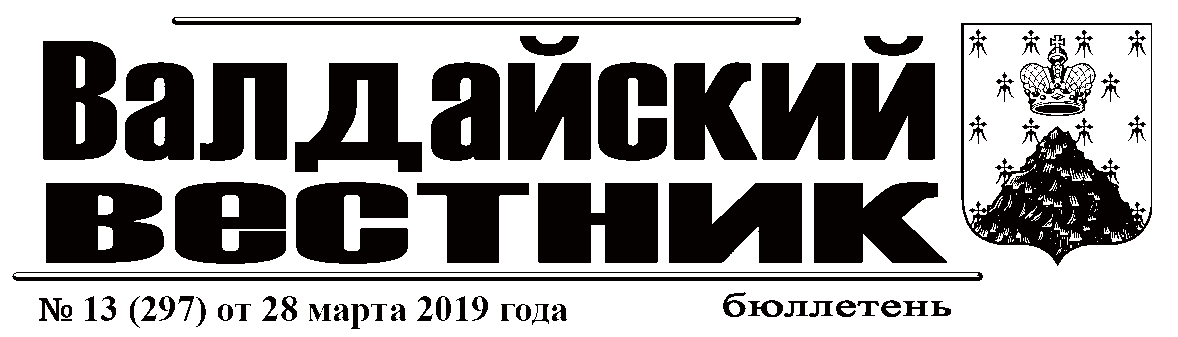 В бюллетене «Валдайский Вестник» от 22.03.2019 № 12 (296) было ошибочно опубликовано постановление Администрации Валдайского муниципального района от 19.03.2019 № 425 «О внесении изменений в муниципальную программу «Транспортное обеспечение органов местного самоуправления на 2019 год»ИНФОРМАЦИОННОЕ СООБЩЕНИЕАдминистрация Валдайского муниципального района сообщает о приёме от граждан и крестьянских (фермерских) хозяйств (КФХ) для целей осуществления крестьянским (фермерским) хозяйством его деятельности заявлений о предоставлении в собственность земельных участков из земель сельскохозяйственного назначения, расположенных:Российская Федерация, Новгородская область, Валдайский район, Яжелбицкое сельское поселение (в районе д.Варницы), площадью 80113 кв.м, (ориентир: контур №1 примыкает к земельному участку с кадастровым номером 53:03:1541001:102 с западной стороны, контур № 2 примыкает к земельному участку с кадастровым номером 53:03:1541001:102 с восточной стороны) для целей животноводства;Российская Федерация, Новгородская область, Валдайский район, Яжелбицкое сельское поселение (в районе д.Варницы), площадью 131628 кв.м, (ориентир: расположен в юго-западном направлении от земельного участка с кадастровым номером 53:03:1525001:74 ориентировочно в 43 м) для целей животноводства;Российская Федерация, Новгородская область, Валдайский район, Яжелбицкое сельское поселение (в районе д.Варницы), площадью 19977 кв.м, (ориентир: примыкает с южной стороны к земельному участку с кадастровым номером 53:03:1541001:97) для целей животноводства.Граждане (индивидуальные предприниматели, имеющие вид деятельности КФХ) или крестьянские (фермерские) хозяйства, заинтересованные в предоставлении земельного участка, могут подавать заявления о намерении участвовать в аукционе по продаже земельных участков.Заявления принимаются в течение тридцати дней со дня опубликования данного сообщения (по 29.04.2019 включительно).Заявления могут быть поданы при личном обращении в бумажном виде через многофункциональный центр предоставления государственных и муниципальных услуг по адресу: Новгородская область, г.Валдай, ул.Гагарина, д.12/2, тел.: 8 (816-66) 2-18-19, и Администрацию Валдайского муниципального района по адресу: Новгородская область, г.Валдай, пр.Комсомольский, д.19/21, каб.305, тел.: 8 (816-66) 46-318.Со схемой расположения земельных участков на бумажном носителе, можно ознакомиться в комитете по управлению муниципальным имуществом Администрации муниципального района (каб.409), с 8.00 до 17.00 (перерыв на обед с 12.00 до 13.00, по четвергам до 15 часов 30 минут) в рабочие дни.При поступлении двух или более заявлений продажа земельных участков осуществляется с аукциона.АДМИНИСТРАЦИЯ ВАЛДАЙСКОГО МУНИЦИПАЛЬНОГО РАЙОНАП О С Т А Н О В Л Е Н И Е26.03.2019 № 464Об утверждении плана мероприятий («дорожной карты») по содействию развития конкуренции на территории Валдайского муниципального района на 2019-2021 годыВ целях создания условий для развития конкуренции на территории Валдайского муниципального района с учетом необходимости достижения к 1 января 2022 года ключевых показателей, утвержденных Указом Губернатора Новгородской области от 28.11.2018 № 525 «Об утверждении ключевых показателей развития конкуренции в Новгородской области», Администрация Валдайского муниципального района ПОСТАНОВЛЯЕТ:Утвердить прилагаемый план мероприятий («дорожную карту») по содействию развития конкуренции на территории Валдайского муниципального района на 2019-2021 годы (далее План).Представлять в комитет экономического развития Администрации муниципального района отчет о ходе выполнения Плана  ежеквартально до 10 числа месяца, следующего за отчетным, по итогам года – до 20 января года, следующего за отчетным.Контроль за выполнением постановления возложить на заместителя Главы администрации муниципального района Гаврилова Е.А.Опубликовать постановление в бюллетене «Валдайский Вестник» и разместить на официальном сайте Администрации Валдайского муниципального района в сети «Интернет».Глава муниципального района		Ю.В.СтадэУТВЕРЖДЕНпостановлением Администрации муниципального районаот 26.03.2019 № 464План мероприятий («дорожная карта»)по содействию развития конкуренции в Валдайском муниципальном районе на 2019-2021 годыАДМИНИСТРАЦИЯ ВАЛДАЙСКОГО МУНИЦИПАЛЬНОГО РАЙОНАП О С Т А Н О В Л Е Н И Е26.03.2019 № 470О проведении публичных слушаний по вопросу предоставления разрешения на условно разрешённый вид использования земельного участкаВ целях соблюдения прав человека на благоприятные условия жизнедеятельности, прав и законных интересов правообладателей земельных участков и объектов капитального строительства в соответствии со статьей 39 Градостроительного кодекса Российской Федерации, Правилами землепользования и застройки Валдайского городского поселения, Администрация Валдайского муниципального района ПОСТАНОВЛЯЕТ:1. Комиссии по землепользованию и застройке провести публичные слушания по вопросу предоставления разрешения на условно разрешённый вид использования земельного участка, расположенного по адресу: Российская Федерация, Новгородская область, Валдайский муниципальный район, городское поселение Валдайское, город Валдай, проезд Крестецкий, земельный участок 2а, площадью 11726 кв.м для вида использования: предприятия и производства III-V класса опасности.2. Публичные слушания назначить на 29 апреля 2019 года в 16.00 часов в кабинете 408 Администрации Валдайского муниципального района по адресу: Новгородская область, г.Валдай, пр.Комсомольский, д.19/21.3. Опубликовать постановление в бюллетене «Валдайский Вестник». Глава муниципального района		Ю.В.СтадэАДМИНИСТРАЦИЯ ВАЛДАЙСКОГО МУНИЦИПАЛЬНОГО РАЙОНАП О С Т А Н О В Л Е Н И Е26.03.2019 № 471Об утверждении Порядка осуществления внутреннего муниципального финансового контроля за соблюдением Федерального закона от 05 апреля 2013 года № 44-ФЗ «О контрактной системе в сфере закупок товаров, работ, услуг для обеспечения государственных и муниципальных нужд»В соответствии с частями 11 и 11.1 статьи 99 Федерального закона от 05 апреля 2013 года № 44-ФЗ «О контрактной системе в сфере закупок товаров, работ, и услуг для обеспечения государственных и муниципальных нужд» и приказом Федерального казначейства от 29.03.2018 № 14н «Об утверждении общих требований к осуществлению органами государственного (муниципального) финансового контроля, являющимися органами (должностными лицами) исполнительной власти субъектов Российской Федерации (местных администраций), контроля за соблюдением Федерального закона «О контрактной системе в сфере закупок товаров, работ, и услуг для обеспечения государственных и муниципальных нужд» Администрация Валдайского муниципального района ПОСТАНОВЛЯЕТ:1. Утвердить прилагаемый Порядок осуществления внутреннего муниципального финансового контроля за соблюдением Федерального закона от 05 апреля 2013 года № 44-ФЗ «О контрактной системе в сфере закупок товаров, работ, услуг для обеспечения государственных и муниципальных нужд» комитетом финансов Администрации Валдайского муниципального района (деле Порядок). 2. Порядок применяется в отношении закупок товаров, работ, услуг для обеспечения муниципальных нужд Валдайского муниципального района и Валдайского городского поселения.3. Постановление вступает в силу после официального опубликования.4. Опубликовать постановление в бюллетене «Валдайский Вестник» и разместить на официальном сайте Администрации Валдайского муниципального района в сети «Интернет».Глава муниципального района		Ю.В.СтадэУТВЕРЖДЕНпостановлением Администрации муниципального районаот 26.03.2019 № 471Порядокосуществления внутреннего муниципального финансового контроля за соблюдением Федерального закона от 05 апреля 2013 года № 44-ФЗ «О контрактной системе в сфере закупок товаров, работ, услуг для обеспечения государственных и муниципальных нужд» комитетом финансов Администрации Валдайского муниципального района1. Общие положения1.1. Порядок определяет правила осуществления внутреннего муниципального финансового контроля за соблюдением Федерального закона от 05 апреля 2013 года № 44-ФЗ «О контрактной системе в сфере закупок товаров, работ, услуг для обеспечения государственных и муниципальных нужд» (далее - Федеральный закон о контрактной системе).1.2. Органом внутреннего муниципального финансового контроля является Комитет финансов Администрации Валдайского муниципального района (далее – Комитет).1.3. Целью внутреннего муниципального финансового контроля является установление законности составления и исполнения бюджета Валдайского муниципального района и бюджета Валдайского городского поселения  в отношении расходов, связанных с осуществлением закупок, достоверности учета таких расходов и отчетности в соответствии Федеральным законом о контрактной системе, Бюджетным кодексом Российской Федерации и принимаемыми в соответствии с ними нормативными правовыми актами Российской Федерации.1.4. Деятельность Комитета по внутреннему муниципальному финансовому контролю (далее – контроль) основывается на принципах законности, объективности, эффективности, независимости, профессиональной компетентности, достоверности результатов и гласности.1.5. Контроль в сфере закупок осуществляется в отношении:муниципальных заказчиков;муниципальных бюджетных и казенных учреждений, осуществляющих закупки товаров, работ, услуг для обеспечения муниципальных нужд;контрактных служб, контрактных управляющих;должностных лиц, ответственных за осуществление закупки или нескольких закупок, включая исполнение каждого контракта для нужд муниципального образования в соответствии с Федеральным законом о контрактной системе; (далее - субъекты контроля);в случаях, установленных статьей 15 Федерального закона о контрактной системе, субъектами контроля являются муниципальные автономные учреждения, муниципальные унитарные предприятия.1.6. Комитет  осуществляет  контроль в сфере закупок товаров, работ, услуг для обеспечения муниципальных нужд Валдайского муниципального района и Валдайского городского поселения в соответствии с частью 8 статьи 99 Федерального закона о контрактной системе, в отношении:соблюдения требований к обоснованию закупок, предусмотренных статьей 18 Федерального закона о контрактной системе, и обоснованности закупок;соблюдения правил нормирования в сфере закупок, предусмотренного статьей 19 Федерального закона о контрактной системе;                         обоснования начальной (максимальной) цены контракта, цены контракта, заключаемого с единственным поставщиком (подрядчиком, исполнителем), включенной в план-график;                                                                                    применение заказчиком мер ответственности и совершения иных действий в случае нарушения поставщиком (подрядчиком, исполнителем) условий контракта; соответствия поставленного товара, выполненной работы (ее результата) или оказанной услуги условиям контракта; своевременности, полноты и достоверности отражения в документах учета поставленного товара, выполненной работы (ее результата) или оказанной услуги; соответствия использования поставленного товара, выполненной работы (ее результата) или оказанной услуги целям осуществления закупки.1.7. Деятельность по контролю осуществляется посредством проведения плановых и внеплановых проверок (далее - контрольные мероприятия). Проверки подразделяются на выездные и камеральные, а также встречные проверки, проводимые в рамках выездных и (или) камеральных проверок.1.8. Должностными лицами Комитета, осуществляющими деятельность по контролю, являются:председатель Комитета; заместитель председателя Комитета, начальник отдела по бюджету; начальник отдела по бюджетному учету, отчетности и финансовому контролю; иные муниципальные служащие и служащие Комитета, уполномоченные на участие в проведении контрольных мероприятий в соответствии с приказом председателя (заместителя председателя, начальника отдела по бюджету) Комитета о назначении контрольного мероприятия.1.9. Должностные лица, указанные в пункте 1.8 обязаны:соблюдать требования нормативных правовых актов в установленной сфере деятельности Комитета;проводить контрольные мероприятия в соответствии с распорядительным документом председателя Комитета (заместителя председателя Комитета, начальника отдела по бюджету);знакомить руководителя или уполномоченное должностное лицо субъекта контроля с копией распорядительного документа председателя Комитета (заместителя председателя Комитета, начальника отдела по бюджету) о назначении контрольного мероприятия, о приостановлении, возобновлении, продлении срока проведения выездной и камеральной проверок, об изменении состава проверочной группы Комитета, а также с результатами выездной и камеральной проверки;при выявлении факта совершения действия (бездействия), содержащего признаки состава преступления, направлять в правоохранительные органы информацию о таком факте и (или) документы и иные материалы, подтверждающие такой факт, в течение 3 рабочих дней с даты выявления такого факта по решению председателя Комитета (заместителя председателя Комитета, начальника отдела по бюджету);при выявлении обстоятельств и фактов, свидетельствующих о признаках нарушений, относящихся к компетенции другого государственного (муниципального) органа (должностного лица), направлять информацию о таких обстоятельствах и фактах в соответствующий орган (должностному лицу) в течение 10 рабочих дней с даты выявления таких обстоятельств и фактов по решению председателя Комитета (заместителя председателя Комитета, начальника отдела по бюджету).1.10. Должностные лица, указанные в пункте 1.8, в соответствии с частью 27 статьи 99 Федерального закона о контрактной системе имеют право: 1.10.1. Запрашивать и получать на основании мотивированного запроса в  письменной форме документы и информацию, необходимые для проведения контрольного мероприятия. 1.10.2. При осуществлении контрольных мероприятий беспрепятственно, по предъявлении служебных удостоверений и копии распорядительного документа председателя Комитета (заместителя председателя Комитета, начальника отдела по бюджету) о назначении контрольного мероприятия посещать помещения и территории, которые занимают субъекты контроля, требовать предъявления поставленных товаров, результатов выполненных работ, оказанных услуг, а также проводить необходимые экспертизы и другие мероприятия по контролю; 1.10.3. Выдавать обязательные для исполнения предписания об устранении выявленных нарушений законодательства Российской Федерации и иных нормативных правовых актов о контрактной системе в сфере закупок товаров, работ, услуг для обеспечения муниципальных нужд в случаях, предусмотренных законодательством Российской Федерации;1.10.4. Составлять протоколы об административных правонарушениях, связанных с нарушениями законодательства Российской Федерации и иных нормативных правовых актов о контрактной системе в сфере закупок, рассматривать дела о таких административных правонарушениях в порядке, установленном законодательством Российской Федерации, и принимать меры по их предотвращению, в случае наделения такими полномочиями законодательством Российской Федерации;1.10.5. Обращаться в суд, арбитражный суд с исками о признании осуществленных закупок недействительными в соответствии с Гражданским кодексом Российской Федерации (Собрание законодательства Российской Федерации, 1994, № 32, ст. 3301; 2018, № 1, ст. 43).1.11. Все документы, составляемые должностными лицами Комитета в рамках контрольного мероприятия, приобщаются к материалам контрольного мероприятия, учитываются и хранятся, в том числе с применением автоматизированных информационных систем.1.12. Запросы о представлении документов и информации, акты проверок, предписания вручаются руководителям или уполномоченным должностным лицам субъектов контроля (далее – представитель субъекта контроля) либо направляются заказным почтовым отправлением с уведомлением о вручении или иным способом, свидетельствующим о дате его получения адресатом, в том числе с применением автоматизированных информационных систем.1.13. Срок представления субъектом контроля документов и информации устанавливается в запросе и отсчитывается с даты получения запроса субъектом контроля.1.14. Порядок использования единой информационной системы в сфере закупок, а также ведения документооборота в единой информационной системе в сфере закупок, при осуществлении деятельности по контролю, предусмотренной пунктом 5 части 11 статьи 99 Федерального закона о контрактной системе, должен соответствовать требованиям Правил ведения реестра жалоб, плановых и внеплановых проверок, принятых по ним решений и выданных предписаний, утвержденных постановлением Правительства Российской Федерации от 27.10. 2015 № 1148 «О порядке ведения реестра жалоб, плановых и внеплановых проверок, принятых по ним решений и выданных предписаний» (Собрание законодательства Российской Федерации, 2015, № 45, ст.6246).Обязательными документами для размещения в единой информационной системе в сфере закупок являются Отчет о результатах выездной или камеральной проверки, который оформляется в соответствии с пунктом 4.7 Порядка и предписание, выданное субъекту контроля в соответствии с подпунктом 4.7.1 пункта 4.7 Порядка.1.15. Должностные лица, указанные в пункте 1.8 раздела, несут ответственность за решения и действия (бездействие), принимаемые (осуществляемые) в процессе осуществления контрольных мероприятий, в соответствии с законодательством Российской Федерации.1.16. К процедурам осуществления контрольного мероприятия относятся назначение контрольного мероприятия, проведение контрольного мероприятия и реализация результатов проведения контрольного мероприятия.2. Назначение контрольных мероприятий2.1. Контрольное мероприятие проводится должностным лицом (должностными лицами) Комитета на основании распорядительного документа (приказа) председателя Комитета (заместителя председателя Комитета, начальника отдела по бюджету) о назначении контрольного мероприятия. 2.2. Распорядительный документ (приказ) председателя Комитета (заместителя председателя Комитета, начальника отдела по бюджету) о назначении контрольного мероприятия должен содержать следующие сведения:наименование субъекта контроля;место нахождения субъекта контроля;место фактического осуществления деятельности субъекта контроля;проверяемый период;основание проведения контрольного мероприятия;тему контрольного мероприятия;фамилии, имена, отчества (последнее - при наличии) должностного лица Органа контроля (при проведении камеральной проверки одним должностным лицом), членов проверочной группы, руководителя проверочной группы Органа контроля (при проведении контрольного мероприятия проверочной группой), уполномоченных на проведение контрольного мероприятия, а также экспертов, представителей экспертных организаций, привлекаемых к проведению контрольного мероприятия;срок проведения контрольного мероприятия;перечень основных вопросов, подлежащих изучению в ходе проведения контрольного мероприятия.2.3. Изменение состава должностных лиц проверочной группы Комитета, а также замена должностного лица Комитета при проведении камеральной проверки одним должностным лицом, уполномоченных на проведение контрольного мероприятия, оформляется распорядительным документом (приказом) председателя Комитета (заместителя председателя Комитета, начальника отдела по бюджету).2.4. Плановые проверки осуществляются в соответствии с утвержденным Планом контрольных мероприятий Комитета. Периодичность проведения плановых проверок в отношении одного субъекта контроля должна составлять не более 1 раза в год.2.5. Внеплановые проверки проводятся в соответствии с решением  председателя Комитета (заместителя председателя Комитета, начальника отдела по бюджету) принятого:                                                                      на основании поступившей информации о нарушении законодательства Российской Федерации о контрактной системе в сфере закупок товаров, работ, услуг для обеспечения муниципальных нужд и принятых в соответствии с ним нормативных правовых актов;                                              в случае истечения срока исполнения ранее выданного предписания;         в случае, предусмотренном подпунктом 4.7.3 пункта 4.7 Порядка.3. Проведение контрольных мероприятий3.1.  Камеральная проверка может проводиться одним должностным лицом или проверочной группой Комитета.3.2. Выездная проверка проводится проверочной группой Комитета в составе не менее двух должностных лиц Комитета.3.3. Руководителем проверочной группы Комитета назначается должностное лицо Комитета, уполномоченное составлять протоколы об административных правонарушениях, в случае, если такое полномочие установлено законодательством Российской Федерации. В случае если камеральная проверка проводится одним должностным лицом Комитета, данное должностное лицо должно быть уполномочено составлять протоколы об административных правонарушениях, в случае, если такое полномочие установлено законодательством Российской Федерации.3.4. Камеральная проверка проводится по месту нахождения Комитета на основании документов и информации, представленных субъектом контроля по запросу Комитета, а также документов и информации, полученных в результате анализа данных единой информационной системы в сфере закупок.3.5. Срок проведения камеральной проверки не может превышать 20 рабочих дней со дня получения от субъекта контроля документов и информации по запросу Комитета.3.6. При проведении камеральной проверки должностным лицом Комитета (при проведении камеральной проверки одним должностным лицом) либо проверочной группой Комитета проводится проверка полноты представленных субъектом контроля документов и информации по запросу Комитета в течение 3 рабочих дней со дня получении от субъекта контроля таких документов и информации.3.7. В случае  если по результатам проверки полноты представленных субъектом контроля документов и информации в соответствии с пунктом 3.6 Порядка установлено, что субъектом контроля не в полном объеме представлены запрошенные документы и информация, проведение камеральной проверки приостанавливается в соответствии с подпунктом 3.14.4 пункта 3.14 Порядка со дня окончания проверки полноты представленных субъектом контроля документов и информации.                                Одновременно с направлением копии решения о приостановлении камеральной проверки в соответствии с пунктом 3.16 Порядка в адрес субъекта   контроля направляется повторный запрос о представлении недостающих документов и информации, необходимых для проведения проверки.В случае непредставления субъектом контроля документов и информации по повторному запросу Комитета по истечении срока приостановления проверки в соответствии с подпунктом 3.14.4 пункта 3.14 Порядка, проверка возобновляется. Факт непредставления субъектом контроля документов и информации фиксируется в акте, который оформляется по результатам проверки.3.8. Выездная проверка проводится по месту нахождения и месту фактического осуществления деятельности субъекта контроля.3.9. Срок проведения выездной проверки не может превышать 30 рабочих дней.3.10. В ходе выездной проверки проводятся контрольные действия по документальному и фактическому изучению деятельности субъекта контроля.Контрольные действия по документальному изучению проводятся путем анализа финансовых, бухгалтерских, отчетных документов, документов о планировании и осуществлении закупок и иных документов субъекта контроля с учетом устных и письменных объяснений должностных, материально ответственных лиц субъекта контроля и осуществления других действий по контролю.  Контрольные действия по фактическому изучению проводятся путем осмотра, инвентаризации, наблюдения, пересчета, экспертизы, контрольных замеров и осуществления других действий по контролю.3.11. Срок проведения выездной или камеральной проверки может быть продлен не более чем на 10 рабочих дней по решению председателя Комитета (заместителя председателя Комитета, начальника отдела по бюджету).Решение о продлении срока контрольного мероприятия принимается на основании мотивированного обращения должностного лица Комитета (при проведении камеральной проверки одним должностным лицом) либо руководителя проверочной группы Комитета. Основанием продления срока контрольного мероприятия является получение в ходе проведения проверки информации о наличии в деятельности субъекта контроля нарушений законодательства Российской Федерации о контрактной системе в сфере закупок товаров, работ, услуг для обеспечения муниципальных нужд и принятых в соответствии с ними нормативных правовых актов, требующих дополнительного изучения.     3.12. В рамках выездной или камеральной проверки проводится встречная проверка по решению председателя Комитета (заместителя председателя Комитета, начальника отдела по бюджету), принятого на основании мотивированного обращения должностного лица Комитета (при проведении камеральной проверки одним должностным лицом) либо руководителя проверочной группы Комитета.При проведении встречной проверки проводятся контрольные действия в целях установления и (или) подтверждения либо опровержения фактов нарушений законодательства Российской Федерации о контрактной системе в сфере закупок товаров, работ, услуг для обеспечения государственных и муниципальных нужд и принятых в соответствии с ним нормативных правовых (правовых) актов.3.13. Встречная проверка проводится в порядке, установленном  для выездных и камеральных проверок в соответствии с пунктами 3.1-3.3, 3.8, 3.10 Порядка. Срок проведения встречной проверки не может превышать 20 рабочих дней.3.14. Проведение выездной или камеральной проверки по решению председателя Комитета (заместителя председателя Комитета, начальника отдела по бюджету), принятого на основании мотивированного обращения должностного лица Комитета (при проведении камеральной проверки одним должностным лицом) либо руководителя проверочной группы Комитета, приостанавливается на общий срок не более 30 рабочих дней в следующих случаях:                                                                                                                 3.14.1. На период проведения встречной проверки, но не более чем на 20 рабочих дней;                                                                                                                           3.14.2. На период организации и проведения экспертиз, но не более чем на 20 рабочих дней;                                                                                                                      3.14.3. На период воспрепятствования проведению контрольного мероприятия и (или) уклонения от проведения контрольного мероприятия, но не более чем на 20 рабочих дней;                                                                                                                      3.14.4. На период, необходимый для представления субъектом контроля документов и информации по повторному запросу Комитета в соответствии с пунктом 3.7 Порядка, но не более чем на 10 рабочих дней; 3.14.5. На период не более 20 рабочих дней при наличии обстоятельств, которые делают невозможным дальнейшее проведение контрольного мероприятия по причинам, не зависящим от должностного лица Комитета (при проведении камеральной проверки одним должностным лицом) либо проверочной группы Комитета, включая наступление обстоятельств непреодолимой силы.3.15. Решение о возобновлении проведения выездной или камеральной проверки принимается в срок не более 2 рабочих дней:                                       после завершения проведения встречной проверки и (или) экспертизы согласно подпунктам 3.14.1, 3.14.2 пункта 3.14 Порядка;                                           после устранения причин приостановления проведения проверки, указанных в подпунктах 3.14.3 – 3.14.5 пункта 3.14 Порядка;после истечения срока приостановления проверки в соответствии с подпунктами 3.14.3 – 3.14.5 пункта 3.14 Порядка.3.16. Решение о продлении срока проведения выездной или камеральной проверки, приостановлении, возобновлении проведения выездной или камеральной проверки оформляется распорядительным документом (приказом) председателя Комитета (заместителя председателя Комитета, начальника отдела по бюджету), в котором указываются основания продления срока проведения проверки, приостановления, возобновления проведения проверки.Копия распорядительного документа (приказа)  председателя Комитета (заместителя председателя Комитета, начальника отдела по бюджету)  о продлении срока проведения выездной или камеральной проверки, приостановлении, возобновлении проведения выездной или камеральной проверки направляется (вручается) субъекту контроля в срок не более 3 рабочих дней со дня издания соответствующего распорядительного документа.3.17. В случае непредставления или несвоевременного представления документов и информации по запросу Комитета в соответствии с подпунктом 1.10.1 пункта 1.10 Порядка либо представления заведомо недостоверных документов и информации, применяются меры ответственности в соответствии с законодательством  Российской Федерации об административных правонарушениях.4. Оформление результатов контрольных мероприятий4.1. Результаты встречной проверки оформляются актом, который подписывается должностным лицом Комитета (при проведении камеральной проверки одним должностным лицом) либо всеми членами проверочной группы Комитета (при проведении проверки проверочной группой) в последний день проведения проверки и приобщается к материалам выездной или камеральной проверки соответственно. По результатам встречной проверки предписания субъекту контроля не выдаются.4.2. По результатам выездной или камеральной проверки в срок не более 3 рабочих дней, исчисляемых со дня, следующего за днем окончания срока проведения контрольного мероприятия, оформляется акт, который подписывается должностным лицом Комитета (при проведении камеральной проверки одним должностным лицом) либо всеми членами проверочной группы Органа контроля (при проведении проверки проверочной группой).4.3. К акту, оформленному по результатам выездной или камеральной проверки, прилагаются результаты экспертиз, фото-, видео- и аудиоматериалы, акт встречной проверки (в случае ее проведения), а также иные материалы, полученные в ходе проведения контрольных мероприятий.4.4. Акт, оформленный по результатам выездной или камеральной проверки, в срок не более 3 рабочих дней со дня его подписания должен быть вручен (направлен) представителю субъекта контроля.4.5. Субъект контроля вправе представить письменные возражения на акт, оформленный по результатам выездной или камеральной проверки, в срок не более 10 рабочих дней со дня получения такого акта. Письменные возражения субъекта контроля приобщаются к материалам проверки.4.6. Акт, оформленный по результатам выездной или камеральной проверки, возражения субъекта контроля (при их наличии) и иные материалы выездной или камеральной проверки подлежат рассмотрению председателем (заместителем председателя, начальником отдела по бюджету) Комитета.4.7. По результатам рассмотрения акта, оформленного по результатам выездной или камеральной проверки, с учетом возражений субъекта контроля (при их наличии) и иных материалов выездной или камеральной проверки, председателем (заместителем председателя, начальником отдела по бюджету) Комитета принимает решение, которое оформляется распорядительным документом председателя (заместителем председателя, начальником отдела по бюджету) Комитета в срок не более 30 рабочих дней со дня подписания акта:                                                                                           4.7.1. О выдаче обязательного для исполнения предписания в случаях, установленных Федеральным законом;                                                                4.7.2. Об отсутствии оснований для выдачи предписания;                                     4.7.3. О проведении внеплановой выездной проверки.Одновременно с подписанием вышеуказанного распорядительного документа председателя (заместителя председателя, начальником отдела по бюджету) Комитета председателем (заместителем председателя, начальником отдела по бюджету) утверждается Отчет о результатах выездной или камеральной проверки, в который включаются все отраженные в акте нарушения, выявленные при проведении проверки, и подтвержденные после рассмотрения возражений субъекта контроля (при их наличии). Отчет о результатах выездной или камеральной проверки подписывается должностным лицом Комитета (при проведении камеральной проверки одним должностным лицом) либо руководителем проверочной группы Комитета, проводившим проверку.Отчет о результатах выездной или камеральной проверки приобщается к материалам проверки.5. Реализация результатов контрольных мероприятий5.1.  Предписание направляется (вручается) представителю субъекта контроля в срок не более 5 рабочих дней со дня принятия решения о выдаче обязательного для исполнения предписания в соответствии с подпунктом 4.7.1 пункта 4.7 Порядка.5.2. Предписание должно содержать сроки его исполнения.5.3. Должностное лицо Комитета (при проведении камеральной проверки одним должностным лицом) либо руководитель проверочной группы Комитета обязаны осуществлять контроль выполнения субъектом контроля предписания.В случае неисполнения в установленный срок предписания Органа контроля к лицу, не исполнившему такое предписание, применяются меры ответственности в соответствии с законодательством Российской Федерации._________________________СОВЕТ  ДЕПУТАТОВ  ВАЛДАЙСКОГО  ГОРОДСКОГО  ПОСЕЛЕНИЯР Е Ш Е Н И ЕО внесении изменений в решение Совета депутатов Валдайского городскогопоселения от 25.12.2018 №194Принято Советом депутатов Валдайского городского поселения 27 марта 2019 года.Совет депутатов Валдайского городского поселения РЕШИЛ:1. Внести изменения в решение Совета депутатов Валдайского городского поселения от 25.12.2018 № 194 «О бюджете Валдайского городского поселения на 2019 год и на плановый период 2020-2021 годов»: 1.1. Изложить пункт 1 в редакции:«Утвердить основные характеристики бюджета Валдайского городского поселения на 2019 год:прогнозируемый общий объем доходов бюджета Валдайского городского поселения в сумме 77 060 133,00 рублей;общий объем расходов бюджета Валдайского городского поселения в сумме 89 070 553,28 рублей;прогнозируемый дефицит бюджета Валдайского городского поселения в сумме 12 010 420,28 рублей.»;1.2. Изложить приложения 1,2,3,8,9,10 в прилагаемой редакции.2. Опубликовать решение в бюллетене «Валдайский Вестник» и разместить на официальном сайте Совета депутатов Валдайского городского поселения в сети «Интернет».Глава Валдайского городского поселения, председатель Советадепутатов Валдайского городского поселения                                     	             В.П.Литвиненко   «27» марта 2019 года № 207 ДУМА ВАЛДАЙСКОГО МУНИЦИПАЛЬНОГО РАЙОНАР Е Ш Е Н И ЕО внесении изменений в решение Думы Валдайского муниципального района от 27.12.2018 № 248 	Принято Думой	муниципального района 28 марта 2019 года.Дума Валдайского муниципального района РЕШИЛА:1. Внести изменения в решение Думы Валдайского муниципального района от 27.12.2018 № 248 «О бюджете Валдайского муниципального района на 2019 год и на плановый период 2020-2021 годов»:1.1. Изложить пункт 1 в редакции:«Утвердить основные характеристики бюджета Валдайского муниципального района на 2019 год:прогнозируемый общий объем доходов бюджета Валдайского муниципального района в сумме 501 миллион 358 тысяч 968 рублей 55 копеек;общий объем расходов бюджета Валдайского муниципального района в сумме 516 миллионов 45 тысяч 80 рублей 52 копейки;прогнозируемый дефицит бюджета Валдайского муниципального района в сумме 14 миллионов 686 тысяч 111рублей 97 копеек.»;1.2. Изложить пункт 11 в редакции:«Утвердить объём  межбюджетных трансфертов, получаемых из других бюджетов бюджетной системы Российской Федерации на 2019 год в сумме 272 миллиона  683 тысячи 868 рублей 55 копеек, на 2020 год в сумме 208 миллионов 728 тысяч 896 рублей 36 копеек, на 2021 год в сумме 208 миллионов 464 тысячи 496 рублей 36 копеек.»;1.3. Внести изменения в приложение 6: по администратору "комитет финансов Администрации Валдайского муниципального района" добавить администрируемый код бюджетной классификации 20225497050000150;1.4. Изложить приложения 1,2,8,9,10 в редакции.2. Опубликовать решение в бюллетене «Валдайский Вестник» и разместить на официальном сайте Администрации Валдайского муниципального района в сети «Интернет».Приложение 2к решению Думы Валдайского муниципального района «О бюджете Валдайского муниципального района на 2019 год и на плановый период 2020 и 2021 годов»(в редакции решения Думы Валдайского муниципального района от 28.03.2019 №258)Источники  финансирования  дефицита бюджета муниципального района на 2019 год и на плановый период 2020 и 2021 годов                                                                                                                          рублейДУМА ВАЛДАЙСКОГО МУНИЦИПАЛЬНОГО РАЙОНАР Е Ш Е Н И ЕОб утверждении промежуточного ликвидационного баланса муниципального казенного учреждения комитет по социальным вопросам Администрации Валдайского муниципального района	Принято Думой	муниципального района 28 марта 2019 года.Дума Валдайского муниципального района РЕШИЛА:1. Утвердить промежуточный ликвидационный баланс муниципального казенного учреждения комитет по социальным вопросам Администрации Валдайского муниципального района (далее Комитет) по состоянию на 01 марта 2019 года.2. Уполномочить председателя ликвидационной комиссии Комитета Зехова Юрия Николаевича выступить заявителем при государственной регистрации промежуточного ликвидационного баланса Комитета в Межрайонной инспекции Федеральной налоговой службы России №1 по Новгородской области.3.Опубликовать решение в бюллетене «Валдайский Вестник» и разместить на официальном сайте Администрации Валдайского муниципального района в сети «Интернет».ДУМА ВАЛДАЙСКОГО МУНИЦИПАЛЬНОГО РАЙОНАР Е Ш Е Н И ЕОб обязательствах муниципального казенного учреждения комитет по социальным вопросам Администрации Валдайского муниципального района	Принято Думой	муниципального района 28 марта 2019 года.В соответствии с Федеральным законом от 12 января 1996 года № 7-ФЗ «О некоммерческих организациях», Уставом Валдайского муниципального района, постановлением Администрации Валдайского муниципального района от 31.12.2010 № 2225 «Об утверждении Порядка создания, реорганизации, изменения типа и ликвидации муниципальных учреждений муниципального района, утверждения уставов муниципальных учреждений и внесения в них изменений», решением Думы Валдайского муниципального района от 25.10.2018 № 230 «О ликвидации муниципального казенного учреждения комитет по социальным вопросам Администрации Валдайского муниципального района» Дума Валдайского муниципального района РЕШИЛА:1. Возложить на Администрацию Валдайского муниципального района обязанность по погашению кредиторской задолженности муниципального казенного учреждения комитет по социальным вопросам Администрации Валдайского муниципального района за счет средств бюджета Валдайского муниципального района.2. Решение распространяет действие на правоотношения, возникшие с 01 января 2019 года.3. Опубликовать решение в бюллетене «Валдайский Вестник» и разместить на официальном сайте Администрации Валдайского муниципального района в сети «Интернет».АДМИНИСТРАЦИЯ ВАЛДАЙСКОГО МУНИЦИПАЛЬНОГО РАЙОНАП О С Т А Н О В Л Е Н И Е28.03.2019 № 474О внесении изменений в Перечень организаций, на которых могут отбывать наказание осужденные к исправительным работам, не имеющие основанного мета работыВ соответствии со статьёй 50 Уголовного кодекса Российской Федерации и статьей 39 Уголовно-исполнительного кодекса Российской Федерации Администрация Валдайского муниципального района ПОСТАНОВЛЯЕТ:1. Внести изменения в Перечень организаций, на которых могут отбывать наказание осужденные к исправительным работам, не имеющие основанного места работы, утвержденный постановлением Администрации Валдайского муниципального района от 23.03.2018 № 465:1.1. Изложить пункт 7 в редакции:«7. Общество с ограниченной ответственностью «Мелиодорстрой»;1.2. Исключить пункт 13.2. Опубликовать постановление в бюллетене «Валдайский Вестник» и разместить на официальном сайте Администрации Валдайского муниципального района в сети «Интернет».Глава муниципального района		Ю.В.СтадэСОДЕРЖАНИЕ________________________________________________________________________«Валдайский Вестник». Бюллетень № 13 (297) от 28.03.2019Учредитель: Дума Валдайского муниципального районаУтвержден решением Думы Валдайского муниципального района от 27.03.2014 № 289Главный редактор: Глава Валдайского муниципального района Ю.В. Стадэ, телефон: 2-25-16Адрес редакции: Новгородская обл., Валдайский район, г.Валдай, пр.Комсомольский, д.19/21Отпечатано в МБУ «Административно-хозяйственное управление» (Новгородская обл., Валдайский район, г. Валдай, пр. Комсомольский, д.19/21 тел/факс 46-310(доб. 122)Выходит по пятницам. Объем 74 п.л. Тираж 30 экз. Распространяется бесплатно.№ п/пНаименование мероприятияВид документаОжидаемый результатСрок реализацииОтветственные 
исполнители 
(соисполнители)I.         Системные мероприятия по содействию развитию конкуренции в Валдайском районеI.         Системные мероприятия по содействию развитию конкуренции в Валдайском районеI.         Системные мероприятия по содействию развитию конкуренции в Валдайском районеI.         Системные мероприятия по содействию развитию конкуренции в Валдайском районеI.         Системные мероприятия по содействию развитию конкуренции в Валдайском районеI.         Системные мероприятия по содействию развитию конкуренции в Валдайском районе1.Развитие конкуренции в сфере распоряжения муниципальной собственностьюРазвитие конкуренции в сфере распоряжения муниципальной собственностьюРазвитие конкуренции в сфере распоряжения муниципальной собственностьюРазвитие конкуренции в сфере распоряжения муниципальной собственностьюРазвитие конкуренции в сфере распоряжения муниципальной собственностью1.1.Обеспечение опубликования и актуализации на официальном сайте муниципального района в информационно-телекоммуникационной сети «Интернет» информации об объектах, находящихся в муниципальной собственности, включая сведения о наименовании объектов, их местонахождении, характеристиках  и целевом назначении объектов, существующих ограничениях их использования и обременение правами третьих лицреестр объектов недвижимостиповышение эффективности управления муниципальной собственностьюдо 01.01.2022комитет по управлению муниципальным имуществом Администрации муниципального района, отдел информационных технологий Администрации муниципального района 1.2.Создание открытого реестра муниципальных унитарных предприятий с включением информации об основных показателях их экономической (финансовой) деятельности и ведение его в актуальном состоянииреестр муниципальных унитарных предприятий повышение эффективности управления муниципальной собственностьюдо 01.01.2022комитет по управлению муниципальным имуществом, комитет экономического развития Администрации муниципального района1.3.Обеспечение приватизации в соответствии с нормами, установленными законодательством о приватизации муниципального   имущества, не используемого для обеспечения функций и полномочий казны муниципального районаплан приватизацииповышение эффективности управления муниципальной собственностьюдо 01.01.2022комитет по управлению муниципальным имуществом Администрации муниципального района1.4.Обеспечение ликвидации или реорганизация муниципальных унитарных предприятий, имеющих отрицательный финансовый результат деятельности (указывается количество предприятий с разбивкой по годам до 01.01.2022 года)распоряжение Администрации муниципального районасокращение доли участия муниципальных унитарных предприятий в экономической деятельности  района2021 год -
1 муниципальное унитарное предприятиеликвидационная комиссия 2.Развитие конкуренции в сфере распоряжения земельными ресурсами, находящимися в муниципальной собственностиРазвитие конкуренции в сфере распоряжения земельными ресурсами, находящимися в муниципальной собственностиРазвитие конкуренции в сфере распоряжения земельными ресурсами, находящимися в муниципальной собственностиРазвитие конкуренции в сфере распоряжения земельными ресурсами, находящимися в муниципальной собственностиРазвитие конкуренции в сфере распоряжения земельными ресурсами, находящимися в муниципальной собственности2.1.Обеспечение опубликования и актуализации на официальном сайте муниципального района в информационно-телекоммуникационной сети «Интернет» информации о земельных участках, формирование которых предусмотрено для целей жилищного и иного строительства, и ведение его в актуальном состоянии (указываются характеристики земельных участков на каждый плановый год, подлежащих формированию и последующему предоставлению для целей строительствареестр земельных участков повышение эффективности управления муниципальной собственностьюдо 01.01.2022комитет по управлению муниципальным имуществом Администрации муниципального района, отдел информационных технологий Администрации муниципального района3.Повышение информационной открытости деятельности органов властиПовышение информационной открытости деятельности органов властиПовышение информационной открытости деятельности органов власти3.1.Создание на сайте муниципального района раздела о реализации мероприятий государственной политики по развитию конкуренции и ведение его в актуальном видераздел «Стандарт развития конкуренции» на официальном сайте Администрации районаобеспечение доступа к информации о результатах деятельности по развитию конкуренциипостоянно до 01.01.2022комитет экономического развития Администрации муниципального района, отдел информационных технологий Администрации муниципального района3.2.Проведение публичных обсуждений практики реализации мероприятий государственной политики по развитию конкуренции с участием бизнес-сообществаобеспечение доступа к информации о результатах реализации мероприятий по развитию конкуренциине менее 1 раза в годкомитет экономического развития Администрации муниципального районаП. Мероприятия в отдельных отраслях (сферах) экономики в Валдайском муниципальном районеП. Мероприятия в отдельных отраслях (сферах) экономики в Валдайском муниципальном районеП. Мероприятия в отдельных отраслях (сферах) экономики в Валдайском муниципальном районеП. Мероприятия в отдельных отраслях (сферах) экономики в Валдайском муниципальном районеП. Мероприятия в отдельных отраслях (сферах) экономики в Валдайском муниципальном районе1.Дошкольное образование1.Дошкольное образование1.Дошкольное образование1.Дошкольное образование1.Дошкольное образование1.1.Организация участия представителей частных дошкольных организаций в конференциях, семинарах, общественных обсуждениях законодательных и нормативных правовых актов в сфере дошкольного образованияединые требования к организации образовательного процесса2019-2021комитет образования Администрации муниципального района1.2.Консультирование директоров частных образовательных организаций по вопросам реализации федерального государственного образовательного стандарта дошкольного образованияединые требования к организации образовательного процесса2019-2021 по мере обращенийкомитет образования Администрации муниципального района1.3.Участие муниципальных учреждений, реализующих программы дошкольного образования, в мероприятиях, по независимой оценке, качества условий осуществления образовательной деятельностиповышение качества образовательных услуг через результаты независимой оценки качества образования2020Общественный Совет при Администрации Валдайского муниципального района комитет образования Администрации муниципального района1.4.Предъявление муниципальными учреждениями, реализующими программы дошкольного образования своего опыта применения новых технологий в сфере дошкольного образования на муниципальном и региональном уровнеповышение качества образовательных услуг через обмен опытом2020-2021комитет образования Администрации муниципального района2.Дополнительное образование детей2.Дополнительное образование детей2.Дополнительное образование детей2.Дополнительное образование детей2.Дополнительное образование детей2.1.Проведение независимой оценки качества услуг осуществления образовательной деятельности организаций (всех форм собственности), реализующих дополнительные общеобразовательные программырейтинг организаций дополнительного образования, реализующих дополнительные общеобразовательные программы2021Общественный Совет при Администрации Валдайского муниципального района комитет образования Администрации муниципального района2.2.Информирование жителей района о предоставлении услуг в сфере дополнительного образования посредством размещения информации на сайте администрации районаобеспечение удовлетворенности населения услугами дополнительного образования2019-2021комитет образования, комитет культуры и туризма,  отдел информационных технологий Администрации муниципального района3.Ритуальные услуги3.Ритуальные услуги3.Ритуальные услуги3.Ритуальные услуги3.Ритуальные услуги3.1.Ограничение в принятии решений о создании муниципальных организаций, оказывающих ритуальные услугиучастие организаций частной формы собственности, оказывающих ритуальные услуги на территории муниципального образованиядо 01.01.2022Администрация Валдайского муниципального района4.Жилищное строительство4.Жилищное строительство4.Жилищное строительство4.Жилищное строительство4.Жилищное строительство4.1.Проведение открытых конкурсов на право проведения работ по жилищному строительству документация о проведении закупокувеличение доли объема строительных работ, выполненных организациями частной собственности, в общем объеме строительно-монтажных работ, выполненных организациями различных форм собственности увеличение качества выполнения работ и уменьшение стоимости строительствадо 01.01.2022отдел архитектуры, градостроительства и строительства Администрации муниципального района5.Строительство, за исключением дорожного строительства5.Строительство, за исключением дорожного строительства5.Строительство, за исключением дорожного строительства5.Строительство, за исключением дорожного строительства5.Строительство, за исключением дорожного строительства5.1.Сокращение процедур получения разрешения на строительство и ввод в эксплуатацию объектов капитального строительстваадминистративные регламентысокращение сроков процедур получения разрешения на строительство и ввод в эксплуатацию объектов капитального строительствадо 01.01.2022отдел архитектуры, градостроительства и строительства Администрации муниципального района5.2.Проведение открытых конкурсов на право проведения работ по строительству объектов капитального строительствадокументация о проведении закупокувеличение доли объема строительных работ, выполненных организациями частной собственности, в общем объеме строительно-монтажных работ, выполненных организациями различных форм собственностидо 01.01.2022отдел архитектуры, градостроительства и строительства Администрации муниципального района6.Дорожная деятельность (за исключением проектирования)6.Дорожная деятельность (за исключением проектирования)6.Дорожная деятельность (за исключением проектирования)6.Дорожная деятельность (за исключением проектирования)6.Дорожная деятельность (за исключением проектирования)6.1.Проведение открытых конкурсов на право проведения работ по дорожному строительствудокументация о проведении закупокувеличение доли объема строительных работ, выполненных организациями частной собственности, в общем объеме строительно-монтажных работ, выполненных организациями различных форм собственностидо 01.01.2022отдел архитектуры, градостроительства и строительства Администрации муниципального района7.Архитектурно-строительное проектирование7.Архитектурно-строительное проектирование7.Архитектурно-строительное проектирование7.Архитектурно-строительное проектирование7.Архитектурно-строительное проектирование7.1.Проведение открытых конкурсов на право проведения работ по архитектурно-строительному проектированиюдокументация о проведении закупокувеличение доли объема проектных работ, выполненных организациями частной собственности, в общем объеме проектных работ, выполненных организациями различных форм собственности.Увеличение качества выполнения работ и уменьшение стоимости проектированиядо 01.01.2022отдел архитектуры, градостроительства и строительства Администрации муниципального района8.Товарная аквакультура8.Товарная аквакультура8.Товарная аквакультура8.Товарная аквакультура8.Товарная аквакультура8.1.Осуществление мониторинга и оказание информационно-консультационной поддержки частным организациям в сфере производства товарной аквакультуры.доля частных хозяйствующих субъектов по объему производства товарной аквакультуры от общей численности хозяйствующих субъектов 100%до 01.01.2022отдел по сельскому хозяйству и продовольствию Администрации муниципального района9.Благоустройство городской среды9.Благоустройство городской среды9.Благоустройство городской среды9.Благоустройство городской среды9.Благоустройство городской среды9.1.Проведение открытых конкурсов на право проведения работ по благоустройству городской среды.документация о проведении закупокувеличение доли частных хозяйствующих субъектов, осуществляющих работы по благоустройству городской среды от общей численности хозяйствующих субъектов, осуществляющих работы по благоустройству городской среды 100%до 01.01.2022комитет жилищно-коммунального и дорожного хозяйства Администрации муниципального района10.Выполнение работ по содержанию и текущему ремонту общего имущества собственников помещений в многоквартирном доме10.Выполнение работ по содержанию и текущему ремонту общего имущества собственников помещений в многоквартирном доме10.Выполнение работ по содержанию и текущему ремонту общего имущества собственников помещений в многоквартирном доме10.Выполнение работ по содержанию и текущему ремонту общего имущества собственников помещений в многоквартирном доме10.Выполнение работ по содержанию и текущему ремонту общего имущества собственников помещений в многоквартирном доме10.1Осуществление в установленном порядке отбора управляющих организаций на право выполнения работ по содержанию общего имущества собственников помещений в многоквартирном домедокументациядоля частных хозяйствующих субъектов по выполнению работ по содержанию общего имущества собственников помещений в многоквартирном доме от общей численности хозяйствующих субъектов 100%до 01.01.2022комитет жилищно-коммунального и дорожного хозяйства Администрации муниципального районаПриложение 1
к решению Совета депутатов
Валдайского городского поселения 
"О внесении изменений в решение Совета депутатов Валдайского городского поселения  от 25.12.2018 № 194 " 
   Приложение 1
к решению Совета депутатов
Валдайского городского поселения 
"О внесении изменений в решение Совета депутатов Валдайского городского поселения  от 25.12.2018 № 194 " 
   Приложение 1
к решению Совета депутатов
Валдайского городского поселения 
"О внесении изменений в решение Совета депутатов Валдайского городского поселения  от 25.12.2018 № 194 " 
   (в редакции решения Совета депутатов Валдайского городского поселения от 27.03.2019 №207 )(в редакции решения Совета депутатов Валдайского городского поселения от 27.03.2019 №207 )(в редакции решения Совета депутатов Валдайского городского поселения от 27.03.2019 №207 )Прогнозируемые поступления доходов в бюджет городского поселения на 2019 годПрогнозируемые поступления доходов в бюджет городского поселения на 2019 годПрогнозируемые поступления доходов в бюджет городского поселения на 2019 годПрогнозируемые поступления доходов в бюджет городского поселения на 2019 годПрогнозируемые поступления доходов в бюджет городского поселения на 2019 годПрогнозируемые поступления доходов в бюджет городского поселения на 2019 годПрогнозируемые поступления доходов в бюджет городского поселения на 2019 годПрогнозируемые поступления доходов в бюджет городского поселения на 2019 год и на плановый период  2020 и 2021 годов и на плановый период  2020 и 2021 годов и на плановый период  2020 и 2021 годов и на плановый период  2020 и 2021 годов и на плановый период  2020 и 2021 годов и на плановый период  2020 и 2021 годов и на плановый период  2020 и 2021 годов и на плановый период  2020 и 2021 годов(рублей)(рублей)(рублей)(рублей)(рублей)(рублей)(рублей)(рублей) Наименование Код бюджетной классификацииКод бюджетной классификацииКод бюджетной классификацииКод бюджетной классификации 2019 год 2020 год 2021 год НАЛОГОВЫЕ И НЕНАЛОГОВЫЕ ДОХОДЫ0001000000000000000054 299 400,0053 116 800,0055 488 700,00 Доходы от уплаты акцизов на дизельное топливо, подлежащие распределению между бюджетами субъектов Российской Федерации и местными бюджетами с учетом установленных дифференцированных нормативов отчислений в местные бюджеты (по нормативам, установленным Федеральным законом о федеральном бюджете в целях формирования дорожных фондов субъектов Российской Федерации)100103022310100001101 046 000,001 803 000,002 596 700,00 Доходы от уплаты акцизов на моторные масла для дизельных и (или) карбюраторных (инжекторных) двигателей, подлежащие распределению между бюджетами субъектов Российской Федерации и местными бюджетами с учетом установленных дифференцированных нормативов отчислений в местные бюджеты (по нормативам, установленным Федеральным законом о федеральном бюджете в целях формирования дорожных фондов субъектов Российской Федерации)1001030224101000011011 000,0020 000,0028 000,00 Доходы от уплаты акцизов на автомобильный бензин, подлежащие распределению между бюджетами субъектов Российской Федерации и местными бюджетами с учетом установленных дифференцированных нормативов отчислений в местные бюджеты (по нормативам, установленным Федеральным законом о федеральном бюджете в целях формирования дорожных фондов субъектов Российской Федерации)100103022510100001101 615 000,002 813 000,003 850 000,00 Доходы от уплаты акцизов на прямогонный бензин, подлежащие распределению между бюджетами субъектов Российской Федерации и местными бюджетами с учетом установленных дифференцированных нормативов отчислений в местные бюджеты (по нормативам, установленным Федеральным законом о федеральном бюджете в целях формирования дорожных фондов субъектов Российской Федерации)100103022610100001104 400,007 800,0011 000,00 Налог на доходы физических лиц с доходов1821010201001000011024 830 000,0025 530 000,0026 110 000,00 Налог на доходы физических лиц с доходов, полученных от осуществления деятельности физическими лицами, зарегистрированными в качестве индивидуальных предпринимателей, нотариусов, занимающихся частной практикой, адвокатов, учредивших адвокатские кабинеты и других лиц, занимающихся частной практикой в соответствии со статьей 227 Налогового кодекса Российской Федерации18210102020010000110100 000,00100 000,00100 000,00 Налог на доходы физических лиц с доходов, полученных физическими лицами, не являющимися налоговыми резидентами Российской Федерации18210102030010000110100 000,00100 000,00100 000,00 Единый сельскохозяйственный налог1821050301001000011011 000,0011 000,0011 000,00 Налог на имущество физических лиц, взимаемый по ставкам, применяемым к объектам налогообложения, расположенным в границах городских поселений182106010301300001103 527 000,003 577 000,003 627 000,00 Земельный налог с организаций, обладающих земельным участком, расположенным в границах городских поселений1821060603313000011012 000 000,009 600 000,009 500 000,00 Земельный налог с физических лиц, обладающих земельным участком, расположенным в границах городских поселений182106060431300001105 500 000,004 000 000,004 000 000,00 Доходы в виде прибыли, приходящейся на доли в уставных (складочных) капиталах хозяйственных товариществ и обществ, или дивидендов по акциям, принадлежащим городским поселениям900111010501300001205 000,005 000,005 000,00 Доходы, получаемые в виде арендной платы за земельные участки, государственная собственность на которые не разграничена и которые расположены в границах городских поселений, а также средства от продажи права на заключение договоров аренды указанных земельных участков900111050131300001202 800 000,002 600 000,002 600 000,00 Прочие поступления от использования имущества, находящегося в собственности городских поселений (за исключением имущества муниципальных бюджетных и автономных учреждений, а также имущества муниципальных унитарных предприятий, в том числе казенных)90011109045130000120950 000,00950 000,00950 000,00 Доходы от продажи земельных участков, государственная собственность на которые не разграничена и которые расположены в границах сельских поселений900114060131300004301 800 000,002 000 000,002 000 000,00 БЕЗВОЗМЕЗДНЫЕ ПОСТУПЛЕНИЯ0002000000000000000022 760 733,001 873 000,001 884 000,00 Субсидии бюджетам городских поселений на реализацию программ формирования современной городской среды892202255551300001504 013 733,000,0011 000,00 Субсидии бюджетам городских поселений на формирование муниципальных дорожных фондов892202299991371521503 747 000,001 873 000,001 873 000,00 Прочие субсидии бюджетам городских поселений8922022999913715415015 000 000,000,000,00Всего доходов:   Всего доходов:   Всего доходов:   Всего доходов:   Всего доходов:   77 060 133,0054 989 800,0057 372 700,00Приложение 2
к решению Совета депутатов
Валдайского городского поселения 
"О внесении изменений в решение Совета депутатов Валдайского городского поселения  от 25.12.2018 № 194 "   Приложение 2
к решению Совета депутатов
Валдайского городского поселения 
"О внесении изменений в решение Совета депутатов Валдайского городского поселения  от 25.12.2018 № 194 "   Приложение 2
к решению Совета депутатов
Валдайского городского поселения 
"О внесении изменений в решение Совета депутатов Валдайского городского поселения  от 25.12.2018 № 194 "   (в редакции решения Совета депутатов Валдайского городского поселения от 27.03.2019 №207 )(в редакции решения Совета депутатов Валдайского городского поселения от 27.03.2019 №207 )(в редакции решения Совета депутатов Валдайского городского поселения от 27.03.2019 №207 )       Источники  внутреннего финансирования дефицита 
городского бюджета на 2019 год  и на плановый период 2020 и 2021 годов       Источники  внутреннего финансирования дефицита 
городского бюджета на 2019 год  и на плановый период 2020 и 2021 годов       Источники  внутреннего финансирования дефицита 
городского бюджета на 2019 год  и на плановый период 2020 и 2021 годов       Источники  внутреннего финансирования дефицита 
городского бюджета на 2019 год  и на плановый период 2020 и 2021 годов       Источники  внутреннего финансирования дефицита 
городского бюджета на 2019 год  и на плановый период 2020 и 2021 годов(рублей)Наименование источника внутреннего финансирования дефицита бюджетаКод группы, подгруппы, статьи и вида источников 2019 год2020 год 2021 год12345 Источники  внутреннего финансирования дефицитов  бюджета000 01 00 00 00 00 0000 00012 010 420,284 021 603,88-22 081 043,39Изменение остатков средств на счетах по учету средств бюджета 000 01 05 00 00 00 0000 00012 010 420,284 021 603,88-22 081 043,39Увеличение остатков средств бюджетов000 01 05 00 00 00 0000 500-77 060 133,00-54 989 800,00-57 381 700,00Увеличение прочих остатков денежных средств бюджетов городских поселений892 01 05 02 01 13 0000 510-77 060 133,00-54 989 800,00-57 381 700,00Уменьшение остатков средств бюджетов000 01 05 00 00 00 0000 60089 070 553,2859 011 403,8835 300 656,61Уменьшение прочих остатков денежных средств бюджетов городских поселений892 01 05 02 01 13 0000 61089 070 553,2859 011 403,8835 300 656,61Приложение 3Приложение 3Приложение 3Приложение 3к решению Совета депутатов Валдайского городского поселения "О внесении изменений в решение Совета депутатов Валдайского городского поселения  от 25.12.2018 № 194 "(в редакции решения Совета депутатов Валдайскогогородского поселения от 27.03.2019 № 207) к решению Совета депутатов Валдайского городского поселения "О внесении изменений в решение Совета депутатов Валдайского городского поселения  от 25.12.2018 № 194 "(в редакции решения Совета депутатов Валдайскогогородского поселения от 27.03.2019 № 207) к решению Совета депутатов Валдайского городского поселения "О внесении изменений в решение Совета депутатов Валдайского городского поселения  от 25.12.2018 № 194 "(в редакции решения Совета депутатов Валдайскогогородского поселения от 27.03.2019 № 207) к решению Совета депутатов Валдайского городского поселения "О внесении изменений в решение Совета депутатов Валдайского городского поселения  от 25.12.2018 № 194 "(в редакции решения Совета депутатов Валдайскогогородского поселения от 27.03.2019 № 207) Нормативы отчислений налогов и сборов в бюджет Валдайского городского поселения на 2019 год и на плановый период 2020 и 2021 годовНормативы отчислений налогов и сборов в бюджет Валдайского городского поселения на 2019 год и на плановый период 2020 и 2021 годовНормативы отчислений налогов и сборов в бюджет Валдайского городского поселения на 2019 год и на плановый период 2020 и 2021 годовНормативы отчислений налогов и сборов в бюджет Валдайского городского поселения на 2019 год и на плановый период 2020 и 2021 годовНормативы отчислений налогов и сборов в бюджет Валдайского городского поселения на 2019 год и на плановый период 2020 и 2021 годовНормативы отчислений налогов и сборов в бюджет Валдайского городского поселения на 2019 год и на плановый период 2020 и 2021 годовНормативы отчислений налогов и сборов в бюджет Валдайского городского поселения на 2019 год и на плановый период 2020 и 2021 годовКод классификации доходов бюджетов Российской федерацииНаименование доходаНаименование доходаНаименование доходаНормативы отчислений доходов в бюджет городского поселения (%)Нормативы отчислений доходов в бюджет городского поселения (%)Нормативы отчислений доходов в бюджет городского поселения (%)Код классификации доходов бюджетов Российской федерацииНаименование доходаНаименование доходаНаименование дохода2019 год2020 год2021 год101 02010 01 0000 110Налог на доходы физических лиц с доходов, источником которых является налоговый агент, за исключением доходов, в отношении которых исчисление и уплата налога осуществляются в соответствии со статьями 227, 2271 и 228 Налогового кодекса Российской ФедерацииНалог на доходы физических лиц с доходов, источником которых является налоговый агент, за исключением доходов, в отношении которых исчисление и уплата налога осуществляются в соответствии со статьями 227, 2271 и 228 Налогового кодекса Российской ФедерацииНалог на доходы физических лиц с доходов, источником которых является налоговый агент, за исключением доходов, в отношении которых исчисление и уплата налога осуществляются в соответствии со статьями 227, 2271 и 228 Налогового кодекса Российской Федерации101010101 02020 01 0000 110Налог на доходы физических лиц, полученных от осуществления деятельности физическими лицами, зарегистрированными в качестве индивидуальных предпринимателей, нотариусов, занимающихся частной практикой, адвокатов, учредивших адвокатские кабинеты и других лицНалог на доходы физических лиц, полученных от осуществления деятельности физическими лицами, зарегистрированными в качестве индивидуальных предпринимателей, нотариусов, занимающихся частной практикой, адвокатов, учредивших адвокатские кабинеты и других лицНалог на доходы физических лиц, полученных от осуществления деятельности физическими лицами, зарегистрированными в качестве индивидуальных предпринимателей, нотариусов, занимающихся частной практикой, адвокатов, учредивших адвокатские кабинеты и других лиц101010101 02030 01 0000 110Налог на доходы физических лиц с доходов, полученных физическими лицами в соответствии  со статьей 228  Налогового  кодекса Российской ФедерацииНалог на доходы физических лиц с доходов, полученных физическими лицами в соответствии  со статьей 228  Налогового  кодекса Российской ФедерацииНалог на доходы физических лиц с доходов, полученных физическими лицами в соответствии  со статьей 228  Налогового  кодекса Российской Федерации101010103 02231 01 0000 110Доходы от уплаты акцизов на дизельное топливо, подлежащие распределению между бюджетами субъектов Российской Федерации и местными бюджетами с учетом установленных дифференцированных нормативов отчислений в местные бюджеты (по нормативам, установленным Федеральным законом о федеральном бюджете в целях формирования дорожных фондов субъектов Российской Федерации)Доходы от уплаты акцизов на дизельное топливо, подлежащие распределению между бюджетами субъектов Российской Федерации и местными бюджетами с учетом установленных дифференцированных нормативов отчислений в местные бюджеты (по нормативам, установленным Федеральным законом о федеральном бюджете в целях формирования дорожных фондов субъектов Российской Федерации)Доходы от уплаты акцизов на дизельное топливо, подлежащие распределению между бюджетами субъектов Российской Федерации и местными бюджетами с учетом установленных дифференцированных нормативов отчислений в местные бюджеты (по нормативам, установленным Федеральным законом о федеральном бюджете в целях формирования дорожных фондов субъектов Российской Федерации)0,11820,11820,1182103 02241 01 0000 110Доходы от уплаты акцизов на моторные масла для дизельных и (или) карбюраторных (инжекторных) двигателей, подлежащие распределению между бюджетами субъектов Российской Федерации и местными бюджетами с учетом установленных дифференцированных нормативов отчислений в местные бюджеты (по нормативам, установленным Федеральным законом о федеральном бюджете в целях формирования дорожных фондов субъектов Российской Федерации)Доходы от уплаты акцизов на моторные масла для дизельных и (или) карбюраторных (инжекторных) двигателей, подлежащие распределению между бюджетами субъектов Российской Федерации и местными бюджетами с учетом установленных дифференцированных нормативов отчислений в местные бюджеты (по нормативам, установленным Федеральным законом о федеральном бюджете в целях формирования дорожных фондов субъектов Российской Федерации)Доходы от уплаты акцизов на моторные масла для дизельных и (или) карбюраторных (инжекторных) двигателей, подлежащие распределению между бюджетами субъектов Российской Федерации и местными бюджетами с учетом установленных дифференцированных нормативов отчислений в местные бюджеты (по нормативам, установленным Федеральным законом о федеральном бюджете в целях формирования дорожных фондов субъектов Российской Федерации)0,11820,11820,1182103 02251 01 0000 110Доходы от уплаты акцизов на автомобильный бензин, подлежащие распределению между бюджетами субъектов Российской Федерации и местными бюджетами с учетом установленных дифференцированных нормативов отчислений в местные бюджеты (по нормативам, установленным Федеральным законом о федеральном бюджете в целях формирования дорожных фондов субъектов Российской Федерации)Доходы от уплаты акцизов на автомобильный бензин, подлежащие распределению между бюджетами субъектов Российской Федерации и местными бюджетами с учетом установленных дифференцированных нормативов отчислений в местные бюджеты (по нормативам, установленным Федеральным законом о федеральном бюджете в целях формирования дорожных фондов субъектов Российской Федерации)Доходы от уплаты акцизов на автомобильный бензин, подлежащие распределению между бюджетами субъектов Российской Федерации и местными бюджетами с учетом установленных дифференцированных нормативов отчислений в местные бюджеты (по нормативам, установленным Федеральным законом о федеральном бюджете в целях формирования дорожных фондов субъектов Российской Федерации)0,11820,11820,1182103 02261 01 0000 110Доходы от уплаты акцизов на прямогонный бензин, подлежащие распределению между бюджетами субъектов Российской Федерации и местными бюджетами с учетом установленных дифференцированных нормативов отчислений в местные бюджеты (по нормативам, установленным Федеральным законом о федеральном бюджете в целях формирования дорожных фондов субъектов Российской Федерации)Доходы от уплаты акцизов на прямогонный бензин, подлежащие распределению между бюджетами субъектов Российской Федерации и местными бюджетами с учетом установленных дифференцированных нормативов отчислений в местные бюджеты (по нормативам, установленным Федеральным законом о федеральном бюджете в целях формирования дорожных фондов субъектов Российской Федерации)Доходы от уплаты акцизов на прямогонный бензин, подлежащие распределению между бюджетами субъектов Российской Федерации и местными бюджетами с учетом установленных дифференцированных нормативов отчислений в местные бюджеты (по нормативам, установленным Федеральным законом о федеральном бюджете в целях формирования дорожных фондов субъектов Российской Федерации)0,11820,11820,1182105 03010 01 0000 110Единый сельскохозяйственный налогЕдиный сельскохозяйственный налогЕдиный сельскохозяйственный налог505050105 03020 01 0000 110Единый сельскохозяйственный налог (за налоговые периоды, истекшие до 1 января 2011 года) (за исключением городского округа г. Великий Новгород)Единый сельскохозяйственный налог (за налоговые периоды, истекшие до 1 января 2011 года) (за исключением городского округа г. Великий Новгород)Единый сельскохозяйственный налог (за налоговые периоды, истекшие до 1 января 2011 года) (за исключением городского округа г. Великий Новгород)303030106 01030 13 0000 110Налог на имущество физических лиц, взимаемый по ставкам, применяемым к объектам налогообложения, расположенным в границах поселенийНалог на имущество физических лиц, взимаемый по ставкам, применяемым к объектам налогообложения, расположенным в границах поселенийНалог на имущество физических лиц, взимаемый по ставкам, применяемым к объектам налогообложения, расположенным в границах поселений100100100106 06033 13 0000 110Земельный налог с организаций, обладающих земельным участком, расположенным в границах городских поселенийЗемельный налог с организаций, обладающих земельным участком, расположенным в границах городских поселенийЗемельный налог с организаций, обладающих земельным участком, расположенным в границах городских поселений100100100106 06043 13 0000 110Земельный налог с физических лиц, обладающих земельным участком, расположенным в границах городских поселенийЗемельный налог с физических лиц, обладающих земельным участком, расположенным в границах городских поселенийЗемельный налог с физических лиц, обладающих земельным участком, расположенным в границах городских поселений100100100Приложение 8Приложение 8Приложение 8к решению Совета депутатов к решению Совета депутатов к решению Совета депутатов Валдайского городского поселения
"О внесении изменений в Решение Совета депутатов Валдайского городского поселения от 25.12.2018 №194 " Валдайского городского поселения
"О внесении изменений в Решение Совета депутатов Валдайского городского поселения от 25.12.2018 №194 " Валдайского городского поселения
"О внесении изменений в Решение Совета депутатов Валдайского городского поселения от 25.12.2018 №194 " (в редакции решения Совета депутатов Валдайского городского поселения от 27.03.2019 №207 )(в редакции решения Совета депутатов Валдайского городского поселения от 27.03.2019 №207 )(в редакции решения Совета депутатов Валдайского городского поселения от 27.03.2019 №207 )Ведомственная структура расходов бюджета Валдайского городского поселения на 2019 год и на плановый период 2020 и 2021 годовВедомственная структура расходов бюджета Валдайского городского поселения на 2019 год и на плановый период 2020 и 2021 годовВедомственная структура расходов бюджета Валдайского городского поселения на 2019 год и на плановый период 2020 и 2021 годовВедомственная структура расходов бюджета Валдайского городского поселения на 2019 год и на плановый период 2020 и 2021 годовВедомственная структура расходов бюджета Валдайского городского поселения на 2019 год и на плановый период 2020 и 2021 годовВедомственная структура расходов бюджета Валдайского городского поселения на 2019 год и на плановый период 2020 и 2021 годовВедомственная структура расходов бюджета Валдайского городского поселения на 2019 год и на плановый период 2020 и 2021 годовВедомственная структура расходов бюджета Валдайского городского поселения на 2019 год и на плановый период 2020 и 2021 годовВедомственная структура расходов бюджета Валдайского городского поселения на 2019 год и на плановый период 2020 и 2021 годовВедомственная структура расходов бюджета Валдайского городского поселения на 2019 год и на плановый период 2020 и 2021 годовВедомственная структура расходов бюджета Валдайского городского поселения на 2019 год и на плановый период 2020 и 2021 годовВедомственная структура расходов бюджета Валдайского городского поселения на 2019 год и на плановый период 2020 и 2021 годовВедомственная структура расходов бюджета Валдайского городского поселения на 2019 год и на плановый период 2020 и 2021 годовВедомственная структура расходов бюджета Валдайского городского поселения на 2019 год и на плановый период 2020 и 2021 годовВедомственная структура расходов бюджета Валдайского городского поселения на 2019 год и на плановый период 2020 и 2021 годовВедомственная структура расходов бюджета Валдайского городского поселения на 2019 год и на плановый период 2020 и 2021 годовруб.коп.Наименование Вед.Разд.Ц.ст.Расх.Сумма на 2019 годСумма на 2020 годСумма на 2021 год Администрация Валдайского муниципального района9000000000000000000089 070 553,2857 582 943,7833 629 273,78 ОБЩЕГОСУДАРСТВЕННЫЕ ВОПРОСЫ900010000000000000002 731 042,461 118 419,821 048 419,82 Функционирование законодательных (представительных) органов государственной власти и представительных органов муниципальных образований900010300000000000001 560 614,2216 000,0016 000,00 Муниципальная программа "Транспортное обеспечение органов местного самоуправления на 2019 год"900010318000000000001 544 614,220,000,00 Обновление автотранспорта для муниципальных нужд, уменьшение расходов на ремонт транспортных средств и сокращение простоев900010318002000000001 544 614,220,000,00 Мероприятия по осуществлению закупки нового автомобиля900010318002223000001 499 000,000,000,00 Прочая закупка товаров, работ и услуг для обеспечения государственных (муниципальных) нужд900010318002223002441 499 000,000,000,00 Мероприятия по содержанию нового автомобиля9000103180022240000045 614,220,000,00 Прочая закупка товаров, работ и услуг для обеспечения государственных (муниципальных) нужд9000103180022240024445 614,220,000,00 Расходы на обеспечение функций представительного органа муниципального образования9000103920000000000016 000,0016 000,0016 000,00 Совет депутатов Валдайского городского поселения9000103929000000000016 000,0016 000,0016 000,00 Расходы на обеспечение функций Совета депутатов Валдайского городского поселения9000103929000211000016 000,0016 000,0016 000,00 Прочая закупка товаров, работ и услуг для обеспечения государственных (муниципальных) нужд9000103929000211024416 000,0016 000,0016 000,00 Обеспечение деятельности финансовых, налоговых и таможенных органов и органов финансового (финансово-бюджетного) надзора90001060000000000000400 000,00400 000,00400 000,00 Межбюджетные трансферты90001069100000000000400 000,00400 000,00400 000,00 Иные межбюджетные трансферты90001069170000000000400 000,00400 000,00400 000,00 Межбюджетные трансферты, передаваемые бюджету муниципального района из бюджета городского поселения на осуществление части полномочий по решению вопросов местного значения, в соответствии с заключенными соглашениями90001069170095210000400 000,00400 000,00400 000,00 Иные межбюджетные трансферты90001069170095210540400 000,00400 000,00400 000,00 Резервные фонды90001110000000000000100 000,00100 000,00100 000,00 Резервные фонды исполнительных органов муниципальных образований90001119300000000000100 000,00100 000,00100 000,00 Расходование средств резервных фондов по предупреждению и ликвидации чрезвычайных ситуаций и последствий стихийных бедствий90001119390000000000100 000,00100 000,00100 000,00 Резервный фонд администрации Валдайского муниципального района90001119390010010000100 000,00100 000,00100 000,00 Резервные средства90001119390010010870100 000,00100 000,00100 000,00 Другие общегосударственные вопросы90001130000000000000670 428,24602 419,82532 419,82 Муниципальная программа Валдайского муниципального района «Комплексные меры по обеспечению законности и противодействию правонарушениям на 2017-2019 годы»9000113090000000000011 200,000,000,00 Профилактика терроризма, экстремизма и других правонарушений в Валдайском районе900011309001000000009 000,000,000,00 Реализация прочих мероприятий муниципальной программы Валдайского муниципального района "Обеспечение правопорядка и противодействие правонарушениям в Валдайском муниципальном районе на 2017-2019 годы"900011309001131100009 000,000,000,00 Прочая закупка товаров, работ и услуг для обеспечения государственных (муниципальных) нужд900011309001131102449 000,000,000,00 Противодействие коррупции в Валдайском муниципальном районе900011309003000000002 200,000,000,00 Реализация прочих мероприятий муниципальной программы Валдайского муниципального района "Обеспечение правопорядка и противодействие правонарушениям в Валдайском муниципальном районе на 2017-2019 годы"900011309003311000002 200,000,000,00 Прочая закупка товаров, работ и услуг для обеспечения государственных (муниципальных) нужд900011309003311002442 200,000,000,00 Муниципальная программа "Развитие муниципальной службы и форм участия населения в осуществлении местного самоуправления в Валдайском муниципальном районе на 2019-2023 годы"9000113170000000000010 000,0010 000,0010 000,00 Стимулирование социальной активности, достижений граждан, ТОС, добившихся значительных успехов в общественной работе, внесших значительный вклад в развитие местного самоуправления9000113170060000000010 000,0010 000,0010 000,00 Обеспечение участия Валдайского городского поселения в государственной программе "Государственная поддержка развития местного самоуправления в Новгородской области и социально ориентированных некоммерческих организаций Новгородской области на 2018-2020 годы" в части реализации проектов ТОС по развитию территорий в Валдайском городском поселении9000113170066640000010 000,0010 000,0010 000,00 Прочая закупка товаров, работ и услуг для обеспечения государственных (муниципальных) нужд9000113170066640024410 000,0010 000,0010 000,00 Расходы на обеспечение функций исполнительно-распорядительного органа муниципального образования90001139400000000000649 228,24592 419,82522 419,82 Расходы на мероприятия по решению вопросов местного значения90001139450000000000109 368,9694 208,0094 208,00 Другие общегосударственные вопросы90001139450010430000109 368,9694 208,0094 208,00 Исполнение судебных актов Российской Федерации и мировых соглашений по возмещению вреда, причиненного в результате незаконных действий (бездействия) органов государственной власти (государственных органов), органов местного самоуправления либо должностных лиц этих органов, а также в результате деятельности казенных учреждений9000113945001043083116 160,961 000,001 000,00 Уплата иных платежей9000113945001043085393 208,0093 208,0093 208,00 Содержание имущества муниципальной казны90001139460000000000539 859,28498 211,82428 211,82 Реализация мероприятий по содержанию имущества муниципальной казны90001139460010410000438 859,28397 211,82327 211,82 Прочая закупка товаров, работ и услуг для обеспечения государственных (муниципальных) нужд90001139460010410244438 859,28397 211,82327 211,82 Оценка недвижимости, признание прав и регулирование отношений по государственной собственности90001139460010420000101 000,00101 000,00101 000,00 Прочая закупка товаров, работ и услуг для обеспечения государственных (муниципальных) нужд90001139460010420244101 000,00101 000,00101 000,00 НАЦИОНАЛЬНАЯ БЕЗОПАСНОСТЬ И ПРАВООХРАНИТЕЛЬНАЯ ДЕЯТЕЛЬНОСТЬ900030000000000000001 543 967,000,000,00 Обеспечение пожарной безопасности90003100000000000000260 000,000,000,00 Муниципальная программа "Реализация первичных мер пожарной безопасности на территории Валдайского городского поселения на 2017-2019 годы"90003101900000000000260 000,000,000,00 Повышение уровня нормативно-правового обеспечения, противопожарной пропаганды и обеспечение населения в области пожарной безопасности в рамках муниципальной программы "Реализация первичных мер пожарной безопасности на территории Валдайского городского поселения на 2017-2019 годы"900031019001000000005 000,000,000,00 Мероприятия по обеспечению первичных мер пожарной безопасности900031019001401100005 000,000,000,00 Прочая закупка товаров, работ и услуг для обеспечения государственных (муниципальных) нужд900031019001401102445 000,000,000,00 Повышение противопожарной защищенности на территории городского поселения в рамках муниципальной программы "Реализация первичных мер пожарной безопасности на территории Валдайского городского поселения на 2017-2019 годы"90003101900300000000255 000,000,000,00 Мероприятия по обеспечению первичных мер пожарной безопасности90003101900340110000255 000,000,000,00 Прочая закупка товаров, работ и услуг для обеспечения государственных (муниципальных) нужд90003101900340110244160 000,000,000,00 Субсидии на возмещение недополученных доходов или возмещение фактически понесенных затрат в связи с производством (реализацией) товаров. выполняемых работ. оказанием услуг9000310190034011081195 000,000,000,00 Другие вопросы в области национальной безопасности и правоохранительной деятельности900031400000000000001 283 967,000,000,00 Муниципальная программа Валдайского муниципального района «Комплексные меры по обеспечению законности и противодействию правонарушениям на 2017-2019 годы»900031409000000000001 283 967,000,000,00 Профилактика терроризма, экстремизма и других правонарушений в Валдайском районе900031409001000000001 283 967,000,000,00 Мероприятия по строительству и развитию системы оповещения в г. Валдай Новгородской области90003140900112400000300 000,000,000,00 Бюджетные инвестиции в объекты капитального строительства государственной (муниципальной) собственности90003140900112400414300 000,000,000,00 Мероприятия по строительству системы видеонаблюдения в г.Валдай Новгородской области90003140900112500000902 967,000,000,00 Бюджетные инвестиции в объекты капитального строительства государственной (муниципальной) собственности90003140900112500414902 967,000,000,00 Мероприятия по обслуживанию системы видеонаблюдения в г.Валдай Новгородской области9000314090011260000081 000,000,000,00 Бюджетные инвестиции в объекты капитального строительства государственной (муниципальной) собственности9000314090011260041481 000,000,000,00 НАЦИОНАЛЬНАЯ ЭКОНОМИКА9000400000000000000049 101 160,2226 528 000,0026 528 000,00 Дорожное хозяйство (дорожные фонды)9000409000000000000047 356 642,4726 100 000,0026 100 000,00 Муниципальная программа "Совершенствование и содержание дорожного хозяйства на территории Валдайского городского поселения на 2017-2021 годы"9000409290000000000047 356 642,4726 100 000,0026 100 000,00 Подпрограмма "Строительство, капитальный ремонт, ремонт и содержание автомобильных дорог общего пользования местного значения на территории Валдайского городского поселения за счет средств областного бюджета и бюджета Валдайского городского поселения" муниципальной программы "Совершенствование и содержание дорожного хозяйства на территории Валдайского городского поселения на 2017-2021 годы"9000409291000000000044 696 642,4723 640 000,0023 640 000,00 Строительство, капитальный ремонт, ремонт и содержание автомобильных дорог общего пользования местного значения на территории Валдайского городского поселения за счет средств областного бюджета и бюджета Валдайского городского поселения9000409291010000000044 696 642,4723 640 000,0023 640 000,00 Содержание автомобильных дорог, тротуаров, автобусных остановок в зимний и летний периоды на территории Валдайского городского поселения в нормативном состоянии9000409291012111000015 000 000,0015 000 000,0015 000 000,00 Прочая закупка товаров, работ и услуг для обеспечения государственных (муниципальных) нужд9000409291012111024415 000 000,0015 000 000,0015 000 000,00 Ремонт автомобильных дорог и тротуаров общего пользования местного значения900040929101211200003 719 336,953 500 000,003 500 000,00 Прочая закупка товаров, работ и услуг для обеспечения государственных (муниципальных) нужд900040929101211202443 719 336,953 500 000,003 500 000,00 Разработка проектно-сметной документации на строительство или капитальный ремонт, или реконструкцию автомобильных дорог общего пользования местного значения900040929101211250004 503 175,521 200 000,001 200 000,00 Бюджетные инвестиции в объекты капитального строительства государственной (муниципальной) собственности900040929101211254144 503 175,521 200 000,001 200 000,00 Строительство автомобильных дорог общего пользования местного значения900040929101211300001 000 000,001 000 000,001 000 000,00 Бюджетные инвестиции в объекты капитального строительства государственной (муниципальной) собственности900040929101211304141 000 000,001 000 000,001 000 000,00 Паспортизация автомобильных дорог общего пользования местного значения90004092910121140000120 000,0022 000,0022 000,00 Прочая закупка товаров, работ и услуг для обеспечения государственных (муниципальных) нужд90004092910121140244120 000,0022 000,0022 000,00 Ремонт подъездов к дворовым территориям многоквартирных домов900040929101211500001 528 130,001 000 000,001 000 000,00 Прочая закупка товаров, работ и услуг для обеспечения государственных (муниципальных) нужд900040929101211502441 528 130,001 000 000,001 000 000,00 Прочие расходы на вновь образуемые земельные участки для размещения автомобильных дорог общего пользования мест-ного значения9000409291012116000079 000,0045 000,0045 000,00 Прочая закупка товаров, работ и услуг для обеспечения государственных (муниципальных) нужд9000409291012116024479 000,0045 000,0045 000,00 Ремонт автомобильных дорог и тротуаров общего пользования местного значения за счет средств областного бюджета (Субсидия бюджетам городских и сельских поселений на формирование муниципальных дорожных фондов)900040929101715250003 747 000,001 873 000,001 873 000,00 Прочая закупка товаров, работ и услуг для обеспечения государственных (муниципальных) нужд900040929101715252443 747 000,001 873 000,001 873 000,00 Ремонт автомобильных дорог общего пользования местного значения за счет средств областного бюджета (Субсидия бюджетам городских и сельских поселений на софинансирование расходов по реализации правовых актов Правительства Новгородской области по вопросам проектирования, строительства, реконструкции, капитального ремонта и ремонта автомобильных дорог общего пользования местного значения)9000409291017154100015 000 000,000,000,00 Прочая закупка товаров, работ и услуг для обеспечения государственных (муниципальных) нужд9000409291017154124415 000 000,000,000,00 Подпрограмма "Обеспечение безопасности дорожного движения на территории Валдайского городского поселения " муниципальной программы "Совершенствование и содержание дорожного хозяйства на территории Валдайского городского поселения на 2017-2021 годы"900040929200000000002 660 000,002 460 000,002 460 000,00 Обеспечение безопасности дорожного движения на территории Валдайского городского поселения за счет средств местного бюджета900040929202000000002 660 000,002 460 000,002 460 000,00 Реализация прочих мероприятий муниципальной программы "Совершенствование и содержание дорожного хозяйства на территории Валдайского городского поселения на 2017-2021 годы"900040929202999100002 660 000,002 460 000,002 460 000,00 Прочая закупка товаров, работ и услуг для обеспечения государственных (муниципальных) нужд900040929202999102442 660 000,002 460 000,002 460 000,00 Другие вопросы в области национальной экономики900041200000000000001 744 517,75428 000,00428 000,00 Расходы на обеспечение функций исполнительно-распорядительного органа муниципального образования900041294000000000001 744 517,75428 000,00428 000,00 Расходы на мероприятия по решению вопросов местного значения900041294500000000001 744 517,75428 000,00428 000,00 Расходы на мероприятия по землеустройству и землепользованию90004129450010070000341 000,00230 000,00230 000,00 Прочая закупка товаров, работ и услуг для обеспечения государственных (муниципальных) нужд90004129450010070244341 000,00230 000,00230 000,00 Расходы на проведения работ по утверждению генеральных планов поселения, правил землепользования и застройки, утверждение подготовленной на основе генеральных планов документации по планировке территории900041294500100800001 403 517,75198 000,00198 000,00 Прочая закупка товаров, работ и услуг для обеспечения государственных (муниципальных) нужд900041294500100802441 403 517,75198 000,00198 000,00 ЖИЛИЩНО-КОММУНАЛЬНОЕ ХОЗЯЙСТВО9000500000000000000032 848 399,1428 036 540,004 222 870,00 Жилищное хозяйство900050100000000000007 137 298,146 396 090,003 859 920,00 Муниципальная программа "Переселение граждан, проживающих на территории Валдайского городского поселения из жилищного фонда, признанного аварийным в установленном порядке на 2018-2020 годы"900050124000000000001 692 520,002 536 170,000,00 Финансовое и организационное обеспечение переселения граждан из домов, признанных аварийными в установленном порядке, для обеспечения безопасных и комфортных условий проживания900050124001000000001 692 520,002 536 170,000,00 Приобретение жилья для граждан, проживающих в аварийных многоквартирных домах900050124001111000001 636 720,001 236 170,000,00 Бюджетные инвестиции на приобретение объектов недвижимого имущества в государственную (муниципальную) собственность900050124001111004121 636 720,001 236 170,000,00 Проведение независимой экспертизы аварийного жилья9000501240011150000055 800,000,000,00 Прочая закупка товаров, работ и услуг для обеспечения государственных (муниципальных) нужд9000501240011150024455 800,000,000,00 Снос аварийных расселенных многоквартирных домов900050124001121100000,00500 000,000,00 Прочая закупка товаров, работ и услуг для обеспечения государственных (муниципальных) нужд900050124001121102440,00500 000,000,00 Изъятие земельного участка и жилого помещения900050124001161100000,00800 000,000,00 Прочая закупка товаров, работ и услуг для обеспечения государственных (муниципальных) нужд900050124001161102440,00800 000,000,00 Расходы на обеспечение функций исполнительно-распорядительного органа муниципального образования900050194000000000005 444 778,143 859 920,003 859 920,00 Расходы на мероприятия по решению вопросов местного значения900050194500000000005 444 778,143 859 920,003 859 920,00 Приобретение в муниципальную собственность жилых помещений900050194500104700001 809 920,002 209 920,002 209 920,00 Бюджетные инвестиции на приобретение объектов недвижимого имущества в государственную (муниципальную) собственность900050194500104704121 809 920,002 209 920,002 209 920,00 Расходы (взносы) на капитальный ремонт общего имущества муниципального жилого фонда в многоквартирных домах, расположенных на территории Валдайского городского поселения900050194500810100001 150 000,001 150 000,001 150 000,00 Прочая закупка товаров, работ и услуг для обеспечения государственных (муниципальных) нужд900050194500810102441 150 000,001 150 000,001 150 000,00 Капитальный ремонт жилых помещений и текущий ремонт общего имущества в многоквартирных домах в части муниципальной собственности Валдайского городского поселения900050194500810200002 444 858,14500 000,00500 000,00 Закупка товаров, работ, услуг в целях капитального ремонта государственного (муниципального) имущества900050194500810202431 858 420,000,000,00 Прочая закупка товаров, работ и услуг для обеспечения государственных (муниципальных) нужд9000501945008102024486 438,140,000,00 Субсидии на возмещение недополученных доходов или возмещение фактически понесенных затрат в связи с производством (реализацией) товаров. выполняемых работ. оказанием услуг90005019450081020811500 000,00500 000,00500 000,00 Прочие работы, в том числе разработка и проверка документации, для обеспечения проведения капитального ремонта жилых помещений и текущего ремонта общего имущества в многоквартирных домах в части муниципальной собственности Валдайского городского поселения9000501945008102100040 000,000,000,00 Закупка товаров, работ, услуг в целях капитального ремонта государственного (муниципального) имущества9000501945008102124340 000,000,000,00 Коммунальное хозяйство90005020000000000000261 000,00187 500,0070 000,00 Муниципальная программа "Постановка на кадастровый учет бесхозяйных сетей на территории Валдайского городского поселения в 2016-2020 годах"90005022500000000000111 000,0037 500,000,00 Постановка на кадастровый учет бесхозяйственных сетей на территории Валдайского городского поселения в 2016-2020 годах90005022500100000000111 000,0037 500,000,00 Оформление технических планов сооружений на бесхозяйные сети90005022500111110000111 000,0037 500,000,00 Прочая закупка товаров, работ и услуг для обеспечения государственных (муниципальных) нужд90005022500111110244111 000,0037 500,000,00 Муниципальная программа "Газификация Валдайского городского поселения в 2017-2021 годах"900050226000000000000,000,0070 000,00 Газификация территории Валдайского городского поселения900050226001000000000,000,0070 000,00 Разработка проектно-сметной документации для строительства газопровода на территории Валдайского городского поселения900050226001111100000,000,0070 000,00 Прочая закупка товаров, работ и услуг для обеспечения государственных (муниципальных) нужд900050226001111102440,000,0070 000,00 Муниципальная программа "Комплексное развитие инфраструктуры водоснабжения и водоотведения в Валдайском городском поселении 2016 – 2020 годах"90005022700000000000150 000,00150 000,000,00 Содержание, очистка и модернизация систем водоотведения на территории Валдайского городского поселения90005022700200000000150 000,00150 000,000,00 Техническое обслуживание и очистка систем водоотведения90005022700241110000150 000,00150 000,000,00 Прочая закупка товаров, работ и услуг для обеспечения государственных (муниципальных) нужд90005022700241110244150 000,00150 000,000,00 Благоустройство9000503000000000000025 157 151,0021 160 000,000,00 Муниципальная программа "Формирование современной городской среды на территории Валдайского городского поселения в 2018-2022 году"900050310000000000006 856 193,0060 000,000,00 Разработка и проверка документации9000503100040000000060 000,0060 000,000,00 Разработка и проверка проектной и/или сметной и/или проектно-сметной документации9000503100046024000060 000,0060 000,000,00 Прочая закупка товаров, работ и услуг для обеспечения государственных (муниципальных) нужд9000503100046024024460 000,0060 000,000,00 Федеральный проект "Формирование комфортной городской среды"9000503100F2000000006 796 193,000,000,00 Субсидии бюджетам городских и сельских поселений, городского округа на реализацию мероприятий муниципальных программ, направленных на благоустройство дворовых территорий многоквартирных домов и на благоустройство общественных территорий (Благоустройство дворовых территорий многоквартирных домов)9000503100F2555510003 360 114,000,000,00 Субсидии на возмещение недополученных доходов или возмещение фактически понесенных затрат в связи с производством (реализацией) товаров. выполняемых работ. оказанием услуг9000503100F2555518113 360 114,000,000,00 Субсидии бюджетам городских и сельских поселений, городского округа на реализацию мероприятий муниципальных программ, направленных на благоустройство дворовых территорий многоквартирных домов и на благоустройство общественных территорий (Благоустройство наиболее посещаемых территорий общего пользования)9000503100F2555520003 436 079,000,000,00 Прочая закупка товаров, работ и услуг для обеспечения государственных (муниципальных) нужд9000503100F2555522443 436 079,000,000,00 Муниципальная программа "Благоустройство территории Валдайского городского поселения в 2017-2020 годах"9000503220000000000018 300 958,0021 100 000,000,00 Подпрограмма "Обеспечение уличного освещения" муниципальной программы "Благоустройство территории Валдайского городского поселения в 2017-2020 годах"900050322100000000009 224 233,9511 532 272,000,00 Обеспечение уличного освещения900050322101000000009 224 233,9511 532 272,000,00 Содержание сетей уличного освещения, оплата потребленной электроэнергии, реализация прочих мероприятий900050322101600100006 334 032,038 000 000,000,00 Прочая закупка товаров, работ и услуг для обеспечения государственных (муниципальных) нужд900050322101600102446 334 032,038 000 000,000,00 Разработка проектно-сметной документации и строительство (реконструкция)900050322101600110002 890 201,923 532 272,000,00 Бюджетные инвестиции в объекты капитального строительства государственной (муниципальной) собственности900050322101600114142 890 201,923 532 272,000,00 Подпрограмма "Организация озеленения территории Валдайского городского поселения" муниципальной программы "Благоустройство территории Валдайского городского поселения в 2017-2020 годах"900050322200000000003 077 014,003 995 455,000,00 Организация озеленения территории Валдайского городского поселения900050322201000000003 077 014,003 995 455,000,00 Содержание объектов озеленения900050322201600300003 077 014,003 995 455,000,00 Прочая закупка товаров, работ и услуг для обеспечения государственных (муниципальных) нужд900050322201600302443 077 014,003 995 455,000,00 Подпрограмма "Организация содержания мест захоронения" муниципальной программы "Благоустройство территории Валдайского городского поселения в 2017-2020 годах"90005032230000000000284 136,19300 000,000,00 Организация содержания мест захоронения90005032230100000000284 136,19300 000,000,00 Содержание муниципальных кладбищ90005032230160040000284 136,19300 000,000,00 Прочая закупка товаров, работ и услуг для обеспечения государственных (муниципальных) нужд90005032230160040244284 136,19300 000,000,00 Подпрограмма "Прочие мероприятия по благоустройству" муниципальной программы "Благоустройство территории Валдайского городского поселения в 2017-2020 годах"900050322400000000004 843 591,865 272 273,000,00 Прочие мероприятия по благоустройству900050322401000000004 843 591,865 272 273,000,00 Прочие мероприятия по благоустройству900050322401600500004 843 591,865 272 273,000,00 Прочая закупка товаров, работ и услуг для обеспечения государственных (муниципальных) нужд900050322401600502444 843 591,865 272 273,000,00 Подпрограмма "Благоустройство парков на территории Валдайского городского поселения"90005032250000000000661 982,000,000,00 Благоустройство парков на территории Валдайского городского поселения90005032250100000000661 982,000,000,00 Удаление и посадка деревьев в парках90005032250160061000661 982,000,000,00 Прочая закупка товаров, работ и услуг для обеспечения государственных (муниципальных) нужд90005032250160061244661 982,000,000,00 Подпрограмма "Поддержка местных инициатив граждан в рамках государственной программы Новгородской области "Государственная поддер;ка развития местного самоуправления в Новгородской области и социально-ориентированных некоммерческих организаций Новгородской области на 2018-2020 годы"90005032260000000000210 000,000,000,00 Обустройство спортивно-игровых детских площадок90005032260100000000210 000,000,000,00 Приобретение, установка и обустройство спортивно-игровой детской площадки с. Зимогорье Валдайского городского поселения90005032260160060000210 000,000,000,00 Прочая закупка товаров, работ и услуг для обеспечения государственных (муниципальных) нужд90005032260160060244210 000,000,000,00 Другие вопросы в области жилищно-коммунального хозяйства90005050000000000000292 950,00292 950,00292 950,00 Расходы на обеспечение функций исполнительно-распорядительного органа муниципального образования90005059400000000000292 950,00292 950,00292 950,00 Расходы на мероприятия по решению вопросов местного значения90005059450000000000292 950,00292 950,00292 950,00 Расходы на обеспечение деятельности учреждений, в полномочия которых входит решение вопросов в области жилищно-коммунального хозяйства, оказание услуг в установленной сфере деятельности - Заработная плата90005059450010031000225 000,00225 000,00225 000,00 Субсидии автономным учреждениям на финансовое обеспечение государственного (муниципального) задания на оказание государственных (муниципальных) услуг (выполнение работ)90005059450010031621225 000,00225 000,00225 000,00 Расходы на обеспечение деятельности учреждений, в полномочия которых входит решение вопросов в области жилищно-коммунального хозяйства, оказание услуг в установленной сфере деятельности - Начисления на выплаты по оплате труда9000505945001003200067 950,0067 950,0067 950,00 Субсидии автономным учреждениям на финансовое обеспечение государственного (муниципального) задания на оказание государственных (муниципальных) услуг (выполнение работ)9000505945001003262167 950,0067 950,0067 950,00 ОБРАЗОВАНИЕ9000700000000000000042 200,0040 000,0040 000,00 Молодежная политика и оздоровление детей9000707000000000000042 200,0040 000,0040 000,00 Муниципальная программа Валдайского муниципального района «Комплексные меры по обеспечению законности и противодействию правонарушениям на 2017-2019 годы»900070709000000000002 200,000,000,00 Противодействие наркомании и зависимости от других психоактивных веществ в Валдайском муниципальном районе900070709002000000002 200,000,000,00 Реализация прочих мероприятий муниципальной программы Валдайского муниципального района "Обеспечение правопорядка и противодействие правонарушениям в Валдайском муниципальном районе на 2017-2019 годы"900070709002215000002 200,000,000,00 Прочая закупка товаров, работ и услуг для обеспечения государственных (муниципальных) нужд900070709002215002442 200,000,000,00 Расходы на обеспечение функций исполнительно-распорядительного органа муниципального образования9000707940000000000040 000,0040 000,0040 000,00 Молодежная политика и оздоровление детей9000707947000000000040 000,0040 000,0040 000,00 Расходы на финансирование мероприятий в сфере образования9000707947007011000040 000,0040 000,0040 000,00 Прочая закупка товаров, работ и услуг для обеспечения государственных (муниципальных) нужд9000707947007011024440 000,0040 000,0040 000,00 КУЛЬТУРА, КИНЕМАТОГРАФИЯ900080000000000000001 432 000,001 432 000,001 362 000,00 Культура900080100000000000001 432 000,001 432 000,001 362 000,00 Муниципальная программа Валдайского района "Развитие культуры в Валдайском муниципальном районе (2017-2021 годы)"90008010200000000000388 000,00388 000,00388 000,00 Реализация подпрограммы "Культура Валдайского муниципального района"90008010210000000000388 000,00388 000,00388 000,00 Обеспечение прав граждан на равный доступ к культурным ценностям и участию в культурной жизни, создание условий для развития и реализации творческих способностей каждой личности90008010210100000000388 000,00388 000,00388 000,00 Реализация прочих мероприятий подпрограммы "Культура Валдайского района" муниципальной программы Валдайского района "Развитие культуры в Валдайском муниципальном районе (2017-2021 годы)"90008010210199910000388 000,00388 000,00388 000,00 Прочая закупка товаров, работ и услуг для обеспечения государственных (муниципальных) нужд90008010210199910244208 000,00208 000,00208 000,00 Иные выплаты населению90008010210199910360180 000,00180 000,00180 000,00 Муниципальная программа "Сохранение и восстановление военно-мемориальных объектов на территории Валдайского городского поселения на 2019-2021 годы"9000801140000000000050 000,0050 000,0050 000,00 Приведение в надлежащее состояние территорий воинских захоронений, памятников и памятных знаков участникам Великой Отечественной войны9000801140010000000050 000,0050 000,0050 000,00 Реализация прочих мероприятий муниципальной программы «Сохранение и восстановление военно-мемориальных объектов на территории Валдайского городского поселения на 2019-2020 годы»9000801140019991000050 000,0050 000,0050 000,00 Прочая закупка товаров, работ и услуг для обеспечения государственных (муниципальных) нужд9000801140019991024450 000,0050 000,0050 000,00 Расходы на обеспечение функций исполнительно-распорядительного органа муниципального образования90008019400000000000994 000,00994 000,00924 000,00 Подготовка и проведение мероприятий в сфере культура90008019480000000000994 000,00994 000,00924 000,00 Расходы на финансирование мероприятий в сфере культуры90008019480080110000994 000,00994 000,00924 000,00 Прочая закупка товаров, работ и услуг для обеспечения государственных (муниципальных) нужд90008019480080110244994 000,00994 000,00924 000,00 СОЦИАЛЬНАЯ ПОЛИТИКА90010000000000000000190 983,96190 983,96190 983,96 Пенсионное обеспечение90010010000000000000190 983,96190 983,96190 983,96 Расходы на обеспечение функций исполнительно-распорядительного органа муниципального образования90010019400000000000190 983,96190 983,96190 983,96 Расходы на мероприятия по решению вопросов местного значения90010019450000000000190 983,96190 983,96190 983,96 Расходы на выплату пенсий за выслугу лет муниципальным служащим, а также лицам, замещающим муниципальные должности90010019450010040000190 983,96190 983,96190 983,96 Иные пенсии, социальные доплаты к пенсиям90010019450010040312190 983,96190 983,96190 983,96 ФИЗИЧЕСКАЯ КУЛЬТУРА И СПОРТ90011000000000000000692 900,00150 000,00150 000,00 Физическая культура90011010000000000000692 900,00150 000,00150 000,00 Муниципальная программа "Развитие физической культуры и спорта в Валдайском муниципальном районе на 2016-2021 годы"90011010400000000000692 900,00150 000,00150 000,00 Развитие физической культуры и массового спорта на территории района90011010400100000000329 900,00150 000,00150 000,00 Обеспечение условий для развития на территории поселения физической культуры и массового спорта, организация проведения официальных физкультурно - оздоровительных и спортивных мероприятий поселения90011010400130110000329 900,00150 000,00150 000,00 Прочая закупка товаров, работ и услуг для обеспечения государственных (муниципальных) нужд90011010400130110244329 900,00150 000,00150 000,00 Сохранение и развитие инфраструктуры отрасли физической культуры и спорта90011010400200000000363 000,000,000,00 Приобретение спортивного инвентаря и оборудования для организации проведения физкультурно-массовых и спортивных мероприятий90011010400221000000363 000,000,000,00 Прочая закупка товаров, работ и услуг для обеспечения государственных (муниципальных) нужд90011010400221000244363 000,000,000,00 СРЕДСТВА МАССОВОЙ ИНФОРМАЦИИ90012000000000000000487 900,5087 000,0087 000,00 Периодическая печать и издательства90012020000000000000430 900,5030 000,0030 000,00 Расходы на обеспечение функций исполнительно-распорядительного органа муниципального образования90012029400000000000430 900,5030 000,0030 000,00 Расходы на мероприятия по решению вопросов местного значения90012029450000000000430 900,5030 000,0030 000,00 Расходы на опубликование официальных документов в периодических изданиях9001202945001006000030 900,5030 000,0030 000,00 Прочая закупка товаров, работ и услуг для обеспечения государственных (муниципальных) нужд9001202945001006024430 900,5030 000,0030 000,00 Субсидии организациям, осуществляющим выпуск, распространение и тиражирование печатных средств массовой информации90012029450081030000400 000,000,000,00 Субсидии (гранты в форме субсидий) на финансовое обеспечение затрат в связи с производством (реализацией товаров), выполнением работ, оказанием услуг, порядком (правилами) предоставления которых установлено требование о последующем подтверждении их использования в соответствии с условиями и (или) целями предоставления90012029450081030812400 000,000,000,00 Другие вопросы в области средств массовой информации9001204000000000000057 000,0057 000,0057 000,00 Расходы на обеспечение функций исполнительно-распорядительного органа муниципального образования9001204940000000000057 000,0057 000,0057 000,00 Расходы на мероприятия по решению вопросов местного значения9001204945000000000057 000,0057 000,0057 000,00 Расходы на содержание сайта городского поселения9001204945001005000057 000,0057 000,0057 000,00 Закупка товаров, работ, услуг в сфере информационно-коммуникационных технологий900120494500100502423 000,003 000,003 000,00 Прочая закупка товаров, работ и услуг для обеспечения государственных (муниципальных) нужд9001204945001005024454 000,0054 000,0054 000,00Всего расходов: Всего расходов: Всего расходов: Всего расходов: Всего расходов: 89 070 553,2857 582 943,7833 629 273,78Приложение 9Приложение 9Приложение 9к решению Совета депутатов к решению Совета депутатов к решению Совета депутатов Валдайского городского поселения
"О внесении изменений в Решение Совета депутатов Валдайского городского поселения от 25.12.2018 №194" Валдайского городского поселения
"О внесении изменений в Решение Совета депутатов Валдайского городского поселения от 25.12.2018 №194" Валдайского городского поселения
"О внесении изменений в Решение Совета депутатов Валдайского городского поселения от 25.12.2018 №194" (в редакции решения Совета депутатов Валдайского городского поселения от 27.03.2019 №207)(в редакции решения Совета депутатов Валдайского городского поселения от 27.03.2019 №207)(в редакции решения Совета депутатов Валдайского городского поселения от 27.03.2019 №207)Распределение бюджетных ассигнований по разделам, подразделам, целевым статьям (муниципальным программам Валдайского городского поселения и непрограммным направлениям деятельности), группам и подгруппам видов расходов классификации расходов городского бюджета на 2019 год и на плановый период 2020 и 2021 годов Распределение бюджетных ассигнований по разделам, подразделам, целевым статьям (муниципальным программам Валдайского городского поселения и непрограммным направлениям деятельности), группам и подгруппам видов расходов классификации расходов городского бюджета на 2019 год и на плановый период 2020 и 2021 годов Распределение бюджетных ассигнований по разделам, подразделам, целевым статьям (муниципальным программам Валдайского городского поселения и непрограммным направлениям деятельности), группам и подгруппам видов расходов классификации расходов городского бюджета на 2019 год и на плановый период 2020 и 2021 годов Распределение бюджетных ассигнований по разделам, подразделам, целевым статьям (муниципальным программам Валдайского городского поселения и непрограммным направлениям деятельности), группам и подгруппам видов расходов классификации расходов городского бюджета на 2019 год и на плановый период 2020 и 2021 годов Распределение бюджетных ассигнований по разделам, подразделам, целевым статьям (муниципальным программам Валдайского городского поселения и непрограммным направлениям деятельности), группам и подгруппам видов расходов классификации расходов городского бюджета на 2019 год и на плановый период 2020 и 2021 годов Распределение бюджетных ассигнований по разделам, подразделам, целевым статьям (муниципальным программам Валдайского городского поселения и непрограммным направлениям деятельности), группам и подгруппам видов расходов классификации расходов городского бюджета на 2019 год и на плановый период 2020 и 2021 годов Распределение бюджетных ассигнований по разделам, подразделам, целевым статьям (муниципальным программам Валдайского городского поселения и непрограммным направлениям деятельности), группам и подгруппам видов расходов классификации расходов городского бюджета на 2019 год и на плановый период 2020 и 2021 годов руб.коп.Наименование Разд.Ц.ст.Расх.Сумма на 2019 годСумма на 2020 годСумма на 2021 год ОБЩЕГОСУДАРСТВЕННЫЕ ВОПРОСЫ010000000000000002 731 042,461 118 419,821 048 419,82 Функционирование законодательных (представительных) органов государственной власти и представительных органов муниципальных образований010300000000000001 560 614,2216 000,0016 000,00 Муниципальная программа "Транспортное обеспечение органов местного самоуправления на 2019 год"010318000000000001 544 614,220,000,00 Обновление автотранспорта для муниципальных нужд, уменьшение расходов на ремонт транспортных средств и сокращение простоев010318002000000001 544 614,220,000,00 Мероприятия по осуществлению закупки нового автомобиля010318002223000001 499 000,000,000,00 Прочая закупка товаров, работ и услуг для обеспечения государственных (муниципальных) нужд010318002223002441 499 000,000,000,00 Мероприятия по содержанию нового автомобиля0103180022240000045 614,220,000,00 Прочая закупка товаров, работ и услуг для обеспечения государственных (муниципальных) нужд0103180022240024445 614,220,000,00 Расходы на обеспечение функций представительного органа муниципального образования0103920000000000016 000,0016 000,0016 000,00 Совет депутатов Валдайского городского поселения0103929000000000016 000,0016 000,0016 000,00 Расходы на обеспечение функций Совета депутатов Валдайского городского поселения0103929000211000016 000,0016 000,0016 000,00 Прочая закупка товаров, работ и услуг для обеспечения государственных (муниципальных) нужд0103929000211024416 000,0016 000,0016 000,00 Обеспечение деятельности финансовых, налоговых и таможенных органов и органов финансового (финансово-бюджетного) надзора01060000000000000400 000,00400 000,00400 000,00 Межбюджетные трансферты01069100000000000400 000,00400 000,00400 000,00 Иные межбюджетные трансферты01069170000000000400 000,00400 000,00400 000,00 Межбюджетные трансферты, передаваемые бюджету муниципального района из бюджета городского поселения на осуществление части полномочий по решению вопросов местного значения, в соответствии с заключенными соглашениями01069170095210000400 000,00400 000,00400 000,00 Иные межбюджетные трансферты01069170095210540400 000,00400 000,00400 000,00 Резервные фонды01110000000000000100 000,00100 000,00100 000,00 Резервные фонды исполнительных органов муниципальных образований01119300000000000100 000,00100 000,00100 000,00 Расходование средств резервных фондов по предупреждению и ликвидации чрезвычайных ситуаций и последствий стихийных бедствий01119390000000000100 000,00100 000,00100 000,00 Резервный фонд администрации Валдайского муниципального района01119390010010000100 000,00100 000,00100 000,00 Резервные средства01119390010010870100 000,00100 000,00100 000,00 Другие общегосударственные вопросы01130000000000000670 428,24602 419,82532 419,82 Муниципальная программа Валдайского муниципального района «Комплексные меры по обеспечению законности и противодействию правонарушениям на 2017-2019 годы»0113090000000000011 200,000,000,00 Профилактика терроризма, экстремизма и других правонарушений в Валдайском районе011309001000000009 000,000,000,00 Реализация прочих мероприятий муниципальной программы Валдайского муниципального района "Обеспечение правопорядка и противодействие правонарушениям в Валдайском муниципальном районе на 2017-2019 годы"011309001131100009 000,000,000,00 Прочая закупка товаров, работ и услуг для обеспечения государственных (муниципальных) нужд011309001131102449 000,000,000,00 Противодействие коррупции в Валдайском муниципальном районе011309003000000002 200,000,000,00 Реализация прочих мероприятий муниципальной программы Валдайского муниципального района "Обеспечение правопорядка и противодействие правонарушениям в Валдайском муниципальном районе на 2017-2019 годы"011309003311000002 200,000,000,00 Прочая закупка товаров, работ и услуг для обеспечения государственных (муниципальных) нужд011309003311002442 200,000,000,00 Муниципальная программа "Развитие муниципальной службы и форм участия населения в осуществлении местного самоуправления в Валдайском муниципальном районе на 2019-2023 годы"0113170000000000010 000,0010 000,0010 000,00 Стимулирование социальной активности, достижений граждан, ТОС, добившихся значительных успехов в общественной работе, внесших значительный вклад в развитие местного самоуправления0113170060000000010 000,0010 000,0010 000,00 Обеспечение участия Валдайского городского поселения в государственной программе "Государственная поддержка развития местного самоуправления в Новгородской области и социально ориентированных некоммерческих организаций Новгородской области на 2018-2020 годы" в части реализации проектов ТОС по развитию территорий в Валдайском городском поселении0113170066640000010 000,0010 000,0010 000,00 Прочая закупка товаров, работ и услуг для обеспечения государственных (муниципальных) нужд0113170066640024410 000,0010 000,0010 000,00 Расходы на обеспечение функций исполнительно-распорядительного органа муниципального образования01139400000000000649 228,24592 419,82522 419,82 Расходы на мероприятия по решению вопросов местного значения01139450000000000109 368,9694 208,0094 208,00 Другие общегосударственные вопросы01139450010430000109 368,9694 208,0094 208,00 Исполнение судебных актов Российской Федерации и мировых соглашений по возмещению вреда, причиненного в результате незаконных действий (бездействия) органов государственной власти (государственных органов), органов местного самоуправления либо должностных лиц этих органов, а также в результате деятельности казенных учреждений0113945001043083116 160,961 000,001 000,00 Уплата иных платежей0113945001043085393 208,0093 208,0093 208,00 Содержание имущества муниципальной казны01139460000000000539 859,28498 211,82428 211,82 Реализация мероприятий по содержанию имущества муниципальной казны01139460010410000438 859,28397 211,82327 211,82 Прочая закупка товаров, работ и услуг для обеспечения государственных (муниципальных) нужд01139460010410244438 859,28397 211,82327 211,82 Оценка недвижимости, признание прав и регулирование отношений по государственной собственности01139460010420000101 000,00101 000,00101 000,00 Прочая закупка товаров, работ и услуг для обеспечения государственных (муниципальных) нужд01139460010420244101 000,00101 000,00101 000,00 НАЦИОНАЛЬНАЯ БЕЗОПАСНОСТЬ И ПРАВООХРАНИТЕЛЬНАЯ ДЕЯТЕЛЬНОСТЬ030000000000000001 543 967,000,000,00 Обеспечение пожарной безопасности03100000000000000260 000,000,000,00 Муниципальная программа "Реализация первичных мер пожарной безопасности на территории Валдайского городского поселения на 2017-2019 годы"03101900000000000260 000,000,000,00 Повышение уровня нормативно-правового обеспечения, противопожарной пропаганды и обеспечение населения в области пожарной безопасности в рамках муниципальной программы "Реализация первичных мер пожарной безопасности на территории Валдайского городского поселения на 2017-2019 годы"031019001000000005 000,000,000,00 Мероприятия по обеспечению первичных мер пожарной безопасности031019001401100005 000,000,000,00 Прочая закупка товаров, работ и услуг для обеспечения государственных (муниципальных) нужд031019001401102445 000,000,000,00 Повышение противопожарной защищенности на территории городского поселения в рамках муниципальной программы "Реализация первичных мер пожарной безопасности на территории Валдайского городского поселения на 2017-2019 годы"03101900300000000255 000,000,000,00 Мероприятия по обеспечению первичных мер пожарной безопасности03101900340110000255 000,000,000,00 Прочая закупка товаров, работ и услуг для обеспечения государственных (муниципальных) нужд03101900340110244160 000,000,000,00 Субсидии на возмещение недополученных доходов или возмещение фактически понесенных затрат в связи с производством (реализацией) товаров. выполняемых работ. оказанием услуг0310190034011081195 000,000,000,00 Другие вопросы в области национальной безопасности и правоохранительной деятельности031400000000000001 283 967,000,000,00 Муниципальная программа Валдайского муниципального района «Комплексные меры по обеспечению законности и противодействию правонарушениям на 2017-2019 годы»031409000000000001 283 967,000,000,00 Профилактика терроризма, экстремизма и других правонарушений в Валдайском районе031409001000000001 283 967,000,000,00 Мероприятия по строительству и развитию системы оповещения в г. Валдай Новгородской области03140900112400000300 000,000,000,00 Бюджетные инвестиции в объекты капитального строительства государственной (муниципальной) собственности03140900112400414300 000,000,000,00 Мероприятия по строительству системы видеонаблюдения в г.Валдай Новгородской области03140900112500000902 967,000,000,00 Бюджетные инвестиции в объекты капитального строительства государственной (муниципальной) собственности03140900112500414902 967,000,000,00 Мероприятия по обслуживанию системы видеонаблюдения в г.Валдай Новгородской области0314090011260000081 000,000,000,00 Бюджетные инвестиции в объекты капитального строительства государственной (муниципальной) собственности0314090011260041481 000,000,000,00 НАЦИОНАЛЬНАЯ ЭКОНОМИКА0400000000000000049 101 160,2226 528 000,0026 528 000,00 Дорожное хозяйство (дорожные фонды)0409000000000000047 356 642,4726 100 000,0026 100 000,00 Муниципальная программа "Совершенствование и содержание дорожного хозяйства на территории Валдайского городского поселения на 2017-2021 годы"0409290000000000047 356 642,4726 100 000,0026 100 000,00 Подпрограмма "Строительство, капитальный ремонт, ремонт и содержание автомобильных дорог общего пользования местного значения на территории Валдайского городского поселения за счет средств областного бюджета и бюджета Валдайского городского поселения" муниципальной программы "Совершенствование и содержание дорожного хозяйства на территории Валдайского городского поселения на 2017-2021 годы"0409291000000000044 696 642,4723 640 000,0023 640 000,00 Строительство, капитальный ремонт, ремонт и содержание автомобильных дорог общего пользования местного значения на территории Валдайского городского поселения за счет средств областного бюджета и бюджета Валдайского городского поселения0409291010000000044 696 642,4723 640 000,0023 640 000,00 Содержание автомобильных дорог, тротуаров, автобусных остановок в зимний и летний периоды на территории Валдайского городского поселения в нормативном состоянии0409291012111000015 000 000,0015 000 000,0015 000 000,00 Прочая закупка товаров, работ и услуг для обеспечения государственных (муниципальных) нужд0409291012111024415 000 000,0015 000 000,0015 000 000,00 Ремонт автомобильных дорог и тротуаров общего пользования местного значения040929101211200003 719 336,953 500 000,003 500 000,00 Прочая закупка товаров, работ и услуг для обеспечения государственных (муниципальных) нужд040929101211202443 719 336,953 500 000,003 500 000,00 Разработка проектно-сметной документации на строительство или капитальный ремонт, или реконструкцию автомобильных дорог общего пользования местного значения040929101211250004 503 175,521 200 000,001 200 000,00 Бюджетные инвестиции в объекты капитального строительства государственной (муниципальной) собственности040929101211254144 503 175,521 200 000,001 200 000,00 Строительство автомобильных дорог общего пользования местного значения040929101211300001 000 000,001 000 000,001 000 000,00 Бюджетные инвестиции в объекты капитального строительства государственной (муниципальной) собственности040929101211304141 000 000,001 000 000,001 000 000,00 Паспортизация автомобильных дорог общего пользования местного значения04092910121140000120 000,0022 000,0022 000,00 Прочая закупка товаров, работ и услуг для обеспечения государственных (муниципальных) нужд04092910121140244120 000,0022 000,0022 000,00 Ремонт подъездов к дворовым территориям многоквартирных домов040929101211500001 528 130,001 000 000,001 000 000,00 Прочая закупка товаров, работ и услуг для обеспечения государственных (муниципальных) нужд040929101211502441 528 130,001 000 000,001 000 000,00 Прочие расходы на вновь образуемые земельные участки для размещения автомобильных дорог общего пользования мест-ного значения0409291012116000079 000,0045 000,0045 000,00 Прочая закупка товаров, работ и услуг для обеспечения государственных (муниципальных) нужд0409291012116024479 000,0045 000,0045 000,00 Ремонт автомобильных дорог и тротуаров общего пользования местного значения за счет средств областного бюджета (Субсидия бюджетам городских и сельских поселений на формирование муниципальных дорожных фондов)040929101715250003 747 000,001 873 000,001 873 000,00 Прочая закупка товаров, работ и услуг для обеспечения государственных (муниципальных) нужд040929101715252443 747 000,001 873 000,001 873 000,00 Ремонт автомобильных дорог общего пользования местного значения за счет средств областного бюджета (Субсидия бюджетам городских и сельских поселений на софинансирование расходов по реализации правовых актов Правительства Новгородской области по вопросам проектирования, строительства, реконструкции, капитального ремонта и ремонта автомобильных дорог общего пользования местного значения)0409291017154100015 000 000,000,000,00 Прочая закупка товаров, работ и услуг для обеспечения государственных (муниципальных) нужд0409291017154124415 000 000,000,000,00 Подпрограмма "Обеспечение безопасности дорожного движения на территории Валдайского городского поселения " муниципальной программы "Совершенствование и содержание дорожного хозяйства на территории Валдайского городского поселения на 2017-2021 годы"040929200000000002 660 000,002 460 000,002 460 000,00 Обеспечение безопасности дорожного движения на территории Валдайского городского поселения за счет средств местного бюджета040929202000000002 660 000,002 460 000,002 460 000,00 Реализация прочих мероприятий муниципальной программы "Совершенствование и содержание дорожного хозяйства на территории Валдайского городского поселения на 2017-2021 годы"040929202999100002 660 000,002 460 000,002 460 000,00 Прочая закупка товаров, работ и услуг для обеспечения государственных (муниципальных) нужд040929202999102442 660 000,002 460 000,002 460 000,00 Другие вопросы в области национальной экономики041200000000000001 744 517,75428 000,00428 000,00 Расходы на обеспечение функций исполнительно-распорядительного органа муниципального образования041294000000000001 744 517,75428 000,00428 000,00 Расходы на мероприятия по решению вопросов местного значения041294500000000001 744 517,75428 000,00428 000,00 Расходы на мероприятия по землеустройству и землепользованию04129450010070000341 000,00230 000,00230 000,00 Прочая закупка товаров, работ и услуг для обеспечения государственных (муниципальных) нужд04129450010070244341 000,00230 000,00230 000,00 Расходы на проведения работ по утверждению генеральных планов поселения, правил землепользования и застройки, утверждение подготовленной на основе генеральных планов документации по планировке территории041294500100800001 403 517,75198 000,00198 000,00 Прочая закупка товаров, работ и услуг для обеспечения государственных (муниципальных) нужд041294500100802441 403 517,75198 000,00198 000,00 ЖИЛИЩНО-КОММУНАЛЬНОЕ ХОЗЯЙСТВО0500000000000000032 848 399,1428 036 540,004 222 870,00 Жилищное хозяйство050100000000000007 137 298,146 396 090,003 859 920,00 Муниципальная программа "Переселение граждан, проживающих на территории Валдайского городского поселения из жилищного фонда, признанного аварийным в установленном порядке на 2018-2020 годы"050124000000000001 692 520,002 536 170,000,00 Финансовое и организационное обеспечение переселения граждан из домов, признанных аварийными в установленном порядке, для обеспечения безопасных и комфортных условий проживания050124001000000001 692 520,002 536 170,000,00 Приобретение жилья для граждан, проживающих в аварийных многоквартирных домах050124001111000001 636 720,001 236 170,000,00 Бюджетные инвестиции на приобретение объектов недвижимого имущества в государственную (муниципальную) собственность050124001111004121 636 720,001 236 170,000,00 Проведение независимой экспертизы аварийного жилья0501240011150000055 800,000,000,00 Прочая закупка товаров, работ и услуг для обеспечения государственных (муниципальных) нужд0501240011150024455 800,000,000,00 Снос аварийных расселенных многоквартирных домов050124001121100000,00500 000,000,00 Прочая закупка товаров, работ и услуг для обеспечения государственных (муниципальных) нужд050124001121102440,00500 000,000,00 Изъятие земельного участка и жилого помещения050124001161100000,00800 000,000,00 Прочая закупка товаров, работ и услуг для обеспечения государственных (муниципальных) нужд050124001161102440,00800 000,000,00 Расходы на обеспечение функций исполнительно-распорядительного органа муниципального образования050194000000000005 444 778,143 859 920,003 859 920,00 Расходы на мероприятия по решению вопросов местного значения050194500000000005 444 778,143 859 920,003 859 920,00 Приобретение в муниципальную собственность жилых помещений050194500104700001 809 920,002 209 920,002 209 920,00 Бюджетные инвестиции на приобретение объектов недвижимого имущества в государственную (муниципальную) собственность050194500104704121 809 920,002 209 920,002 209 920,00 Расходы (взносы) на капитальный ремонт общего имущества муниципального жилого фонда в многоквартирных домах, расположенных на территории Валдайского городского поселения050194500810100001 150 000,001 150 000,001 150 000,00 Прочая закупка товаров, работ и услуг для обеспечения государственных (муниципальных) нужд050194500810102441 150 000,001 150 000,001 150 000,00 Капитальный ремонт жилых помещений и текущий ремонт общего имущества в многоквартирных домах в части муниципальной собственности Валдайского городского поселения050194500810200002 444 858,14500 000,00500 000,00 Закупка товаров, работ, услуг в целях капитального ремонта государственного (муниципального) имущества050194500810202431 858 420,000,000,00 Прочая закупка товаров, работ и услуг для обеспечения государственных (муниципальных) нужд0501945008102024486 438,140,000,00 Субсидии на возмещение недополученных доходов или возмещение фактически понесенных затрат в связи с производством (реализацией) товаров. выполняемых работ. оказанием услуг05019450081020811500 000,00500 000,00500 000,00 Прочие работы, в том числе разработка и проверка документации, для обеспечения проведения капитального ремонта жилых помещений и текущего ремонта общего имущества в многоквартирных домах в части муниципальной собственности Валдайского городского поселения0501945008102100040 000,000,000,00 Закупка товаров, работ, услуг в целях капитального ремонта государственного (муниципального) имущества0501945008102124340 000,000,000,00 Коммунальное хозяйство05020000000000000261 000,00187 500,0070 000,00 Муниципальная программа "Постановка на кадастровый учет бесхозяйных сетей на территории Валдайского городского поселения в 2016-2020 годах"05022500000000000111 000,0037 500,000,00 Постановка на кадастровый учет бесхозяйственных сетей на территории Валдайского городского поселения в 2016-2020 годах05022500100000000111 000,0037 500,000,00 Оформление технических планов сооружений на бесхозяйные сети05022500111110000111 000,0037 500,000,00 Прочая закупка товаров, работ и услуг для обеспечения государственных (муниципальных) нужд05022500111110244111 000,0037 500,000,00 Муниципальная программа "Газификация Валдайского городского поселения в 2017-2021 годах"050226000000000000,000,0070 000,00 Газификация территории Валдайского городского поселения050226001000000000,000,0070 000,00 Разработка проектно-сметной документации для строительства газопровода на территории Валдайского городского поселения050226001111100000,000,0070 000,00 Прочая закупка товаров, работ и услуг для обеспечения государственных (муниципальных) нужд050226001111102440,000,0070 000,00 Муниципальная программа "Комплексное развитие инфраструктуры водоснабжения и водоотведения в Валдайском городском поселении 2016 – 2020 годах"05022700000000000150 000,00150 000,000,00 Содержание, очистка и модернизация систем водоотведения на территории Валдайского городского поселения05022700200000000150 000,00150 000,000,00 Техническое обслуживание и очистка систем водоотведения05022700241110000150 000,00150 000,000,00 Прочая закупка товаров, работ и услуг для обеспечения государственных (муниципальных) нужд05022700241110244150 000,00150 000,000,00 Благоустройство0503000000000000025 157 151,0021 160 000,000,00 Муниципальная программа "Формирование современной городской среды на территории Валдайского городского поселения в 2018-2022 году"050310000000000006 856 193,0060 000,000,00 Разработка и проверка документации0503100040000000060 000,0060 000,000,00 Разработка и проверка проектной и/или сметной и/или проектно-сметной документации0503100046024000060 000,0060 000,000,00 Прочая закупка товаров, работ и услуг для обеспечения государственных (муниципальных) нужд0503100046024024460 000,0060 000,000,00 Федеральный проект "Формирование комфортной городской среды"0503100F2000000006 796 193,000,000,00 Субсидии бюджетам городских и сельских поселений, городского округа на реализацию мероприятий муниципальных программ, направленных на благоустройство дворовых территорий многоквартирных домов и на благоустройство общественных территорий (Благоустройство дворовых территорий многоквартирных домов)0503100F2555510003 360 114,000,000,00 Субсидии на возмещение недополученных доходов или возмещение фактически понесенных затрат в связи с производством (реализацией) товаров. выполняемых работ. оказанием услуг0503100F2555518113 360 114,000,000,00 Субсидии бюджетам городских и сельских поселений, городского округа на реализацию мероприятий муниципальных программ, направленных на благоустройство дворовых территорий многоквартирных домов и на благоустройство общественных территорий (Благоустройство наиболее посещаемых территорий общего пользования)0503100F2555520003 436 079,000,000,00 Прочая закупка товаров, работ и услуг для обеспечения государственных (муниципальных) нужд0503100F2555522443 436 079,000,000,00 Муниципальная программа "Благоустройство территории Валдайского городского поселения в 2017-2020 годах"0503220000000000018 300 958,0021 100 000,000,00 Подпрограмма "Обеспечение уличного освещения" муниципальной программы "Благоустройство территории Валдайского городского поселения в 2017-2020 годах"050322100000000009 224 233,9511 532 272,000,00 Обеспечение уличного освещения050322101000000009 224 233,9511 532 272,000,00 Содержание сетей уличного освещения, оплата потребленной электроэнергии, реализация прочих мероприятий050322101600100006 334 032,038 000 000,000,00 Прочая закупка товаров, работ и услуг для обеспечения государственных (муниципальных) нужд050322101600102446 334 032,038 000 000,000,00 Разработка проектно-сметной документации и строительство (реконструкция)050322101600110002 890 201,923 532 272,000,00 Бюджетные инвестиции в объекты капитального строительства государственной (муниципальной) собственности050322101600114142 890 201,923 532 272,000,00 Подпрограмма "Организация озеленения территории Валдайского городского поселения" муниципальной программы "Благоустройство территории Валдайского городского поселения в 2017-2020 годах"050322200000000003 077 014,003 995 455,000,00 Организация озеленения территории Валдайского городского поселения050322201000000003 077 014,003 995 455,000,00 Содержание объектов озеленения050322201600300003 077 014,003 995 455,000,00 Прочая закупка товаров, работ и услуг для обеспечения государственных (муниципальных) нужд050322201600302443 077 014,003 995 455,000,00 Подпрограмма "Организация содержания мест захоронения" муниципальной программы "Благоустройство территории Валдайского городского поселения в 2017-2020 годах"05032230000000000284 136,19300 000,000,00 Организация содержания мест захоронения05032230100000000284 136,19300 000,000,00 Содержание муниципальных кладбищ05032230160040000284 136,19300 000,000,00 Прочая закупка товаров, работ и услуг для обеспечения государственных (муниципальных) нужд05032230160040244284 136,19300 000,000,00 Подпрограмма "Прочие мероприятия по благоустройству" муниципальной программы "Благоустройство территории Валдайского городского поселения в 2017-2020 годах"050322400000000004 843 591,865 272 273,000,00 Прочие мероприятия по благоустройству050322401000000004 843 591,865 272 273,000,00 Прочие мероприятия по благоустройству050322401600500004 843 591,865 272 273,000,00 Прочая закупка товаров, работ и услуг для обеспечения государственных (муниципальных) нужд050322401600502444 843 591,865 272 273,000,00 Подпрограмма "Благоустройство парков на территории Валдайского городского поселения"05032250000000000661 982,000,000,00 Благоустройство парков на территории Валдайского городского поселения05032250100000000661 982,000,000,00 Удаление и посадка деревьев в парках05032250160061000661 982,000,000,00 Прочая закупка товаров, работ и услуг для обеспечения государственных (муниципальных) нужд05032250160061244661 982,000,000,00 Подпрограмма "Поддержка местных инициатив граждан в рамках государственной программы Новгородской области "Государственная поддер;ка развития местного самоуправления в Новгородской области и социально-ориентированных некоммерческих организаций Новгородской области на 2018-2020 годы"05032260000000000210 000,000,000,00 Обустройство спортивно-игровых детских площадок05032260100000000210 000,000,000,00 Приобретение, установка и обустройство спортивно-игровой детской площадки с. Зимогорье Валдайского городского поселения05032260160060000210 000,000,000,00 Прочая закупка товаров, работ и услуг для обеспечения государственных (муниципальных) нужд05032260160060244210 000,000,000,00 Другие вопросы в области жилищно-коммунального хозяйства05050000000000000292 950,00292 950,00292 950,00 Расходы на обеспечение функций исполнительно-распорядительного органа муниципального образования05059400000000000292 950,00292 950,00292 950,00 Расходы на мероприятия по решению вопросов местного значения05059450000000000292 950,00292 950,00292 950,00 Расходы на обеспечение деятельности учреждений, в полномочия которых входит решение вопросов в области жилищно-коммунального хозяйства, оказание услуг в установленной сфере деятельности - Заработная плата05059450010031000225 000,00225 000,00225 000,00 Субсидии автономным учреждениям на финансовое обеспечение государственного (муниципального) задания на оказание государственных (муниципальных) услуг (выполнение работ)05059450010031621225 000,00225 000,00225 000,00 Расходы на обеспечение деятельности учреждений, в полномочия которых входит решение вопросов в области жилищно-коммунального хозяйства, оказание услуг в установленной сфере деятельности - Начисления на выплаты по оплате труда0505945001003200067 950,0067 950,0067 950,00 Субсидии автономным учреждениям на финансовое обеспечение государственного (муниципального) задания на оказание государственных (муниципальных) услуг (выполнение работ)0505945001003262167 950,0067 950,0067 950,00 ОБРАЗОВАНИЕ0700000000000000042 200,0040 000,0040 000,00 Молодежная политика и оздоровление детей0707000000000000042 200,0040 000,0040 000,00 Муниципальная программа Валдайского муниципального района «Комплексные меры по обеспечению законности и противодействию правонарушениям на 2017-2019 годы»070709000000000002 200,000,000,00 Противодействие наркомании и зависимости от других психоактивных веществ в Валдайском муниципальном районе070709002000000002 200,000,000,00 Реализация прочих мероприятий муниципальной программы Валдайского муниципального района "Обеспечение правопорядка и противодействие правонарушениям в Валдайском муниципальном районе на 2017-2019 годы"070709002215000002 200,000,000,00 Прочая закупка товаров, работ и услуг для обеспечения государственных (муниципальных) нужд070709002215002442 200,000,000,00 Расходы на обеспечение функций исполнительно-распорядительного органа муниципального образования0707940000000000040 000,0040 000,0040 000,00 Молодежная политика и оздоровление детей0707947000000000040 000,0040 000,0040 000,00 Расходы на финансирование мероприятий в сфере образования0707947007011000040 000,0040 000,0040 000,00 Прочая закупка товаров, работ и услуг для обеспечения государственных (муниципальных) нужд0707947007011024440 000,0040 000,0040 000,00 КУЛЬТУРА, КИНЕМАТОГРАФИЯ080000000000000001 432 000,001 432 000,001 362 000,00 Культура080100000000000001 432 000,001 432 000,001 362 000,00 Муниципальная программа Валдайского района "Развитие культуры в Валдайском муниципальном районе (2017-2021 годы)"08010200000000000388 000,00388 000,00388 000,00 Реализация подпрограммы "Культура Валдайского муниципального района"08010210000000000388 000,00388 000,00388 000,00 Обеспечение прав граждан на равный доступ к культурным ценностям и участию в культурной жизни, создание условий для развития и реализации творческих способностей каждой личности08010210100000000388 000,00388 000,00388 000,00 Реализация прочих мероприятий подпрограммы "Культура Валдайского района" муниципальной программы Валдайского района "Развитие культуры в Валдайском муниципальном районе (2017-2021 годы)"08010210199910000388 000,00388 000,00388 000,00 Прочая закупка товаров, работ и услуг для обеспечения государственных (муниципальных) нужд08010210199910244208 000,00208 000,00208 000,00 Иные выплаты населению08010210199910360180 000,00180 000,00180 000,00 Муниципальная программа "Сохранение и восстановление военно-мемориальных объектов на территории Валдайского городского поселения на 2019-2021 годы"0801140000000000050 000,0050 000,0050 000,00 Приведение в надлежащее состояние территорий воинских захоронений, памятников и памятных знаков участникам Великой Отечественной войны0801140010000000050 000,0050 000,0050 000,00 Реализация прочих мероприятий муниципальной программы «Сохранение и восстановление военно-мемориальных объектов на территории Валдайского городского поселения на 2019-2020 годы»0801140019991000050 000,0050 000,0050 000,00 Прочая закупка товаров, работ и услуг для обеспечения государственных (муниципальных) нужд0801140019991024450 000,0050 000,0050 000,00 Расходы на обеспечение функций исполнительно-распорядительного органа муниципального образования08019400000000000994 000,00994 000,00924 000,00 Подготовка и проведение мероприятий в сфере культура08019480000000000994 000,00994 000,00924 000,00 Расходы на финансирование мероприятий в сфере культуры08019480080110000994 000,00994 000,00924 000,00 Прочая закупка товаров, работ и услуг для обеспечения государственных (муниципальных) нужд08019480080110244994 000,00994 000,00924 000,00 СОЦИАЛЬНАЯ ПОЛИТИКА10000000000000000190 983,96190 983,96190 983,96 Пенсионное обеспечение10010000000000000190 983,96190 983,96190 983,96 Расходы на обеспечение функций исполнительно-распорядительного органа муниципального образования10019400000000000190 983,96190 983,96190 983,96 Расходы на мероприятия по решению вопросов местного значения10019450000000000190 983,96190 983,96190 983,96 Расходы на выплату пенсий за выслугу лет муниципальным служащим, а также лицам, замещающим муниципальные должности10019450010040000190 983,96190 983,96190 983,96 Иные пенсии, социальные доплаты к пенсиям10019450010040312190 983,96190 983,96190 983,96 ФИЗИЧЕСКАЯ КУЛЬТУРА И СПОРТ11000000000000000692 900,00150 000,00150 000,00 Физическая культура11010000000000000692 900,00150 000,00150 000,00 Муниципальная программа "Развитие физической культуры и спорта в Валдайском муниципальном районе на 2016-2021 годы"11010400000000000692 900,00150 000,00150 000,00 Развитие физической культуры и массового спорта на территории района11010400100000000329 900,00150 000,00150 000,00 Обеспечение условий для развития на территории поселения физической культуры и массового спорта, организация проведения официальных физкультурно - оздоровительных и спортивных мероприятий поселения11010400130110000329 900,00150 000,00150 000,00 Прочая закупка товаров, работ и услуг для обеспечения государственных (муниципальных) нужд11010400130110244329 900,00150 000,00150 000,00 Сохранение и развитие инфраструктуры отрасли физической культуры и спорта11010400200000000363 000,000,000,00 Приобретение спортивного инвентаря и оборудования для организации проведения физкультурно-массовых и спортивных мероприятий11010400221000000363 000,000,000,00 Прочая закупка товаров, работ и услуг для обеспечения государственных (муниципальных) нужд11010400221000244363 000,000,000,00 СРЕДСТВА МАССОВОЙ ИНФОРМАЦИИ12000000000000000487 900,5087 000,0087 000,00 Периодическая печать и издательства12020000000000000430 900,5030 000,0030 000,00 Расходы на обеспечение функций исполнительно-распорядительного органа муниципального образования12029400000000000430 900,5030 000,0030 000,00 Расходы на мероприятия по решению вопросов местного значения12029450000000000430 900,5030 000,0030 000,00 Расходы на опубликование официальных документов в периодических изданиях1202945001006000030 900,5030 000,0030 000,00 Прочая закупка товаров, работ и услуг для обеспечения государственных (муниципальных) нужд1202945001006024430 900,5030 000,0030 000,00 Субсидии организациям, осуществляющим выпуск, распространение и тиражирование печатных средств массовой информации12029450081030000400 000,000,000,00 Субсидии (гранты в форме субсидий) на финансовое обеспечение затрат в связи с производством (реализацией товаров), выполнением работ, оказанием услуг, порядком (правилами) предоставления которых установлено требование о последующем подтверждении их использования в соответствии с условиями и (или) целями предоставления12029450081030812400 000,000,000,00 Другие вопросы в области средств массовой информации1204000000000000057 000,0057 000,0057 000,00 Расходы на обеспечение функций исполнительно-распорядительного органа муниципального образования1204940000000000057 000,0057 000,0057 000,00 Расходы на мероприятия по решению вопросов местного значения1204945000000000057 000,0057 000,0057 000,00 Расходы на содержание сайта городского поселения1204945001005000057 000,0057 000,0057 000,00 Закупка товаров, работ, услуг в сфере информационно-коммуникационных технологий120494500100502423 000,003 000,003 000,00 Прочая закупка товаров, работ и услуг для обеспечения государственных (муниципальных) нужд1204945001005024454 000,0054 000,0054 000,00Всего расходов: Всего расходов: Всего расходов: Всего расходов: 89 070 553,2857 582 943,7833 629 273,78Приложение 10Приложение 10Приложение 10к решению Совета депутатов к решению Совета депутатов к решению Совета депутатов Валдайского городского поселения
"О внесении изменений в Решение Совета депутатов Валдайского городского поселения от 25.12.2018 №194" Валдайского городского поселения
"О внесении изменений в Решение Совета депутатов Валдайского городского поселения от 25.12.2018 №194" Валдайского городского поселения
"О внесении изменений в Решение Совета депутатов Валдайского городского поселения от 25.12.2018 №194" (в редакции решения Совета депутатов Валдайского городского поселения от 27.03.2019 №207 )(в редакции решения Совета депутатов Валдайского городского поселения от 27.03.2019 №207 )(в редакции решения Совета депутатов Валдайского городского поселения от 27.03.2019 №207 )Распределение бюджетных ассигнований по целевым статьям (государственным программам Валдайского городского поселения и непрограммным направлениям деятельности), группам и подгруппам видов расходов классификации расходов бюджета Валдайского городского поселения на 2019 год и на плановый период 2020 и 2021 годовРаспределение бюджетных ассигнований по целевым статьям (государственным программам Валдайского городского поселения и непрограммным направлениям деятельности), группам и подгруппам видов расходов классификации расходов бюджета Валдайского городского поселения на 2019 год и на плановый период 2020 и 2021 годовРаспределение бюджетных ассигнований по целевым статьям (государственным программам Валдайского городского поселения и непрограммным направлениям деятельности), группам и подгруппам видов расходов классификации расходов бюджета Валдайского городского поселения на 2019 год и на плановый период 2020 и 2021 годовРаспределение бюджетных ассигнований по целевым статьям (государственным программам Валдайского городского поселения и непрограммным направлениям деятельности), группам и подгруппам видов расходов классификации расходов бюджета Валдайского городского поселения на 2019 год и на плановый период 2020 и 2021 годовРаспределение бюджетных ассигнований по целевым статьям (государственным программам Валдайского городского поселения и непрограммным направлениям деятельности), группам и подгруппам видов расходов классификации расходов бюджета Валдайского городского поселения на 2019 год и на плановый период 2020 и 2021 годовРаспределение бюджетных ассигнований по целевым статьям (государственным программам Валдайского городского поселения и непрограммным направлениям деятельности), группам и подгруппам видов расходов классификации расходов бюджета Валдайского городского поселения на 2019 год и на плановый период 2020 и 2021 годовРаспределение бюджетных ассигнований по целевым статьям (государственным программам Валдайского городского поселения и непрограммным направлениям деятельности), группам и подгруппам видов расходов классификации расходов бюджета Валдайского городского поселения на 2019 год и на плановый период 2020 и 2021 годовруб.коп.НаименованиеЦ.ст.Разд.Расх.Сумма на 2019 годСумма на 2020 годСумма на 2021 год ОБЩЕГОСУДАРСТВЕННЫЕ ВОПРОСЫ000000000001000002 731 042,461 118 419,821 048 419,82 Функционирование законодательных (представительных) органов государственной власти и представительных органов муниципальных образований000000000001030001 560 614,2216 000,0016 000,00 Муниципальная программа "Транспортное обеспечение органов местного самоуправления на 2019 год"180000000001030001 544 614,220,000,00 Обновление автотранспорта для муниципальных нужд, уменьшение расходов на ремонт транспортных средств и сокращение простоев180020000001030001 544 614,220,000,00 Мероприятия по осуществлению закупки нового автомобиля180022230001030001 499 000,000,000,00 Прочая закупка товаров, работ и услуг для обеспечения государственных (муниципальных) нужд180022230001032441 499 000,000,000,00 Мероприятия по содержанию нового автомобиля1800222400010300045 614,220,000,00 Прочая закупка товаров, работ и услуг для обеспечения государственных (муниципальных) нужд1800222400010324445 614,220,000,00 Расходы на обеспечение функций представительного органа муниципального образования9200000000010300016 000,0016 000,0016 000,00 Совет депутатов Валдайского городского поселения9290000000010300016 000,0016 000,0016 000,00 Расходы на обеспечение функций Совета депутатов Валдайского городского поселения9290002110010300016 000,0016 000,0016 000,00 Прочая закупка товаров, работ и услуг для обеспечения государственных (муниципальных) нужд9290002110010324416 000,0016 000,0016 000,00 Обеспечение деятельности финансовых, налоговых и таможенных органов и органов финансового (финансово-бюджетного) надзора00000000000106000400 000,00400 000,00400 000,00 Межбюджетные трансферты91000000000106000400 000,00400 000,00400 000,00 Иные межбюджетные трансферты91700000000106000400 000,00400 000,00400 000,00 Межбюджетные трансферты, передаваемые бюджету муниципального района из бюджета городского поселения на осуществление части полномочий по решению вопросов местного значения, в соответствии с заключенными соглашениями91700952100106000400 000,00400 000,00400 000,00 Иные межбюджетные трансферты91700952100106540400 000,00400 000,00400 000,00 Резервные фонды00000000000111000100 000,00100 000,00100 000,00 Резервные фонды исполнительных органов муниципальных образований93000000000111000100 000,00100 000,00100 000,00 Расходование средств резервных фондов по предупреждению и ликвидации чрезвычайных ситуаций и последствий стихийных бедствий93900000000111000100 000,00100 000,00100 000,00 Резервный фонд администрации Валдайского муниципального района93900100100111000100 000,00100 000,00100 000,00 Резервные средства93900100100111870100 000,00100 000,00100 000,00 Другие общегосударственные вопросы00000000000113000670 428,24602 419,82532 419,82 Муниципальная программа Валдайского муниципального района «Комплексные меры по обеспечению законности и противодействию правонарушениям на 2017-2019 годы»0900000000011300011 200,000,000,00 Профилактика терроризма, экстремизма и других правонарушений в Валдайском районе090010000001130009 000,000,000,00 Реализация прочих мероприятий муниципальной программы Валдайского муниципального района "Обеспечение правопорядка и противодействие правонарушениям в Валдайском муниципальном районе на 2017-2019 годы"090011311001130009 000,000,000,00 Прочая закупка товаров, работ и услуг для обеспечения государственных (муниципальных) нужд090011311001132449 000,000,000,00 Противодействие коррупции в Валдайском муниципальном районе090030000001130002 200,000,000,00 Реализация прочих мероприятий муниципальной программы Валдайского муниципального района "Обеспечение правопорядка и противодействие правонарушениям в Валдайском муниципальном районе на 2017-2019 годы"090033110001130002 200,000,000,00 Прочая закупка товаров, работ и услуг для обеспечения государственных (муниципальных) нужд090033110001132442 200,000,000,00 Муниципальная программа "Развитие муниципальной службы и форм участия населения в осуществлении местного самоуправления в Валдайском муниципальном районе на 2019-2023 годы"1700000000011300010 000,0010 000,0010 000,00 Стимулирование социальной активности, достижений граждан, ТОС, добившихся значительных успехов в общественной работе, внесших значительный вклад в развитие местного самоуправления1700600000011300010 000,0010 000,0010 000,00 Обеспечение участия Валдайского городского поселения в государственной программе "Государственная поддержка развития местного самоуправления в Новгородской области и социально ориентированных некоммерческих организаций Новгородской области на 2018-2020 годы" в части реализации проектов ТОС по развитию территорий в Валдайском городском поселении1700666400011300010 000,0010 000,0010 000,00 Прочая закупка товаров, работ и услуг для обеспечения государственных (муниципальных) нужд1700666400011324410 000,0010 000,0010 000,00 Расходы на обеспечение функций исполнительно-распорядительного органа муниципального образования94000000000113000649 228,24592 419,82522 419,82 Расходы на мероприятия по решению вопросов местного значения94500000000113000109 368,9694 208,0094 208,00 Другие общегосударственные вопросы94500104300113000109 368,9694 208,0094 208,00 Исполнение судебных актов Российской Федерации и мировых соглашений по возмещению вреда, причиненного в результате незаконных действий (бездействия) органов государственной власти (государственных органов), органов местного самоуправления либо должностных лиц этих органов, а также в результате деятельности казенных учреждений9450010430011383116 160,961 000,001 000,00 Уплата иных платежей9450010430011385393 208,0093 208,0093 208,00 Содержание имущества муниципальной казны94600000000113000539 859,28498 211,82428 211,82 Реализация мероприятий по содержанию имущества муниципальной казны94600104100113000438 859,28397 211,82327 211,82 Прочая закупка товаров, работ и услуг для обеспечения государственных (муниципальных) нужд94600104100113244438 859,28397 211,82327 211,82 Оценка недвижимости, признание прав и регулирование отношений по государственной собственности94600104200113000101 000,00101 000,00101 000,00 Прочая закупка товаров, работ и услуг для обеспечения государственных (муниципальных) нужд94600104200113244101 000,00101 000,00101 000,00 НАЦИОНАЛЬНАЯ БЕЗОПАСНОСТЬ И ПРАВООХРАНИТЕЛЬНАЯ ДЕЯТЕЛЬНОСТЬ000000000003000001 543 967,000,000,00 Обеспечение пожарной безопасности00000000000310000260 000,000,000,00 Муниципальная программа "Реализация первичных мер пожарной безопасности на территории Валдайского городского поселения на 2017-2019 годы"19000000000310000260 000,000,000,00 Повышение уровня нормативно-правового обеспечения, противопожарной пропаганды и обеспечение населения в области пожарной безопасности в рамках муниципальной программы "Реализация первичных мер пожарной безопасности на территории Валдайского городского поселения на 2017-2019 годы"190010000003100005 000,000,000,00 Мероприятия по обеспечению первичных мер пожарной безопасности190014011003100005 000,000,000,00 Прочая закупка товаров, работ и услуг для обеспечения государственных (муниципальных) нужд190014011003102445 000,000,000,00 Повышение противопожарной защищенности на территории городского поселения в рамках муниципальной программы "Реализация первичных мер пожарной безопасности на территории Валдайского городского поселения на 2017-2019 годы"19003000000310000255 000,000,000,00 Мероприятия по обеспечению первичных мер пожарной безопасности19003401100310000255 000,000,000,00 Прочая закупка товаров, работ и услуг для обеспечения государственных (муниципальных) нужд19003401100310244160 000,000,000,00 Субсидии на возмещение недополученных доходов или возмещение фактически понесенных затрат в связи с производством (реализацией) товаров. выполняемых работ. оказанием услуг1900340110031081195 000,000,000,00 Другие вопросы в области национальной безопасности и правоохранительной деятельности000000000003140001 283 967,000,000,00 Муниципальная программа Валдайского муниципального района «Комплексные меры по обеспечению законности и противодействию правонарушениям на 2017-2019 годы»090000000003140001 283 967,000,000,00 Профилактика терроризма, экстремизма и других правонарушений в Валдайском районе090010000003140001 283 967,000,000,00 Мероприятия по строительству и развитию системы оповещения в г. Валдай Новгородской области09001124000314000300 000,000,000,00 Бюджетные инвестиции в объекты капитального строительства государственной (муниципальной) собственности09001124000314414300 000,000,000,00 Мероприятия по строительству системы видеонаблюдения в г.Валдай Новгородской области09001125000314000902 967,000,000,00 Бюджетные инвестиции в объекты капитального строительства государственной (муниципальной) собственности09001125000314414902 967,000,000,00 Мероприятия по обслуживанию системы видеонаблюдения в г.Валдай Новгородской области0900112600031400081 000,000,000,00 Бюджетные инвестиции в объекты капитального строительства государственной (муниципальной) собственности0900112600031441481 000,000,000,00 НАЦИОНАЛЬНАЯ ЭКОНОМИКА0000000000040000049 101 160,2226 528 000,0026 528 000,00 Дорожное хозяйство (дорожные фонды)0000000000040900047 356 642,4726 100 000,0026 100 000,00 Муниципальная программа "Совершенствование и содержание дорожного хозяйства на территории Валдайского городского поселения на 2017-2021 годы"2900000000040900047 356 642,4726 100 000,0026 100 000,00 Подпрограмма "Строительство, капитальный ремонт, ремонт и содержание автомобильных дорог общего пользования местного значения на территории Валдайского городского поселения за счет средств областного бюджета и бюджета Валдайского городского поселения" муниципальной программы "Совершенствование и содержание дорожного хозяйства на территории Валдайского городского поселения на 2017-2021 годы"2910000000040900044 696 642,4723 640 000,0023 640 000,00 Строительство, капитальный ремонт, ремонт и содержание автомобильных дорог общего пользования местного значения на территории Валдайского городского поселения за счет средств областного бюджета и бюджета Валдайского городского поселения2910100000040900044 696 642,4723 640 000,0023 640 000,00 Содержание автомобильных дорог, тротуаров, автобусных остановок в зимний и летний периоды на территории Валдайского городского поселения в нормативном состоянии2910121110040900015 000 000,0015 000 000,0015 000 000,00 Прочая закупка товаров, работ и услуг для обеспечения государственных (муниципальных) нужд2910121110040924415 000 000,0015 000 000,0015 000 000,00 Ремонт автомобильных дорог и тротуаров общего пользования местного значения291012112004090003 719 336,953 500 000,003 500 000,00 Прочая закупка товаров, работ и услуг для обеспечения государственных (муниципальных) нужд291012112004092443 719 336,953 500 000,003 500 000,00 Разработка проектно-сметной документации на строительство или капитальный ремонт, или реконструкцию автомобильных дорог общего пользования местного значения291012112504090004 503 175,521 200 000,001 200 000,00 Бюджетные инвестиции в объекты капитального строительства государственной (муниципальной) собственности291012112504094144 503 175,521 200 000,001 200 000,00 Строительство автомобильных дорог общего пользования местного значения291012113004090001 000 000,001 000 000,001 000 000,00 Бюджетные инвестиции в объекты капитального строительства государственной (муниципальной) собственности291012113004094141 000 000,001 000 000,001 000 000,00 Паспортизация автомобильных дорог общего пользования местного значения29101211400409000120 000,0022 000,0022 000,00 Прочая закупка товаров, работ и услуг для обеспечения государственных (муниципальных) нужд29101211400409244120 000,0022 000,0022 000,00 Ремонт подъездов к дворовым территориям многоквартирных домов291012115004090001 528 130,001 000 000,001 000 000,00 Прочая закупка товаров, работ и услуг для обеспечения государственных (муниципальных) нужд291012115004092441 528 130,001 000 000,001 000 000,00 Прочие расходы на вновь образуемые земельные участки для размещения автомобильных дорог общего пользования мест-ного значения2910121160040900079 000,0045 000,0045 000,00 Прочая закупка товаров, работ и услуг для обеспечения государственных (муниципальных) нужд2910121160040924479 000,0045 000,0045 000,00 Ремонт автомобильных дорог и тротуаров общего пользования местного значения за счет средств областного бюджета (Субсидия бюджетам городских и сельских поселений на формирование муниципальных дорожных фондов)291017152504090003 747 000,001 873 000,001 873 000,00 Прочая закупка товаров, работ и услуг для обеспечения государственных (муниципальных) нужд291017152504092443 747 000,001 873 000,001 873 000,00 Ремонт автомобильных дорог общего пользования местного значения за счет средств областного бюджета (Субсидия бюджетам городских и сельских поселений на софинансирование расходов по реализации правовых актов Правительства Новгородской области по вопросам проектирования, строительства, реконструкции, капитального ремонта и ремонта автомобильных дорог общего пользования местного значения)2910171541040900015 000 000,000,000,00 Прочая закупка товаров, работ и услуг для обеспечения государственных (муниципальных) нужд2910171541040924415 000 000,000,000,00 Подпрограмма "Обеспечение безопасности дорожного движения на территории Валдайского городского поселения " муниципальной программы "Совершенствование и содержание дорожного хозяйства на территории Валдайского городского поселения на 2017-2021 годы"292000000004090002 660 000,002 460 000,002 460 000,00 Обеспечение безопасности дорожного движения на территории Валдайского городского поселения за счет средств местного бюджета292020000004090002 660 000,002 460 000,002 460 000,00 Реализация прочих мероприятий муниципальной программы "Совершенствование и содержание дорожного хозяйства на территории Валдайского городского поселения на 2017-2021 годы"292029991004090002 660 000,002 460 000,002 460 000,00 Прочая закупка товаров, работ и услуг для обеспечения государственных (муниципальных) нужд292029991004092442 660 000,002 460 000,002 460 000,00 Другие вопросы в области национальной экономики000000000004120001 744 517,75428 000,00428 000,00 Расходы на обеспечение функций исполнительно-распорядительного органа муниципального образования940000000004120001 744 517,75428 000,00428 000,00 Расходы на мероприятия по решению вопросов местного значения945000000004120001 744 517,75428 000,00428 000,00 Расходы на мероприятия по землеустройству и землепользованию94500100700412000341 000,00230 000,00230 000,00 Прочая закупка товаров, работ и услуг для обеспечения государственных (муниципальных) нужд94500100700412244341 000,00230 000,00230 000,00 Расходы на проведения работ по утверждению генеральных планов поселения, правил землепользования и застройки, утверждение подготовленной на основе генеральных планов документации по планировке территории945001008004120001 403 517,75198 000,00198 000,00 Прочая закупка товаров, работ и услуг для обеспечения государственных (муниципальных) нужд945001008004122441 403 517,75198 000,00198 000,00 ЖИЛИЩНО-КОММУНАЛЬНОЕ ХОЗЯЙСТВО0000000000050000032 848 399,1428 036 540,004 222 870,00 Жилищное хозяйство000000000005010007 137 298,146 396 090,003 859 920,00 Муниципальная программа "Переселение граждан, проживающих на территории Валдайского городского поселения из жилищного фонда, признанного аварийным в установленном порядке на 2018-2020 годы"240000000005010001 692 520,002 536 170,000,00 Финансовое и организационное обеспечение переселения граждан из домов, признанных аварийными в установленном порядке, для обеспечения безопасных и комфортных условий проживания240010000005010001 692 520,002 536 170,000,00 Приобретение жилья для граждан, проживающих в аварийных многоквартирных домах240011110005010001 636 720,001 236 170,000,00 Бюджетные инвестиции на приобретение объектов недвижимого имущества в государственную (муниципальную) собственность240011110005014121 636 720,001 236 170,000,00 Проведение независимой экспертизы аварийного жилья2400111500050100055 800,000,000,00 Прочая закупка товаров, работ и услуг для обеспечения государственных (муниципальных) нужд2400111500050124455 800,000,000,00 Снос аварийных расселенных многоквартирных домов240011211005010000,00500 000,000,00 Прочая закупка товаров, работ и услуг для обеспечения государственных (муниципальных) нужд240011211005012440,00500 000,000,00 Изъятие земельного участка и жилого помещения240011611005010000,00800 000,000,00 Прочая закупка товаров, работ и услуг для обеспечения государственных (муниципальных) нужд240011611005012440,00800 000,000,00 Расходы на обеспечение функций исполнительно-распорядительного органа муниципального образования940000000005010005 444 778,143 859 920,003 859 920,00 Расходы на мероприятия по решению вопросов местного значения945000000005010005 444 778,143 859 920,003 859 920,00 Приобретение в муниципальную собственность жилых помещений945001047005010001 809 920,002 209 920,002 209 920,00 Бюджетные инвестиции на приобретение объектов недвижимого имущества в государственную (муниципальную) собственность945001047005014121 809 920,002 209 920,002 209 920,00 Расходы (взносы) на капитальный ремонт общего имущества муниципального жилого фонда в многоквартирных домах, расположенных на территории Валдайского городского поселения945008101005010001 150 000,001 150 000,001 150 000,00 Прочая закупка товаров, работ и услуг для обеспечения государственных (муниципальных) нужд945008101005012441 150 000,001 150 000,001 150 000,00 Капитальный ремонт жилых помещений и текущий ремонт общего имущества в многоквартирных домах в части муниципальной собственности Валдайского городского поселения945008102005010002 444 858,14500 000,00500 000,00 Закупка товаров, работ, услуг в целях капитального ремонта государственного (муниципального) имущества945008102005012431 858 420,000,000,00 Прочая закупка товаров, работ и услуг для обеспечения государственных (муниципальных) нужд9450081020050124486 438,140,000,00 Субсидии на возмещение недополученных доходов или возмещение фактически понесенных затрат в связи с производством (реализацией) товаров. выполняемых работ. оказанием услуг94500810200501811500 000,00500 000,00500 000,00 Прочие работы, в том числе разработка и проверка документации, для обеспечения проведения капитального ремонта жилых помещений и текущего ремонта общего имущества в многоквартирных домах в части муниципальной собственности Валдайского городского поселения9450081021050100040 000,000,000,00 Закупка товаров, работ, услуг в целях капитального ремонта государственного (муниципального) имущества9450081021050124340 000,000,000,00 Коммунальное хозяйство00000000000502000261 000,00187 500,0070 000,00 Муниципальная программа "Постановка на кадастровый учет бесхозяйных сетей на территории Валдайского городского поселения в 2016-2020 годах"25000000000502000111 000,0037 500,000,00 Постановка на кадастровый учет бесхозяйственных сетей на территории Валдайского городского поселения в 2016-2020 годах25001000000502000111 000,0037 500,000,00 Оформление технических планов сооружений на бесхозяйные сети25001111100502000111 000,0037 500,000,00 Прочая закупка товаров, работ и услуг для обеспечения государственных (муниципальных) нужд25001111100502244111 000,0037 500,000,00 Муниципальная программа "Газификация Валдайского городского поселения в 2017-2021 годах"260000000005020000,000,0070 000,00 Газификация территории Валдайского городского поселения260010000005020000,000,0070 000,00 Разработка проектно-сметной документации для строительства газопровода на территории Валдайского городского поселения260011111005020000,000,0070 000,00 Прочая закупка товаров, работ и услуг для обеспечения государственных (муниципальных) нужд260011111005022440,000,0070 000,00 Муниципальная программа "Комплексное развитие инфраструктуры водоснабжения и водоотведения в Валдайском городском поселении 2016 – 2020 годах"27000000000502000150 000,00150 000,000,00 Содержание, очистка и модернизация систем водоотведения на территории Валдайского городского поселения27002000000502000150 000,00150 000,000,00 Техническое обслуживание и очистка систем водоотведения27002411100502000150 000,00150 000,000,00 Прочая закупка товаров, работ и услуг для обеспечения государственных (муниципальных) нужд27002411100502244150 000,00150 000,000,00 Благоустройство0000000000050300025 157 151,0021 160 000,000,00 Муниципальная программа "Формирование современной городской среды на территории Валдайского городского поселения в 2018-2022 году"100000000005030006 856 193,0060 000,000,00 Разработка и проверка документации1000400000050300060 000,0060 000,000,00 Разработка и проверка проектной и/или сметной и/или проектно-сметной документации1000460240050300060 000,0060 000,000,00 Прочая закупка товаров, работ и услуг для обеспечения государственных (муниципальных) нужд1000460240050324460 000,0060 000,000,00 Федеральный проект "Формирование комфортной городской среды"100F20000005030006 796 193,000,000,00 Субсидии бюджетам городских и сельских поселений, городского округа на реализацию мероприятий муниципальных программ, направленных на благоустройство дворовых территорий многоквартирных домов и на благоустройство общественных территорий (Благоустройство дворовых территорий многоквартирных домов)100F25555105030003 360 114,000,000,00 Субсидии на возмещение недополученных доходов или возмещение фактически понесенных затрат в связи с производством (реализацией) товаров. выполняемых работ. оказанием услуг100F25555105038113 360 114,000,000,00 Субсидии бюджетам городских и сельских поселений, городского округа на реализацию мероприятий муниципальных программ, направленных на благоустройство дворовых территорий многоквартирных домов и на благоустройство общественных территорий (Благоустройство наиболее посещаемых территорий общего пользования)100F25555205030003 436 079,000,000,00 Прочая закупка товаров, работ и услуг для обеспечения государственных (муниципальных) нужд100F25555205032443 436 079,000,000,00 Муниципальная программа "Благоустройство территории Валдайского городского поселения в 2017-2020 годах"2200000000050300018 300 958,0021 100 000,000,00 Подпрограмма "Обеспечение уличного освещения" муниципальной программы "Благоустройство территории Валдайского городского поселения в 2017-2020 годах"221000000005030009 224 233,9511 532 272,000,00 Обеспечение уличного освещения221010000005030009 224 233,9511 532 272,000,00 Содержание сетей уличного освещения, оплата потребленной электроэнергии, реализация прочих мероприятий221016001005030006 334 032,038 000 000,000,00 Прочая закупка товаров, работ и услуг для обеспечения государственных (муниципальных) нужд221016001005032446 334 032,038 000 000,000,00 Разработка проектно-сметной документации и строительство (реконструкция)221016001105030002 890 201,923 532 272,000,00 Бюджетные инвестиции в объекты капитального строительства государственной (муниципальной) собственности221016001105034142 890 201,923 532 272,000,00 Подпрограмма "Организация озеленения территории Валдайского городского поселения" муниципальной программы "Благоустройство территории Валдайского городского поселения в 2017-2020 годах"222000000005030003 077 014,003 995 455,000,00 Организация озеленения территории Валдайского городского поселения222010000005030003 077 014,003 995 455,000,00 Содержание объектов озеленения222016003005030003 077 014,003 995 455,000,00 Прочая закупка товаров, работ и услуг для обеспечения государственных (муниципальных) нужд222016003005032443 077 014,003 995 455,000,00 Подпрограмма "Организация содержания мест захоронения" муниципальной программы "Благоустройство территории Валдайского городского поселения в 2017-2020 годах"22300000000503000284 136,19300 000,000,00 Организация содержания мест захоронения22301000000503000284 136,19300 000,000,00 Содержание муниципальных кладбищ22301600400503000284 136,19300 000,000,00 Прочая закупка товаров, работ и услуг для обеспечения государственных (муниципальных) нужд22301600400503244284 136,19300 000,000,00 Подпрограмма "Прочие мероприятия по благоустройству" муниципальной программы "Благоустройство территории Валдайского городского поселения в 2017-2020 годах"224000000005030004 843 591,865 272 273,000,00 Прочие мероприятия по благоустройству224010000005030004 843 591,865 272 273,000,00 Прочие мероприятия по благоустройству224016005005030004 843 591,865 272 273,000,00 Прочая закупка товаров, работ и услуг для обеспечения государственных (муниципальных) нужд224016005005032444 843 591,865 272 273,000,00 Подпрограмма "Благоустройство парков на территории Валдайского городского поселения"22500000000503000661 982,000,000,00 Благоустройство парков на территории Валдайского городского поселения22501000000503000661 982,000,000,00 Удаление и посадка деревьев в парках22501600610503000661 982,000,000,00 Прочая закупка товаров, работ и услуг для обеспечения государственных (муниципальных) нужд22501600610503244661 982,000,000,00 Подпрограмма "Поддержка местных инициатив граждан в рамках государственной программы Новгородской области "Государственная поддер;ка развития местного самоуправления в Новгородской области и социально-ориентированных некоммерческих организаций Новгородской области на 2018-2020 годы"22600000000503000210 000,000,000,00 Обустройство спортивно-игровых детских площадок22601000000503000210 000,000,000,00 Приобретение, установка и обустройство спортивно-игровой детской площадки с. Зимогорье Валдайского городского поселения22601600600503000210 000,000,000,00 Прочая закупка товаров, работ и услуг для обеспечения государственных (муниципальных) нужд22601600600503244210 000,000,000,00 Другие вопросы в области жилищно-коммунального хозяйства00000000000505000292 950,00292 950,00292 950,00 Расходы на обеспечение функций исполнительно-распорядительного органа муниципального образования94000000000505000292 950,00292 950,00292 950,00 Расходы на мероприятия по решению вопросов местного значения94500000000505000292 950,00292 950,00292 950,00 Расходы на обеспечение деятельности учреждений, в полномочия которых входит решение вопросов в области жилищно-коммунального хозяйства, оказание услуг в установленной сфере деятельности - Заработная плата94500100310505000225 000,00225 000,00225 000,00 Субсидии автономным учреждениям на финансовое обеспечение государственного (муниципального) задания на оказание государственных (муниципальных) услуг (выполнение работ)94500100310505621225 000,00225 000,00225 000,00 Расходы на обеспечение деятельности учреждений, в полномочия которых входит решение вопросов в области жилищно-коммунального хозяйства, оказание услуг в установленной сфере деятельности - Начисления на выплаты по оплате труда9450010032050500067 950,0067 950,0067 950,00 Субсидии автономным учреждениям на финансовое обеспечение государственного (муниципального) задания на оказание государственных (муниципальных) услуг (выполнение работ)9450010032050562167 950,0067 950,0067 950,00 ОБРАЗОВАНИЕ0000000000070000042 200,0040 000,0040 000,00 Молодежная политика и оздоровление детей0000000000070700042 200,0040 000,0040 000,00 Муниципальная программа Валдайского муниципального района «Комплексные меры по обеспечению законности и противодействию правонарушениям на 2017-2019 годы»090000000007070002 200,000,000,00 Противодействие наркомании и зависимости от других психоактивных веществ в Валдайском муниципальном районе090020000007070002 200,000,000,00 Реализация прочих мероприятий муниципальной программы Валдайского муниципального района "Обеспечение правопорядка и противодействие правонарушениям в Валдайском муниципальном районе на 2017-2019 годы"090022150007070002 200,000,000,00 Прочая закупка товаров, работ и услуг для обеспечения государственных (муниципальных) нужд090022150007072442 200,000,000,00 Расходы на обеспечение функций исполнительно-распорядительного органа муниципального образования9400000000070700040 000,0040 000,0040 000,00 Молодежная политика и оздоровление детей9470000000070700040 000,0040 000,0040 000,00 Расходы на финансирование мероприятий в сфере образования9470070110070700040 000,0040 000,0040 000,00 Прочая закупка товаров, работ и услуг для обеспечения государственных (муниципальных) нужд9470070110070724440 000,0040 000,0040 000,00 КУЛЬТУРА, КИНЕМАТОГРАФИЯ000000000008000001 432 000,001 432 000,001 362 000,00 Культура000000000008010001 432 000,001 432 000,001 362 000,00 Муниципальная программа Валдайского района "Развитие культуры в Валдайском муниципальном районе (2017-2021 годы)"02000000000801000388 000,00388 000,00388 000,00 Реализация подпрограммы "Культура Валдайского муниципального района"02100000000801000388 000,00388 000,00388 000,00 Обеспечение прав граждан на равный доступ к культурным ценностям и участию в культурной жизни, создание условий для развития и реализации творческих способностей каждой личности02101000000801000388 000,00388 000,00388 000,00 Реализация прочих мероприятий подпрограммы "Культура Валдайского района" муниципальной программы Валдайского района "Развитие культуры в Валдайском муниципальном районе (2017-2021 годы)"02101999100801000388 000,00388 000,00388 000,00 Прочая закупка товаров, работ и услуг для обеспечения государственных (муниципальных) нужд02101999100801244208 000,00208 000,00208 000,00 Иные выплаты населению02101999100801360180 000,00180 000,00180 000,00 Муниципальная программа "Сохранение и восстановление военно-мемориальных объектов на территории Валдайского городского поселения на 2019-2021 годы"1400000000080100050 000,0050 000,0050 000,00 Приведение в надлежащее состояние территорий воинских захоронений, памятников и памятных знаков участникам Великой Отечественной войны1400100000080100050 000,0050 000,0050 000,00 Реализация прочих мероприятий муниципальной программы «Сохранение и восстановление военно-мемориальных объектов на территории Валдайского городского поселения на 2019-2020 годы»1400199910080100050 000,0050 000,0050 000,00 Прочая закупка товаров, работ и услуг для обеспечения государственных (муниципальных) нужд1400199910080124450 000,0050 000,0050 000,00 Расходы на обеспечение функций исполнительно-распорядительного органа муниципального образования94000000000801000994 000,00994 000,00924 000,00 Подготовка и проведение мероприятий в сфере культура94800000000801000994 000,00994 000,00924 000,00 Расходы на финансирование мероприятий в сфере культуры94800801100801000994 000,00994 000,00924 000,00 Прочая закупка товаров, работ и услуг для обеспечения государственных (муниципальных) нужд94800801100801244994 000,00994 000,00924 000,00 СОЦИАЛЬНАЯ ПОЛИТИКА00000000001000000190 983,96190 983,96190 983,96 Пенсионное обеспечение00000000001001000190 983,96190 983,96190 983,96 Расходы на обеспечение функций исполнительно-распорядительного органа муниципального образования94000000001001000190 983,96190 983,96190 983,96 Расходы на мероприятия по решению вопросов местного значения94500000001001000190 983,96190 983,96190 983,96 Расходы на выплату пенсий за выслугу лет муниципальным служащим, а также лицам, замещающим муниципальные должности94500100401001000190 983,96190 983,96190 983,96 Иные пенсии, социальные доплаты к пенсиям94500100401001312190 983,96190 983,96190 983,96 ФИЗИЧЕСКАЯ КУЛЬТУРА И СПОРТ00000000001100000692 900,00150 000,00150 000,00 Физическая культура00000000001101000692 900,00150 000,00150 000,00 Муниципальная программа "Развитие физической культуры и спорта в Валдайском муниципальном районе на 2016-2021 годы"04000000001101000692 900,00150 000,00150 000,00 Развитие физической культуры и массового спорта на территории района04001000001101000329 900,00150 000,00150 000,00 Обеспечение условий для развития на территории поселения физической культуры и массового спорта, организация проведения официальных физкультурно - оздоровительных и спортивных мероприятий поселения04001301101101000329 900,00150 000,00150 000,00 Прочая закупка товаров, работ и услуг для обеспечения государственных (муниципальных) нужд04001301101101244329 900,00150 000,00150 000,00 Сохранение и развитие инфраструктуры отрасли физической культуры и спорта04002000001101000363 000,000,000,00 Приобретение спортивного инвентаря и оборудования для организации проведения физкультурно-массовых и спортивных мероприятий04002210001101000363 000,000,000,00 Прочая закупка товаров, работ и услуг для обеспечения государственных (муниципальных) нужд04002210001101244363 000,000,000,00 СРЕДСТВА МАССОВОЙ ИНФОРМАЦИИ00000000001200000487 900,5087 000,0087 000,00 Периодическая печать и издательства00000000001202000430 900,5030 000,0030 000,00 Расходы на обеспечение функций исполнительно-распорядительного органа муниципального образования94000000001202000430 900,5030 000,0030 000,00 Расходы на мероприятия по решению вопросов местного значения94500000001202000430 900,5030 000,0030 000,00 Расходы на опубликование официальных документов в периодических изданиях9450010060120200030 900,5030 000,0030 000,00 Прочая закупка товаров, работ и услуг для обеспечения государственных (муниципальных) нужд9450010060120224430 900,5030 000,0030 000,00 Субсидии организациям, осуществляющим выпуск, распространение и тиражирование печатных средств массовой информации94500810301202000400 000,000,000,00 Субсидии (гранты в форме субсидий) на финансовое обеспечение затрат в связи с производством (реализацией товаров), выполнением работ, оказанием услуг, порядком (правилами) предоставления которых установлено требование о последующем подтверждении их использования в соответствии с условиями и (или) целями предоставления94500810301202812400 000,000,000,00 Другие вопросы в области средств массовой информации0000000000120400057 000,0057 000,0057 000,00 Расходы на обеспечение функций исполнительно-распорядительного органа муниципального образования9400000000120400057 000,0057 000,0057 000,00 Расходы на мероприятия по решению вопросов местного значения9450000000120400057 000,0057 000,0057 000,00 Расходы на содержание сайта городского поселения9450010050120400057 000,0057 000,0057 000,00 Закупка товаров, работ, услуг в сфере информационно-коммуникационных технологий945001005012042423 000,003 000,003 000,00 Прочая закупка товаров, работ и услуг для обеспечения государственных (муниципальных) нужд9450010050120424454 000,0054 000,0054 000,00Всего расходов: Всего расходов: Всего расходов: Всего расходов: 89 070 553,2857 582 943,7833 629 273,78 Другие вопросы в области жилищно-коммунального хозяйства94500100310505000225 000,00225 000,00225 000,00 Субсидии автономным учреждениям на финансовое обеспечение государственного (муниципального) задания на оказание государственных (муниципальных) услуг (выполнение работ)94500100310505621225 000,00225 000,00225 000,00 Расходы на обеспечение деятельности учреждений, в полномочия которых входит решение вопросов в области жилищно-коммунального хозяйства, оказание услуг в установленной сфере деятельности - Начисления на выплаты по оплате труда9450010032000000067 950,0067 950,0067 950,00 ЖИЛИЩНО-КОММУНАЛЬНОЕ ХОЗЯЙСТВО9450010032050000067 950,0067 950,0067 950,00 Другие вопросы в области жилищно-коммунального хозяйства9450010032050500067 950,0067 950,0067 950,00 Субсидии автономным учреждениям на финансовое обеспечение государственного (муниципального) задания на оказание государственных (муниципальных) услуг (выполнение работ)9450010032050562167 950,0067 950,0067 950,00 Расходы на выплату пенсий за выслугу лет муниципальным служащим, а также лицам, замещающим муниципальные должности94500100400000000190 983,96190 983,96190 983,96 СОЦИАЛЬНАЯ ПОЛИТИКА94500100401000000190 983,96190 983,96190 983,96 Пенсионное обеспечение94500100401001000190 983,96190 983,96190 983,96 Иные пенсии, социальные доплаты к пенсиям94500100401001312190 983,96190 983,96190 983,96 Расходы на содержание сайта городского поселения9450010050000000057 000,0057 000,0057 000,00 СРЕДСТВА МАССОВОЙ ИНФОРМАЦИИ9450010050120000057 000,0057 000,0057 000,00 Другие вопросы в области средств массовой информации9450010050120400057 000,0057 000,0057 000,00 Закупка товаров, работ, услуг в сфере информационно-коммуникационных технологий945001005012042423 000,003 000,003 000,00 Прочая закупка товаров, работ и услуг для обеспечения государственных (муниципальных) нужд9450010050120424454 000,0054 000,0054 000,00 Расходы на опубликование официальных документов в периодических изданиях9450010060000000030 900,5030 000,0030 000,00 СРЕДСТВА МАССОВОЙ ИНФОРМАЦИИ9450010060120000030 900,5030 000,0030 000,00 Периодическая печать и издательства9450010060120200030 900,5030 000,0030 000,00 Прочая закупка товаров, работ и услуг для обеспечения государственных (муниципальных) нужд9450010060120224430 900,5030 000,0030 000,00 Расходы на мероприятия по землеустройству и землепользованию94500100700000000341 000,00230 000,00230 000,00 НАЦИОНАЛЬНАЯ ЭКОНОМИКА94500100700400000341 000,00230 000,00230 000,00 Другие вопросы в области национальной экономики94500100700412000341 000,00230 000,00230 000,00 Прочая закупка товаров, работ и услуг для обеспечения государственных (муниципальных) нужд94500100700412244341 000,00230 000,00230 000,00 Расходы на проведения работ по утверждению генеральных планов поселения, правил землепользования и застройки, утверждение подготовленной на основе генеральных планов документации по планировке территории945001008000000001 403 517,75198 000,00198 000,00 НАЦИОНАЛЬНАЯ ЭКОНОМИКА945001008004000001 403 517,75198 000,00198 000,00 Другие вопросы в области национальной экономики945001008004120001 403 517,75198 000,00198 000,00 Прочая закупка товаров, работ и услуг для обеспечения государственных (муниципальных) нужд945001008004122441 403 517,75198 000,00198 000,00 Другие общегосударственные вопросы94500104300000000109 368,9694 208,0094 208,00 ОБЩЕГОСУДАРСТВЕННЫЕ ВОПРОСЫ94500104300100000109 368,9694 208,0094 208,00 Другие общегосударственные вопросы94500104300113000109 368,9694 208,0094 208,00 Исполнение судебных актов Российской Федерации и мировых соглашений по возмещению вреда, причиненного в результате незаконных действий (бездействия) органов государственной власти (государственных органов), органов местного самоуправления либо должностных лиц этих органов, а также в результате деятельности казенных учреждений9450010430011383116 160,961 000,001 000,00 Уплата иных платежей9450010430011385393 208,0093 208,0093 208,00 Приобретение в муниципальную собственность жилых помещений945001047000000001 809 920,002 209 920,002 209 920,00 ЖИЛИЩНО-КОММУНАЛЬНОЕ ХОЗЯЙСТВО945001047005000001 809 920,002 209 920,002 209 920,00 Жилищное хозяйство945001047005010001 809 920,002 209 920,002 209 920,00 Бюджетные инвестиции на приобретение объектов недвижимого имущества в государственную (муниципальную) собственность945001047005014121 809 920,002 209 920,002 209 920,00 Расходы (взносы) на капитальный ремонт общего имущества муниципального жилого фонда в многоквартирных домах, расположенных на территории Валдайского городского поселения945008101000000001 150 000,001 150 000,001 150 000,00 ЖИЛИЩНО-КОММУНАЛЬНОЕ ХОЗЯЙСТВО945008101005000001 150 000,001 150 000,001 150 000,00 Жилищное хозяйство945008101005010001 150 000,001 150 000,001 150 000,00 Прочая закупка товаров, работ и услуг для обеспечения государственных (муниципальных) нужд945008101005012441 150 000,001 150 000,001 150 000,00 Капитальный ремонт жилых помещений и текущий ремонт общего имущества в многоквартирных домах в части муниципальной собственности Валдайского городского поселения945008102000000002 444 858,14500 000,00500 000,00 ЖИЛИЩНО-КОММУНАЛЬНОЕ ХОЗЯЙСТВО945008102005000002 444 858,14500 000,00500 000,00 Жилищное хозяйство945008102005010002 444 858,14500 000,00500 000,00 Закупка товаров, работ, услуг в целях капитального ремонта государственного (муниципального) имущества945008102005012431 858 420,000,000,00 Прочая закупка товаров, работ и услуг для обеспечения государственных (муниципальных) нужд9450081020050124486 438,140,000,00 Субсидии на возмещение недополученных доходов или возмещение фактически понесенных затрат в связи с производством (реализацией) товаров. выполняемых работ. оказанием услуг94500810200501811500 000,00500 000,00500 000,00 Прочие работы, в том числе разработка и проверка документации, для обеспечения проведения капитального ремонта жилых помещений и текущего ремонта общего имущества в многоквартирных домах в части муниципальной собственности Валдайского городского поселения9450081021000000040 000,000,000,00 ЖИЛИЩНО-КОММУНАЛЬНОЕ ХОЗЯЙСТВО9450081021050000040 000,000,000,00 Жилищное хозяйство9450081021050100040 000,000,000,00 Закупка товаров, работ, услуг в целях капитального ремонта государственного (муниципального) имущества9450081021050124340 000,000,000,00 Субсидии организациям, осуществляющим выпуск, распространение и тиражирование печатных средств массовой информации94500810300000000400 000,000,000,00 СРЕДСТВА МАССОВОЙ ИНФОРМАЦИИ94500810301200000400 000,000,000,00 Периодическая печать и издательства94500810301202000400 000,000,000,00 Субсидии (гранты в форме субсидий) на финансовое обеспечение затрат в связи с производством (реализацией товаров), выполнением работ, оказанием услуг, порядком (правилами) предоставления которых установлено требование о последующем подтверждении их использования в соответствии с условиями и (или) целями предоставления94500810301202812400 000,000,000,00 Содержание имущества муниципальной казны94600000000000000539 859,28498 211,82428 211,82 Реализация мероприятий по содержанию имущества муниципальной казны94600104100000000438 859,28397 211,82327 211,82 ОБЩЕГОСУДАРСТВЕННЫЕ ВОПРОСЫ94600104100100000438 859,28397 211,82327 211,82 Другие общегосударственные вопросы94600104100113000438 859,28397 211,82327 211,82 Прочая закупка товаров, работ и услуг для обеспечения государственных (муниципальных) нужд94600104100113244438 859,28397 211,82327 211,82 Оценка недвижимости, признание прав и регулирование отношений по государственной собственности94600104200000000101 000,00101 000,00101 000,00 ОБЩЕГОСУДАРСТВЕННЫЕ ВОПРОСЫ94600104200100000101 000,00101 000,00101 000,00 Другие общегосударственные вопросы94600104200113000101 000,00101 000,00101 000,00 Прочая закупка товаров, работ и услуг для обеспечения государственных (муниципальных) нужд94600104200113244101 000,00101 000,00101 000,00 Молодежная политика и оздоровление детей9470000000000000040 000,0040 000,0040 000,00 Расходы на финансирование мероприятий в сфере образования9470070110000000040 000,0040 000,0040 000,00 ОБРАЗОВАНИЕ9470070110070000040 000,0040 000,0040 000,00 Молодежная политика и оздоровление детей9470070110070700040 000,0040 000,0040 000,00 Прочая закупка товаров, работ и услуг для обеспечения государственных (муниципальных) нужд9470070110070724440 000,0040 000,0040 000,00 Подготовка и проведение мероприятий в сфере культура94800000000000000994 000,00994 000,00924 000,00 Расходы на финансирование мероприятий в сфере культуры94800801100000000994 000,00994 000,00924 000,00 КУЛЬТУРА, КИНЕМАТОГРАФИЯ94800801100800000994 000,00994 000,00924 000,00 Культура94800801100801000994 000,00994 000,00924 000,00 Прочая закупка товаров, работ и услуг для обеспечения государственных (муниципальных) нужд94800801100801244994 000,00994 000,00924 000,00Всего расходов: Всего расходов: Всего расходов: Всего расходов: 89 070 553,2857 582 943,7833 629 273,78Глава муниципального района                 Ю.В.Стадэ«28» марта 2019 года № 258Председатель Думы Валдайского	 муниципального района                                    В.П.ЛитвиненкоПриложение 1Приложение 1Приложение 1 к  решению Думы Валдайского муниципального района "О бюджете Валдайского муниципального района на 2019 год и на плановый период 2020-2021 годов" к  решению Думы Валдайского муниципального района "О бюджете Валдайского муниципального района на 2019 год и на плановый период 2020-2021 годов" к  решению Думы Валдайского муниципального района "О бюджете Валдайского муниципального района на 2019 год и на плановый период 2020-2021 годов" к  решению Думы Валдайского муниципального района "О бюджете Валдайского муниципального района на 2019 год и на плановый период 2020-2021 годов" к  решению Думы Валдайского муниципального района "О бюджете Валдайского муниципального района на 2019 год и на плановый период 2020-2021 годов" к  решению Думы Валдайского муниципального района "О бюджете Валдайского муниципального района на 2019 год и на плановый период 2020-2021 годов" к  решению Думы Валдайского муниципального района "О бюджете Валдайского муниципального района на 2019 год и на плановый период 2020-2021 годов" к  решению Думы Валдайского муниципального района "О бюджете Валдайского муниципального района на 2019 год и на плановый период 2020-2021 годов" к  решению Думы Валдайского муниципального района "О бюджете Валдайского муниципального района на 2019 год и на плановый период 2020-2021 годов"(в редакции решения Думы Валдайского муниципального района от 28.03.2019 № 258)(в редакции решения Думы Валдайского муниципального района от 28.03.2019 № 258)(в редакции решения Думы Валдайского муниципального района от 28.03.2019 № 258)Прогнозируемые поступления доходов в бюджет муниципального района на 2019 год и на плановый период 2020 - 2021 годовПрогнозируемые поступления доходов в бюджет муниципального района на 2019 год и на плановый период 2020 - 2021 годовПрогнозируемые поступления доходов в бюджет муниципального района на 2019 год и на плановый период 2020 - 2021 годовПрогнозируемые поступления доходов в бюджет муниципального района на 2019 год и на плановый период 2020 - 2021 годовПрогнозируемые поступления доходов в бюджет муниципального района на 2019 год и на плановый период 2020 - 2021 годовКод бюджетной классификации Российской ФедерацииНаименование доходов2019 год      (рублей)2020 год      (рублей)2021 год      (рублей)12345ДОХОДЫ, ВСЕГО501 358 968,55444 476 496,36446 099 296,36000 1 00 00000 00 0000 000НАЛОГОВЫЕ И НЕНАЛОГОВЫЕ ДОХОДЫ228 675 100,00235 747 600,00237 634 800,00182 1 01 02000 01 0000 110НАЛОГИ НА ПРИБЫЛЬ, ДОХОДЫ167 760 000,00169 248 300,00170 238 000,00182 1 01 02000 01 0000 110Налог на доходы физических лиц167 760 000,00169 248 300,00170 238 000,00182 1 01 02010 01 0000 110Налог на доходы физических лиц с доходов, источником которых является налоговый агент, за исключением доходов, в отношении которых исчисление и уплата налога осуществляются в соответствии со статьями 227, 227.1 и 228 Налогового кодекса Российской Федерации166 368 000,00167 844 000,00168 801 500,00182 1 01 02020 01 0000 110Налог на доходы физических лиц с доходов, полученных от осуществления деятельности физическими лицами, зарегистрированными в качестве индивидуальных предпринимателей, нотариусов, занимающихся частной практикой, адвокатов, учредивших адвокатские кабинеты, и других лиц, занимающихся частной практикой в соответствии со статьей 227 Налогового кодекса Российской Федерации570 400,00575 500,00590 700,00182 1 01 02030 01 0000 110Налог на доходы физических лиц с доходов,  полученных физическими лицами в соответствии со статьей 228 Налогового Кодекса Российской Федерации301 900,00304 700,00310 000,00182 1 01 02040 01 0000 110Налог на доходы физических лиц в виде фиксированных авансовых платежей с доходов, полученных физическими лицами, являющимися иностранными гражданами, осуществляющими трудовую деятельность по найму у физических лиц на основании патента в соответствии  со статьей 227.1 Налогового кодекса Российской Федерации519 700,00524 100,00535 800,00100 1 03 00000 00 0000 000НАЛОГИ НА ТОВАРЫ (РАБОТЫ, УСЛУГИ), РЕАЛИЗУЕМЫЕ НА ТЕРРИТОРИИ РОССИЙСКОЙ ФЕДЕРАЦИИ5 914 200,0010 261 500,0014 331 700,00100 1 03 02231 01 0000 110Доходы от уплаты акцизов на дизельное топливо, подлежащие распределению между бюджетами субъектов Российской Федерации и местными бюджетами с учетом установленных дифференцированных нормативов отчислений в местные бюджеты (по нормативам, установленным Федеральным законом о федеральном бюджете в целях формирования дорожных фондов субъектов Российской Федерации)2 200 000,004 750 000,006 600 000,00100 1 03 02241 01 0000 110Доходы от уплаты акцизов на моторные масла для дизельных и (или) карбюраторных (инжекторных) двигателей, подлежащие распределению между бюджетами субъектов Российской Федерации и местными бюджетами с учетом установленных дифференцированных нормативов отчислений в местные бюджеты (по нормативам, установленным Федеральным законом о федеральном бюджете в целях формирования дорожных фондов субъектов Российской Федерации)39 200,0079 500,0083 700,00100 1 03 02251 01 0000 110Доходы от уплаты акцизов на автомобильный бензин, подлежащие распределению между бюджетами субъектов Российской Федерации и местными бюджетами с учетом установленных дифференцированных нормативов отчислений в местные бюджеты (по нормативам, установленным Федеральным законом о федеральном бюджете в целях формирования дорожных фондов субъектов Российской Федерации)3 675 000,005 432 000,007 648 000,00100 1 03 02261 01 0000 110Доходы от уплаты акцизов на прямогонный бензин, подлежащие распределению между бюджетами субъектов Российской Федерации и местными бюджетами с учетом установленных дифференцированных нормативов отчислений в местные бюджеты (по нормативам, установленным Федеральным законом о федеральном бюджете в целях формирования дорожных фондов субъектов Российской Федерации)0,000,000,00182 1 05 00000 00 0000 000НАЛОГИ НА СОВОКУПНЫЙ ДОХОД30 236 400,0032 786 400,0029 542 400,00182 1 05 01000 00 0000 110Налог, взимаемый в связи с применением упрощенной системы налогообложения17 100 000,0020 650 000,0024 400 000,00182 1 05 01011 01 0000 110Налог, взимаемый с налогоплательщиков, выбравших в качестве объекта налогообложения доходы8 550 000,0010 325 000,0012 200 000,00182 1 05 01021 01 0000 110Налог, взимаемый с налогоплательщиков, выбравших в качестве объекта налогообложения доходы, уменьшенные на величину расходов (в том числе минимальный налог, зачисляемый в бюджеты субъектов Российской Федерации)8 550 000,0010 325 000,0012 200 000,00182 1 05 02000 02 0000 110Единый налог на вмененный доход для отдельных видов деятельности13 000 000,0012 000 000,005 000 000,00182 1 05 02010 02 0000 110Единый налог на вмененный доход для отдельных видов деятельности12 997 000,0011 997 000,004 999 000,00182 1 05 02020 02 0000 110Единый налог на вмененный доход для отдельных видов деятельности (за  налоговые периоды, истекшие до  1января 2011 года)3 000,003 000,001 000,00182 1 05 03000 01 0000 110Единый сельскохозяйственный налог33 400,0033 400,0033 400,00182 1 05 03010 01 0000 110Единый сельскохозяйственный налог33 400,0033 400,0033 400,00182 1 05 04000 02 0000 110Налог, взимаемый в связи с применением патентной системы налогообложения103 000,00103 000,00109 000,00182 1 05 04020 02 0000 110Налог, взимаемый  в связи с применением патентной системы налогообложения, зачисляемый в бюджеты муниципальных районов103 000,00103 000,00109 000,00182 1 08 03000 01 0000 110Государственная пошлина  по делам, рассматриваемым  в судах общей юрисдикции, мировыми судьями2 567 700,002 401 600,002 246 100,00182 1 08 03010 01 0000 110Государственная пошлина по делам,  рассматриваемым  в судах общей юрисдикции, мировыми судьями (за исключением Верховного Суда Российской Федерации)2 567 700,002 401 600,002 246 100,00900 1 11 00000 00 0000 000ДОХОДЫ ОТ ИСПОЛЬЗОВАНИЯ ИМУЩЕСТВА, НАХОДЯЩЕГОСЯ В ГОСУДАРСТВЕННОЙ И МУНИЦИПАЛЬНОЙ СОБСТВЕННОСТИ13 515 000,0012 415 000,0012 415 000,00900 1 11 05000 00 0000 120Доходы, получаемые в виде арендной либо иной платы за передачу в возмездное пользование государственного и муниципального имущества (за исключением имущества бюджетных и автономных учреждений, а также имущества государственных и муниципальных унитарных предприятий, в том числе казенных)13 300 000,0012 200 000,0012 200 000,00900 1 11 05013 05 0000 120Доходы, получаемые в виде арендной платы за земельные участки, государственная собственность на которые не разграничена и которые расположены в границах сельских поселений и межселенных территорий муниципальных районов, а также средства от продажи права на заключение договоров аренды указанных земельных участков5 600 000,005 100 000,005 100 000,00900 1 11 05013 13 0000 120Доходы, получаемые в виде арендной платы за земельные участки, государственная собственность на которые не разграничена и которые расположены в границах городских поселений, а также средства от продажи права на заключение договоров аренды указанных земельных участков2 800 000,002 600 000,002 600 000,00900 1 11 05035 05 0000 120Доходы  от сдачи в аренду имущества, находящегося в оперативном управлении органов управления муниципальных районов и созданных ими учреждений (за  исключением имущества муниципальных бюджетных и автономных учреждений)4 900 000,004 500 000,004 500 000,00900 1 11 07000 00 0000 120Платежи от государственных и муниципальных унитарных предприятий15 000,0015 000,0015 000,00900 1 11 07015 05 0000 120Доходы от перечисления части прибыли, остающейся после уплаты налогов и иных обязательных платежей муниципальных унитарных предприятий, созданных муниципальными районами15 000,0015 000,0015 000,00900 1 11 09000 00 0000 120Прочие доходы от использования имущества и прав, находящихся в государственной и муниципальной собственности (за исключением имущества бюджетных и автономных учреждений, а также имущества государственных и муниципальных унитарных предприятий, в том числе казенных)200 000,00200 000,00200 000,00900 1 11 09045 05 0000 120Прочие поступления от использования имущества, находящегося в собственности муниципальных районов (за исключением имущества муниципальных бюджетных и автономных учреждений, а также имущества муниципальных унитарных предприятий, в том числе казенных)200 000,00200 000,00200 000,00048 1 12 00000 00 0000 000ПЛАТЕЖИ ПРИ ПОЛЬЗОВАНИИ ПРИРОДНЫМИ РЕСУРСАМИ1 881 000,001 957 000,002 035 000,00048 1 12 01000 01 0000 120Плата за негативное воздействие на окружающую среду1 881 000,001 957 000,002 035 000,00048 1 12 01010 01 0000 120Плата  за выбросы загрязняющих веществ в атмосферный воздух стационарными объектами1 275 000,001 326 000,001 379 000,00048 1 12 01020 01 00001 20Плата за выбросы загрязняющих веществ в атмосферный воздух передвижными  объектами0,000,000,00048 1 12 01030 01 0000 120Плата  за сбросы загрязняющих веществ в водные объекты68 000,0071 000,0074 000,00048 1 12 01041 01 0000 120Плата за размещение отходов производства и потребления 538 000,00560 000,00582 000,00900 114 00000 00 0000 000ДОХОДЫ ОТ ПРОДАЖИ МАТЕРИАЛЬНЫХ И НЕМАТЕРИАЛЬНЫХ АКТИВОВ4 800 000,004 400 000,004 400 000,00900 1 14 02000 00 0000 000Доходы  от реализации имущества, находящегося в государственной и муниципальной собственности (за исключением движимого имущества бюджетных и автономных учреждений, а также имущества государственных и муниципальных унитарных предприятий, в том числе казенных)1 300 000,00700 000,00500 000,00900 1 14 02052 05 0000 410Доходы от реализации имущества, находящегося в оперативном управлении учреждений, находящихся в ведении органов управления муниципальных районов (за исключением имущества муниципальных бюджетных и автономных учреждений), в части реализации основных средств по указанному имуществу1 300 000,00700 000,00500 000,00900 1 14 06000 00 0000 430Доходы от продажи земельных участков, находящихся в государственной и муниципальной собственности 3 500 000,003 700 000,003 900 000,00900 1 14 06013 05 0000 430Доходы от продажи земельных участков, государственная собственность на которые не разграничена и которые расположены в границах сельских поселений и межселенных территорий муниципальных районов1 700 000,001 700 000,001 900 000,00900 1 14 06013 13 0000 430Доходы от продажи земельных участков, государственная собственность на которые не разграничена и которые расположены в границах городских поселений1 800 000,002 000 000,002 000 000,00000 1 16 00000 00 0000 000ШТРАФЫ, САНКЦИИ, ВОЗМЕЩЕНИЕ УЩЕРБА2 000 800,002 277 800,002 426 600,00188 1 16 21050 05 0000 140Денежные взыскания (штрафы) и иные суммы, взыскиваемые с лиц, виновных в совершении преступлений, и в возмещение ущерба имуществу, зачисляемые в бюджеты муниципальных районов624 000,00841 000,00874 600,00321 1 16 25060 01 0000 140Денежные взыскания (штрафы) за нарушение земельного законодательства92 200,0078 000,0083 300,00141 1 16 90050 05 0000 140Прочие поступления от денежных взысканий (штрафов) и иных сумм в возмещение ущерба, зачисляемые в бюджеты муниципальных районов150 000,00160 000,00150 000,00177 1 16 90050 05 0000 140Прочие поступления от денежных взысканий (штрафов) и иных сумм в возмещение ущерба, зачисляемые в бюджеты муниципальных районов6 400,006 500,005 700,00188 1 16 90050 05 0000 140Прочие поступления от денежных взысканий (штрафов) и иных сумм в возмещение ущерба, зачисляемые в бюджеты муниципальных районов376 500,00391 600,00407 300,00878 1 16 90050 05 0000 140Прочие поступления от денежных взысканий (штрафов) и иных сумм в возмещение ущерба, зачисляемые в бюджеты муниципальных районов387 000,00436 000,00541 000,00887 1 16 90050 05 0000 140Прочие поступления от денежных взысканий (штрафов) и иных сумм в возмещение ущерба, зачисляемые в бюджеты муниципальных районов7 000,007 000,007 000,00892 1 16 90050 05 0000 140Прочие поступления от денежных взысканий (штрафов) и иных сумм в возмещение ущерба, зачисляемые в бюджеты муниципальных районов357 700,00357 700,00357 700,00892 2 00 00000 00 0000 000Безвозмездные поступления272 683 868,55208 728 896,36208 464 496,36892 2 02 10000 00 0000 150Дотации бюджетам субъектов Российской Федерации и муниципальных образований120 800,00122 000,00239 800,00892 2 02 15001 05 0000 150Дотация  на выравнивание бюджетной обеспеченности муниципальных районов120 800,00122 000,00239 800,00892 2 02 20000 00 0000 150Субсидии  бюджетам субъектов  Российской Федерации и муниципальных образований (межбюджетные субсидии)58 613 179,916 012 700,006 012 700,00892 2 02 25097 05 0000 150Субсидия на создание в общеобразовательных организациях, расположенных в сельской местности, условий для занятий физической культурой и спортом877 137,50892 2 02 25497 05 0000 150Субсидия бюджету муниципального района на софинансирование социальных выплат молодым семьям на приобретение (строительство) жилья1 290 742,41892 2 02 29999 05 7151 150Субсидия бюджету муниципального района на формирование муниципальных дорожных фондов8 280 000,004 140 000,004 140 000,00892 2 02 29999 05 7208 150Субсидия бюджету муниципального района на приобретение или изготовление бланков документов об образовании и (или) о квалификации муниципальными образовательными организациями40 400,0040 400,0040 400,00892 2 02 29999 05 7212 150Субсидия бюджету муниципального района на обеспечение пожарной безопасности, антитеррористической и антикриминальной безопасности муниципальных дошкольных образовательных, общеобразовательных организаций, организаций дополнительного образования детей 1 832 300,001 832 300,001 832 300,00892 2 02 29999 05 7230 150Субсидия бюджету муниципального района   на софинансирование расходов  муниципальных казенных, бюджетных и автономных  учреждений по  приобретению коммунальных услуг46 292 600,00892 2 02 30000 00 0000 150Субвенции  бюджетам субъектов  Российской Федерации и муниципальных образований213 218 486,64201 862 794,36201 480 594,36892 2 02 30021 05 0000 150Субвенция на ежемесячное денежное вознаграждение за классное руководство в муниципальных образовательных организациях, реализующих общеобразовательные программы начального общего, основного общего и среднего общего образования1 822 900,001 822 900,001 822 900,00892 2 02 30024 05 7004 150Субвенция на обеспечение государственных гарантий реализации прав на получение общедоступного и бесплатного дошкольного образования в муниципальных дошкольных образовательных организациях, общедоступного и бесплатного дошкольного, начального общего, основного общего, среднего общего образования в муниципальных общеобразовательных организациях, обеспечение дополнительного образования детей в муниципальных общеобразовательных организациях в части расходов на оплату труда работникам образовательных организаций, технические средства обучения, расходные материалы и хозяйственные нужды образовательных организаций, на воспитание и обучение детей-инвалидов дошкольного и школьного возраста на дому, осуществляемое образовательными организациями, возмещение расходов за пользование услугой доступа к сети Интернет муниципальных общеобразовательных организаций, организующих обучение детей-инвалидов с использованием дистанционных образовательных технологий145 842 900,00142 960 600,00142 960 600,00892 2 02 30024 05 7006 150Субвенция  на осуществление отдельных государственных полномочий по оказанию социальной поддержки обучающимся (обучающимся до дня выпуска) муниципальных  образовательных организаций11 100 500,0011 100 500,0011 100 500,00892 2 02 30024 05 7010 150Субвенция на осуществление государственных полномочий по расчёту и предоставлению дотаций на выравнивание бюджетной обеспеченности поселений19 924 200,0016 382 200,0015 930 000,00892 2 02 30024 05 7028 150Субвенция на возмещение затрат по содержанию штатных единиц, осуществляющих переданные отдельные государственные полномочия области4 338 600,004 338 600,004 338 600,00892 2 02 30024 05 7050 150Субвенция на обеспечение организаций, осуществляющих образовательную деятельность по образовательным программам начального общего, основного общего и среднего общего образования, учебниками и учебными пособиями1 093 400,001 093 400,001 093 400,00892 2 02 30024 05 7057 150Субвенция на обеспечение доступа к информационно- телекоммуникационной сети "Интернет" муниципальных организаций, осуществляющих образовательную деятельность по образовательным программам начального общего, основного общего и среднего общего образования236 700,00236 700,00236 700,00892 2 02 30024 05 7060 150Субвенция на единовременную выплату лицам из числа детей - сирот и детей, оставшихся без попечения родителей,   на ремонт находящихся в их собственности жилых помещений, расположенных на территории Новгородской области72 200,0072 200,0072 200,00892 2 02 30024 05 7065 150Субвенция на осуществление отдельных государственных полномочий по определению перечня должностных лиц, уполномоченных составлять протоколы об административных правонарушениях, предусмотренных соответствующими статьями областного закона "Об административных правонарушениях"6 000,006 000,006 000,00892 2 02 30024 05 7071 150Субвенция на организацию проведения мероприятий по предупреждению и ликвидации болезней животных, их лечению, защите населения от болезней, общих для человека и животных в части приведения скотомогильников (биотермических ям) на территории Новгородской области в соответствие с ветеринарно - санитарными правилами сбора, утилизации и уничтожения биологических отходов, а также содержания скотомогильников (биотермических ям) на территории Новгородской области в соответствии с ветеринарно - санитарными правилами сбора, утилизации и уничтожения биологических отходов148 000,00148 000,00148 000,00892 2 02 30024 05 7072 150Субвенция по организации проведения мероприятий по предупреждению и ликвидации болезней животных, их лечению, отлову и содержанию безнадзорных животных, защите населения от болезней, общих для человека и животных, в части отлова безнадзорных животных, транспортировки отловленных безнадзорных животных, учёта, содержания, лечения, вакцинации, стерилизации, чипирования отловленных безнадзорных животных, утилизации (уничтожения) биологических отходов, в том числе в результате эвтаназии отловленных безнадзорных животных, возврата владельцам отловленных безнадзорных животных251 800,00251 800,00251 800,00892 2 02 30027 05 0000 150Субвенция  на содержание ребёнка в семье опекуна и приёмной семье, а также вознаграждение, причитающееся  приёмному родителю16 351 700,0012 103 900,0012 103 900,00892 2 02 30029 05 0000 150Субвенция на компенсацию родительской платы  родителям (законным представителям) детей, посещающих частные и муниципальные образовательные организации, реализующие образовательную программу дошкольного образования1 155 100,001 155 100,001 155 100,00892 2 02 35082 05 0000 150Субвенция на обеспечение жилыми помещениями детей -сирот и детей, оставшихся без попечения родителей, а также лиц из числа детей -сирот и детей, оставшихся без попечения родителей7 949 386,647 991 494,367 991 494,36892 2 02 35118 05 0000 150Субвенция  для предоставления  бюджетам поселений на осуществление государственных полномочий по первичному воинскому учёту на территориях, где отсутствуют военные комиссариаты755 500,00775 000,00802 500,00892 2 02 35120 05 0000 150Субвенция для финансового обеспечения государственных полномочий по составлению (изменению, дополнению) списков кандидатов в присяжные заседатели федеральных судов общей юрисдикции в Российской Федерации53 000,0053 100,0053 100,00892 2 02 35930 05 0000 150Субвенция на осуществление отдельных государственных полномочий в сфере государственной регистрации актов гражданского состояния 2 116 600,001 371 300,001 413 800,00892 2 02 40000 00 0000 150Иные межбюджетные трансферты731 402,00731 402,00731 402,00892 2 02 40014 05 0000 150Межбюджетные трансферты, передаваемые бюджетам муниципальных районов из бюджетов поселений на осуществление части полномочий по решению вопросов местного значения в соответствии с заключёнными соглашениями731 402,00731 402,00731 402,00Код группы, подгруппы, статьи и вида источников Наименование источника внутреннего финансирования дефицита бюджета2019 год2020 год2021 год000 01 00 00 00 00 0000 000Источники внутреннего финансирования дефицитов бюджетов14686111,97-7900243,12170068,38000 01 02 00 00 00 0000 000Кредиты кредитных организаций в валюте Российской Федерации5288321,52-2975543,122015368,38000 01 02 00 00 00 0000 700Получение кредитов от кредитных организаций в валюте Российской Федерации27609321,5224633778,4026649146,78000 01 02 00 00 05 0000 710Получение кредитов от кредитных организаций бюджетами муниципальных районов в валюте Российской Федерации27609321,5224633778,4026649146,78000 01 02 00 00 00 000 800Погашение кредитов, предоставленных кредитными организациями в валюте Российской Федерации-22321000,00-27609321,52-24633778,40000 01 02 00 00 05 0000 810Погашение бюджетами муниципальных районов кредитов от кредитных организаций в валюте Российской Федерации-22321000,00-27609321,52-24633778,40000 01 03 00 00 00 0000 000Бюджетные кредиты от других бюджетов бюджетной системы Российской Федерации-7535400,00-7924700,00-4845300,00000 01 03 01 00 00 0000 700Получение бюджетных кредитов от других бюджетов бюджетной системы Российской Федерации в валюте Российской Федерации000 01 03 01 00 05 0000 710Получение кредитов от других бюджетов бюджетной системы Российской Федерации бюджетами муниципальных районов в валюте Российской Федерации000 01 03 01 00 00 0000 800Погашение бюджетных кредитов, полученных от других бюджетов бюджетной системы Российской Федерации в валюте Российской Федерации-7535400,00-7924700,00-4845300,00000 01 03 01 00 05 0000 810Погашение бюджетами муниципальных районов  кредитов от других бюджетов бюджетной системы Российской Федерации в валюте Российской Федерации-7535400,00-7924700,00-4845300,00892 01 05 00 00 00 0000 000Изменение остатков средств на счетах по учёту средств бюджета16933190,453000000,003000000,00892 01 06 05 00 00 0000 000Бюджетные кредиты, предоставленные внутри страны в валюте Российской Федерации892 01 06 05 00 00 0000 600Возврат бюджетных кредитов, предоставленных внутри страны в валюте Российской Федерации892 01 06 05 01 05 0000 640Возврат бюджетных кредитов, предоставленных юридическим лицам из бюджетов муниципальных районов в валюте Российской ФедерацииПриложение 8Приложение 8Приложение 8к решению Думы Валдайскогок решению Думы Валдайскогок решению Думы Валдайскогомуниципального районамуниципального районамуниципального района"О бюджете муниципального района"О бюджете муниципального района"О бюджете муниципального районана 2019 год и на плановый период на 2019 год и на плановый период на 2019 год и на плановый период 2020 и 2021 годов"2020 и 2021 годов"2020 и 2021 годов"(в редакции решения Думы Валдайского муниципального района от 28.03.2019 № 258)(в редакции решения Думы Валдайского муниципального района от 28.03.2019 № 258)(в редакции решения Думы Валдайского муниципального района от 28.03.2019 № 258)Ведомственная структура расходов бюджета на 2019 год и на плановый период 2020 и 2021 годыВедомственная структура расходов бюджета на 2019 год и на плановый период 2020 и 2021 годыВедомственная структура расходов бюджета на 2019 год и на плановый период 2020 и 2021 годыВедомственная структура расходов бюджета на 2019 год и на плановый период 2020 и 2021 годыВедомственная структура расходов бюджета на 2019 год и на плановый период 2020 и 2021 годыВедомственная структура расходов бюджета на 2019 год и на плановый период 2020 и 2021 годыВедомственная структура расходов бюджета на 2019 год и на плановый период 2020 и 2021 годыВедомственная структура расходов бюджета на 2019 год и на плановый период 2020 и 2021 годыруб. коп.НаименованиеВед.Разд.Ц.ст.Расх.СуммаСуммаСуммаНаименованиеВед.Разд.Ц.ст.Расх.2019 год2020 год2021 год муниципальное казенное учреждение Комитет культуры и туризма Администрации Валдайского муниципального района8570000000000000000069 769 318,1060 277 625,7560 277 625,75 ОБРАЗОВАНИЕ8570700000000000000012 497 941,0011 714 000,0011 714 000,00 Дополнительное образование детей8570703000000000000012 497 941,0011 714 000,0011 714 000,00 Муниципальная программа Валдайского района "Развитие культуры в Валдайском муниципальном районе (2017-2021 годы)"8570703020000000000012 497 941,0011 714 000,0011 714 000,00 Подпрограмма "Культура Валдайского района" муниципальной программы Валдайского района "Развитие культуры в Валдайском муниципальном районе (2017-2021 годы)"8570703021000000000012 497 941,0011 714 000,0011 714 000,00 Развитие художественного образования в сфере культуры, сохранение кадрового потенциала, повышение профессионального уровня, престижности и привлекательности профессии работника культуры857070302102000000007 200,007 200,007 200,00 Обеспечение деятельности учреждений дополнительного образования детей в сфере культуры857070302102010100007 200,007 200,007 200,00 Субсидии бюджетным учреждениям на финансовое обеспечение государственного (муниципального) задания на оказание государственных (муниципальных) услуг (выполнение работ)857070302102010106117 200,007 200,007 200,00 Оказание муниципальных услуг (работ), выполняемых муниципальными учреждениями культуры и учреждением дополнительного образования детей в сфере культуры8570703021040000000012 450 741,0011 706 800,0011 706 800,00 Обеспечение деятельности учреждений дополнительного образования детей в сфере культуры-заработная плата857070302104010110009 045 500,009 045 500,009 045 500,00 Субсидии бюджетным учреждениям на финансовое обеспечение государственного (муниципального) задания на оказание государственных (муниципальных) услуг (выполнение работ)857070302104010116119 045 500,009 045 500,009 045 500,00 Обеспечение деятельности учреждений дополнительного образования детей в сфере культуры-начисления на заработную плату857070302104010120002 731 741,002 641 300,002 641 300,00 Субсидии бюджетным учреждениям на финансовое обеспечение государственного (муниципального) задания на оказание государственных (муниципальных) услуг (выполнение работ)857070302104010126112 731 741,002 641 300,002 641 300,00 Обеспечение деятельности учреждений дополнительного образования детей в сфере культуры-материальные затраты8570703021040101300017 300,0017 300,0017 300,00 Субсидии бюджетным учреждениям на финансовое обеспечение государственного (муниципального) задания на оказание государственных (муниципальных) услуг (выполнение работ)8570703021040101361117 300,0017 300,0017 300,00 Обеспечение деятельности учреждений дополнительного образования детей в сфере культуры-налоги857070302104010140002 700,002 700,002 700,00 Субсидии бюджетным учреждениям на финансовое обеспечение государственного (муниципального) задания на оказание государственных (муниципальных) услуг (выполнение работ)857070302104010146112 700,002 700,002 700,00 Субсидии бюджетам муниципальных районов на софинансирование расходов муниципальных казенных, бюджетных и автономных учреждений по приобретению коммунальных услуг в рамках государственной программы Новгородской области "Управление государственными финансами Новгородской области на 2014-2021 годы"85707030210472300000522 800,000,000,00 Субсидии бюджетным учреждениям на финансовое обеспечение государственного (муниципального) задания на оказание государственных (муниципальных) услуг (выполнение работ)85707030210472300611522 800,000,000,00 Софинансирование к субсидии бюджетам муниципальных районов на софинансирование расходов муниципальных казенных, бюджетных и автономных учреждений по приобретению коммунальных услуг857070302104S2300000130 700,000,000,00 Субсидии бюджетным учреждениям на финансовое обеспечение государственного (муниципального) задания на оказание государственных (муниципальных) услуг (выполнение работ)857070302104S2300611130 700,000,000,00 Федеральный проект "Культурная среда"8570703021А10000000040 000,000,000,00 Cубсидии бюджетам муниципальных районов и городского округа на поддержку отрасли культуры (в части оснащения музыкальными инструментами детских школ искусств) (в т.ч. софинансирование к субсидии за счет средств бюджета района)8570703021А15519100040 000,000,000,00 Субсидии бюджетным учреждениям на иные цели8570703021А15519161240 000,000,000,00 КУЛЬТУРА, КИНЕМАТОГРАФИЯ8570800000000000000057 271 377,1048 563 625,7548 563 625,75 Культура8570801000000000000054 668 802,3046 064 840,0046 064 840,00 Муниципальная программа Валдайского района "Развитие культуры в Валдайском муниципальном районе (2017-2021 годы)"8570801020000000000054 664 702,3046 064 840,0046 064 840,00 Подпрограмма "Культура Валдайского района" муниципальной программы Валдайского района "Развитие культуры в Валдайском муниципальном районе (2017-2021 годы)"8570801021000000000054 664 702,3046 064 840,0046 064 840,00 Обеспечение прав граждан на равный доступ к культурным ценностям и участию в культурной жизни, создание условий для развития и реализации творческих способностей каждой личности85708010210100000000324 500,00317 000,00327 000,00 Обеспечение деятельности библиотек85708010210101030000135 000,00125 000,00135 000,00 Субсидии бюджетным учреждениям на финансовое обеспечение государственного (муниципального) задания на оказание государственных (муниципальных) услуг (выполнение работ)85708010210101030611135 000,00125 000,00135 000,00 Софинансирование к субсидии бюджетам муниципальных районов и городского округа выделяемой по программе "Профессионалы культуры"857080102101200800002 500,005 000,005 000,00 Субсидии бюджетным учреждениям на иные цели857080102101200806122 500,005 000,005 000,00 Реализация прочих мероприятий подпрограммы "Культура Валдайского района" муниципальной программы Валдайского района "Развитие культуры в Валдайском муниципальном районе (2017-2021 годы)"85708010210199990000187 000,00187 000,00187 000,00 Субсидии бюджетным учреждениям на финансовое обеспечение государственного (муниципального) задания на оказание государственных (муниципальных) услуг (выполнение работ)85708010210199990611187 000,00187 000,00187 000,00 Укрепление и модернизация материально-технической базы учреждений культуры и дополнительного образования детей в сфере культуры8570801021030000000075 000,0075 000,000,00 Субсидии бюджетам муниципальных районов, городского округа на укрепление материально-технической базы домов культуры в населенных пунктах с числом жителей до 50 тысяч человек в рамках государственной программы Новгородской области "Развитие культуры и туризма Новгородской области на 2014-2021 годы" (в т.ч. софинансирование к субсидии за счет средств бюджета района)857080102103L467000075 000,0075 000,000,00 Субсидии бюджетным учреждениям на иные цели857080102103L467061275 000,0075 000,000,00 Оказание муниципальных услуг (работ), выполняемых муниципальными учреждениями культуры и учреждением дополнительного образования детей в сфере культуры8570801021040000000054 255 202,3045 662 840,0045 737 840,00 Обеспечение деятельности централизованных клубных систем, домов народного творчества-дрова8570801021040102000021 100,0021 100,0021 100,00 Субсидии бюджетным учреждениям на финансовое обеспечение государственного (муниципального) задания на оказание государственных (муниципальных) услуг (выполнение работ)8570801021040102061121 100,0021 100,0021 100,00 Обеспечение деятельности централизованных клубных систем, домов народного творчества-заработная плата8570801021040102100021 885 032,1921 885 032,1921 885 032,19 Субсидии бюджетным учреждениям на финансовое обеспечение государственного (муниципального) задания на оказание государственных (муниципальных) услуг (выполнение работ)8570801021040102161121 885 032,1921 885 032,1921 885 032,19 Обеспечение деятельности централизованных клубных систем, домов народного творчества-начисления на заработную плату857080102104010220006 609 279,726 380 299,976 380 299,97 Субсидии бюджетным учреждениям на финансовое обеспечение государственного (муниципального) задания на оказание государственных (муниципальных) услуг (выполнение работ)857080102104010226116 609 279,726 380 299,976 380 299,97 Обеспечение деятельности централизованных клубных систем, домов народного творчества-материальные затраты857080102104010230001 567 094,841 489 594,841 562 094,84 Субсидии бюджетным учреждениям на финансовое обеспечение государственного (муниципального) задания на оказание государственных (муниципальных) услуг (выполнение работ)857080102104010236111 567 094,841 489 594,841 562 094,84 Обеспечение деятельности централизованных клубных систем, домов народного творчества-налоги85708010210401024000582 940,00582 940,00582 940,00 Субсидии бюджетным учреждениям на финансовое обеспечение государственного (муниципального) задания на оказание государственных (муниципальных) услуг (выполнение работ)85708010210401024611582 940,00582 940,00582 940,00 Обеспечение деятельности библиотек-дрова8570801021040103000037 000,0037 000,0037 000,00 Субсидии бюджетным учреждениям на финансовое обеспечение государственного (муниципального) задания на оказание государственных (муниципальных) услуг (выполнение работ)8570801021040103061137 000,0037 000,0037 000,00 Обеспечение деятельности библиотек-заработная плата8570801021040103100011 151 839,0011 151 839,0011 151 839,00 Субсидии бюджетным учреждениям на финансовое обеспечение государственного (муниципального) задания на оказание государственных (муниципальных) услуг (выполнение работ)8570801021040103161111 151 839,0011 151 839,0011 151 839,00 Обеспечение деятельности библиотек-начисления на заработную плату857080102104010320003 367 855,383 251 598,003 251 598,00 Субсидии бюджетным учреждениям на финансовое обеспечение государственного (муниципального) задания на оказание государственных (муниципальных) услуг (выполнение работ)857080102104010326113 367 855,383 251 598,003 251 598,00 Обеспечение деятельности библиотек-материальные затраты85708010210401033000829 736,00827 236,00829 736,00 Субсидии бюджетным учреждениям на финансовое обеспечение государственного (муниципального) задания на оказание государственных (муниципальных) услуг (выполнение работ)85708010210401033611829 736,00827 236,00829 736,00 Обеспечение деятельности библиотек-налоги8570801021040103400036 200,0036 200,0036 200,00 Субсидии бюджетным учреждениям на финансовое обеспечение государственного (муниципального) задания на оказание государственных (муниципальных) услуг (выполнение работ)8570801021040103461136 200,0036 200,0036 200,00 Оплата пеней, выставленных за несвоевременную уплату страховых взносов в государственные внебюджетные фонды85708010210401301000625,170,000,00 Субсидии бюджетным учреждениям на иные цели85708010210401301612625,170,000,00 Субсидии бюджетам муниципальных районов на софинансирование расходов муниципальных казенных, бюджетных и автономных учреждений по приобретению коммунальных услуг в рамках государственной программы Новгородской области "Управление государственными финансами Новгородской области на 2014-2021 годы"857080102104723000006 533 200,000,000,00 Субсидии бюджетным учреждениям на финансовое обеспечение государственного (муниципального) задания на оказание государственных (муниципальных) услуг (выполнение работ)857080102104723006116 533 200,000,000,00 Софинансирование к субсидии бюджетам муниципальных районов на софинансирование расходов муниципальных казенных, бюджетных и автономных учреждений по приобретению коммунальных услуг857080102104S23000001 633 300,000,000,00 Субсидии бюджетным учреждениям на финансовое обеспечение государственного (муниципального) задания на оказание государственных (муниципальных) услуг (выполнение работ)857080102104S23006111 633 300,000,000,00 Федеральный проект "Культурная среда"8570801021А10000000010 000,0010 000,000,00 Cубсидии бюджетам муниципальных районов и городского округа на поддержку отрасли культуры (в части комплектования книжных фондов муниципальных общедоступных библиотек) (в т.ч. софинансирование к субсидии за счет средств бюджета района)8570801021А15519000010 000,0010 000,000,00 Субсидии бюджетным учреждениям на иные цели8570801021А15519061210 000,0010 000,000,00 Муниципальная программа Валдайского района "Комплексные меры по обеспечению законности и противодействию правонарушениям на 2017-2019 годы"857080109000000000004 100,000,000,00 Противодействие наркомании и зависимости от других психоактивных веществ в Валдайском муниципальном районе857080109002000000004 100,000,000,00 Реализация прочих мероприятий муниципальной программы "Комплексные меры по обеспечению законности и противодействию правонарушениям на 2017-2019 годы"857080109002999900004 100,000,000,00 Субсидии бюджетным учреждениям на иные цели857080109002999906124 100,000,000,00 Другие вопросы в области культуры, кинематографии857080400000000000002 602 574,802 498 785,752 498 785,75 Муниципальная программа Валдайского района "Развитие культуры в Валдайском муниципальном районе (2017-2021 годы)"857080402000000000002 602 574,802 498 785,752 498 785,75 Подпрограмма "Обеспечение муниципального управления в сфере культуры Валдайского муниципального района" муниципальной программы Валдайского района "Развитие культуры в Валдайском муниципальном районе (2017-2021 годы)"857080402200000000002 602 574,802 498 785,752 498 785,75 Ресурсное обеспечение деятельности комитета культуры и туризма по реализации муниципальной программы857080402201000000002 602 574,802 498 785,752 498 785,75 Расходы на обеспечение функций органов местного самоуправления857080402201010000002 551 074,802 498 785,752 498 785,75 Фонд оплаты труда государственных (муниципальных) органов857080402201010001211 728 905,381 728 905,381 728 905,38 Иные выплаты персоналу государственных (муниципальных) органов, за исключением фонда оплаты труда85708040220101000122122 300,00122 300,00122 300,00 Взносы по обязательному социальному страхованию на выплаты денежного содержания и иные выплаты работникам государственных (муниципальных) органов85708040220101000129522 129,42504 840,37504 840,37 Закупка товаров, работ, услуг в сфере информационно-коммуникационных технологий85708040220101000242105 000,0070 000,0070 000,00 Прочая закупка товаров, работ и услуг для обеспечения государственных (муниципальных) нужд8570804022010100024467 740,0067 740,0067 740,00 Уплата иных платежей857080402201010008535 000,005 000,005 000,00 Софинансирование к субсидии бюджетам муниципальных районов и городского округа выделяемой по программе "Профессионалы культуры"857080402201200800002 500,000,000,00 Прочая закупка товаров, работ и услуг для обеспечения государственных (муниципальных) нужд857080402201200802442 500,000,000,00 Субсидии бюджетам муниципальных районов на софинансирование расходов муниципальных казенных, бюджетных и автономных учреждений по приобретению коммунальных услуг в рамках государственной программы Новгородской области "Управление государственными финансами Новгородской области на 2014-2020 годы"8570804022017230000039 200,000,000,00 Прочая закупка товаров, работ и услуг для обеспечения государственных (муниципальных) нужд8570804022017230024439 200,000,000,00 Софинансирование к субсидии бюджетам муниципальных районов на софинансирование расходов муниципальных казенных, бюджетных и автономных учреждений по приобретению коммунальных услуг857080402201S23000009 800,000,000,00 Прочая закупка товаров, работ и услуг для обеспечения государственных (муниципальных) нужд857080402201S23002449 800,000,000,00 муниципальное казенное учреждение комитет образования Администрации Валдайского муниципального района87400000000000000000289 811 622,92241 196 221,73241 196 221,73 ОБРАЗОВАНИЕ87407000000000000000271 909 806,92227 542 205,73227 542 205,73 Дошкольное образование8740701000000000000087 718 767,6086 326 900,0086 326 900,00 Муниципальная программа Валдайского муниципального района "Развитие образования и молодежной политики в Валдайском муниципальном районе на 2014-2021 годы"8740701080000000000087 718 767,6086 326 900,0086 326 900,00 Подпрограмма "Обеспечение реализации муниципальной программы и прочие мероприятия в области образования и молодежной политики в Валдайском муниципальном районе" муниципальной программы Валдайского муниципального района "Развитие образования и молодежной политики в Валдайском муниципальном районе на 2014-2021 годы"8740701086000000000087 718 767,6086 326 900,0086 326 900,00 Обеспечение выполнения муниципальных заданий8740701086010000000085 987 167,6084 595 300,0084 595 300,00 Обеспечение деятельности дошкольных образовательных учреждений (организаций) в части расходов, осуществляемых за счет средств бюджета муниципального района-заработная плата8740701086010105100022 613 800,0022 613 800,0022 613 800,00 Субсидии автономным учреждениям на финансовое обеспечение государственного (муниципального) задания на оказание государственных (муниципальных) услуг (выполнение работ)8740701086010105162122 613 800,0022 613 800,0022 613 800,00 Обеспечение деятельности дошкольных образовательных учреждений (организаций) в части расходов, осуществляемых за счет средств бюджета муниципального района-начисления на заработную плату874070108601010520006 829 367,606 601 800,006 601 800,00 Субсидии автономным учреждениям на финансовое обеспечение государственного (муниципального) задания на оказание государственных (муниципальных) услуг (выполнение работ)874070108601010526216 829 367,606 601 800,006 601 800,00 Обеспечение деятельности дошкольных образовательных учреждений (организаций) в части расходов, осуществляемых за счет средств бюджета муниципального района-материальные затраты87407010860101053000279 800,00279 800,00279 800,00 Субсидии автономным учреждениям на финансовое обеспечение государственного (муниципального) задания на оказание государственных (муниципальных) услуг (выполнение работ)87407010860101053621279 800,00279 800,00279 800,00 Субвенции бюджетам муниц. районов и гор. округа на обеспечение гос. гарантий реализации прав на получение общедоступного и бесплатного дошкольного образования в муницип. дошкольных образовательных организациях, общедоступного и бесплатного дошкольного, начального общего, основного общего, среднего общего образования в муниципальных общеобразовательных организациях, обеспечение дополнительного образования детей в муниципальных общеобразовательных организациях-заработная плата8740701086017004100042 832 000,0041 937 700,0041 937 700,00 Субсидии автономным учреждениям на финансовое обеспечение государственного (муниципального) задания на оказание государственных (муниципальных) услуг (выполнение работ)8740701086017004162142 832 000,0041 937 700,0041 937 700,00 Субвенции бюджетам муниц. районов и гор. округа на обеспечение гос. гарантий реализации прав на получение общедоступного и бесплатного дошкольного образования в муницип. дошкольных образовательных организациях, общедоступного и бесплатного дошкольного, начального общего, основного общего, среднего общего образования в муниципальных общеобразовательных организациях, обеспечение дополнительного образования детей в муниципальных общеобразовательных организациях-начисления на заработную плату8740701086017004200012 935 300,0012 665 300,0012 665 300,00 Субсидии автономным учреждениям на финансовое обеспечение государственного (муниципального) задания на оказание государственных (муниципальных) услуг (выполнение работ)8740701086017004262112 935 300,0012 665 300,0012 665 300,00 Субвенции бюджетам муниц. районов и гор. округа на обеспечение гос. гарантий реализации прав на получение общедоступного и бесплатного дошкольного образования в муницип. дошкольных образовательных организациях, общедоступного и бесплатного дошкольного, начального общего, основного общего, среднего общего образования в муниципальных общеобразовательных организациях, обеспечение дополнительного образования детей в муниципальных общеобразовательных организациях-материальные затраты87407010860170043000496 900,00496 900,00496 900,00 Субсидии автономным учреждениям на финансовое обеспечение государственного (муниципального) задания на оказание государственных (муниципальных) услуг (выполнение работ)87407010860170043621496 900,00496 900,00496 900,00 Обеспечение выполнения государственных полномочий и обязательств муниципального района874070108602000000001 731 600,001 731 600,001 731 600,00 Питание льготных воспитанников дошкольных образовательных организаций874070108602101400001 026 200,001 026 200,001 026 200,00 Субсидии автономным учреждениям на иные цели874070108602101406221 026 200,001 026 200,001 026 200,00 Субвенции бюджетам муниципальных районов и городского округа на осуществление отдельных государственных полномочий по оказанию мер социальной поддержки обучающимся (обучавшимся до дня выпуска) муниципальных образовательных организаций в рамках государственной программы Новгородской области "Развитие образования в Новгородской области на 2014-2021 годы"-льготное питание87407010860270067000705 400,00705 400,00705 400,00 Субсидии автономным учреждениям на иные цели87407010860270067622705 400,00705 400,00705 400,00 Общее образование87407020000000000000157 776 279,42115 976 557,00115 976 557,00 Муниципальная программа Валдайского муниципального района "Развитие образования и молодежной политики в Валдайском муниципальном районе на 2014-2021 годы"87407020800000000000157 776 279,42115 976 557,00115 976 557,00 Подпрограмма "Развитие дошкольного и общего образования в Валдайском муниципальном районе" муниципальной программы Валдайского муниципального района "Развитие образования и молодежной политики в Валдайском муниципальном районе на 2014-2021 годы"874070208100000000004 566 160,503 591 563,003 591 563,00 Повышение эффективности и качества услуг в сфере общего образования8740702081010000000040 800,0040 800,0040 800,00 Субсидии бюджетам муниципальных районов и городского округа на приобретение или изготовление бланков документов об образовании и (или) о квалификации муниципальными образовательными организациями в рамках государственной программы Новгородской области "Развитие образования, науки и молодежной политики в Новгородской области на 2014-2021 годы"8740702081017208000040 400,0040 400,0040 400,00 Субсидии автономным учреждениям на финансовое обеспечение государственного (муниципального) задания на оказание государственных (муниципальных) услуг (выполнение работ)8740702081017208062140 400,0040 400,0040 400,00 Софинансирование субсидии бюджетам муниципальных районов и городского округа на приобретение или изготовление бланков документов об образовании и (или) о квалификации874070208101S2080000400,00400,00400,00 Субсидии автономным учреждениям на финансовое обеспечение государственного (муниципального) задания на оказание государственных (муниципальных) услуг (выполнение работ)874070208101S2080621400,00400,00400,00 Создание условий для получения качественного образования874070208102000000003 550 763,003 550 763,003 550 763,00 Субвенции бюджетам муниципальных районов и городского округа на обеспечение муниципальных организаций, осуществляющих образовательную деятельность по образовательным программам начального общего, основного общего и среднего общего образования, учебниками и учебными пособиями в рамках государственной программы Новгородской области "Развитие образования в Новгородской области на 2014-2021 годы"874070208102705000001 093 400,001 093 400,001 093 400,00 Субсидии автономным учреждениям на финансовое обеспечение государственного (муниципального) задания на оказание государственных (муниципальных) услуг (выполнение работ)874070208102705006211 093 400,001 093 400,001 093 400,00 Субвенции бюджетам муниципальных районов и городского округа на обеспечение доступа к информационно-телекоммуникационной сети "Интернет" муниципальных организаций, осуществляющих образовательную деятельность по образовательным программам начального общего, основного общего и среднего общего образования в рамках государственной программы Новгородской области "Развитие образования в Новгородской области на 2014-2021 годы"87407020810270570000236 700,00236 700,00236 700,00 Субсидии автономным учреждениям на финансовое обеспечение государственного (муниципального) задания на оказание государственных (муниципальных) услуг (выполнение работ)87407020810270570621236 700,00236 700,00236 700,00 Субсидии бюджетам муниципальных районов и городского округа на обеспечение пожарной безопасности, антитеррористической и антикриминальной безопасности муниципальных дошкольных образовательных организаций, муниципальных общеобразовательных организаций, муниципальных организаций дополнительного образования детей в рамках государственной программы Новгородской области "Развитие образования в Новгородской области на 2014-2021 годы"874070208102721200001 776 511,001 776 511,001 776 511,00 Субсидии автономным учреждениям на иные цели874070208102721206221 776 511,001 776 511,001 776 511,00 Софинансирование к субсидии бюджетам муниципальных районов и городского округа на обеспечение пожарной безопасности, антитеррористической и антикриминальной безопасности муниципальных дошкольных образовательных организаций, муниципальных общеобразовательных организаций, муниципальных организаций дополнительного образования детей874070208102S2120000444 152,00444 152,00444 152,00 Субсидии автономным учреждениям на иные цели874070208102S2120622444 152,00444 152,00444 152,00 Федеральный проект "Успех каждого ребенка"8740702081Е200000000974 597,500,000,00 Субсидии бюджетам муниципальных районов на создание в общеобразовательных организациях, расположенных в сельской местности, условий для занятий физической культурой и спортом в рамках государственной программы Новгородской области "Развитие образования в Новгородской области на 2014-2021 годы" (в т.ч. софинансирование к субсидии за счет средств бюджета района)8740702081Е250970000974 597,500,000,00 Субсидии автономным учреждениям на иные цели8740702081Е250970622974 597,500,000,00 Подпрограмма "Развитие дополнительного образования в Валдайском муниципальном районе" муниципальной программы Валдайского муниципального района "Развитие образования и молодежной политики в Валдайском муниципальном районе на 2014-2021 годы"8740702082000000000045 000,0045 000,0045 000,00 Формирование целостной системы выявления, продвижения и поддержки одаренных детей, инициативной и талантливой молодежи8740702082030000000045 000,0045 000,0045 000,00 Поддержка одаренных детей8740702082031013000045 000,0045 000,0045 000,00 Публичные нормативные выплаты гражданам несоциального характера8740702082031013033045 000,0045 000,0045 000,00 Подпрограмма "Обеспечение реализации муниципальной программы и прочие мероприятия в области образования и молодежной политики в Валдайском муниципальном районе" муниципальной программы Валдайского муниципального района "Развитие образования и молодежной политики в Валдайском муниципальном районе на 2014-2021 годы"87407020860000000000153 165 118,92112 339 994,00112 339 994,00 Обеспечение выполнения муниципальных заданий87407020860100000000148 031 613,40107 959 410,00107 959 410,00 Обеспечение деятельности общеобразовательных учреждений (организаций) в части расходов, осуществляемых за счет средств бюджета муниципального района-заработная плата8740702086010106100010 996 700,0010 996 700,0010 996 700,00 Субсидии автономным учреждениям на финансовое обеспечение государственного (муниципального) задания на оказание государственных (муниципальных) услуг (выполнение работ)8740702086010106162110 996 700,0010 996 700,0010 996 700,00 Обеспечение деятельности общеобразовательных учреждений (организаций) в части расходов, осуществляемых за счет средств бюджета муниципального района-начисления на заработную плату874070208601010620003 321 003,403 210 400,003 210 400,00 Субсидии автономным учреждениям на финансовое обеспечение государственного (муниципального) задания на оказание государственных (муниципальных) услуг (выполнение работ)874070208601010626213 321 003,403 210 400,003 210 400,00 Обеспечение деятельности общеобразовательных учреждений (организаций) в части расходов, осуществляемых за счет средств бюджета муниципального района-материальные затраты87407020860101063000367 200,00367 200,00367 200,00 Субсидии автономным учреждениям на финансовое обеспечение государственного (муниципального) задания на оказание государственных (муниципальных) услуг (выполнение работ)87407020860101063621367 200,00367 200,00367 200,00 Обеспечение деятельности общеобразовательных учреждений (организаций) в части расходов, осуществляемых за счет средств бюджета муниципального района-налоги874070208601010640005 524 410,005 524 410,005 524 410,00 Субсидии автономным учреждениям на финансовое обеспечение государственного (муниципального) задания на оказание государственных (муниципальных) услуг (выполнение работ)874070208601010646215 524 410,005 524 410,005 524 410,00 Субвенции бюджетам муниц. районов и гор. округа на обеспечение гос. гарантий реализации прав на получение общедоступного и бесплатного дошкольного образования в муницип. дошкольных образовательных организациях, общедоступного и бесплатного дошкольного, начального общего, основного общего, среднего общего образования в муниципальных общеобразовательных организациях, обеспечение дополнительного образования детей в муниципальных общеобразовательных организациях-заработная плата8740702086017004100068 369 200,0067 049 700,0067 049 700,00 Субсидии автономным учреждениям на финансовое обеспечение государственного (муниципального) задания на оказание государственных (муниципальных) услуг (выполнение работ)8740702086017004162168 369 200,0067 049 700,0067 049 700,00 Субвенции бюджетам муниц. районов и гор. округа на обеспечение гос. гарантий реализации прав на получение общедоступного и бесплатного дошкольного образования в муницип. дошкольных образовательных организациях, общедоступного и бесплатного дошкольного, начального общего, основного общего, среднего общего образования в муниципальных общеобразовательных организациях, обеспечение дополнительного образования детей в муниципальных общеобразовательных организациях-начисления на заработную плату8740702086017004200020 647 500,0020 249 000,0020 249 000,00 Субсидии автономным учреждениям на финансовое обеспечение государственного (муниципального) задания на оказание государственных (муниципальных) услуг (выполнение работ)8740702086017004262120 647 500,0020 249 000,0020 249 000,00 Субвенции бюджетам муниц. районов и гор. округа на обеспечение гос. гарантий реализации прав на получение общедоступного и бесплатного дошкольного образования в муницип. дошкольных образовательных организациях, общедоступного и бесплатного дошкольного, начального общего, основного общего, среднего общего образования в муниципальных общеобразовательных организациях, обеспечение дополнительного образования детей в муниципальных общеобразовательных организациях-материальные затраты87407020860170043000562 000,00562 000,00562 000,00 Субсидии автономным учреждениям на финансовое обеспечение государственного (муниципального) задания на оказание государственных (муниципальных) услуг (выполнение работ)87407020860170043621562 000,00562 000,00562 000,00 Субсидии бюджетам муниципальных районов на софинансирование расходов муниципальных казенных, бюджетных и автономных учреждений по приобретению коммунальных услуг в рамках государственной программы Новгородской области "Управление государственными финансами Новгородской области на 2014-2021 годы"8740702086017230000030 594 800,000,000,00 Субсидии автономным учреждениям на финансовое обеспечение государственного (муниципального) задания на оказание государственных (муниципальных) услуг (выполнение работ)8740702086017230062130 594 800,000,000,00 Софинансирование к субсидии бюджетам муниципальных районов на софинансирование расходов муниципальных казенных, бюджетных и автономных учреждений по приобретению коммунальных услуг874070208601S23000007 648 800,000,000,00 Субсидии автономным учреждениям на финансовое обеспечение государственного (муниципального) задания на оказание государственных (муниципальных) услуг (выполнение работ)874070208601S23006217 648 800,000,000,00 Обеспечение выполнения государственных полномочий и обязательств муниципального района874070208602000000004 380 584,004 380 584,004 380 584,00 Субвенции бюджетам муниципальных районов и городского округа на осуществление отдельных государственных полномочий по оказанию мер социальной поддержки обучающимся (обучавшимся до дня выпуска) муниципальных образовательных организаций в рамках государственной программы Новгородской области "Развитие образования в Новгородской области на 2014-2021 годы"-льготное питание874070208602700670002 557 684,002 557 684,002 557 684,00 Субсидии автономным учреждениям на иные цели874070208602700676222 557 684,002 557 684,002 557 684,00 Субвенции бюджетам муниципальных районов и городского округа на ежемесячное денежное вознаграждение за классное руководство в муниципальных образовательных организациях, реализующих общеобразовательные программы начального общего, основного общего и среднего общего образования в рамках государственной программы Новгородской области "Развитие образования в Новгородской области на 2014-2021 годы"874070208602706300001 822 900,001 822 900,001 822 900,00 Субсидии автономным учреждениям на финансовое обеспечение государственного (муниципального) задания на оказание государственных (муниципальных) услуг (выполнение работ)874070208602706306211 822 900,001 822 900,001 822 900,00 Обеспечение деятельности учреждений, подведомственных комитету образования87407020860400000000752 921,520,000,00 Погашение кредиторской задолженности перед ООО"СК ТехноСтрой"87407020860401069000752 921,520,000,00 Субсидии автономным учреждениям на иные цели87407020860401069622752 921,520,000,00 Дополнительное образование детей874070300000000000005 686 872,875 112 007,005 112 007,00 Муниципальная программа Валдайского муниципального района "Развитие образования и молодежной политики в Валдайском муниципальном районе на 2014-2021 годы"874070308000000000005 686 872,875 112 007,005 112 007,00 Подпрограмма "Развитие дошкольного и общего образования в Валдайском муниципальном районе" муниципальной программы Валдайского муниципального района "Развитие образования и молодежной политики в Валдайском муниципальном районе на 2014-2021 годы"8740703081000000000069 737,0069 737,0069 737,00 Создание условий для получения качественного образования8740703081020000000069 737,0069 737,0069 737,00 Субсидии бюджетам муниципальных районов и городского округа на обеспечение пожарной безопасности, антитеррористической и антикриминальной безопасности муниципальных дошкольных образовательных организаций, муниципальных общеобразовательных организаций, муниципальных организаций дополнительного образования детей в рамках государственной программы Новгородской области "Развитие образования в Новгородской области на 2014-2021 годы"8740703081027212000055 789,0055 789,0055 789,00 Субсидии автономным учреждениям на иные цели8740703081027212062255 789,0055 789,0055 789,00 Софинансирование к субсидии бюджетам муниципальных районов и городского округа на обеспечение пожарной безопасности, антитеррористической и антикриминальной безопасности муниципальных дошкольных образовательных организаций, муниципальных общеобразовательных организаций, муниципальных организаций дополнительного образования детей874070308102S212000013 948,0013 948,0013 948,00 Субсидии автономным учреждениям на иные цели874070308102S212062213 948,0013 948,0013 948,00 Подпрограмма "Развитие дополнительного образования в Валдайском муниципальном районе" муниципальной программы Валдайского муниципального района "Развитие образования и молодежной политики в Валдайском муниципальном районе на 2014-2021 годы"874070308200000000005 617 135,875 042 270,005 042 270,00 Создание социально-экономических условий для удовлетворения потребностей в интеллектуальном, духовном и физическом развитии детей, их профессионального самоопределения874070308201000000005 254 570,874 679 705,004 679 705,00 Обеспечение деятельности дополнительного образования в общеобразовательных учреждениях и муниципального автономного образовательного учреждения дополнительного образования детей "Центр дополнительного образования "Пульс"-заработная плата874070308201010710003 538 834,003 538 834,003 538 834,00 Субсидии автономным учреждениям на финансовое обеспечение государственного (муниципального) задания на оказание государственных (муниципальных) услуг (выполнение работ)874070308201010716213 538 834,003 538 834,003 538 834,00 Обеспечение деятельности дополнительного образования в общеобразовательных учреждениях и муниципального автономного образовательного учреждения дополнительного образования детей "Центр дополнительного образования "Пульс"-начисления на заработную плату874070308201010720001 068 727,871 033 162,001 033 162,00 Субсидии автономным учреждениям на финансовое обеспечение государственного (муниципального) задания на оказание государственных (муниципальных) услуг (выполнение работ)874070308201010726211 068 727,871 033 162,001 033 162,00 Обеспечение деятельности дополнительного образования в общеобразовательных учреждениях и муниципального автономного образовательного учреждения дополнительного образования детей "Центр дополнительного образования "Пульс"-материальные затраты8740703082010107300092 839,0092 839,0092 839,00 Субсидии автономным учреждениям на финансовое обеспечение государственного (муниципального) задания на оказание государственных (муниципальных) услуг (выполнение работ)8740703082010107362192 839,0092 839,0092 839,00 Обеспечение деятельности дополнительного образования в общеобразовательных учреждениях и муниципального автономного образовательного учреждения дополнительного образования детей "Центр дополнительного образования "Пульс"-налоги8740703082010107400014 870,0014 870,0014 870,00 Субсидии автономным учреждениям на финансовое обеспечение государственного (муниципального) задания на оказание государственных (муниципальных) услуг (выполнение работ)8740703082010107462114 870,0014 870,0014 870,00 Субсидии бюджетам муниципальных районов на софинансирование расходов муниципальных казенных, бюджетных и автономных учреждений по приобретению коммунальных услуг в рамках государственной программы Новгородской области "Управление государственными финансами Новгородской области на 2014-2021 годы"87407030820172300000431 400,000,000,00 Субсидии автономным учреждениям на финансовое обеспечение государственного (муниципального) задания на оказание государственных (муниципальных) услуг (выполнение работ)87407030820172300621431 400,000,000,00 Софинансирование к субсидии бюджетам муниципальных районов на софинансирование расходов муниципальных казенных, бюджетных и автономных учреждений по приобретению коммунальных услуг874070308201S2300000107 900,000,000,00 Субсидии автономным учреждениям на финансовое обеспечение государственного (муниципального) задания на оказание государственных (муниципальных) услуг (выполнение работ)874070308201S2300621107 900,000,000,00 Ведение персонифицированного финансирования дополнительного образования детей87407030820400000000362 565,00362 565,00362 565,00 Ведение персонифицированного учета по дополнительному образованию87407030820401302000362 565,00362 565,00362 565,00 Субсидии автономным учреждениям на иные цели87407030820401302622362 565,00362 565,00362 565,00 Молодежная политика874070700000000000006 727 814,006 235 173,206 235 173,20 Муниципальная программа Валдайского муниципального района "Развитие образования и молодежной политики в Валдайском муниципальном районе на 2014-2021 годы"874070708000000000006 727 814,006 235 173,206 235 173,20 Подпрограмма "Развитие дополнительного образования в Валдайском муниципальном районе" муниципальной программы Валдайского муниципального района "Развитие образования и молодежной политики в Валдайском муниципальном районе на 2014-2021 годы"874070708200000000002 232 000,002 232 000,002 232 000,00 Содействие в организации каникулярного образовательного отдыха, здорового образа жизни874070708202000000002 232 000,002 232 000,002 232 000,00 Организация каникулярного отдыха (оздоровление) детей874070708202101200002 232 000,002 232 000,002 232 000,00 Субсидии автономным учреждениям на финансовое обеспечение государственного (муниципального) задания на оказание государственных (муниципальных) услуг (выполнение работ)874070708202101206212 232 000,002 232 000,002 232 000,00 Подпрограмма "Вовлечение молодежи Валдайского муниципального района в социальную практику" муниципальной программы Валдайского муниципального района "Развитие образования и молодежной политики в Валдайском муниципальном районе на 2014-2020 годы"874070708300000000004 383 414,003 890 773,203 890 773,20 Кадровое и информационное обеспечение молодежной политики Валдайского муниципального района874070708301000000004 780,004 780,004 780,00 Реализация прочих мероприятий подпрограммы "Вовлечение молодежи Валдайского муниципального района в социальную практику" муниципальной программы Валдайского муниципального района "Развитие образования и молодежной политики в Валдайском муниципальном районе на 2014-2021 годы"874070708301999900004 780,004 780,004 780,00 Субсидии автономным учреждениям на финансовое обеспечение государственного (муниципального) задания на оказание государственных (муниципальных) услуг (выполнение работ)874070708301999906214 780,004 780,004 780,00 Поддержка молодой семьи в Валдайском муниципальном районе874070708302000000005 780,005 780,005 780,00 Реализация прочих мероприятий подпрограммы "Вовлечение молодежи Валдайского муниципального района в социальную практику" муниципальной программы Валдайского муниципального района "Развитие образования и молодежной политики в Валдайском муниципальном районе на 2014-2021 годы"874070708302999900005 780,005 780,005 780,00 Субсидии автономным учреждениям на финансовое обеспечение государственного (муниципального) задания на оказание государственных (муниципальных) услуг (выполнение работ)874070708302999906215 780,005 780,005 780,00 Поддержка молодежи, оказавшейся в трудной жизненной ситуации874070708303000000006 000,006 000,006 000,00 Реализация прочих мероприятий подпрограммы "Вовлечение молодежи Валдайского муниципального района в социальную практику" муниципальной программы Валдайского муниципального района "Развитие образования и молодежной политики в Валдайском муниципальном районе на 2014-2021 годы"874070708303999900006 000,006 000,006 000,00 Субсидии автономным учреждениям на финансовое обеспечение государственного (муниципального) задания на оказание государственных (муниципальных) услуг (выполнение работ)874070708303999906216 000,006 000,006 000,00 Содействие в организации летнего отдыха, здорового образа жизни, молодежного туризма8740707083040000000017 480,0017 480,0017 480,00 Реализация прочих мероприятий подпрограммы "Вовлечение молодежи Валдайского муниципального района в социальную практику" муниципальной программы Валдайского муниципального района "Развитие образования и молодежной политики в Валдайском муниципальном районе на 2014-2021 годы"8740707083049999000017 480,0017 480,0017 480,00 Субсидии автономным учреждениям на финансовое обеспечение государственного (муниципального) задания на оказание государственных (муниципальных) услуг (выполнение работ)8740707083049999062117 480,0017 480,0017 480,00 Выявление, продвижение и поддержка активности молодежи и ее достижений в различных сферах деятельности, в том числе по волонтерскому движению8740707083050000000065 960,0065 960,0065 960,00 Реализация прочих мероприятий подпрограммы "Вовлечение молодежи Валдайского муниципального района в социальную практику" муниципальной программы Валдайского муниципального района "Развитие образования и молодежной политики в Валдайском муниципальном районе на 2014-2021 годы"8740707083059999000065 960,0065 960,0065 960,00 Субсидии автономным учреждениям на финансовое обеспечение государственного (муниципального) задания на оказание государственных (муниципальных) услуг (выполнение работ)8740707083059999062165 960,0065 960,0065 960,00 Развитие инфраструктуры учреждений по работе с молодежью874070708307000000004 283 414,003 790 773,203 790 773,20 Обеспечение деятельности муниципального автономного учреждения "Молодежный центр "Юность"-заработная плата874070708307010810002 660 400,002 660 400,002 660 400,00 Субсидии автономным учреждениям на финансовое обеспечение государственного (муниципального) задания на оказание государственных (муниципальных) услуг (выполнение работ)874070708307010816212 660 400,002 660 400,002 660 400,00 Обеспечение деятельности муниципального автономного учреждения "Молодежный центр "Юность"-начисления на заработную плату87407070830701082000803 440,80776 800,00776 800,00 Субсидии автономным учреждениям на финансовое обеспечение государственного (муниципального) задания на оказание государственных (муниципальных) услуг (выполнение работ)87407070830701082621803 440,80776 800,00776 800,00 Обеспечение деятельности муниципального автономного учреждения "Молодежный центр "Юность"-материальные затраты87407070830701083000345 603,20345 603,20345 603,20 Субсидии автономным учреждениям на финансовое обеспечение государственного (муниципального) задания на оказание государственных (муниципальных) услуг (выполнение работ)87407070830701083621345 603,20345 603,20345 603,20 Обеспечение деятельности муниципального автономного учреждения "Молодежный центр "Юность"-налоги874070708307010840007 970,007 970,007 970,00 Субсидии автономным учреждениям на финансовое обеспечение государственного (муниципального) задания на оказание государственных (муниципальных) услуг (выполнение работ)874070708307010846217 970,007 970,007 970,00 Субсидии бюджетам муниципальных районов на софинансирование расходов муниципальных казенных, бюджетных и автономных учреждений по приобретению коммунальных услуг в рамках государственной программы Новгородской области "Управление государственными финансами Новгородской области на 2014-2021 годы"87407070830772300000372 800,000,000,00 Субсидии автономным учреждениям на финансовое обеспечение государственного (муниципального) задания на оказание государственных (муниципальных) услуг (выполнение работ)87407070830772300621372 800,000,000,00 Софинансирование к субсидии бюджетам муниципальных районов на софинансирование расходов муниципальных казенных, бюджетных и автономных учреждений по приобретению коммунальных услуг874070708307S230000093 200,000,000,00 Субсидии автономным учреждениям на финансовое обеспечение государственного (муниципального) задания на оказание государственных (муниципальных) услуг (выполнение работ)874070708307S230062193 200,000,000,00 Подпрограмма "Патриотическое воспитание населения Валдайского муниципального района" муниципальной программы Валдайского муниципального района "Развитие образования и молодежной политики в Валдайском муниципальном районе на 2014-2021 годы"87407070840000000000112 400,00112 400,00112 400,00 Организация работы по увековечению памяти погибших при защите Отечества на территории муниципального района и использованию поисковой работы в вопросах патриотического воспитания8740707084040000000040 400,0040 400,0040 400,00 Реализация прочих мероприятий подпрограммы "Патриотическое воспитание населения Валдайского муниципального района" муниципальной программы Валдайского муниципального района "Развитие образования и молодежной политики в Валдайском муниципальном районе на 2014-2021 годы"8740707084049999000040 400,0040 400,0040 400,00 Субсидии автономным учреждениям на иные цели8740707084049999062240 400,0040 400,0040 400,00 Информационно-методическое сопровождение патриотического воспитания граждан874070708405000000008 000,008 000,008 000,00 Реализация прочих мероприятий подпрограммы "Патриотическое воспитание населения Валдайского муниципального района" муниципальной программы Валдайского муниципального района "Развитие образования и молодежной политики в Валдайском муниципальном районе на 2014-2021 годы"874070708405999900008 000,008 000,008 000,00 Субсидии автономным учреждениям на финансовое обеспечение государственного (муниципального) задания на оказание государственных (муниципальных) услуг (выполнение работ)874070708405999906218 000,008 000,008 000,00 Совершенствование форм и методов работы по патриотическому воспитанию граждан8740707084060000000026 900,0026 900,0026 900,00 Реализация прочих мероприятий подпрограммы "Патриотическое воспитание населения Валдайского муниципального района" муниципальной программы Валдайского муниципального района "Развитие образования и молодежной политики в Валдайском муниципальном районе на 2014-2021 годы"8740707084069999000026 900,0026 900,0026 900,00 Субсидии автономным учреждениям на финансовое обеспечение государственного (муниципального) задания на оказание государственных (муниципальных) услуг (выполнение работ)8740707084069999062126 900,0026 900,0026 900,00 Военно-патриотическое воспитание детей и молодежи, развитие практики шефства воинских частей над образовательными организациями8740707084070000000033 100,0033 100,0033 100,00 Реализация прочих мероприятий подпрограммы "Патриотическое воспитание населения Валдайского муниципального района" муниципальной программы Валдайского муниципального района "Развитие образования и молодежной политики в Валдайском муниципальном районе на 2014-2021 годы"8740707084079999000033 100,0033 100,0033 100,00 Субсидии автономным учреждениям на финансовое обеспечение государственного (муниципального) задания на оказание государственных (муниципальных) услуг (выполнение работ)8740707084079999062133 100,0033 100,0033 100,00 Развитие волонтерского движения как важного элемента системы патриотического воспитания молодежи874070708408000000001 000,001 000,001 000,00 Реализация прочих мероприятий подпрограммы "Патриотическое воспитание населения Валдайского муниципального района" муниципальной программы Валдайского муниципального района "Развитие образования и молодежной политики в Валдайском муниципальном районе на 2014-2021 годы"874070708408999900001 000,001 000,001 000,00 Субсидии автономным учреждениям на финансовое обеспечение государственного (муниципального) задания на оказание государственных (муниципальных) услуг (выполнение работ)874070708408999906211 000,001 000,001 000,00 Информационное обеспечение патриотического воспитания граждан874070708409000000003 000,003 000,003 000,00 Реализация прочих мероприятий подпрограммы "Патриотическое воспитание населения Валдайского муниципального района" муниципальной программы Валдайского муниципального района "Развитие образования и молодежной политики в Валдайском муниципальном районе на 2014-2021 годы"874070708409999900003 000,003 000,003 000,00 Субсидии автономным учреждениям на финансовое обеспечение государственного (муниципального) задания на оказание государственных (муниципальных) услуг (выполнение работ)874070708409999906213 000,003 000,003 000,00 Другие вопросы в области образования8740709000000000000014 000 073,0313 891 568,5313 891 568,53 Муниципальная программа Валдайского муниципального района "Развитие образования и молодежной политики в Валдайском муниципальном районе на 2014-2021 годы"8740709080000000000014 000 073,0313 891 568,5313 891 568,53 Подпрограмма "Обеспечение реализации муниципальной программы и прочие мероприятия в области образования и молодежной политики в Валдайском муниципальном районе" муниципальной программы Валдайского муниципального района "Развитие образования и молодежной политики в Валдайском муниципальном районе на 2014-2021 годы"8740709086000000000014 000 073,0313 891 568,5313 891 568,53 Обеспечение выполнения государственных полномочий и обязательств муниципального района87407090860200000000221 100,00221 100,00221 100,00 Субвенции бюджетам муниципальных районов и городского округа на осуществление отдельных государственных полномочий по оказанию мер социальной поддержки обучающимся (обучавшимся до дня выпуска) муниципальных образовательных организаций в рамках государственной программы Новгородской области "Развитие образования в Новгородской области на 2014-2021 годы"-заработная плата87407090860270061000165 200,00165 200,00165 200,00 Субсидии бюджетным учреждениям на финансовое обеспечение государственного (муниципального) задания на оказание государственных (муниципальных) услуг (выполнение работ)87407090860270061611165 200,00165 200,00165 200,00 Субвенции бюджетам муниципальных районов и городского округа на осуществление отдельных государственных полномочий по оказанию мер социальной поддержки обучающимся (обучавшимся до дня выпуска) муниципальных образовательных организаций в рамках государственной программы Новгородской области "Развитие образования в Новгородской области на 2014-2021 годы"-начисления на заработную плату8740709086027006200049 900,0049 900,0049 900,00 Субсидии бюджетным учреждениям на финансовое обеспечение государственного (муниципального) задания на оказание государственных (муниципальных) услуг (выполнение работ)8740709086027006261149 900,0049 900,0049 900,00 Субвенции бюджетам муниципальных районов и городского округа на осуществление отдельных государственных полномочий по оказанию мер социальной поддержки обучающимся (обучавшимся до дня выпуска) муниципальных образовательных организаций в рамках государственной программы Новгородской области "Развитие образования в Новгородской области на 2014-2021 годы"-материальные затраты874070908602700630006 000,006 000,006 000,00 Субсидии бюджетным учреждениям на финансовое обеспечение государственного (муниципального) задания на оказание государственных (муниципальных) услуг (выполнение работ)874070908602700636116 000,006 000,006 000,00 Обеспечение деятельности комитета8740709086030000000013 778 973,0313 670 468,5313 670 468,53 Расходы на обеспечение функций органов местного самоуправления874070908603010000003 081 851,633 060 108,533 060 108,53 Фонд оплаты труда государственных (муниципальных) органов874070908603010001212 174 310,012 174 310,012 174 310,01 Иные выплаты персоналу государственных (муниципальных) органов, за исключением фонда оплаты труда87407090860301000122160 400,00160 400,00160 400,00 Взносы по обязательному социальному страхованию на выплаты денежного содержания и иные выплаты работникам государственных (муниципальных) органов87407090860301000129656 641,62634 898,52634 898,52 Закупка товаров, работ, услуг в сфере информационно-коммуникационных технологий8740709086030100024255 000,0045 000,0045 000,00 Прочая закупка товаров, работ и услуг для обеспечения государственных (муниципальных) нужд8740709086030100024435 500,0045 500,0045 500,00 Учреждение по финансовому, методическому и хозяйственному обеспечению муниципальной системы образования-заработная плата874070908603010910007 375 700,007 375 700,007 375 700,00 Субсидии бюджетным учреждениям на финансовое обеспечение государственного (муниципального) задания на оказание государственных (муниципальных) услуг (выполнение работ)874070908603010916117 375 700,007 375 700,007 375 700,00 Учреждение по финансовому, методическому и хозяйственному обеспечению муниципальной системы образования-начисления на заработную плату874070908603010920002 227 461,402 153 200,002 153 200,00 Субсидии бюджетным учреждениям на финансовое обеспечение государственного (муниципального) задания на оказание государственных (муниципальных) услуг (выполнение работ)874070908603010926112 227 461,402 153 200,002 153 200,00 Учреждение по финансовому, методическому и хозяйственному обеспечению муниципальной системы образования-материальные затраты87407090860301093000171 900,00171 900,00171 900,00 Субсидии бюджетным учреждениям на финансовое обеспечение государственного (муниципального) задания на оказание государственных (муниципальных) услуг (выполнение работ)87407090860301093611171 900,00171 900,00171 900,00 Субвенции бюджетам муниципальных районов и городского округа на возмещение затрат по содержанию штатных единиц, осуществляющих переданные отдельные государственные полномочия области в рамках государственной программы Новгородской области "Управление государственными финансами Новгородской области на 2014-2021 годы"87407090860370280000909 560,00909 560,00909 560,00 Фонд оплаты труда государственных (муниципальных) органов87407090860370280121618 800,00618 800,00618 800,00 Иные выплаты персоналу государственных (муниципальных) органов, за исключением фонда оплаты труда8740709086037028012280 200,0080 200,0080 200,00 Взносы по обязательному социальному страхованию на выплаты денежного содержания и иные выплаты работникам государственных (муниципальных) органов87407090860370280129186 900,00186 900,00186 900,00 Прочая закупка товаров, работ и услуг для обеспечения государственных (муниципальных) нужд8740709086037028024423 660,0023 660,0023 660,00 Субсидии бюджетам муниципальных районов на софинансирование расходов муниципальных казенных, бюджетных и автономных учреждений по приобретению коммунальных услуг в рамках государственной программы Новгородской области "Управление государственными финансами Новгородской области на 2014-2021 годы"8740709086037230000010 000,000,000,00 Субсидии бюджетным учреждениям на финансовое обеспечение государственного (муниципального) задания на оказание государственных (муниципальных) услуг (выполнение работ)8740709086037230061110 000,000,000,00 Софинансирование к субсидии бюджетам муниципальных районов на софинансирование расходов муниципальных казенных, бюджетных и автономных учреждений по приобретению коммунальных услуг874070908603S23000002 500,000,000,00 Субсидии бюджетным учреждениям на финансовое обеспечение государственного (муниципального) задания на оказание государственных (муниципальных) услуг (выполнение работ)874070908603S23006112 500,000,000,00 СОЦИАЛЬНАЯ ПОЛИТИКА8741000000000000000017 901 816,0013 654 016,0013 654 016,00 Охрана семьи и детства8741004000000000000017 901 816,0013 654 016,0013 654 016,00 Муниципальная программа Валдайского муниципального района "Развитие образования и молодежной политики в Валдайском муниципальном районе на 2014-2021 годы"8741004080000000000017 901 816,0013 654 016,0013 654 016,00 Подпрограмма "Социальная адаптация детей-сирот и детей, оставшихся без попечения родителей, а также лиц из числа детей-сирот и детей, оставшихся без попечения родителей" муниципальной программы Валдайского муниципального района "Развитие образования и молодежной политики в Валдайском муниципальном районе на 2014-2021 годы"8741004085000000000072 200,0072 200,0072 200,00 Ресурсное и материально-техническое обеспечение процесса социализации детей-сирот, а также лиц из числа детей-сирот8741004085010000000072 200,0072 200,0072 200,00 Субвенции бюджетам муниципальных районов и городского округа на единовременную выплату лицам из числа детей-сирот и детей, оставшихся без попечения родителей, на ремонт находящихся в их собственности жилых помещений, расположенных на территории Новгородской области в рамках государственной программы Новгородской области "Развитие образования в Новгородской области на 2014-2021 годы"8741004085017060000072 200,0072 200,0072 200,00 Пособия, компенсации, меры социальной поддержки по публичным нормативным обязательствам8741004085017060031372 200,0072 200,0072 200,00 Подпрограмма "Обеспечение реализации муниципальной программы и прочие мероприятия в области образования и молодежной политики в Валдайском муниципальном районе" муниципальной программы Валдайского муниципального района "Развитие образования и молодежной политики в Валдайском муниципальном районе на 2014-2021 годы"8741004086000000000017 829 616,0013 581 816,0013 581 816,00 Обеспечение выполнения государственных полномочий и обязательств муниципального района8741004086020000000017 829 616,0013 581 816,0013 581 816,00 Субвенции бюджетам муниципальных районов и городского округа на компенсацию родительской платы родителям (законным представителям) детей, посещающих частные и муниципальные образовательные организации, реализующие образовательную программу дошкольного образования в рамках государственной программы Новгородской области "Развитие образования в Новгородской области на 2014-2021 годы"874100408602700100001 155 100,001 155 100,001 155 100,00 Пособия, компенсации, меры социальной поддержки по публичным нормативным обязательствам874100408602700103131 155 100,001 155 100,001 155 100,00 Субвенции бюджетам муниципальных районов и городского округа на осуществление отдельных государственных полномочий по оказанию мер социальной поддержки обучающимся (обучавшимся до дня выпуска) муниципальных образовательных организаций в рамках государственной программы Новгородской области "Развитие образования в Новгородской области на 2014-2021 годы"8741004086027006000029 316,0029 316,0029 316,00 Пособия, компенсации, меры социальной поддержки по публичным нормативным обязательствам8741004086027006031329 316,0029 316,0029 316,00 Субвенции бюджетам муниципальных районов и городского округа на осуществление отдельных государственных полномочий по оказанию мер социальной поддержки обучающимся (обучавшимся до дня выпуска) муниципальных образовательных организаций в рамках государственной программы Новгородской области "Развитие образования в Новгородской области на 2014-2021 годы"-подвоз87410040860270066000203 500,00203 500,00203 500,00 Пособия, компенсации, меры социальной поддержки по публичным нормативным обязательствам87410040860270066313203 500,00203 500,00203 500,00 Субвенции бюджетам муниципальных районов и городского округа на осуществление отдельных государственных полномочий по оказанию мер социальной поддержки обучающимся (обучавшимся до дня выпуска) муниципальных образовательных организаций в рамках государственной программы Новгородской области "Развитие образования в Новгородской области на 2014-2021 годы"-льготное питание8741004086027006700090 000,0090 000,0090 000,00 Пособия, компенсации, меры социальной поддержки по публичным нормативным обязательствам8741004086027006731390 000,0090 000,0090 000,00 Субвенции бюджетам муниципальных районов и городского округа на содержание ребенка в семье опекуна и приемной семье, а также вознаграждение, причитающееся приемному родителю в рамках государственной программы Новгородской области "Развитие образования в Новгородской области на 2014-2021 годы"8741004086027013000016 351 700,0012 103 900,0012 103 900,00 Пособия, компенсации, меры социальной поддержки по публичным нормативным обязательствам8741004086027013031310 082 500,007 463 000,007 463 000,00 Приобретение товаров, работ, услуг в пользу граждан в целях их социального обеспечения874100408602701303236 269 200,004 640 900,004 640 900,00 комитет финансов Администрации Валдайского муниципального района8920000000000000000028 243 289,2724 669 789,2524 236 627,63 ОБЩЕГОСУДАРСТВЕННЫЕ ВОПРОСЫ892010000000000000007 544 825,857 501 649,387 501 649,38 Обеспечение деятельности финансовых, налоговых и таможенных органов и органов финансового (финансово-бюджетного) надзора892010600000000000006 235 605,856 192 429,386 192 429,38 Муниципальная программа "Управление муниципальными финансами Валдайского муниципального района на 2014-2021 годы"892010605000000000006 235 605,856 192 429,386 192 429,38 Подпрограмма "Организация и обеспечение осуществления бюджетного процесса, управление муниципальным долгом муниципального района" муниципальной программы "Управление муниципальными финансами Валдайского муниципального района на 2014-2021 годы"892010605100000000006 135 605,856 092 429,386 092 429,38 Обеспечение деятельности комитета892010605105000000006 135 605,856 092 429,386 092 429,38 Расходы на обеспечение функций органов местного самоуправления892010605105010000006 094 675,856 051 499,386 051 499,38 Фонд оплаты труда государственных (муниципальных) органов892010605105010001214 317 646,584 317 646,584 317 646,58 Иные выплаты персоналу государственных (муниципальных) органов, за исключением фонда оплаты труда89201060510501000122322 000,00322 000,00322 000,00 Взносы по обязательному социальному страхованию на выплаты денежного содержания и иные выплаты работникам государственных (муниципальных) органов892010605105010001291 303 929,271 260 752,801 260 752,80 Закупка товаров, работ, услуг в сфере информационно-коммуникационных технологий89201060510501000242116 100,00116 100,00116 100,00 Прочая закупка товаров, работ и услуг для обеспечения государственных (муниципальных) нужд8920106051050100024434 000,0034 000,0034 000,00 Уплата иных платежей892010605105010008531 000,001 000,001 000,00 Субвенции бюджетам муниципальных районов и городского округа на возмещение затрат по содержанию штатных единиц, осуществляющих переданные отдельные государственные полномочия области в рамках государственной программы Новгородской области "Управление государственными финансами Новгородской области на 2014-2021 годы"8920106051057028000040 930,0040 930,0040 930,00 Фонд оплаты труда государственных (муниципальных) органов8920106051057028012127 710,0027 710,0027 710,00 Взносы по обязательному социальному страхованию на выплаты денежного содержания и иные выплаты работникам государственных (муниципальных) органов892010605105702801298 370,008 370,008 370,00 Прочая закупка товаров, работ и услуг для обеспечения государственных (муниципальных) нужд892010605105702802444 850,004 850,004 850,00 Подпрограмма "Повышение эффективности бюджетных расходов Валдайского муниципального района" муниципальной программы "Управление муниципальными финансами Валдайского муниципального района на 2014-2021 годы"89201060520000000000100 000,00100 000,00100 000,00 Развитие информационной системы управления муниципальными финансами89201060520300000000100 000,00100 000,00100 000,00 Расходы на обеспечение функций органов местного самоуправления89201060520301000000100 000,00100 000,00100 000,00 Закупка товаров, работ, услуг в сфере информационно-коммуникационных технологий89201060520301000242100 000,00100 000,00100 000,00 Другие общегосударственные вопросы892011300000000000001 309 220,001 309 220,001 309 220,00 Расходы на осуществление органами местного самоуправления отдельных государственных полномочий892011395000000000001 309 220,001 309 220,001 309 220,00 Распределение межбюджетных трансфертов бюджетам городского и сельских поселений муниципального района892011395700000000001 309 220,001 309 220,001 309 220,00 Субвенции бюджетам муниципальных районов и городского округа на возмещение затрат по содержанию штатных единиц, осуществляющих переданные отдельные государственные полномочия в рамках государственной программы Новгородской области "Управление государственными финансами Новгородской области на 2014-2021 годы"892011395700702800001 305 220,001 305 220,001 305 220,00 Субвенции892011395700702805301 305 220,001 305 220,001 305 220,00 Субвенции бюджетам муниципальных районов и городского округа на осуществление отдельных государственных полномочий по определению перечня должностных лиц органов местного самоуправления муниципальных районов и городского округа Новгородской области, уполномоченных составлять протоколы об административных правонарушениях, предусмотренных соответствующими статьями областного закона "Об административных правонарушениях" в рамках государственной программы Новгородской области "Управление государственными финансами Новгородской области на 2014-2021 годы"892011395700706500004 000,004 000,004 000,00 Субвенции892011395700706505304 000,004 000,004 000,00 НАЦИОНАЛЬНАЯ ОБОРОНА89202000000000000000755 500,00775 000,00802 500,00 Мобилизационная и вневойсковая подготовка89202030000000000000755 500,00775 000,00802 500,00 Расходы на осуществление органами местного самоуправления отдельных государственных полномочий89202039500000000000755 500,00775 000,00802 500,00 Распределение межбюджетных трансфертов бюджетам городского и сельских поселений муниципального района89202039570000000000755 500,00775 000,00802 500,00 Субвенции бюджетам муниципальных районов для предоставления их бюджетам поселений на осуществление государственных полномочий по первичному воинскому учету на территориях, где отсутствуют военные комиссариаты в рамках государственной программы Новгородской области "Управление государственными финансами Новгородской области на 2014-2021 годы"89202039570051180000755 500,00775 000,00802 500,00 Субвенции89202039570051180530755 500,00775 000,00802 500,00 ОБСЛУЖИВАНИЕ ГОСУДАРСТВЕННОГО И МУНИЦИПАЛЬНОГО ДОЛГА8921300000000000000018 763,4210 939,872 478,25 Обслуживание государственного внутреннего и муниципального долга8921301000000000000018 763,4210 939,872 478,25 Муниципальная программа "Управление муниципальными финансами Валдайского муниципального района на 2014-2021 годы"8921301050000000000018 763,4210 939,872 478,25 Подпрограмма "Организация и обеспечение осуществления бюджетного процесса, управление муниципальным долгом муниципального района" муниципальной программы "Управление муниципальными финансами Валдайского муниципального района на 2014-2021 годы"8921301051000000000018 763,4210 939,872 478,25 Обеспечение исполнения долговых обязательств муниципального района8921301051010000000018 763,4210 939,872 478,25 Обслуживание муниципального долга8921301051011005000018 763,4210 939,872 478,25 Обслуживание муниципального долга8921301051011005073018 763,4210 939,872 478,25 МЕЖБЮДЖЕТНЫЕ ТРАНСФЕРТЫ ОБЩЕГО ХАРАКТЕРА БЮДЖЕТАМ СУБЪЕКТОВ РОССИЙСКОЙ ФЕДЕРАЦИИ И МУНИЦИПАЛЬНЫХ ОБРАЗОВАНИЙ8921400000000000000019 924 200,0016 382 200,0015 930 000,00 Дотации на выравнивание бюджетной обеспеченности субъектов Российской Федерации и муниципальных образований8921401000000000000019 924 200,0016 382 200,0015 930 000,00 Расходы на осуществление органами местного самоуправления отдельных государственных полномочий8921401950000000000019 924 200,0016 382 200,0015 930 000,00 Распределение межбюджетных трансфертов бюджетам городского и сельских поселений муниципального района8921401957000000000019 924 200,0016 382 200,0015 930 000,00 Субвенции бюджетам муниципальных районов на осуществление государственных полномочий по расчету и предоставлению дотаций на выравнивание бюджетной обеспеченности поселений в рамках государственной программы Новгородской области "Управление государственными финансами Новгородской области на 2014-2021 годы"8921401957007010000019 924 200,0016 382 200,0015 930 000,00 Дотации на выравнивание бюджетной обеспеченности8921401957007010051119 924 200,0016 382 200,0015 930 000,00 Администрация Валдайского муниципального района90000000000000000000125 086 359,50101 617 261,28105 660 474,90 ОБЩЕГОСУДАРСТВЕННЫЕ ВОПРОСЫ9000100000000000000045 169 458,1039 736 069,3139 691 569,31 Функционирование высшего должностного лица субъекта Российской Федерации и муниципального образования900010200000000000001 876 437,561 876 437,561 876 437,56 Расходы на обеспечение функций исполнительно-распорядительного органа муниципального образования900010291000000000001 876 437,561 876 437,561 876 437,56 Глава муниципального образования900010291100000000001 876 437,561 876 437,561 876 437,56 Глава Валдайского муниципального района900010291100010000001 876 437,561 876 437,561 876 437,56 Фонд оплаты труда государственных (муниципальных) органов900010291100010001211 479 822,001 479 822,001 479 822,00 Иные выплаты персоналу государственных (муниципальных) органов, за исключением фонда оплаты труда9000102911000100012240 100,0040 100,0040 100,00 Взносы по обязательному социальному страхованию на выплаты денежного содержания и иные выплаты работникам государственных (муниципальных) органов90001029110001000129356 515,56356 515,56356 515,56 Функционирование законодательных (представительных) органов государственной власти и представительных органов муниципальных образований9000103000000000000040 000,0040 000,0040 000,00 Расходы на обеспечение функций представительного органа муниципального образования9000103920000000000040 000,0040 000,0040 000,00 Дума Валдайского муниципального района9000103929000000000040 000,0040 000,0040 000,00 Расходы на обеспечение функций Думы Валдайского муниципального района9000103929000100000040 000,0040 000,0040 000,00 Прочая закупка товаров, работ и услуг для обеспечения государственных (муниципальных) нужд9000103929000100024440 000,0040 000,0040 000,00 Функционирование Правительства Российской Федерации, высших исполнительных органов государственной власти субъектов Российской Федерации, местных администраций9000104000000000000033 275 063,1832 261 529,7532 304 029,75 Расходы на обеспечение функций исполнительно-распорядительного органа муниципального образования9000104910000000000031 078 463,1830 810 229,7530 810 229,75 Руководство и управление в сфере установленных функций органов местного самоуправления9000104919000000000031 078 463,1830 810 229,7530 810 229,75 Расходы на обеспечение функций органов местного самоуправления9000104919000100000028 995 573,1828 727 339,7528 727 339,75 Фонд оплаты труда государственных (муниципальных) органов9000104919000100012119 593 225,4519 593 225,4519 593 225,45 Иные выплаты персоналу государственных (муниципальных) органов, за исключением фонда оплаты труда900010491900010001221 543 800,001 543 800,001 543 800,00 Взносы по обязательному социальному страхованию на выплаты денежного содержания и иные выплаты работникам государственных (муниципальных) органов900010491900010001296 007 544,775 796 814,305 796 814,30 Закупка товаров, работ, услуг в сфере информационно-коммуникационных технологий900010491900010002421 055 181,561 054 820,001 054 820,00 Прочая закупка товаров, работ и услуг для обеспечения государственных (муниципальных) нужд90001049190001000244741 746,86738 680,00738 680,00 Уплата прочих налогов, сборов9000104919000100085251 395,000,000,00 Уплата иных платежей900010491900010008532 679,540,000,00 Субвенции бюджетам муниципальных районов и городского округа на возмещение затрат по содержанию штатных единиц, осуществляющих переданные отдельные государственные полномочия области в рамках государственной программы Новгородской области "Управление государственными финансами Новгородской области на 2014-2021 годы"900010491900702800002 082 890,002 082 890,002 082 890,00 Фонд оплаты труда государственных (муниципальных) органов900010491900702801211 409 990,001 409 990,001 409 990,00 Взносы по обязательному социальному страхованию на выплаты денежного содержания и иные выплаты работникам государственных (муниципальных) органов90001049190070280129425 820,00425 820,00425 820,00 Закупка товаров, работ, услуг в сфере информационно-коммуникационных технологий9000104919007028024256 940,0056 940,0056 940,00 Прочая закупка товаров, работ и услуг для обеспечения государственных (муниципальных) нужд90001049190070280244190 140,00190 140,00190 140,00 Расходы муниципального образования на решение вопросов местного значения9000104940000000000080 000,0080 000,0080 000,00 Расходы на мероприятия по решению вопросов местного значения муниципального района9000104943000000000080 000,0080 000,0080 000,00 Расходы на опубликование официальных документов в периодических изданиях9000104943001006000080 000,0080 000,0080 000,00 Прочая закупка товаров, работ и услуг для обеспечения государственных (муниципальных) нужд9000104943001006024480 000,0080 000,0080 000,00 Расходы на осуществление органами местного самоуправления отдельных государственных полномочий900010495000000000002 116 600,001 371 300,001 413 800,00 Расходы на содержание отдела записи актов гражданского состояния900010495500000000002 116 600,001 371 300,001 413 800,00 Субвенции бюджетам муниципальных районов и городского округа на осуществление отдельных государственных полномочий в сфере государственной регистрации актов гражданского состояния900010495500593000001 628 970,00936 668,90936 668,90 Фонд оплаты труда государственных (муниципальных) органов900010495500593001211 251 129,00719 407,76719 407,76 Взносы по обязательному социальному страхованию на выплаты денежного содержания и иные выплаты работникам государственных (муниципальных) органов90001049550059300129377 841,00217 261,14217 261,14 Субвенции бюджетам муниципальных районов и городского округа на осуществление отдельных государственных полномочий в сфере государственной регистрации актов гражданского состояния-материальные затраты90001049550059303000227 630,00130 986,70154 686,70 Иные выплаты персоналу государственных (муниципальных) органов, за исключением фонда оплаты труда9000104955005930312280 200,0080 200,0080 200,00 Закупка товаров, работ, услуг в сфере информационно-коммуникационных технологий9000104955005930324210 974,1410 000,0010 000,00 Прочая закупка товаров, работ и услуг для обеспечения государственных (муниципальных) нужд90001049550059303244136 455,8640 786,7064 486,70 Субвенции бюджетам муниципальных районов и городского округа на осуществление отдельных государственных полномочий в сфере государственной регистрации актов гражданского состояния-коммунальные услуги90001049550059308000260 000,00303 644,40322 444,40 Прочая закупка товаров, работ и услуг для обеспечения государственных (муниципальных) нужд90001049550059308244260 000,00303 644,40322 444,40 Судебная система9000105000000000000053 000,0053 100,0053 100,00 Расходы на осуществление органами местного самоуправления отдельных государственных полномочий9000105950000000000053 000,0053 100,0053 100,00 Расходы, связанные с составлением списков кандидатов в присяжные заседатели федеральных судов общей юрисдикции9000105959000000000053 000,0053 100,0053 100,00 Субвенции бюджетам муниципальных районов и городского округа для финансового обеспечения государственных полномочий по составлению (изменению, дополнению) списков кандидатов в присяжные заседатели федеральных судов общей юрисдикции в Российской Федерации9000105959005120000053 000,0053 100,0053 100,00 Прочая закупка товаров, работ и услуг для обеспечения государственных (муниципальных) нужд9000105959005120024453 000,0053 100,0053 100,00 Резервные фонды9000111000000000000050 000,0050 000,0050 000,00 Резервные фонды исполнительных органов муниципальных образований9000111930000000000050 000,0050 000,0050 000,00 Расходование средств резервных фондов по предупреждению и ликвидации чрезвычайных ситуаций и последствий стихийных бедствий9000111939000000000050 000,0050 000,0050 000,00 Резервный фонд Валдайского муниципального района9000111939001001000050 000,0050 000,0050 000,00 Резервные средства9000111939001001087050 000,0050 000,0050 000,00 Другие общегосударственные вопросы900011300000000000009 874 957,365 455 002,005 368 002,00 Муниципальная программа информатизации Валдайского муниципального района на 2017-2020 годы90001130600000000000497 000,0087 000,000,00 Развитие информационно-телекоммуникационной инфраструктуры Администрации Валдайского района90001130600300000000497 000,0087 000,000,00 Обеспечение безопасности информационной телекоммуникационной инфраструктуры ОМСУ90001130600310530000460 000,0050 000,000,00 Закупка товаров, работ, услуг в сфере информационно-коммуникационных технологий90001130600310530242460 000,0050 000,000,00 Обеспечение сотрудников электронно-вычислительной техникой и ее обслуживание9000113060031054000037 000,0037 000,000,00 Закупка товаров, работ, услуг в сфере информационно-коммуникационных технологий9000113060031054024237 000,0037 000,000,00 Муниципальная программа Валдайского района "Комплексные меры по обеспечению законности и противодействию правонарушениям на 2017-2019 годы"900011309000000000002 200,000,000,00 Противодействие коррупции в Валдайском муниципальном районе900011309003000000002 200,000,000,00 Реализация прочих мероприятий муниципальной программы "Комплексные меры по обеспечению законности и противодействию правонарушениям на 2017-2019 годы"900011309003999900002 200,000,000,00 Прочая закупка товаров, работ и услуг для обеспечения государственных (муниципальных) нужд900011309003999902442 200,000,000,00 Муниципальная программа "Развитие муниципальной службы и форм участия населения в осуществлении местного самоуправления в Валдайском муниципальном районе на 2019-2023 годы"90001131700000000000171 402,00167 402,00167 402,00 Методическое и информационное сопровождение по вопросам создания, организации, развития форм участия населения в осуществлении местного самоуправления900011317004000000001 500,001 500,001 500,00 Изготовление информационно-раздаточного материала, листовок, методических пособий, сборников документов по вопросам создания, организации, развития форм участия населения в осуществлении местного самоуправления900011317004108000001 500,001 500,001 500,00 Прочая закупка товаров, работ и услуг для обеспечения государственных (муниципальных) нужд900011317004108002441 500,001 500,001 500,00 Привлечение населения района к непосредственному участию в осуществлении местного самоуправления900011317005000000005 000,001 000,001 000,00 Изготовление информационного стенда, посвященного вопросам создания, организации, развития ТОС900011317005108010004 000,000,000,00 Прочая закупка товаров, работ и услуг для обеспечения государственных (муниципальных) нужд900011317005108012444 000,000,000,00 Органазация и проведение семинаров, совещаний, конференций, "круглых столов" с участием представителей ТОС900011317005108020001 000,001 000,001 000,00 Прочая закупка товаров, работ и услуг для обеспечения государственных (муниципальных) нужд900011317005108022441 000,001 000,001 000,00 Стимулирование социальной активности, достижений граждан, ТОС, добившихся значительных успехов в общественной работе, внесших значительный вклад в развитие местного самоуправления9000113170060000000031 000,0031 000,0031 000,00 Проведение ежегодного конкурса "Лучшее ТОС Валдайского муниципального района"900011317006108030001 000,001 000,001 000,00 Прочая закупка товаров, работ и услуг для обеспечения государственных (муниципальных) нужд900011317006108032441 000,001 000,001 000,00 Оказание материальной и финансовой поддержки стимулирующего характера председателям ТОС, занявшим призовые места по результатам конкурса "Лучшее ТОС Валдайского муниципального района"9000113170061080400030 000,0030 000,0030 000,00 Иные выплаты населению9000113170061080436030 000,0030 000,0030 000,00 Развитие сотрудничества между муниципальными образованиями Новгородской области, организация и обеспечение взаимодействия Администрации муниципального района с Ассоциацией "Совет муниципальных образований Новгородской области"90001131700900000000133 902,00133 902,00133 902,00 Оплата членских взносов на участие в учреждении и деятельности Ассоциации "Совет муниципальных образований Новгородской области"90001131700910806000133 902,00133 902,00133 902,00 Уплата иных платежей90001131700910806853133 902,00133 902,00133 902,00 Муниципальная программа "Транспортное обеспечение органов местного самоуправления на 2019 год"90001131800000000000758 797,910,000,00 Обновление автотранспорта для муниципальных нужд, уменьшение расходов на ремонт транспортных средств и сокращение простоев90001131800200000000758 797,910,000,00 Приобретение нового автомобиля90001131800210381000715 400,000,000,00 Прочая закупка товаров, работ и услуг для обеспечения государственных (муниципальных) нужд90001131800210381244715 400,000,000,00 Мероприятия по содержанию новых автомобилей9000113180021038200043 397,910,000,00 Прочая закупка товаров, работ и услуг для обеспечения государственных (муниципальных) нужд9000113180021038224443 397,910,000,00 Расходы на обеспечение функций исполнительно-распорядительного органа муниципального образования900011391000000000008 393 179,805 200 600,005 200 600,00 Руководство и управление в сфере установленных функций органов местного самоуправления900011391900000000008 393 179,805 200 600,005 200 600,00 Хозяйственное обслуживание имущества, услуги по транспортному обслуживанию, создание организационно-технических условий для функционирования органов местного самоуправления-заработная плата900011391900100210003 004 900,003 004 900,003 004 900,00 Субсидии бюджетным учреждениям на финансовое обеспечение государственного (муниципального) задания на оказание государственных (муниципальных) услуг (выполнение работ)900011391900100216113 004 900,003 004 900,003 004 900,00 Хозяйственное обслуживание имущества, услуги по транспортному обслуживанию, создание организационно-технических условий для функционирования органов местного самоуправления-начисления на заработную плату90001139190010022000907 479,80877 400,00877 400,00 Субсидии бюджетным учреждениям на финансовое обеспечение государственного (муниципального) задания на оказание государственных (муниципальных) услуг (выполнение работ)90001139190010022611907 479,80877 400,00877 400,00 Хозяйственное обслуживание имущества, услуги по транспортному обслуживанию, создание организационно-технических условий для функционирования органов местного самоуправления-материальные затраты90001139190010023000259 440,00259 440,00259 440,00 Субсидии бюджетным учреждениям на финансовое обеспечение государственного (муниципального) задания на оказание государственных (муниципальных) услуг (выполнение работ)90001139190010023611259 440,00259 440,00259 440,00 Хозяйственное обслуживание имущества, услуги по транспортному обслуживанию, создание организационно-технических условий для функционирования органов местного самоуправления-налоги90001139190010024000306 860,00306 860,00306 860,00 Субсидии бюджетным учреждениям на финансовое обеспечение государственного (муниципального) задания на оказание государственных (муниципальных) услуг (выполнение работ)90001139190010024611306 860,00306 860,00306 860,00 Хозяйственное обслуживание имущества, услуги по транспортному обслуживанию, создание организационно-технических условий для функционирования органов местного самоуправления-ГСМ90001139190010025000750 000,00750 000,00750 000,00 Субсидии бюджетным учреждениям на финансовое обеспечение государственного (муниципального) задания на оказание государственных (муниципальных) услуг (выполнение работ)90001139190010025611750 000,00750 000,00750 000,00 Субвенции бюджетам муниципальных районов и городского округа на осуществление отдельных государственных полномочий по определению перечня должностных лиц органов местного самоуправления муниципальных районов и городского округа Новгородской области, уполномоченных составлять протоколы об административных правонарушениях, предусмотренных соответствующими статьями областного закона "Об административных правонарушениях" в рамках государственной программы Новгородской области "Управление государственными финансами Новгородской области на 2014-2021 годы"900011391900706500002 000,002 000,002 000,00 Прочая закупка товаров, работ и услуг для обеспечения государственных (муниципальных) нужд900011391900706502442 000,002 000,002 000,00 Субсидии бюджетам муниципальных районов на софинансирование расходов муниципальных казенных, бюджетных и автономных учреждений по приобретению коммунальных услуг в рамках государственной программы Новгородской области "Управление государственными финансами Новгородской области на 2014-2021 годы"900011391900723000002 530 000,000,000,00 Субсидии бюджетным учреждениям на финансовое обеспечение государственного (муниципального) задания на оказание государственных (муниципальных) услуг (выполнение работ)900011391900723006112 530 000,000,000,00 Софинансирование к субсидии бюджетам муниципальных районов на софинансирование расходов муниципальных казенных, бюджетных и автономных учреждений по приобретению коммунальных услуг900011391900S2300000632 500,000,000,00 Субсидии бюджетным учреждениям на финансовое обеспечение государственного (муниципального) задания на оказание государственных (муниципальных) услуг (выполнение работ)900011391900S2300611632 500,000,000,00 Расходы муниципального образования на решение вопросов местного значения9000113940000000000052 377,650,000,00 Расходы на мероприятия по решению вопросов местного значения муниципального района9000113943000000000052 377,650,000,00 Содержание имущества муниципальной казны9000113943001036000052 377,650,000,00 Прочая закупка товаров, работ и услуг для обеспечения государственных (муниципальных) нужд9000113943001036024452 377,650,000,00 НАЦИОНАЛЬНАЯ БЕЗОПАСНОСТЬ И ПРАВООХРАНИТЕЛЬНАЯ ДЕЯТЕЛЬНОСТЬ900030000000000000001 515 206,001 503 700,001 503 700,00 Защита населения и территории от чрезвычайных ситуаций природного и техногенного характера, гражданская оборона900030900000000000001 515 206,001 503 700,001 503 700,00 Предупреждение и ликвидация последствий чрезвычайных ситуаций и стихийных бедствий900030996000000000001 515 206,001 503 700,001 503 700,00 Расходы на содержание службы по предупреждению и ликвидации последствий чрезвычайных ситуаций и стихийных бедствий900030996900000000001 515 206,001 503 700,001 503 700,00 Единая диспетчерско-дежурная служба Администрации Валдайского муниципального района-заработная плата900030996900100310001 153 000,001 153 000,001 153 000,00 Субсидии бюджетным учреждениям на финансовое обеспечение государственного (муниципального) задания на оказание государственных (муниципальных) услуг (выполнение работ)900030996900100316111 153 000,001 153 000,001 153 000,00 Единая диспетчерско-дежурная служба Администрации Валдайского муниципального района-начисления на заработную плату90003099690010032000348 206,00336 700,00336 700,00 Субсидии бюджетным учреждениям на финансовое обеспечение государственного (муниципального) задания на оказание государственных (муниципальных) услуг (выполнение работ)90003099690010032611348 206,00336 700,00336 700,00 Единая диспетчерско-дежурная служба Администрации Валдайского муниципального района-материальные затраты9000309969001003300014 000,0014 000,0014 000,00 Субсидии бюджетным учреждениям на финансовое обеспечение государственного (муниципального) задания на оказание государственных (муниципальных) услуг (выполнение работ)9000309969001003361114 000,0014 000,0014 000,00 НАЦИОНАЛЬНАЯ ЭКОНОМИКА9000400000000000000016 245 510,1115 086 100,0019 144 300,00 Сельское хозяйство и рыболовство90004050000000000000399 800,00411 800,00399 800,00 Муниципальная программа "Отлов безнадзорных животных на территории Валдайского муниципального района в 2018-2021 годах"90004050700000000000251 800,00251 800,00251 800,00 Отлов, эвтаназия и утилизация безнадзорных животных90004050700100000000251 800,00251 800,00251 800,00 Субвенции бюджетам муниципальных районов и городского округа по организации проведения мероприятий по предупреждению и ликвидации болезней животных, отлову и содержанию безнадзорных животных, защите населения от болезней, общих для человека и животных, в части отлова безнадзорных животных, транспортировки отловленных безнадзорных животных, учета, содержания, вакцинации, стерилизации, чипирования отловленных безнадзорных животных, утилизации (уничтожения) биологических отходов, в том числе в результате эвтаназии отловленных безнадзорных животных, возврата владельцам, передачи новым владельцам отловленных безнадзорных животных в рамках государственной программы Новгородской области "Обеспечение эпизоотического благополучия и безопасности продуктов животноводства в ветеринарно-санитарном отношении на территории Новгородской области на 2014-2021 годы"90004050700170720000251 800,00251 800,00251 800,00 Прочая закупка товаров, работ и услуг для обеспечения государственных (муниципальных) нужд90004050700170720244251 800,00251 800,00251 800,00 Муниципальная программа "Развитие агропромышленного комплекса Валдайского муниципального района на 2013-2020 годы"900040512000000000000,0012 000,000,00 Подпрограмма "Обеспечение реализации Программы" муниципальной программы "Развитие агропромышленного комплекса Валдайского муниципального района на 2013-2020 годы"900040512600000000000,0012 000,000,00 Формирование информационных ресурсов в сфере сельского хозяйства900040512601000000000,0012 000,000,00 Организация информирования населения через средства массовой информации о деятельности агропромышленного комплекса района900040512601107000000,002 000,000,00 Прочая закупка товаров, работ и услуг для обеспечения государственных (муниципальных) нужд900040512601107002440,002 000,000,00 Содействие в продвижении сельскохозяйственной продукции на рынок по средством организации участия сельскохозяйственных производителей района в межрегиональных и областных сельскохозяйственных выставках и ярмарках900040512601107100000,0010 000,000,00 Прочая закупка товаров, работ и услуг для обеспечения государственных (муниципальных) нужд900040512601107102440,0010 000,000,00 Расходы на осуществление органами местного самоуправления отдельных государственных полномочий90004059500000000000148 000,00148 000,00148 000,00 Расходы на исполнение прочих государственных полномочий90004059580000000000148 000,00148 000,00148 000,00 Субвенции бюджетам муниципальных районов на осуществление отдельных государственных полномочий по организации проведения мероприятий по предупреждению и ликвидации болезней животных, их лечению, защите населения от болезней, общих для человека и животных в части приведения скотомогильников (биотермических ям) на территории Новгородской области в соответствие с ветеринарно-санитарными правилами сбора, утилизации и уничтожения биологических отходов, а также содержания скотомогильников (биотермических ям) на территории Новгородской области в соответствии с ветеринарно-санитарными правилами сбора, утилизации и уничтожения биологических отходов в рамках государственной программы Новгородской области "Обеспечение эпизоотического благополучия и безопасности продуктов животноводства в ветеринарно-санитарном отношении на территории Новгородской области на 2014-2021 годы"90004059580070710000148 000,00148 000,00148 000,00 Прочая закупка товаров, работ и услуг для обеспечения государственных (муниципальных) нужд90004059580070710244148 000,00148 000,00148 000,00 Дорожное хозяйство (дорожные фонды)9000409000000000000015 474 330,1114 401 500,0018 471 700,00 Муниципальная программа "Совершенствование и содержание дорожного хозяйства на территории Валдайского муниципального района на 2019-2021 годы"9000409210000000000015 474 330,1114 401 500,0018 471 700,00 Подпрограмма "Содержание, капитальный ремонт и ремонт автомобильных дорог общего пользования местного значения на территории Валдайского муниципального района за счет средств областного бюджета и бюджета Валдайского муниципального района" муниципальной программы "Совершенствование и содержание дорожного хозяйства на территории Валдайского муниципального района на 2019-2021 годы"9000409211000000000015 338 530,1114 236 500,0018 306 700,00 Обеспечение мероприятий по содержанию, капитальному ремонту и ремонту автомобильных дорог общего пользования местного значения на территории Валдайского муниципального района за счет средств областного бюджета и бюджета Валдайского муниципального района9000409211010000000015 338 530,1114 236 500,0018 306 700,00 Уборка автомобильных дорог общего пользования местного значения в зимний и летний периоды900040921101106100004 406 000,004 000 000,004 000 000,00 Прочая закупка товаров, работ и услуг для обеспечения государственных (муниципальных) нужд900040921101106102444 406 000,004 000 000,004 000 000,00 Ремонт автомобильных дорог общего пользования местного значения900040921101106200001 896 771,21367 202,503 316 500,00 Прочая закупка товаров, работ и услуг для обеспечения государственных (муниципальных) нужд900040921101106202441 896 771,21367 202,503 316 500,00 Расчистка автомобильных дорог от кустарников900040921101106210000,000,00200 000,00 Прочая закупка товаров, работ и услуг для обеспечения государственных (муниципальных) нужд900040921101106212440,000,00200 000,00 Капитальный ремонт автомобильных дорог общего пользования местного значения90004092110110650000755 758,905 729 297,506 650 200,00 Закупка товаров, работ, услуг в целях капитального ремонта государственного (муниципального) имущества90004092110110650243755 758,905 729 297,506 650 200,00 Субсидии бюджетам муниципальных районов и городского округа на формирование муниципальных дорожных фондов в рамках государственной программы Новгородской области "Совершенствование и содержание дорожного хозяйства Новгородской области (за исключением автомобильных дорог федерального значения) на 2014-2022 годы"900040921101715100008 280 000,004 140 000,004 140 000,00 Закупка товаров, работ, услуг в целях капитального ремонта государственного (муниципального) имущества900040921101715102435 267 771,104 140 000,000,00 Прочая закупка товаров, работ и услуг для обеспечения государственных (муниципальных) нужд900040921101715102443 012 228,900,004 140 000,00 Подпрограмма "Обеспечение безопасности дорожного движения на территории Валдайского муниципального района за счет средств бюджета Валдайского муниципального района" муниципальной программы "Совершенствование и содержание дорожного хозяйства на территории Валдайского муниципального района на 2019-2021 годы"90004092120000000000135 800,00165 000,00165 000,00 Обеспечение мероприятий по безопасности дорожного движения на территории Валдайского муниципального района за счет средств бюджета Валдайского муниципального района90004092120100000000135 800,00165 000,00165 000,00 Приобретение и установка технических средств организации дорожного движения9000409212011064000040 800,0050 000,0050 000,00 Прочая закупка товаров, работ и услуг для обеспечения государственных (муниципальных) нужд9000409212011064024440 800,0050 000,0050 000,00 Поверка весового оборудования ППВК9000409212011067000015 000,0015 000,0015 000,00 Прочая закупка товаров, работ и услуг для обеспечения государственных (муниципальных) нужд9000409212011067024415 000,0015 000,0015 000,00 Паспортизация автомобильных дорог9000409212011067100080 000,00100 000,00100 000,00 Прочая закупка товаров, работ и услуг для обеспечения государственных (муниципальных) нужд9000409212011067124480 000,00100 000,00100 000,00 Другие вопросы в области национальной экономики90004120000000000000371 380,00272 800,00272 800,00 Расходы муниципального образования на решение вопросов местного значения90004129400000000000371 380,00272 800,00272 800,00 Расходы на мероприятия по решению вопросов местного значения муниципального района90004129430000000000371 380,00272 800,00272 800,00 Расходы на мероприятия по землеустройству и землепользованию90004129430010070000272 800,00272 800,00272 800,00 Прочая закупка товаров, работ и услуг для обеспечения государственных (муниципальных) нужд90004129430010070244272 800,00272 800,00272 800,00 Подготовка схем размещения рекламных конструкций муниципального района9000412943001009000098 580,000,000,00 Прочая закупка товаров, работ и услуг для обеспечения государственных (муниципальных) нужд9000412943001009024498 580,000,000,00 ЖИЛИЩНО-КОММУНАЛЬНОЕ ХОЗЯЙСТВО900050000000000000009 041 588,811 236 548,001 083 600,00 Жилищное хозяйство900050100000000000002 079 750,921 083 600,001 083 600,00 Расходы муниципального образования на решение вопросов местного значения900050194000000000002 079 750,921 083 600,001 083 600,00 Расходы на мероприятия по решению вопросов местного значения муниципального района900050194300000000002 079 750,921 083 600,001 083 600,00 Обязательные платежи и (или) взносы собственников помещений многоквартирного дома в целях оплаты работ, услуг по содержанию и ремонту общего имущества многоквартирного дома900050194300101500001 005 600,001 005 600,001 005 600,00 Прочая закупка товаров, работ и услуг для обеспечения государственных (муниципальных) нужд900050194300101502441 005 600,001 005 600,001 005 600,00 Расходы по содержанию и обеспечению коммунальными услугами общего имущества жилых помещений, переданных в казну муниципального района90005019430010160000996 150,920,000,00 Прочая закупка товаров, работ и услуг для обеспечения государственных (муниципальных) нужд90005019430010160244996 150,920,000,00 Капитальный ремонт муниципальных квартир9000501943001040000078 000,0078 000,0078 000,00 Закупка товаров, работ, услуг в целях капитального ремонта государственного (муниципального) имущества9000501943001040024339 000,0039 000,0039 000,00 Субсидии на возмещение недополученных доходов или возмещение фактически понесенных затрат в связи с производством (реализацией) товаров. выполнением работ. оказанием услуг9000501943001040081139 000,0039 000,0039 000,00 Коммунальное хозяйство900050200000000000006 961 837,89152 948,000,00 Муниципальная программа "Обеспечение населения Валдайского муниципального района питьевой водой на 2017-2020 годы"900050211000000000001 296 717,00152 948,000,00 Удовлетворение потребности населения Валдайского муниципального района в питьевой воде900050211001000000001 296 717,00152 948,000,00 Строительство общественных колодцев90005021100110311000152 948,00142 806,000,00 Бюджетные инвестиции в объекты капитального строительства государственной (муниципальной) собственности90005021100110311414152 948,00142 806,000,00 Чистка и дизенфекция колодца с проведением анализа состава и качества воды в общественных колодцах9000502110011032000032 658,0010 142,000,00 Прочая закупка товаров, работ и услуг для обеспечения государственных (муниципальных) нужд9000502110011032024432 658,0010 142,000,00 Субсидии бюджетам муниципальных районов и городского округа на реализацию мероприятий муниципальных программ в области водоснабжения и водоотведения в рамках подпрограммы "Развитие инфраструктуры водоснабжения и водоотведения населенных пунктов Новгородской области" государственной программы "Улучшение жилищных условий граждан и повышение качества жилищно-коммунальных услуг в Новгородской области на 2014-2018 годы и на плановый период до 2021 года"900050211001723700001 000 000,000,000,00 Прочая закупка товаров, работ и услуг для обеспечения государственных (муниципальных) нужд900050211001723702441 000 000,000,000,00 Софинансирование к субсидии бюджетам муниципальных районов и городского округа на реализацию мероприятий муниципальных программ в области водоснабжения и водоотведения в рамках подпрограммы "Развитие инфраструктуры водоснабжения и водоотведения населенных пунктов Новгородской области" государственной программы "Улучшение жилищных условий граждан и повышение качества жилищно-коммунальных услуг в Новгородской области на 2014-2018 годы и на плановый период до 2021 года"900050211001S2370000111 111,000,000,00 Прочая закупка товаров, работ и услуг для обеспечения государственных (муниципальных) нужд900050211001S2370244111 111,000,000,00 Муниципальная программа "Газификация многоквартирных жилых домов №1, №3, №5, №6 по ул. Озерная д. Ивантеево Валдайского района Новгородской области на 2018-2020 годы"900050216000000000005 463 565,400,000,00 Проведение работ по переводу многоквартирных домов д. Ивантеево Валдайского района с автономного газоснабжения сжиженными углеводородными газами на централизованное газоснабжение природным газом900050216001000000005 463 565,400,000,00 Субсидии бюджетам муниципальных районов на реализацию мероприятий муниципальных программ в области газификации в рамках подпрограммы "Газификация Новгородской области" государственной программы "Улучшение жилищных условий граждан и повышение качества жилищно-коммунальных услуг в Новгородской области на 2014-2018 годы и на плановый период до 2021 года"900050216001722700004 917 670,070,000,00 Субсидии (гранты в форме субсидий) на финансовое обеспечение затрат в связи с производством (реализацией) товаров, выполнением работ, оказанием услуг, порядком (правилами) предоставления которых установлено требование о последующем подтверждении их использования в соответствии с условиями и (или) целями предоставления900050216001722706324 917 670,070,000,00 Софинансирование к субсидии бюджетам муниципальных районов на реализацию мероприятий муниципальных программ в области газификации в рамках подпрограммы "Газификация Новгородской области" государственной программы "Улучшение жилищных условий граждан и повышение качества жилищно-коммунальных услуг в Новгородской области на 2014-2018 годы и на плановый период до 2021 года"900050216001S2270000545 895,330,000,00 Субсидии (гранты в форме субсидий) на финансовое обеспечение затрат в связи с производством (реализацией) товаров, выполнением работ, оказанием услуг, порядком (правилами) предоставления которых установлено требование о последующем подтверждении их использования в соответствии с условиями и (или) целями предоставления900050216001S2270632545 895,330,000,00 Расходы муниципального образования на решение вопросов местного значения90005029400000000000201 555,490,000,00 Расходы на мероприятия по решению вопросов местного значения муниципального района90005029430000000000201 555,490,000,00 Расходы на техническое обслуживание газовых сетей, газового оборудования и приборное обследование газопроводов9000502943001017000051 555,490,000,00 Прочая закупка товаров, работ и услуг для обеспечения государственных (муниципальных) нужд9000502943001017024451 555,490,000,00 Административное наказание в виде штрафа90005029430010230000150 000,000,000,00 Уплата иных платежей90005029430010230853150 000,000,000,00 ОБРАЗОВАНИЕ900070000000000000007 408 500,007 393 500,007 393 500,00 Общее образование900070200000000000007 293 500,007 293 500,007 293 500,00 Муниципальная программа Валдайского муниципального района "Развитие образования и молодежной политики в Валдайском муниципальном районе на 2014-2021 годы"900070208000000000007 293 500,007 293 500,007 293 500,00 Подпрограмма "Обеспечение реализации муниципальной программы и прочие мероприятия в области образования и молодежной политики в Валдайском муниципальном районе" муниципальной программы Валдайского муниципального района "Развитие образования и молодежной политики в Валдайском муниципальном районе на 2014-2021 годы"900070208600000000007 293 500,007 293 500,007 293 500,00 Обеспечение выполнения государственных полномочий и обязательств муниципального района900070208602000000007 293 500,007 293 500,007 293 500,00 Субвенции бюджетам муниципальных районов и городского округа на осуществление отдельных государственных полномочий по оказанию мер социальной поддержки обучающимся (обучавшимся до дня выпуска) муниципальных образовательных организаций в рамках государственной программы Новгородской области "Развитие образования в Новгородской области на 2014-2021 годы"-заработная плата900070208602700610001 718 300,001 718 300,001 718 300,00 Субсидии бюджетным учреждениям на финансовое обеспечение государственного (муниципального) задания на оказание государственных (муниципальных) услуг (выполнение работ)900070208602700616111 718 300,001 718 300,001 718 300,00 Субвенции бюджетам муниципальных районов и городского округа на осуществление отдельных государственных полномочий по оказанию мер социальной поддержки обучающимся (обучавшимся до дня выпуска) муниципальных образовательных организаций в рамках государственной программы Новгородской области "Развитие образования в Новгородской области на 2014-2021 годы"-начисления на заработную плату90007020860270062000518 900,00518 900,00518 900,00 Субсидии бюджетным учреждениям на финансовое обеспечение государственного (муниципального) задания на оказание государственных (муниципальных) услуг (выполнение работ)90007020860270062611518 900,00518 900,00518 900,00 Субвенции бюджетам муниципальных районов и городского округа на осуществление отдельных государственных полномочий по оказанию мер социальной поддержки обучающимся (обучавшимся до дня выпуска) муниципальных образовательных организаций в рамках государственной программы Новгородской области "Развитие образования в Новгородской области на 2014-2021 годы"-подвоз900070208602700660005 056 300,005 056 300,005 056 300,00 Субсидии бюджетным учреждениям на финансовое обеспечение государственного (муниципального) задания на оказание государственных (муниципальных) услуг (выполнение работ)900070208602700666115 056 300,005 056 300,005 056 300,00 Другие вопросы в области образования90007090000000000000115 000,00100 000,00100 000,00 Муниципальная программа Валдайского района "Комплексные меры по обеспечению законности и противодействию правонарушениям на 2017-2019 годы"9000709090000000000015 000,000,000,00 Противодействие коррупции в Валдайском муниципальном районе9000709090030000000015 000,000,000,00 Реализация прочих мероприятий муниципальной программы "Комплексные меры по обеспечению законности и противодействию правонарушениям на 2017-2019 годы"9000709090039999000015 000,000,000,00 Прочая закупка товаров, работ и услуг для обеспечения государственных (муниципальных) нужд9000709090039999024415 000,000,000,00 Муниципальная программа "Развитие муниципальной службы и форм участия населения в осуществлении местного самоуправления в Валдайском муниципальном районе на 2019-2023 годы"90007091700000000000100 000,00100 000,00100 000,00 Обучение, переподготовка и повышение квалификации лиц, замещающих муниципальные должности, муниципальных служащих и служащих Администрации Валдайского муниципального района90007091700700000000100 000,00100 000,00100 000,00 Направление лиц, замещающих муниципальные должности, муниципальных служащих и служащих на профессиональную переподготовку, курсы повышения квалификации90007091700710805000100 000,00100 000,00100 000,00 Прочая закупка товаров, работ и услуг для обеспечения государственных (муниципальных) нужд90007091700710805244100 000,00100 000,00100 000,00 КУЛЬТУРА, КИНЕМАТОГРАФИЯ90008000000000000000223 000,00223 000,00223 000,00 Культура90008010000000000000223 000,00223 000,00223 000,00 Муниципальная программа Валдайского района "Развитие культуры в Валдайском муниципальном районе (2017-2021 годы)"90008010200000000000223 000,00223 000,00223 000,00 Подпрограмма "Культура Валдайского района" муниципальной программы Валдайского района "Развитие культуры в Валдайском муниципальном районе (2017-2021 годы)"90008010210000000000223 000,00223 000,00223 000,00 Обеспечение прав граждан на равный доступ к культурным ценностям и участию в культурной жизни, создание условий для развития и реализации творческих способностей каждой личности90008010210100000000223 000,00223 000,00223 000,00 Реализация прочих мероприятий подпрограммы "Культура Валдайского района" муниципальной программы Валдайского района "Развитие культуры в Валдайском муниципальном районе (2017-2021 годы)"90008010210199990000223 000,00223 000,00223 000,00 Прочая закупка товаров, работ и услуг для обеспечения государственных (муниципальных) нужд90008010210199990244213 000,00213 000,00213 000,00 Иные выплаты населению9000801021019999036010 000,0010 000,0010 000,00 СОЦИАЛЬНАЯ ПОЛИТИКА9001000000000000000012 672 846,4410 948 243,8410 948 243,84 Пенсионное обеспечение900100100000000000003 068 239,802 956 749,482 956 749,48 Расходы на обеспечение функций исполнительно-распорядительного органа муниципального образования900100191000000000003 068 239,802 956 749,482 956 749,48 Руководство и управление в сфере установленных функций органов местного самоуправления900100191900000000003 068 239,802 956 749,482 956 749,48 Выплата пенсий за выслугу лет муниципальным служащим, а также лицам, замещающим муниципальные должности в Валдайском муниципальном районе900100191900100400003 068 239,802 956 749,482 956 749,48 Иные пенсии, социальные доплаты к пенсиям900100191900100403123 068 239,802 956 749,482 956 749,48 Социальное обеспечение населения900100300000000000001 655 220,000,000,00 Муниципальная программа "Обеспечение жильем молодых семей на территории Валдайского муниципального района на 2016-2020 годы"900100303000000000001 655 220,000,000,00 Обеспечение предоставления молодым семьям социальных выплат на предоставление жилья экономического класса или строительство индивидуального жилого дома экономического класса, а также создание условий для привлечения молодыми семьями собственных средств, дополнительных финансовых средств кредитных и других организаций, предоставляющих кредиты и займы, в том числе ипотечные кредиты, для приобретения жилого помещения или строительства индивидуального жилого дома900100303001000000001 655 220,000,000,00 Субсидии бюджетам муниципальных районов и городского округа на софинансирование социальных выплат молодым семьям на приобретение (строительство) жилья в рамках государственной программы Новгородской области "Развитие жилищного строительства на территории Новгородской области на 2014-2021 годы" (в т.ч. софинансирование к субсидии за счет средств бюджета района)900100303001L49700001 655 220,000,000,00 Субсидии гражданам на приобретение жилья900100303001L49703221 655 220,000,000,00 Охрана семьи и детства900100400000000000007 949 386,647 991 494,367 991 494,36 Муниципальная программа Валдайского муниципального района "Развитие образования и молодежной политики в Валдайском муниципальном районе на 2014-2021 годы"900100408000000000007 949 386,647 991 494,367 991 494,36 Подпрограмма "Социальная адаптация детей-сирот и детей, оставшихся без попечения родителей, а также лиц из числа детей-сирот и детей, оставшихся без попечения родителей" муниципальной программы Валдайского муниципального района "Развитие образования и молодежной политики в Валдайском муниципальном районе на 2014-2021 годы"900100408500000000007 949 386,647 991 494,367 991 494,36 Ресурсное и материально-техническое обеспечение процесса социализации детей-сирот, а также лиц из числа детей-сирот900100408501000000007 949 386,647 991 494,367 991 494,36 Субвенции бюджетам муниципальных районов на обеспечение жилыми помещениями детей-сирот и детей, оставшихся без попечения родителей, лиц из числа детей-сирот и детей, оставшихся без попечения родителей в рамках государственной программы Новгородской области "Развитие образования в Новгородской области на 2014-2021 годы"900100408501N08210006 582 286,646 569 694,366 569 694,36 Бюджетные инвестиции на приобретение объектов недвижимого имущества в государственную (муниципальную) собственность900100408501N08214126 582 286,646 569 694,366 569 694,36 Субвенции бюджетам муниципальных районов на обеспечение жилыми помещениями детей-сирот и детей, оставшихся без попечения родителей, лиц из числа детей-сирот и детей, оставшихся без попечения родителей в рамках государственной программы Новгородской области "Развитие образования в Новгородской области на 2014-2021 годы"900100408501R08210001 367 100,001 421 800,001 421 800,00 Бюджетные инвестиции на приобретение объектов недвижимого имущества в государственную (муниципальную) собственность900100408501R08214121 367 100,001 421 800,001 421 800,00 ФИЗИЧЕСКАЯ КУЛЬТУРА И СПОРТ9001100000000000000030 868 885,0023 484 040,0023 484 040,00 Физическая культура9001101000000000000030 868 885,0023 484 040,0023 484 040,00 Муниципальная программа "Развитие физической культуры и спорта в Валдайском муниципальном районе на 2016-2021 годы"9001101040000000000030 868 885,0023 484 040,0023 484 040,00 Развитие физической культуры и массового спорта на территории района9001101040010000000010 000,0010 000,0010 000,00 Организация и проведение спортивно-массовых и физкультурных мероприятий с людьми с ограниченными возможностями9001101040011018000010 000,0010 000,0010 000,00 Субсидии автономным учреждениям на финансовое обеспечение государственного (муниципального) задания на оказание государственных (муниципальных) услуг (выполнение работ)9001101040011018062110 000,0010 000,0010 000,00 Сохранение и развитие инфраструктуры отрасли физической культуры и спорта9001101040020000000023 034 988,8017 255 270,0017 255 270,00 Обеспечение деятельности муниципального автономного учреждения "Физкультурно-спортивный центр"-заработная плата900110104002011010008 799 400,008 799 400,008 799 400,00 Субсидии автономным учреждениям на финансовое обеспечение государственного (муниципального) задания на оказание государственных (муниципальных) услуг (выполнение работ)900110104002011016218 799 400,008 799 400,008 799 400,00 Обеспечение деятельности муниципального автономного учреждения "Физкультурно-спортивный центр"-начисления на заработную плату900110104002011020002 657 418,802 569 400,002 569 400,00 Субсидии автономным учреждениям на финансовое обеспечение государственного (муниципального) задания на оказание государственных (муниципальных) услуг (выполнение работ)900110104002011026212 657 418,802 569 400,002 569 400,00 Обеспечение деятельности муниципального автономного учреждения "Физкультурно-спортивный центр"-материальные затраты90011010400201103000500 000,00500 000,00500 000,00 Субсидии автономным учреждениям на финансовое обеспечение государственного (муниципального) задания на оказание государственных (муниципальных) услуг (выполнение работ)90011010400201103621500 000,00500 000,00500 000,00 Обеспечение деятельности муниципального автономного учреждения "Физкультурно-спортивный центр"-налоги900110104002011040005 044 970,005 044 970,005 044 970,00 Субсидии автономным учреждениям на финансовое обеспечение государственного (муниципального) задания на оказание государственных (муниципальных) услуг (выполнение работ)900110104002011046215 044 970,005 044 970,005 044 970,00 Развитие лыжного спорта-заработная плата90011010400201111000254 600,00254 600,00254 600,00 Субсидии автономным учреждениям на финансовое обеспечение государственного (муниципального) задания на оказание государственных (муниципальных) услуг (выполнение работ)90011010400201111621254 600,00254 600,00254 600,00 Развитие лыжного спорта -начисления на заработную плату9001101040020111200076 900,0076 900,0076 900,00 Субсидии автономным учреждениям на финансовое обеспечение государственного (муниципального) задания на оказание государственных (муниципальных) услуг (выполнение работ)9001101040020111262176 900,0076 900,0076 900,00 Приобретение спортивного инвентаря и оборудования для организации проведения физкультурно-массовых и спортивных мероприятий, проводимых на территории района9001101040021018100010 000,0010 000,0010 000,00 Субсидии автономным учреждениям на финансовое обеспечение государственного (муниципального) задания на оказание государственных (муниципальных) услуг (выполнение работ)9001101040021018162110 000,0010 000,0010 000,00 Субсидии бюджетам муниципальных районов на софинансирование расходов муниципальных казенных, бюджетных и автономных учреждений по приобретению коммунальных услуг в рамках государственной программы Новгородской области "Управление государственными финансами Новгородской области на 2014-2021 годы"900110104002723000004 473 500,000,000,00 Субсидии автономным учреждениям на финансовое обеспечение государственного (муниципального) задания на оказание государственных (муниципальных) услуг (выполнение работ)900110104002723006214 473 500,000,000,00 Софинансирование к субсидии бюджетам муниципальных районов на софинансирование расходов муниципальных казенных, бюджетных и автономных учреждений по приобретению коммунальных услуг900110104002S23000001 118 200,000,000,00 Субсидии автономным учреждениям на финансовое обеспечение государственного (муниципального) задания на оказание государственных (муниципальных) услуг (выполнение работ)900110104002S23006211 118 200,000,000,00 Софинансирование к субсидии бюджетам муниципальных районов и городского округа Новгородской области на софинансирование расходов по техническому оснащению объектов спорта, включенных во Всероссийский реестр объектов спорта, для обеспечения общественного порядка и общественной безопасности при проведении спортивных соревнований900110104002S5280000100 000,000,000,00 Субсидии автономным учреждениям на иные цели900110104002S5280622100 000,000,000,00 Развитие спорта и системы подготовки спортивного резерва на территории района900110104003000000007 823 896,206 218 770,006 218 770,00 Обеспечение деятельности спортивной школы-заработная плата900110104003010410004 648 100,004 648 100,004 648 100,00 Субсидии автономным учреждениям на финансовое обеспечение государственного (муниципального) задания на оказание государственных (муниципальных) услуг (выполнение работ)900110104003010416214 648 100,004 648 100,004 648 100,00 Обеспечение деятельности спортивной школы-начисления на заработную плату900110104003010420001 403 726,201 357 200,001 357 200,00 Субсидии автономным учреждениям на финансовое обеспечение государственного (муниципального) задания на оказание государственных (муниципальных) услуг (выполнение работ)900110104003010426211 403 726,201 357 200,001 357 200,00 Обеспечение деятельности спортивной школы-материальные затраты9001101040030104300083 000,0083 000,0083 000,00 Субсидии автономным учреждениям на финансовое обеспечение государственного (муниципального) задания на оказание государственных (муниципальных) услуг (выполнение работ)9001101040030104362183 000,0083 000,0083 000,00 Обеспечение деятельности спортивной школы-налоги9001101040030104400030 470,0030 470,0030 470,00 Субсидии автономным учреждениям на финансовое обеспечение государственного (муниципального) задания на оказание государственных (муниципальных) услуг (выполнение работ)9001101040030104462130 470,0030 470,0030 470,00 Организация участия сборных команд муниципального района по разным видам спорта в региональных и всероссийских Чемпионатах и Первенствах (транспортные расходы)90011010400310182000565 000,00100 000,00100 000,00 Субсидии автономным учреждениям на финансовое обеспечение государственного (муниципального) задания на оказание государственных (муниципальных) услуг (выполнение работ)90011010400310182621565 000,00100 000,00100 000,00 Повышение квалификации, переподготовка тренеров, специалистов, работающих в сфере физической культуры и спорта90011010400310183000112 500,000,000,00 Субсидии автономным учреждениям на иные цели90011010400310183622112 500,000,000,00 Субсидии бюджетам муниципальных районов на софинансирование расходов муниципальных казенных, бюджетных и автономных учреждений по приобретению коммунальных услуг в рамках государственной программы Новгородской области "Управление государственными финансами Новгородской области на 2014-2021 годы"90011010400372300000784 900,000,000,00 Субсидии автономным учреждениям на финансовое обеспечение государственного (муниципального) задания на оказание государственных (муниципальных) услуг (выполнение работ)90011010400372300621784 900,000,000,00 Софинансирование к субсидии бюджетам муниципальных районов на софинансирование расходов муниципальных казенных, бюджетных и автономных учреждений по приобретению коммунальных услуг900110104003S2300000196 200,000,000,00 Субсидии автономным учреждениям на финансовое обеспечение государственного (муниципального) задания на оказание государственных (муниципальных) услуг (выполнение работ)900110104003S2300621196 200,000,000,00 ОБСЛУЖИВАНИЕ ГОСУДАРСТВЕННОГО И МУНИЦИПАЛЬНОГО ДОЛГА900130000000000000001 941 365,042 006 060,132 188 521,75 Обслуживание государственного внутреннего и муниципального долга900130100000000000001 941 365,042 006 060,132 188 521,75 Муниципальная программа "Управление муниципальными финансами Валдайского муниципального района на 2014-2021 годы"900130105000000000001 941 365,042 006 060,132 188 521,75 Подпрограмма "Организация и обеспечение осуществления бюджетного процесса, управление муниципальным долгом муниципального района" муниципальной программы "Управление муниципальными финансами Валдайского муниципального района на 2014-2021 годы"900130105100000000001 941 365,042 006 060,132 188 521,75 Обеспечение исполнения долговых обязательств муниципального района900130105101000000001 941 365,042 006 060,132 188 521,75 Обслуживание муниципального долга900130105101100500001 941 365,042 006 060,132 188 521,75 Обслуживание муниципального долга900130105101100507301 941 365,042 006 060,132 188 521,75 Контрольно-счетная палата Валдайского муниципального района905000000000000000003 134 490,733 119 171,313 008 171,31 ОБЩЕГОСУДАРСТВЕННЫЕ ВОПРОСЫ905010000000000000003 134 490,733 119 171,313 008 171,31 Обеспечение деятельности финансовых, налоговых и таможенных органов и органов финансового (финансово-бюджетного) надзора905010600000000000003 134 490,733 119 171,313 008 171,31 Расходы на обеспечение деятельности органов финансово-бюджетного надзора905010697000000000003 134 490,733 119 171,313 008 171,31 Председатель счетной палаты90501069710000000000837 442,76831 318,77831 318,77 Председатель Контрольно-счетной палаты Валдайского муниципального района90501069710001000000837 442,76831 318,77831 318,77 Фонд оплаты труда государственных (муниципальных) органов90501069710001000121612 398,43612 398,43612 398,43 Иные выплаты персоналу государственных (муниципальных) органов, за исключением фонда оплаты труда9050106971000100012240 100,0040 100,0040 100,00 Взносы по обязательному социальному страхованию на выплаты денежного содержания и иные выплаты работникам государственных (муниципальных) органов90501069710001000129184 944,33178 820,34178 820,34 Расходы на обеспечение функций Контрольно-счетной палаты Валдайского муниципального района905010697900000000002 297 047,972 287 852,542 176 852,54 Расходы на обеспечение функций органов местного самоуправления905010697900010000001 565 645,971 556 450,541 445 450,54 Фонд оплаты труда государственных (муниципальных) органов90501069790001000121919 543,76919 543,76919 543,76 Иные выплаты персоналу государственных (муниципальных) органов, за исключением фонда оплаты труда9050106979000100012280 200,0080 200,0080 200,00 Взносы по обязательному социальному страхованию на выплаты денежного содержания и иные выплаты работникам государственных (муниципальных) органов90501069790001000129277 702,21268 506,78268 506,78 Закупка товаров, работ, услуг в сфере информационно-коммуникационных технологий9050106979000100024231 200,0031 200,0031 200,00 Прочая закупка товаров, работ и услуг для обеспечения государственных (муниципальных) нужд90501069790001000244255 000,00255 000,00144 000,00 Уплата иных платежей905010697900010008532 000,002 000,002 000,00 Иные межбюджетные трансферты в связи с передачей полномочий контрольно – счетных органов городского и сельских поселений на основании заключенных соглашений90501069790002100000731 402,00731 402,00731 402,00 Фонд оплаты труда государственных (муниципальных) органов90501069790002100121493 264,70493 264,70493 264,70 Иные выплаты персоналу государственных (муниципальных) органов, за исключением фонда оплаты труда9050106979000210012240 100,0040 100,0040 100,00 Взносы по обязательному социальному страхованию на выплаты денежного содержания и иные выплаты работникам государственных (муниципальных) органов90501069790002100129148 965,94148 965,94148 965,94 Закупка товаров, работ, услуг в сфере информационно-коммуникационных технологий905010697900021002429 374,009 374,009 374,00 Прочая закупка товаров, работ и услуг для обеспечения государственных (муниципальных) нужд9050106979000210024439 697,3639 697,3639 697,36 Условно утвержденные расходы999000000000000000000,005 696 183,9211 890 243,42 Условно утвержденные расходы999990000000000000000,005 696 183,9211 890 243,42 Условно утвержденные расходы999999900000000000000,005 696 183,9211 890 243,42 Прочие расходы999999999000000000000,005 696 183,9211 890 243,42 Прочие расходы, не отнесенные к муниципальным программам999999999900000000000,005 696 183,9211 890 243,42 Условно утвержденные расходы999999999900999990000,005 696 183,9211 890 243,42 Условно утвержденные расходы999999999900999999990,005 696 183,9211 890 243,42Всего расходов: Всего расходов: Всего расходов: Всего расходов: Всего расходов: 516 045 080,52436 576 253,24446 269 364,74Приложение 9Приложение 9Приложение 9к решению Думы Валдайскогок решению Думы Валдайскогок решению Думы Валдайскогомуниципального районамуниципального районамуниципального района"О бюджете муниципального района"О бюджете муниципального района"О бюджете муниципального районана 2019 год и на плановый период на 2019 год и на плановый период на 2019 год и на плановый период 2020 и 2021 годов"2020 и 2021 годов"2020 и 2021 годов"(в редакции решения Думы Валдайского муниципального района от 28.03.2019 № 258)(в редакции решения Думы Валдайского муниципального района от 28.03.2019 № 258)(в редакции решения Думы Валдайского муниципального района от 28.03.2019 № 258)Распределение бюджетных ассигнований по разделам, подразделам, целевым статьям, группам и подгруппам видов расходов классификации расходов бюджета на 2019 год и на плановый период 2020 и 2021 годыРаспределение бюджетных ассигнований по разделам, подразделам, целевым статьям, группам и подгруппам видов расходов классификации расходов бюджета на 2019 год и на плановый период 2020 и 2021 годыРаспределение бюджетных ассигнований по разделам, подразделам, целевым статьям, группам и подгруппам видов расходов классификации расходов бюджета на 2019 год и на плановый период 2020 и 2021 годыРаспределение бюджетных ассигнований по разделам, подразделам, целевым статьям, группам и подгруппам видов расходов классификации расходов бюджета на 2019 год и на плановый период 2020 и 2021 годыРаспределение бюджетных ассигнований по разделам, подразделам, целевым статьям, группам и подгруппам видов расходов классификации расходов бюджета на 2019 год и на плановый период 2020 и 2021 годыРаспределение бюджетных ассигнований по разделам, подразделам, целевым статьям, группам и подгруппам видов расходов классификации расходов бюджета на 2019 год и на плановый период 2020 и 2021 годыРаспределение бюджетных ассигнований по разделам, подразделам, целевым статьям, группам и подгруппам видов расходов классификации расходов бюджета на 2019 год и на плановый период 2020 и 2021 годыруб. коп.НаименованиеРазд.Ц.ст.Расх.СуммаСуммаСуммаНаименованиеРазд.Ц.ст.Расх.2019 год2020 год2021 год ОБЩЕГОСУДАРСТВЕННЫЕ ВОПРОСЫ0100000000000000055 848 774,6850 356 890,0050 201 390,00 Функционирование высшего должностного лица субъекта Российской Федерации и муниципального образования010200000000000001 876 437,561 876 437,561 876 437,56 Расходы на обеспечение функций исполнительно-распорядительного органа муниципального образования010291000000000001 876 437,561 876 437,561 876 437,56 Глава муниципального образования010291100000000001 876 437,561 876 437,561 876 437,56 Глава Валдайского муниципального района010291100010000001 876 437,561 876 437,561 876 437,56 Фонд оплаты труда государственных (муниципальных) органов010291100010001211 479 822,001 479 822,001 479 822,00 Иные выплаты персоналу государственных (муниципальных) органов, за исключением фонда оплаты труда0102911000100012240 100,0040 100,0040 100,00 Взносы по обязательному социальному страхованию на выплаты денежного содержания и иные выплаты работникам государственных (муниципальных) органов01029110001000129356 515,56356 515,56356 515,56 Функционирование законодательных (представительных) органов государственной власти и представительных органов муниципальных образований0103000000000000040 000,0040 000,0040 000,00 Расходы на обеспечение функций представительного органа муниципального образования0103920000000000040 000,0040 000,0040 000,00 Дума Валдайского муниципального района0103929000000000040 000,0040 000,0040 000,00 Расходы на обеспечение функций Думы Валдайского муниципального района0103929000100000040 000,0040 000,0040 000,00 Прочая закупка товаров, работ и услуг для обеспечения государственных (муниципальных) нужд0103929000100024440 000,0040 000,0040 000,00 Функционирование Правительства Российской Федерации, высших исполнительных органов государственной власти субъектов Российской Федерации, местных администраций0104000000000000033 275 063,1832 261 529,7532 304 029,75 Расходы на обеспечение функций исполнительно-распорядительного органа муниципального образования0104910000000000031 078 463,1830 810 229,7530 810 229,75 Руководство и управление в сфере установленных функций органов местного самоуправления0104919000000000031 078 463,1830 810 229,7530 810 229,75 Расходы на обеспечение функций органов местного самоуправления0104919000100000028 995 573,1828 727 339,7528 727 339,75 Фонд оплаты труда государственных (муниципальных) органов0104919000100012119 593 225,4519 593 225,4519 593 225,45 Иные выплаты персоналу государственных (муниципальных) органов, за исключением фонда оплаты труда010491900010001221 543 800,001 543 800,001 543 800,00 Взносы по обязательному социальному страхованию на выплаты денежного содержания и иные выплаты работникам государственных (муниципальных) органов010491900010001296 007 544,775 796 814,305 796 814,30 Закупка товаров, работ, услуг в сфере информационно-коммуникационных технологий010491900010002421 055 181,561 054 820,001 054 820,00 Прочая закупка товаров, работ и услуг для обеспечения государственных (муниципальных) нужд01049190001000244741 746,86738 680,00738 680,00 Уплата прочих налогов, сборов0104919000100085251 395,000,000,00 Уплата иных платежей010491900010008532 679,540,000,00 Субвенции бюджетам муниципальных районов и городского округа на возмещение затрат по содержанию штатных единиц, осуществляющих переданные отдельные государственные полномочия области в рамках государственной программы Новгородской области "Управление государственными финансами Новгородской области на 2014-2021 годы"010491900702800002 082 890,002 082 890,002 082 890,00 Фонд оплаты труда государственных (муниципальных) органов010491900702801211 409 990,001 409 990,001 409 990,00 Взносы по обязательному социальному страхованию на выплаты денежного содержания и иные выплаты работникам государственных (муниципальных) органов01049190070280129425 820,00425 820,00425 820,00 Закупка товаров, работ, услуг в сфере информационно-коммуникационных технологий0104919007028024256 940,0056 940,0056 940,00 Прочая закупка товаров, работ и услуг для обеспечения государственных (муниципальных) нужд01049190070280244190 140,00190 140,00190 140,00 Расходы муниципального образования на решение вопросов местного значения0104940000000000080 000,0080 000,0080 000,00 Расходы на мероприятия по решению вопросов местного значения муниципального района0104943000000000080 000,0080 000,0080 000,00 Расходы на опубликование официальных документов в периодических изданиях0104943001006000080 000,0080 000,0080 000,00 Прочая закупка товаров, работ и услуг для обеспечения государственных (муниципальных) нужд0104943001006024480 000,0080 000,0080 000,00 Расходы на осуществление органами местного самоуправления отдельных государственных полномочий010495000000000002 116 600,001 371 300,001 413 800,00 Расходы на содержание отдела записи актов гражданского состояния010495500000000002 116 600,001 371 300,001 413 800,00 Субвенции бюджетам муниципальных районов и городского округа на осуществление отдельных государственных полномочий в сфере государственной регистрации актов гражданского состояния010495500593000001 628 970,00936 668,90936 668,90 Фонд оплаты труда государственных (муниципальных) органов010495500593001211 251 129,00719 407,76719 407,76 Взносы по обязательному социальному страхованию на выплаты денежного содержания и иные выплаты работникам государственных (муниципальных) органов01049550059300129377 841,00217 261,14217 261,14 Субвенции бюджетам муниципальных районов и городского округа на осуществление отдельных государственных полномочий в сфере государственной регистрации актов гражданского состояния-материальные затраты01049550059303000227 630,00130 986,70154 686,70 Иные выплаты персоналу государственных (муниципальных) органов, за исключением фонда оплаты труда0104955005930312280 200,0080 200,0080 200,00 Закупка товаров, работ, услуг в сфере информационно-коммуникационных технологий0104955005930324210 974,1410 000,0010 000,00 Прочая закупка товаров, работ и услуг для обеспечения государственных (муниципальных) нужд01049550059303244136 455,8640 786,7064 486,70 Субвенции бюджетам муниципальных районов и городского округа на осуществление отдельных государственных полномочий в сфере государственной регистрации актов гражданского состояния-коммунальные услуги01049550059308000260 000,00303 644,40322 444,40 Прочая закупка товаров, работ и услуг для обеспечения государственных (муниципальных) нужд01049550059308244260 000,00303 644,40322 444,40 Судебная система0105000000000000053 000,0053 100,0053 100,00 Расходы на осуществление органами местного самоуправления отдельных государственных полномочий0105950000000000053 000,0053 100,0053 100,00 Расходы, связанные с составлением списков кандидатов в присяжные заседатели федеральных судов общей юрисдикции0105959000000000053 000,0053 100,0053 100,00 Субвенции бюджетам муниципальных районов и городского округа для финансового обеспечения государственных полномочий по составлению (изменению, дополнению) списков кандидатов в присяжные заседатели федеральных судов общей юрисдикции в Российской Федерации0105959005120000053 000,0053 100,0053 100,00 Прочая закупка товаров, работ и услуг для обеспечения государственных (муниципальных) нужд0105959005120024453 000,0053 100,0053 100,00 Обеспечение деятельности финансовых, налоговых и таможенных органов и органов финансового (финансово-бюджетного) надзора010600000000000009 370 096,589 311 600,699 200 600,69 Муниципальная программа "Управление муниципальными финансами Валдайского муниципального района на 2014-2021 годы"010605000000000006 235 605,856 192 429,386 192 429,38 Подпрограмма "Организация и обеспечение осуществления бюджетного процесса, управление муниципальным долгом муниципального района" муниципальной программы "Управление муниципальными финансами Валдайского муниципального района на 2014-2021 годы"010605100000000006 135 605,856 092 429,386 092 429,38 Обеспечение деятельности комитета010605105000000006 135 605,856 092 429,386 092 429,38 Расходы на обеспечение функций органов местного самоуправления010605105010000006 094 675,856 051 499,386 051 499,38 Фонд оплаты труда государственных (муниципальных) органов010605105010001214 317 646,584 317 646,584 317 646,58 Иные выплаты персоналу государственных (муниципальных) органов, за исключением фонда оплаты труда01060510501000122322 000,00322 000,00322 000,00 Взносы по обязательному социальному страхованию на выплаты денежного содержания и иные выплаты работникам государственных (муниципальных) органов010605105010001291 303 929,271 260 752,801 260 752,80 Закупка товаров, работ, услуг в сфере информационно-коммуникационных технологий01060510501000242116 100,00116 100,00116 100,00 Прочая закупка товаров, работ и услуг для обеспечения государственных (муниципальных) нужд0106051050100024434 000,0034 000,0034 000,00 Уплата иных платежей010605105010008531 000,001 000,001 000,00 Субвенции бюджетам муниципальных районов и городского округа на возмещение затрат по содержанию штатных единиц, осуществляющих переданные отдельные государственные полномочия области в рамках государственной программы Новгородской области "Управление государственными финансами Новгородской области на 2014-2021 годы"0106051057028000040 930,0040 930,0040 930,00 Фонд оплаты труда государственных (муниципальных) органов0106051057028012127 710,0027 710,0027 710,00 Взносы по обязательному социальному страхованию на выплаты денежного содержания и иные выплаты работникам государственных (муниципальных) органов010605105702801298 370,008 370,008 370,00 Прочая закупка товаров, работ и услуг для обеспечения государственных (муниципальных) нужд010605105702802444 850,004 850,004 850,00 Подпрограмма "Повышение эффективности бюджетных расходов Валдайского муниципального района" муниципальной программы "Управление муниципальными финансами Валдайского муниципального района на 2014-2021 годы"01060520000000000100 000,00100 000,00100 000,00 Развитие информационной системы управления муниципальными финансами01060520300000000100 000,00100 000,00100 000,00 Расходы на обеспечение функций органов местного самоуправления01060520301000000100 000,00100 000,00100 000,00 Закупка товаров, работ, услуг в сфере информационно-коммуникационных технологий01060520301000242100 000,00100 000,00100 000,00 Расходы на обеспечение деятельности органов финансово-бюджетного надзора010697000000000003 134 490,733 119 171,313 008 171,31 Председатель счетной палаты01069710000000000837 442,76831 318,77831 318,77 Председатель Контрольно-счетной палаты Валдайского муниципального района01069710001000000837 442,76831 318,77831 318,77 Фонд оплаты труда государственных (муниципальных) органов01069710001000121612 398,43612 398,43612 398,43 Иные выплаты персоналу государственных (муниципальных) органов, за исключением фонда оплаты труда0106971000100012240 100,0040 100,0040 100,00 Взносы по обязательному социальному страхованию на выплаты денежного содержания и иные выплаты работникам государственных (муниципальных) органов01069710001000129184 944,33178 820,34178 820,34 Расходы на обеспечение функций Контрольно-счетной палаты Валдайского муниципального района010697900000000002 297 047,972 287 852,542 176 852,54 Расходы на обеспечение функций органов местного самоуправления010697900010000001 565 645,971 556 450,541 445 450,54 Фонд оплаты труда государственных (муниципальных) органов01069790001000121919 543,76919 543,76919 543,76 Иные выплаты персоналу государственных (муниципальных) органов, за исключением фонда оплаты труда0106979000100012280 200,0080 200,0080 200,00 Взносы по обязательному социальному страхованию на выплаты денежного содержания и иные выплаты работникам государственных (муниципальных) органов01069790001000129277 702,21268 506,78268 506,78 Закупка товаров, работ, услуг в сфере информационно-коммуникационных технологий0106979000100024231 200,0031 200,0031 200,00 Прочая закупка товаров, работ и услуг для обеспечения государственных (муниципальных) нужд01069790001000244255 000,00255 000,00144 000,00 Уплата иных платежей010697900010008532 000,002 000,002 000,00 Иные межбюджетные трансферты в связи с передачей полномочий контрольно – счетных органов городского и сельских поселений на основании заключенных соглашений01069790002100000731 402,00731 402,00731 402,00 Фонд оплаты труда государственных (муниципальных) органов01069790002100121493 264,70493 264,70493 264,70 Иные выплаты персоналу государственных (муниципальных) органов, за исключением фонда оплаты труда0106979000210012240 100,0040 100,0040 100,00 Взносы по обязательному социальному страхованию на выплаты денежного содержания и иные выплаты работникам государственных (муниципальных) органов01069790002100129148 965,94148 965,94148 965,94 Закупка товаров, работ, услуг в сфере информационно-коммуникационных технологий010697900021002429 374,009 374,009 374,00 Прочая закупка товаров, работ и услуг для обеспечения государственных (муниципальных) нужд0106979000210024439 697,3639 697,3639 697,36 Резервные фонды0111000000000000050 000,0050 000,0050 000,00 Резервные фонды исполнительных органов муниципальных образований0111930000000000050 000,0050 000,0050 000,00 Расходование средств резервных фондов по предупреждению и ликвидации чрезвычайных ситуаций и последствий стихийных бедствий0111939000000000050 000,0050 000,0050 000,00 Резервный фонд Валдайского муниципального района0111939001001000050 000,0050 000,0050 000,00 Резервные средства0111939001001087050 000,0050 000,0050 000,00 Другие общегосударственные вопросы0113000000000000011 184 177,366 764 222,006 677 222,00 Муниципальная программа информатизации Валдайского муниципального района на 2017-2020 годы01130600000000000497 000,0087 000,000,00 Развитие информационно-телекоммуникационной инфраструктуры Администрации Валдайского района01130600300000000497 000,0087 000,000,00 Обеспечение безопасности информационной телекоммуникационной инфраструктуры ОМСУ01130600310530000460 000,0050 000,000,00 Закупка товаров, работ, услуг в сфере информационно-коммуникационных технологий01130600310530242460 000,0050 000,000,00 Обеспечение сотрудников электронно-вычислительной техникой и ее обслуживание0113060031054000037 000,0037 000,000,00 Закупка товаров, работ, услуг в сфере информационно-коммуникационных технологий0113060031054024237 000,0037 000,000,00 Муниципальная программа Валдайского района "Комплексные меры по обеспечению законности и противодействию правонарушениям на 2017-2019 годы"011309000000000002 200,000,000,00 Противодействие коррупции в Валдайском муниципальном районе011309003000000002 200,000,000,00 Реализация прочих мероприятий муниципальной программы "Комплексные меры по обеспечению законности и противодействию правонарушениям на 2017-2019 годы"011309003999900002 200,000,000,00 Прочая закупка товаров, работ и услуг для обеспечения государственных (муниципальных) нужд011309003999902442 200,000,000,00 Муниципальная программа "Развитие муниципальной службы и форм участия населения в осуществлении местного самоуправления в Валдайском муниципальном районе на 2019-2023 годы"01131700000000000171 402,00167 402,00167 402,00 Методическое и информационное сопровождение по вопросам создания, организации, развития форм участия населения в осуществлении местного самоуправления011317004000000001 500,001 500,001 500,00 Изготовление информационно-раздаточного материала, листовок, методических пособий, сборников документов по вопросам создания, организации, развития форм участия населения в осуществлении местного самоуправления011317004108000001 500,001 500,001 500,00 Прочая закупка товаров, работ и услуг для обеспечения государственных (муниципальных) нужд011317004108002441 500,001 500,001 500,00 Привлечение населения района к непосредственному участию в осуществлении местного самоуправления011317005000000005 000,001 000,001 000,00 Изготовление информационного стенда, посвященного вопросам создания, организации, развития ТОС011317005108010004 000,000,000,00 Прочая закупка товаров, работ и услуг для обеспечения государственных (муниципальных) нужд011317005108012444 000,000,000,00 Органазация и проведение семинаров, совещаний, конференций, "круглых столов" с участием представителей ТОС011317005108020001 000,001 000,001 000,00 Прочая закупка товаров, работ и услуг для обеспечения государственных (муниципальных) нужд011317005108022441 000,001 000,001 000,00 Стимулирование социальной активности, достижений граждан, ТОС, добившихся значительных успехов в общественной работе, внесших значительный вклад в развитие местного самоуправления0113170060000000031 000,0031 000,0031 000,00 Проведение ежегодного конкурса "Лучшее ТОС Валдайского муниципального района"011317006108030001 000,001 000,001 000,00 Прочая закупка товаров, работ и услуг для обеспечения государственных (муниципальных) нужд011317006108032441 000,001 000,001 000,00 Оказание материальной и финансовой поддержки стимулирующего характера председателям ТОС, занявшим призовые места по результатам конкурса "Лучшее ТОС Валдайского муниципального района"0113170061080400030 000,0030 000,0030 000,00 Иные выплаты населению0113170061080436030 000,0030 000,0030 000,00 Развитие сотрудничества между муниципальными образованиями Новгородской области, организация и обеспечение взаимодействия Администрации муниципального района с Ассоциацией "Совет муниципальных образований Новгородской области"01131700900000000133 902,00133 902,00133 902,00 Оплата членских взносов на участие в учреждении и деятельности Ассоциации "Совет муниципальных образований Новгородской области"01131700910806000133 902,00133 902,00133 902,00 Уплата иных платежей01131700910806853133 902,00133 902,00133 902,00 Муниципальная программа "Транспортное обеспечение органов местного самоуправления на 2019 год"01131800000000000758 797,910,000,00 Обновление автотранспорта для муниципальных нужд, уменьшение расходов на ремонт транспортных средств и сокращение простоев01131800200000000758 797,910,000,00 Приобретение нового автомобиля01131800210381000715 400,000,000,00 Прочая закупка товаров, работ и услуг для обеспечения государственных (муниципальных) нужд01131800210381244715 400,000,000,00 Мероприятия по содержанию новых автомобилей0113180021038200043 397,910,000,00 Прочая закупка товаров, работ и услуг для обеспечения государственных (муниципальных) нужд0113180021038224443 397,910,000,00 Расходы на обеспечение функций исполнительно-распорядительного органа муниципального образования011391000000000008 393 179,805 200 600,005 200 600,00 Руководство и управление в сфере установленных функций органов местного самоуправления011391900000000008 393 179,805 200 600,005 200 600,00 Хозяйственное обслуживание имущества, услуги по транспортному обслуживанию, создание организационно-технических условий для функционирования органов местного самоуправления-заработная плата011391900100210003 004 900,003 004 900,003 004 900,00 Субсидии бюджетным учреждениям на финансовое обеспечение государственного (муниципального) задания на оказание государственных (муниципальных) услуг (выполнение работ)011391900100216113 004 900,003 004 900,003 004 900,00 Хозяйственное обслуживание имущества, услуги по транспортному обслуживанию, создание организационно-технических условий для функционирования органов местного самоуправления-начисления на заработную плату01139190010022000907 479,80877 400,00877 400,00 Субсидии бюджетным учреждениям на финансовое обеспечение государственного (муниципального) задания на оказание государственных (муниципальных) услуг (выполнение работ)01139190010022611907 479,80877 400,00877 400,00 Хозяйственное обслуживание имущества, услуги по транспортному обслуживанию, создание организационно-технических условий для функционирования органов местного самоуправления-материальные затраты01139190010023000259 440,00259 440,00259 440,00 Субсидии бюджетным учреждениям на финансовое обеспечение государственного (муниципального) задания на оказание государственных (муниципальных) услуг (выполнение работ)01139190010023611259 440,00259 440,00259 440,00 Хозяйственное обслуживание имущества, услуги по транспортному обслуживанию, создание организационно-технических условий для функционирования органов местного самоуправления-налоги01139190010024000306 860,00306 860,00306 860,00 Субсидии бюджетным учреждениям на финансовое обеспечение государственного (муниципального) задания на оказание государственных (муниципальных) услуг (выполнение работ)01139190010024611306 860,00306 860,00306 860,00 Хозяйственное обслуживание имущества, услуги по транспортному обслуживанию, создание организационно-технических условий для функционирования органов местного самоуправления-ГСМ01139190010025000750 000,00750 000,00750 000,00 Субсидии бюджетным учреждениям на финансовое обеспечение государственного (муниципального) задания на оказание государственных (муниципальных) услуг (выполнение работ)01139190010025611750 000,00750 000,00750 000,00 Субвенции бюджетам муниципальных районов и городского округа на осуществление отдельных государственных полномочий по определению перечня должностных лиц органов местного самоуправления муниципальных районов и городского округа Новгородской области, уполномоченных составлять протоколы об административных правонарушениях, предусмотренных соответствующими статьями областного закона "Об административных правонарушениях" в рамках государственной программы Новгородской области "Управление государственными финансами Новгородской области на 2014-2021 годы"011391900706500002 000,002 000,002 000,00 Прочая закупка товаров, работ и услуг для обеспечения государственных (муниципальных) нужд011391900706502442 000,002 000,002 000,00 Субсидии бюджетам муниципальных районов на софинансирование расходов муниципальных казенных, бюджетных и автономных учреждений по приобретению коммунальных услуг в рамках государственной программы Новгородской области "Управление государственными финансами Новгородской области на 2014-2021 годы"011391900723000002 530 000,000,000,00 Субсидии бюджетным учреждениям на финансовое обеспечение государственного (муниципального) задания на оказание государственных (муниципальных) услуг (выполнение работ)011391900723006112 530 000,000,000,00 Софинансирование к субсидии бюджетам муниципальных районов на софинансирование расходов муниципальных казенных, бюджетных и автономных учреждений по приобретению коммунальных услуг011391900S2300000632 500,000,000,00 Субсидии бюджетным учреждениям на финансовое обеспечение государственного (муниципального) задания на оказание государственных (муниципальных) услуг (выполнение работ)011391900S2300611632 500,000,000,00 Расходы муниципального образования на решение вопросов местного значения0113940000000000052 377,650,000,00 Расходы на мероприятия по решению вопросов местного значения муниципального района0113943000000000052 377,650,000,00 Содержание имущества муниципальной казны0113943001036000052 377,650,000,00 Прочая закупка товаров, работ и услуг для обеспечения государственных (муниципальных) нужд0113943001036024452 377,650,000,00 Расходы на осуществление органами местного самоуправления отдельных государственных полномочий011395000000000001 309 220,001 309 220,001 309 220,00 Распределение межбюджетных трансфертов бюджетам городского и сельских поселений муниципального района011395700000000001 309 220,001 309 220,001 309 220,00 Субвенции бюджетам муниципальных районов и городского округа на возмещение затрат по содержанию штатных единиц, осуществляющих переданные отдельные государственные полномочия в рамках государственной программы Новгородской области "Управление государственными финансами Новгородской области на 2014-2021 годы"011395700702800001 305 220,001 305 220,001 305 220,00 Субвенции011395700702805301 305 220,001 305 220,001 305 220,00 Субвенции бюджетам муниципальных районов и городского округа на осуществление отдельных государственных полномочий по определению перечня должностных лиц органов местного самоуправления муниципальных районов и городского округа Новгородской области, уполномоченных составлять протоколы об административных правонарушениях, предусмотренных соответствующими статьями областного закона "Об административных правонарушениях" в рамках государственной программы Новгородской области "Управление государственными финансами Новгородской области на 2014-2021 годы"011395700706500004 000,004 000,004 000,00 Субвенции011395700706505304 000,004 000,004 000,00 НАЦИОНАЛЬНАЯ ОБОРОНА02000000000000000755 500,00775 000,00802 500,00 Мобилизационная и вневойсковая подготовка02030000000000000755 500,00775 000,00802 500,00 Расходы на осуществление органами местного самоуправления отдельных государственных полномочий02039500000000000755 500,00775 000,00802 500,00 Распределение межбюджетных трансфертов бюджетам городского и сельских поселений муниципального района02039570000000000755 500,00775 000,00802 500,00 Субвенции бюджетам муниципальных районов для предоставления их бюджетам поселений на осуществление государственных полномочий по первичному воинскому учету на территориях, где отсутствуют военные комиссариаты в рамках государственной программы Новгородской области "Управление государственными финансами Новгородской области на 2014-2021 годы"02039570051180000755 500,00775 000,00802 500,00 Субвенции02039570051180530755 500,00775 000,00802 500,00 НАЦИОНАЛЬНАЯ БЕЗОПАСНОСТЬ И ПРАВООХРАНИТЕЛЬНАЯ ДЕЯТЕЛЬНОСТЬ030000000000000001 515 206,001 503 700,001 503 700,00 Защита населения и территории от чрезвычайных ситуаций природного и техногенного характера, гражданская оборона030900000000000001 515 206,001 503 700,001 503 700,00 Предупреждение и ликвидация последствий чрезвычайных ситуаций и стихийных бедствий030996000000000001 515 206,001 503 700,001 503 700,00 Расходы на содержание службы по предупреждению и ликвидации последствий чрезвычайных ситуаций и стихийных бедствий030996900000000001 515 206,001 503 700,001 503 700,00 Единая диспетчерско-дежурная служба Администрации Валдайского муниципального района-заработная плата030996900100310001 153 000,001 153 000,001 153 000,00 Субсидии бюджетным учреждениям на финансовое обеспечение государственного (муниципального) задания на оказание государственных (муниципальных) услуг (выполнение работ)030996900100316111 153 000,001 153 000,001 153 000,00 Единая диспетчерско-дежурная служба Администрации Валдайского муниципального района-начисления на заработную плату03099690010032000348 206,00336 700,00336 700,00 Субсидии бюджетным учреждениям на финансовое обеспечение государственного (муниципального) задания на оказание государственных (муниципальных) услуг (выполнение работ)03099690010032611348 206,00336 700,00336 700,00 Единая диспетчерско-дежурная служба Администрации Валдайского муниципального района-материальные затраты0309969001003300014 000,0014 000,0014 000,00 Субсидии бюджетным учреждениям на финансовое обеспечение государственного (муниципального) задания на оказание государственных (муниципальных) услуг (выполнение работ)0309969001003361114 000,0014 000,0014 000,00 НАЦИОНАЛЬНАЯ ЭКОНОМИКА0400000000000000016 245 510,1115 086 100,0019 144 300,00 Сельское хозяйство и рыболовство04050000000000000399 800,00411 800,00399 800,00 Муниципальная программа "Отлов безнадзорных животных на территории Валдайского муниципального района в 2018-2021 годах"04050700000000000251 800,00251 800,00251 800,00 Отлов, эвтаназия и утилизация безнадзорных животных04050700100000000251 800,00251 800,00251 800,00 Субвенции бюджетам муниципальных районов и городского округа по организации проведения мероприятий по предупреждению и ликвидации болезней животных, отлову и содержанию безнадзорных животных, защите населения от болезней, общих для человека и животных, в части отлова безнадзорных животных, транспортировки отловленных безнадзорных животных, учета, содержания, вакцинации, стерилизации, чипирования отловленных безнадзорных животных, утилизации (уничтожения) биологических отходов, в том числе в результате эвтаназии отловленных безнадзорных животных, возврата владельцам, передачи новым владельцам отловленных безнадзорных животных в рамках государственной программы Новгородской области "Обеспечение эпизоотического благополучия и безопасности продуктов животноводства в ветеринарно-санитарном отношении на территории Новгородской области на 2014-2021 годы"04050700170720000251 800,00251 800,00251 800,00 Прочая закупка товаров, работ и услуг для обеспечения государственных (муниципальных) нужд04050700170720244251 800,00251 800,00251 800,00 Муниципальная программа "Развитие агропромышленного комплекса Валдайского муниципального района на 2013-2020 годы"040512000000000000,0012 000,000,00 Подпрограмма "Обеспечение реализации Программы" муниципальной программы "Развитие агропромышленного комплекса Валдайского муниципального района на 2013-2020 годы"040512600000000000,0012 000,000,00 Формирование информационных ресурсов в сфере сельского хозяйства040512601000000000,0012 000,000,00 Организация информирования населения через средства массовой информации о деятельности агропромышленного комплекса района040512601107000000,002 000,000,00 Прочая закупка товаров, работ и услуг для обеспечения государственных (муниципальных) нужд040512601107002440,002 000,000,00 Содействие в продвижении сельскохозяйственной продукции на рынок по средством организации участия сельскохозяйственных производителей района в межрегиональных и областных сельскохозяйственных выставках и ярмарках040512601107100000,0010 000,000,00 Прочая закупка товаров, работ и услуг для обеспечения государственных (муниципальных) нужд040512601107102440,0010 000,000,00 Расходы на осуществление органами местного самоуправления отдельных государственных полномочий04059500000000000148 000,00148 000,00148 000,00 Расходы на исполнение прочих государственных полномочий04059580000000000148 000,00148 000,00148 000,00 Субвенции бюджетам муниципальных районов на осуществление отдельных государственных полномочий по организации проведения мероприятий по предупреждению и ликвидации болезней животных, их лечению, защите населения от болезней, общих для человека и животных в части приведения скотомогильников (биотермических ям) на территории Новгородской области в соответствие с ветеринарно-санитарными правилами сбора, утилизации и уничтожения биологических отходов, а также содержания скотомогильников (биотермических ям) на территории Новгородской области в соответствии с ветеринарно-санитарными правилами сбора, утилизации и уничтожения биологических отходов в рамках государственной программы Новгородской области "Обеспечение эпизоотического благополучия и безопасности продуктов животноводства в ветеринарно-санитарном отношении на территории Новгородской области на 2014-2021 годы"04059580070710000148 000,00148 000,00148 000,00 Прочая закупка товаров, работ и услуг для обеспечения государственных (муниципальных) нужд04059580070710244148 000,00148 000,00148 000,00 Дорожное хозяйство (дорожные фонды)0409000000000000015 474 330,1114 401 500,0018 471 700,00 Муниципальная программа "Совершенствование и содержание дорожного хозяйства на территории Валдайского муниципального района на 2019-2021 годы"0409210000000000015 474 330,1114 401 500,0018 471 700,00 Подпрограмма "Содержание, капитальный ремонт и ремонт автомобильных дорог общего пользования местного значения на территории Валдайского муниципального района за счет средств областного бюджета и бюджета Валдайского муниципального района" муниципальной программы "Совершенствование и содержание дорожного хозяйства на территории Валдайского муниципального района на 2019-2021 годы"0409211000000000015 338 530,1114 236 500,0018 306 700,00 Обеспечение мероприятий по содержанию, капитальному ремонту и ремонту автомобильных дорог общего пользования местного значения на территории Валдайского муниципального района за счет средств областного бюджета и бюджета Валдайского муниципального района0409211010000000015 338 530,1114 236 500,0018 306 700,00 Уборка автомобильных дорог общего пользования местного значения в зимний и летний периоды040921101106100004 406 000,004 000 000,004 000 000,00 Прочая закупка товаров, работ и услуг для обеспечения государственных (муниципальных) нужд040921101106102444 406 000,004 000 000,004 000 000,00 Ремонт автомобильных дорог общего пользования местного значения040921101106200001 896 771,21367 202,503 316 500,00 Прочая закупка товаров, работ и услуг для обеспечения государственных (муниципальных) нужд040921101106202441 896 771,21367 202,503 316 500,00 Расчистка автомобильных дорог от кустарников040921101106210000,000,00200 000,00 Прочая закупка товаров, работ и услуг для обеспечения государственных (муниципальных) нужд040921101106212440,000,00200 000,00 Капитальный ремонт автомобильных дорог общего пользования местного значения04092110110650000755 758,905 729 297,506 650 200,00 Закупка товаров, работ, услуг в целях капитального ремонта государственного (муниципального) имущества04092110110650243755 758,905 729 297,506 650 200,00 Субсидии бюджетам муниципальных районов и городского округа на формирование муниципальных дорожных фондов в рамках государственной программы Новгородской области "Совершенствование и содержание дорожного хозяйства Новгородской области (за исключением автомобильных дорог федерального значения) на 2014-2022 годы"040921101715100008 280 000,004 140 000,004 140 000,00 Закупка товаров, работ, услуг в целях капитального ремонта государственного (муниципального) имущества040921101715102435 267 771,104 140 000,000,00 Прочая закупка товаров, работ и услуг для обеспечения государственных (муниципальных) нужд040921101715102443 012 228,900,004 140 000,00 Подпрограмма "Обеспечение безопасности дорожного движения на территории Валдайского муниципального района за счет средств бюджета Валдайского муниципального района" муниципальной программы "Совершенствование и содержание дорожного хозяйства на территории Валдайского муниципального района на 2019-2021 годы"04092120000000000135 800,00165 000,00165 000,00 Обеспечение мероприятий по безопасности дорожного движения на территории Валдайского муниципального района за счет средств бюджета Валдайского муниципального района04092120100000000135 800,00165 000,00165 000,00 Приобретение и установка технических средств организации дорожного движения0409212011064000040 800,0050 000,0050 000,00 Прочая закупка товаров, работ и услуг для обеспечения государственных (муниципальных) нужд0409212011064024440 800,0050 000,0050 000,00 Поверка весового оборудования ППВК0409212011067000015 000,0015 000,0015 000,00 Прочая закупка товаров, работ и услуг для обеспечения государственных (муниципальных) нужд0409212011067024415 000,0015 000,0015 000,00 Паспортизация автомобильных дорог0409212011067100080 000,00100 000,00100 000,00 Прочая закупка товаров, работ и услуг для обеспечения государственных (муниципальных) нужд0409212011067124480 000,00100 000,00100 000,00 Другие вопросы в области национальной экономики04120000000000000371 380,00272 800,00272 800,00 Расходы муниципального образования на решение вопросов местного значения04129400000000000371 380,00272 800,00272 800,00 Расходы на мероприятия по решению вопросов местного значения муниципального района04129430000000000371 380,00272 800,00272 800,00 Расходы на мероприятия по землеустройству и землепользованию04129430010070000272 800,00272 800,00272 800,00 Прочая закупка товаров, работ и услуг для обеспечения государственных (муниципальных) нужд04129430010070244272 800,00272 800,00272 800,00 Подготовка схем размещения рекламных конструкций муниципального района0412943001009000098 580,000,000,00 Прочая закупка товаров, работ и услуг для обеспечения государственных (муниципальных) нужд0412943001009024498 580,000,000,00 ЖИЛИЩНО-КОММУНАЛЬНОЕ ХОЗЯЙСТВО050000000000000009 041 588,811 236 548,001 083 600,00 Жилищное хозяйство050100000000000002 079 750,921 083 600,001 083 600,00 Расходы муниципального образования на решение вопросов местного значения050194000000000002 079 750,921 083 600,001 083 600,00 Расходы на мероприятия по решению вопросов местного значения муниципального района050194300000000002 079 750,921 083 600,001 083 600,00 Обязательные платежи и (или) взносы собственников помещений многоквартирного дома в целях оплаты работ, услуг по содержанию и ремонту общего имущества многоквартирного дома050194300101500001 005 600,001 005 600,001 005 600,00 Прочая закупка товаров, работ и услуг для обеспечения государственных (муниципальных) нужд050194300101502441 005 600,001 005 600,001 005 600,00 Расходы по содержанию и обеспечению коммунальными услугами общего имущества жилых помещений, переданных в казну муниципального района05019430010160000996 150,920,000,00 Прочая закупка товаров, работ и услуг для обеспечения государственных (муниципальных) нужд05019430010160244996 150,920,000,00 Капитальный ремонт муниципальных квартир0501943001040000078 000,0078 000,0078 000,00 Закупка товаров, работ, услуг в целях капитального ремонта государственного (муниципального) имущества0501943001040024339 000,0039 000,0039 000,00 Субсидии на возмещение недополученных доходов или возмещение фактически понесенных затрат в связи с производством (реализацией) товаров. выполнением работ. оказанием услуг0501943001040081139 000,0039 000,0039 000,00 Коммунальное хозяйство050200000000000006 961 837,89152 948,000,00 Муниципальная программа "Обеспечение населения Валдайского муниципального района питьевой водой на 2017-2020 годы"050211000000000001 296 717,00152 948,000,00 Удовлетворение потребности населения Валдайского муниципального района в питьевой воде050211001000000001 296 717,00152 948,000,00 Строительство общественных колодцев05021100110311000152 948,00142 806,000,00 Бюджетные инвестиции в объекты капитального строительства государственной (муниципальной) собственности05021100110311414152 948,00142 806,000,00 Чистка и дизенфекция колодца с проведением анализа состава и качества воды в общественных колодцах0502110011032000032 658,0010 142,000,00 Прочая закупка товаров, работ и услуг для обеспечения государственных (муниципальных) нужд0502110011032024432 658,0010 142,000,00 Субсидии бюджетам муниципальных районов и городского округа на реализацию мероприятий муниципальных программ в области водоснабжения и водоотведения в рамках подпрограммы "Развитие инфраструктуры водоснабжения и водоотведения населенных пунктов Новгородской области" государственной программы "Улучшение жилищных условий граждан и повышение качества жилищно-коммунальных услуг в Новгородской области на 2014-2018 годы и на плановый период до 2021 года"050211001723700001 000 000,000,000,00 Прочая закупка товаров, работ и услуг для обеспечения государственных (муниципальных) нужд050211001723702441 000 000,000,000,00 Софинансирование к субсидии бюджетам муниципальных районов и городского округа на реализацию мероприятий муниципальных программ в области водоснабжения и водоотведения в рамках подпрограммы "Развитие инфраструктуры водоснабжения и водоотведения населенных пунктов Новгородской области" государственной программы "Улучшение жилищных условий граждан и повышение качества жилищно-коммунальных услуг в Новгородской области на 2014-2018 годы и на плановый период до 2021 года"050211001S2370000111 111,000,000,00 Прочая закупка товаров, работ и услуг для обеспечения государственных (муниципальных) нужд050211001S2370244111 111,000,000,00 Муниципальная программа "Газификация многоквартирных жилых домов №1, №3, №5, №6 по ул. Озерная д. Ивантеево Валдайского района Новгородской области на 2018-2020 годы"050216000000000005 463 565,400,000,00 Проведение работ по переводу многоквартирных домов д. Ивантеево Валдайского района с автономного газоснабжения сжиженными углеводородными газами на централизованное газоснабжение природным газом050216001000000005 463 565,400,000,00 Субсидии бюджетам муниципальных районов на реализацию мероприятий муниципальных программ в области газификации в рамках подпрограммы "Газификация Новгородской области" государственной программы "Улучшение жилищных условий граждан и повышение качества жилищно-коммунальных услуг в Новгородской области на 2014-2018 годы и на плановый период до 2021 года"050216001722700004 917 670,070,000,00 Субсидии (гранты в форме субсидий) на финансовое обеспечение затрат в связи с производством (реализацией) товаров, выполнением работ, оказанием услуг, порядком (правилами) предоставления которых установлено требование о последующем подтверждении их использования в соответствии с условиями и (или) целями предоставления050216001722706324 917 670,070,000,00 Софинансирование к субсидии бюджетам муниципальных районов на реализацию мероприятий муниципальных программ в области газификации в рамках подпрограммы "Газификация Новгородской области" государственной программы "Улучшение жилищных условий граждан и повышение качества жилищно-коммунальных услуг в Новгородской области на 2014-2018 годы и на плановый период до 2021 года"050216001S2270000545 895,330,000,00 Субсидии (гранты в форме субсидий) на финансовое обеспечение затрат в связи с производством (реализацией) товаров, выполнением работ, оказанием услуг, порядком (правилами) предоставления которых установлено требование о последующем подтверждении их использования в соответствии с условиями и (или) целями предоставления050216001S2270632545 895,330,000,00 Расходы муниципального образования на решение вопросов местного значения05029400000000000201 555,490,000,00 Расходы на мероприятия по решению вопросов местного значения муниципального района05029430000000000201 555,490,000,00 Расходы на техническое обслуживание газовых сетей, газового оборудования и приборное обследование газопроводов0502943001017000051 555,490,000,00 Прочая закупка товаров, работ и услуг для обеспечения государственных (муниципальных) нужд0502943001017024451 555,490,000,00 Административное наказание в виде штрафа05029430010230000150 000,000,000,00 Уплата иных платежей05029430010230853150 000,000,000,00 ОБРАЗОВАНИЕ07000000000000000291 816 247,92246 649 705,73246 649 705,73 Дошкольное образование0701000000000000087 718 767,6086 326 900,0086 326 900,00 Муниципальная программа Валдайского муниципального района "Развитие образования и молодежной политики в Валдайском муниципальном районе на 2014-2021 годы"0701080000000000087 718 767,6086 326 900,0086 326 900,00 Подпрограмма "Обеспечение реализации муниципальной программы и прочие мероприятия в области образования и молодежной политики в Валдайском муниципальном районе" муниципальной программы Валдайского муниципального района "Развитие образования и молодежной политики в Валдайском муниципальном районе на 2014-2021 годы"0701086000000000087 718 767,6086 326 900,0086 326 900,00 Обеспечение выполнения муниципальных заданий0701086010000000085 987 167,6084 595 300,0084 595 300,00 Обеспечение деятельности дошкольных образовательных учреждений (организаций) в части расходов, осуществляемых за счет средств бюджета муниципального района-заработная плата0701086010105100022 613 800,0022 613 800,0022 613 800,00 Субсидии автономным учреждениям на финансовое обеспечение государственного (муниципального) задания на оказание государственных (муниципальных) услуг (выполнение работ)0701086010105162122 613 800,0022 613 800,0022 613 800,00 Обеспечение деятельности дошкольных образовательных учреждений (организаций) в части расходов, осуществляемых за счет средств бюджета муниципального района-начисления на заработную плату070108601010520006 829 367,606 601 800,006 601 800,00 Субсидии автономным учреждениям на финансовое обеспечение государственного (муниципального) задания на оказание государственных (муниципальных) услуг (выполнение работ)070108601010526216 829 367,606 601 800,006 601 800,00 Обеспечение деятельности дошкольных образовательных учреждений (организаций) в части расходов, осуществляемых за счет средств бюджета муниципального района-материальные затраты07010860101053000279 800,00279 800,00279 800,00 Субсидии автономным учреждениям на финансовое обеспечение государственного (муниципального) задания на оказание государственных (муниципальных) услуг (выполнение работ)07010860101053621279 800,00279 800,00279 800,00 Субвенции бюджетам муниц. районов и гор. округа на обеспечение гос. гарантий реализации прав на получение общедоступного и бесплатного дошкольного образования в муницип. дошкольных образовательных организациях, общедоступного и бесплатного дошкольного, начального общего, основного общего, среднего общего образования в муниципальных общеобразовательных организациях, обеспечение дополнительного образования детей в муниципальных общеобразовательных организациях-заработная плата0701086017004100042 832 000,0041 937 700,0041 937 700,00 Субсидии автономным учреждениям на финансовое обеспечение государственного (муниципального) задания на оказание государственных (муниципальных) услуг (выполнение работ)0701086017004162142 832 000,0041 937 700,0041 937 700,00 Субвенции бюджетам муниц. районов и гор. округа на обеспечение гос. гарантий реализации прав на получение общедоступного и бесплатного дошкольного образования в муницип. дошкольных образовательных организациях, общедоступного и бесплатного дошкольного, начального общего, основного общего, среднего общего образования в муниципальных общеобразовательных организациях, обеспечение дополнительного образования детей в муниципальных общеобразовательных организациях-начисления на заработную плату0701086017004200012 935 300,0012 665 300,0012 665 300,00 Субсидии автономным учреждениям на финансовое обеспечение государственного (муниципального) задания на оказание государственных (муниципальных) услуг (выполнение работ)0701086017004262112 935 300,0012 665 300,0012 665 300,00 Субвенции бюджетам муниц. районов и гор. округа на обеспечение гос. гарантий реализации прав на получение общедоступного и бесплатного дошкольного образования в муницип. дошкольных образовательных организациях, общедоступного и бесплатного дошкольного, начального общего, основного общего, среднего общего образования в муниципальных общеобразовательных организациях, обеспечение дополнительного образования детей в муниципальных общеобразовательных организациях-материальные затраты07010860170043000496 900,00496 900,00496 900,00 Субсидии автономным учреждениям на финансовое обеспечение государственного (муниципального) задания на оказание государственных (муниципальных) услуг (выполнение работ)07010860170043621496 900,00496 900,00496 900,00 Обеспечение выполнения государственных полномочий и обязательств муниципального района070108602000000001 731 600,001 731 600,001 731 600,00 Питание льготных воспитанников дошкольных образовательных организаций070108602101400001 026 200,001 026 200,001 026 200,00 Субсидии автономным учреждениям на иные цели070108602101406221 026 200,001 026 200,001 026 200,00 Субвенции бюджетам муниципальных районов и городского округа на осуществление отдельных государственных полномочий по оказанию мер социальной поддержки обучающимся (обучавшимся до дня выпуска) муниципальных образовательных организаций в рамках государственной программы Новгородской области "Развитие образования в Новгородской области на 2014-2021 годы"-льготное питание07010860270067000705 400,00705 400,00705 400,00 Субсидии автономным учреждениям на иные цели07010860270067622705 400,00705 400,00705 400,00 Общее образование07020000000000000165 069 779,42123 270 057,00123 270 057,00 Муниципальная программа Валдайского муниципального района "Развитие образования и молодежной политики в Валдайском муниципальном районе на 2014-2021 годы"07020800000000000165 069 779,42123 270 057,00123 270 057,00 Подпрограмма "Развитие дошкольного и общего образования в Валдайском муниципальном районе" муниципальной программы Валдайского муниципального района "Развитие образования и молодежной политики в Валдайском муниципальном районе на 2014-2021 годы"070208100000000004 566 160,503 591 563,003 591 563,00 Повышение эффективности и качества услуг в сфере общего образования0702081010000000040 800,0040 800,0040 800,00 Субсидии бюджетам муниципальных районов и городского округа на приобретение или изготовление бланков документов об образовании и (или) о квалификации муниципальными образовательными организациями в рамках государственной программы Новгородской области "Развитие образования, науки и молодежной политики в Новгородской области на 2014-2021 годы"0702081017208000040 400,0040 400,0040 400,00 Субсидии автономным учреждениям на финансовое обеспечение государственного (муниципального) задания на оказание государственных (муниципальных) услуг (выполнение работ)0702081017208062140 400,0040 400,0040 400,00 Софинансирование субсидии бюджетам муниципальных районов и городского округа на приобретение или изготовление бланков документов об образовании и (или) о квалификации070208101S2080000400,00400,00400,00 Субсидии автономным учреждениям на финансовое обеспечение государственного (муниципального) задания на оказание государственных (муниципальных) услуг (выполнение работ)070208101S2080621400,00400,00400,00 Создание условий для получения качественного образования070208102000000003 550 763,003 550 763,003 550 763,00 Субвенции бюджетам муниципальных районов и городского округа на обеспечение муниципальных организаций, осуществляющих образовательную деятельность по образовательным программам начального общего, основного общего и среднего общего образования, учебниками и учебными пособиями в рамках государственной программы Новгородской области "Развитие образования в Новгородской области на 2014-2021 годы"070208102705000001 093 400,001 093 400,001 093 400,00 Субсидии автономным учреждениям на финансовое обеспечение государственного (муниципального) задания на оказание государственных (муниципальных) услуг (выполнение работ)070208102705006211 093 400,001 093 400,001 093 400,00 Субвенции бюджетам муниципальных районов и городского округа на обеспечение доступа к информационно-телекоммуникационной сети "Интернет" муниципальных организаций, осуществляющих образовательную деятельность по образовательным программам начального общего, основного общего и среднего общего образования в рамках государственной программы Новгородской области "Развитие образования в Новгородской области на 2014-2021 годы"07020810270570000236 700,00236 700,00236 700,00 Субсидии автономным учреждениям на финансовое обеспечение государственного (муниципального) задания на оказание государственных (муниципальных) услуг (выполнение работ)07020810270570621236 700,00236 700,00236 700,00 Субсидии бюджетам муниципальных районов и городского округа на обеспечение пожарной безопасности, антитеррористической и антикриминальной безопасности муниципальных дошкольных образовательных организаций, муниципальных общеобразовательных организаций, муниципальных организаций дополнительного образования детей в рамках государственной программы Новгородской области "Развитие образования в Новгородской области на 2014-2021 годы"070208102721200001 776 511,001 776 511,001 776 511,00 Субсидии автономным учреждениям на иные цели070208102721206221 776 511,001 776 511,001 776 511,00 Софинансирование к субсидии бюджетам муниципальных районов и городского округа на обеспечение пожарной безопасности, антитеррористической и антикриминальной безопасности муниципальных дошкольных образовательных организаций, муниципальных общеобразовательных организаций, муниципальных организаций дополнительного образования детей070208102S2120000444 152,00444 152,00444 152,00 Субсидии автономным учреждениям на иные цели070208102S2120622444 152,00444 152,00444 152,00 Федеральный проект "Успех каждого ребенка"0702081Е200000000974 597,500,000,00 Субсидии бюджетам муниципальных районов на создание в общеобразовательных организациях, расположенных в сельской местности, условий для занятий физической культурой и спортом в рамках государственной программы Новгородской области "Развитие образования в Новгородской области на 2014-2021 годы" (в т.ч. софинансирование к субсидии за счет средств бюджета района)0702081Е250970000974 597,500,000,00 Субсидии автономным учреждениям на иные цели0702081Е250970622974 597,500,000,00 Подпрограмма "Развитие дополнительного образования в Валдайском муниципальном районе" муниципальной программы Валдайского муниципального района "Развитие образования и молодежной политики в Валдайском муниципальном районе на 2014-2021 годы"0702082000000000045 000,0045 000,0045 000,00 Формирование целостной системы выявления, продвижения и поддержки одаренных детей, инициативной и талантливой молодежи0702082030000000045 000,0045 000,0045 000,00 Поддержка одаренных детей0702082031013000045 000,0045 000,0045 000,00 Публичные нормативные выплаты гражданам несоциального характера0702082031013033045 000,0045 000,0045 000,00 Подпрограмма "Обеспечение реализации муниципальной программы и прочие мероприятия в области образования и молодежной политики в Валдайском муниципальном районе" муниципальной программы Валдайского муниципального района "Развитие образования и молодежной политики в Валдайском муниципальном районе на 2014-2021 годы"07020860000000000160 458 618,92119 633 494,00119 633 494,00 Обеспечение выполнения муниципальных заданий07020860100000000148 031 613,40107 959 410,00107 959 410,00 Обеспечение деятельности общеобразовательных учреждений (организаций) в части расходов, осуществляемых за счет средств бюджета муниципального района-заработная плата0702086010106100010 996 700,0010 996 700,0010 996 700,00 Субсидии автономным учреждениям на финансовое обеспечение государственного (муниципального) задания на оказание государственных (муниципальных) услуг (выполнение работ)0702086010106162110 996 700,0010 996 700,0010 996 700,00 Обеспечение деятельности общеобразовательных учреждений (организаций) в части расходов, осуществляемых за счет средств бюджета муниципального района-начисления на заработную плату070208601010620003 321 003,403 210 400,003 210 400,00 Субсидии автономным учреждениям на финансовое обеспечение государственного (муниципального) задания на оказание государственных (муниципальных) услуг (выполнение работ)070208601010626213 321 003,403 210 400,003 210 400,00 Обеспечение деятельности общеобразовательных учреждений (организаций) в части расходов, осуществляемых за счет средств бюджета муниципального района-материальные затраты07020860101063000367 200,00367 200,00367 200,00 Субсидии автономным учреждениям на финансовое обеспечение государственного (муниципального) задания на оказание государственных (муниципальных) услуг (выполнение работ)07020860101063621367 200,00367 200,00367 200,00 Обеспечение деятельности общеобразовательных учреждений (организаций) в части расходов, осуществляемых за счет средств бюджета муниципального района-налоги070208601010640005 524 410,005 524 410,005 524 410,00 Субсидии автономным учреждениям на финансовое обеспечение государственного (муниципального) задания на оказание государственных (муниципальных) услуг (выполнение работ)070208601010646215 524 410,005 524 410,005 524 410,00 Субвенции бюджетам муниц. районов и гор. округа на обеспечение гос. гарантий реализации прав на получение общедоступного и бесплатного дошкольного образования в муницип. дошкольных образовательных организациях, общедоступного и бесплатного дошкольного, начального общего, основного общего, среднего общего образования в муниципальных общеобразовательных организациях, обеспечение дополнительного образования детей в муниципальных общеобразовательных организациях-заработная плата0702086017004100068 369 200,0067 049 700,0067 049 700,00 Субсидии автономным учреждениям на финансовое обеспечение государственного (муниципального) задания на оказание государственных (муниципальных) услуг (выполнение работ)0702086017004162168 369 200,0067 049 700,0067 049 700,00 Субвенции бюджетам муниц. районов и гор. округа на обеспечение гос. гарантий реализации прав на получение общедоступного и бесплатного дошкольного образования в муницип. дошкольных образовательных организациях, общедоступного и бесплатного дошкольного, начального общего, основного общего, среднего общего образования в муниципальных общеобразовательных организациях, обеспечение дополнительного образования детей в муниципальных общеобразовательных организациях-начисления на заработную плату0702086017004200020 647 500,0020 249 000,0020 249 000,00 Субсидии автономным учреждениям на финансовое обеспечение государственного (муниципального) задания на оказание государственных (муниципальных) услуг (выполнение работ)0702086017004262120 647 500,0020 249 000,0020 249 000,00 Субвенции бюджетам муниц. районов и гор. округа на обеспечение гос. гарантий реализации прав на получение общедоступного и бесплатного дошкольного образования в муницип. дошкольных образовательных организациях, общедоступного и бесплатного дошкольного, начального общего, основного общего, среднего общего образования в муниципальных общеобразовательных организациях, обеспечение дополнительного образования детей в муниципальных общеобразовательных организациях-материальные затраты07020860170043000562 000,00562 000,00562 000,00 Субсидии автономным учреждениям на финансовое обеспечение государственного (муниципального) задания на оказание государственных (муниципальных) услуг (выполнение работ)07020860170043621562 000,00562 000,00562 000,00 Субсидии бюджетам муниципальных районов на софинансирование расходов муниципальных казенных, бюджетных и автономных учреждений по приобретению коммунальных услуг в рамках государственной программы Новгородской области "Управление государственными финансами Новгородской области на 2014-2021 годы"0702086017230000030 594 800,000,000,00 Субсидии автономным учреждениям на финансовое обеспечение государственного (муниципального) задания на оказание государственных (муниципальных) услуг (выполнение работ)0702086017230062130 594 800,000,000,00 Софинансирование к субсидии бюджетам муниципальных районов на софинансирование расходов муниципальных казенных, бюджетных и автономных учреждений по приобретению коммунальных услуг070208601S23000007 648 800,000,000,00 Субсидии автономным учреждениям на финансовое обеспечение государственного (муниципального) задания на оказание государственных (муниципальных) услуг (выполнение работ)070208601S23006217 648 800,000,000,00 Обеспечение выполнения государственных полномочий и обязательств муниципального района0702086020000000011 674 084,0011 674 084,0011 674 084,00 Субвенции бюджетам муниципальных районов и городского округа на осуществление отдельных государственных полномочий по оказанию мер социальной поддержки обучающимся (обучавшимся до дня выпуска) муниципальных образовательных организаций в рамках государственной программы Новгородской области "Развитие образования в Новгородской области на 2014-2021 годы"-заработная плата070208602700610001 718 300,001 718 300,001 718 300,00 Субсидии бюджетным учреждениям на финансовое обеспечение государственного (муниципального) задания на оказание государственных (муниципальных) услуг (выполнение работ)070208602700616111 718 300,001 718 300,001 718 300,00 Субвенции бюджетам муниципальных районов и городского округа на осуществление отдельных государственных полномочий по оказанию мер социальной поддержки обучающимся (обучавшимся до дня выпуска) муниципальных образовательных организаций в рамках государственной программы Новгородской области "Развитие образования в Новгородской области на 2014-2021 годы"-начисления на заработную плату07020860270062000518 900,00518 900,00518 900,00 Субсидии бюджетным учреждениям на финансовое обеспечение государственного (муниципального) задания на оказание государственных (муниципальных) услуг (выполнение работ)07020860270062611518 900,00518 900,00518 900,00 Субвенции бюджетам муниципальных районов и городского округа на осуществление отдельных государственных полномочий по оказанию мер социальной поддержки обучающимся (обучавшимся до дня выпуска) муниципальных образовательных организаций в рамках государственной программы Новгородской области "Развитие образования в Новгородской области на 2014-2021 годы"-подвоз070208602700660005 056 300,005 056 300,005 056 300,00 Субсидии бюджетным учреждениям на финансовое обеспечение государственного (муниципального) задания на оказание государственных (муниципальных) услуг (выполнение работ)070208602700666115 056 300,005 056 300,005 056 300,00 Субвенции бюджетам муниципальных районов и городского округа на осуществление отдельных государственных полномочий по оказанию мер социальной поддержки обучающимся (обучавшимся до дня выпуска) муниципальных образовательных организаций в рамках государственной программы Новгородской области "Развитие образования в Новгородской области на 2014-2021 годы"-льготное питание070208602700670002 557 684,002 557 684,002 557 684,00 Субсидии автономным учреждениям на иные цели070208602700676222 557 684,002 557 684,002 557 684,00 Субвенции бюджетам муниципальных районов и городского округа на ежемесячное денежное вознаграждение за классное руководство в муниципальных образовательных организациях, реализующих общеобразовательные программы начального общего, основного общего и среднего общего образования в рамках государственной программы Новгородской области "Развитие образования в Новгородской области на 2014-2021 годы"070208602706300001 822 900,001 822 900,001 822 900,00 Субсидии автономным учреждениям на финансовое обеспечение государственного (муниципального) задания на оказание государственных (муниципальных) услуг (выполнение работ)070208602706306211 822 900,001 822 900,001 822 900,00 Обеспечение деятельности учреждений, подведомственных комитету образования07020860400000000752 921,520,000,00 Погашение кредиторской задолженности перед ООО"СК ТехноСтрой"07020860401069000752 921,520,000,00 Субсидии автономным учреждениям на иные цели07020860401069622752 921,520,000,00 Дополнительное образование детей0703000000000000018 184 813,8716 826 007,0016 826 007,00 Муниципальная программа Валдайского района "Развитие культуры в Валдайском муниципальном районе (2017-2021 годы)"0703020000000000012 497 941,0011 714 000,0011 714 000,00 Подпрограмма "Культура Валдайского района" муниципальной программы Валдайского района "Развитие культуры в Валдайском муниципальном районе (2017-2021 годы)"0703021000000000012 497 941,0011 714 000,0011 714 000,00 Развитие художественного образования в сфере культуры, сохранение кадрового потенциала, повышение профессионального уровня, престижности и привлекательности профессии работника культуры070302102000000007 200,007 200,007 200,00 Обеспечение деятельности учреждений дополнительного образования детей в сфере культуры070302102010100007 200,007 200,007 200,00 Субсидии бюджетным учреждениям на финансовое обеспечение государственного (муниципального) задания на оказание государственных (муниципальных) услуг (выполнение работ)070302102010106117 200,007 200,007 200,00 Оказание муниципальных услуг (работ), выполняемых муниципальными учреждениями культуры и учреждением дополнительного образования детей в сфере культуры0703021040000000012 450 741,0011 706 800,0011 706 800,00 Обеспечение деятельности учреждений дополнительного образования детей в сфере культуры-заработная плата070302104010110009 045 500,009 045 500,009 045 500,00 Субсидии бюджетным учреждениям на финансовое обеспечение государственного (муниципального) задания на оказание государственных (муниципальных) услуг (выполнение работ)070302104010116119 045 500,009 045 500,009 045 500,00 Обеспечение деятельности учреждений дополнительного образования детей в сфере культуры-начисления на заработную плату070302104010120002 731 741,002 641 300,002 641 300,00 Субсидии бюджетным учреждениям на финансовое обеспечение государственного (муниципального) задания на оказание государственных (муниципальных) услуг (выполнение работ)070302104010126112 731 741,002 641 300,002 641 300,00 Обеспечение деятельности учреждений дополнительного образования детей в сфере культуры-материальные затраты0703021040101300017 300,0017 300,0017 300,00 Субсидии бюджетным учреждениям на финансовое обеспечение государственного (муниципального) задания на оказание государственных (муниципальных) услуг (выполнение работ)0703021040101361117 300,0017 300,0017 300,00 Обеспечение деятельности учреждений дополнительного образования детей в сфере культуры-налоги070302104010140002 700,002 700,002 700,00 Субсидии бюджетным учреждениям на финансовое обеспечение государственного (муниципального) задания на оказание государственных (муниципальных) услуг (выполнение работ)070302104010146112 700,002 700,002 700,00 Субсидии бюджетам муниципальных районов на софинансирование расходов муниципальных казенных, бюджетных и автономных учреждений по приобретению коммунальных услуг в рамках государственной программы Новгородской области "Управление государственными финансами Новгородской области на 2014-2021 годы"07030210472300000522 800,000,000,00 Субсидии бюджетным учреждениям на финансовое обеспечение государственного (муниципального) задания на оказание государственных (муниципальных) услуг (выполнение работ)07030210472300611522 800,000,000,00 Софинансирование к субсидии бюджетам муниципальных районов на софинансирование расходов муниципальных казенных, бюджетных и автономных учреждений по приобретению коммунальных услуг070302104S2300000130 700,000,000,00 Субсидии бюджетным учреждениям на финансовое обеспечение государственного (муниципального) задания на оказание государственных (муниципальных) услуг (выполнение работ)070302104S2300611130 700,000,000,00 Федеральный проект "Культурная среда"0703021А10000000040 000,000,000,00 Cубсидии бюджетам муниципальных районов и городского округа на поддержку отрасли культуры (в части оснащения музыкальными инструментами детских школ искусств) (в т.ч. софинансирование к субсидии за счет средств бюджета района)0703021А15519100040 000,000,000,00 Субсидии бюджетным учреждениям на иные цели0703021А15519161240 000,000,000,00 Муниципальная программа Валдайского муниципального района "Развитие образования и молодежной политики в Валдайском муниципальном районе на 2014-2021 годы"070308000000000005 686 872,875 112 007,005 112 007,00 Подпрограмма "Развитие дошкольного и общего образования в Валдайском муниципальном районе" муниципальной программы Валдайского муниципального района "Развитие образования и молодежной политики в Валдайском муниципальном районе на 2014-2021 годы"0703081000000000069 737,0069 737,0069 737,00 Создание условий для получения качественного образования0703081020000000069 737,0069 737,0069 737,00 Субсидии бюджетам муниципальных районов и городского округа на обеспечение пожарной безопасности, антитеррористической и антикриминальной безопасности муниципальных дошкольных образовательных организаций, муниципальных общеобразовательных организаций, муниципальных организаций дополнительного образования детей в рамках государственной программы Новгородской области "Развитие образования в Новгородской области на 2014-2021 годы"0703081027212000055 789,0055 789,0055 789,00 Субсидии автономным учреждениям на иные цели0703081027212062255 789,0055 789,0055 789,00 Софинансирование к субсидии бюджетам муниципальных районов и городского округа на обеспечение пожарной безопасности, антитеррористической и антикриминальной безопасности муниципальных дошкольных образовательных организаций, муниципальных общеобразовательных организаций, муниципальных организаций дополнительного образования детей070308102S212000013 948,0013 948,0013 948,00 Субсидии автономным учреждениям на иные цели070308102S212062213 948,0013 948,0013 948,00 Подпрограмма "Развитие дополнительного образования в Валдайском муниципальном районе" муниципальной программы Валдайского муниципального района "Развитие образования и молодежной политики в Валдайском муниципальном районе на 2014-2021 годы"070308200000000005 617 135,875 042 270,005 042 270,00 Создание социально-экономических условий для удовлетворения потребностей в интеллектуальном, духовном и физическом развитии детей, их профессионального самоопределения070308201000000005 254 570,874 679 705,004 679 705,00 Обеспечение деятельности дополнительного образования в общеобразовательных учреждениях и муниципального автономного образовательного учреждения дополнительного образования детей "Центр дополнительного образования "Пульс"-заработная плата070308201010710003 538 834,003 538 834,003 538 834,00 Субсидии автономным учреждениям на финансовое обеспечение государственного (муниципального) задания на оказание государственных (муниципальных) услуг (выполнение работ)070308201010716213 538 834,003 538 834,003 538 834,00 Обеспечение деятельности дополнительного образования в общеобразовательных учреждениях и муниципального автономного образовательного учреждения дополнительного образования детей "Центр дополнительного образования "Пульс"-начисления на заработную плату070308201010720001 068 727,871 033 162,001 033 162,00 Субсидии автономным учреждениям на финансовое обеспечение государственного (муниципального) задания на оказание государственных (муниципальных) услуг (выполнение работ)070308201010726211 068 727,871 033 162,001 033 162,00 Обеспечение деятельности дополнительного образования в общеобразовательных учреждениях и муниципального автономного образовательного учреждения дополнительного образования детей "Центр дополнительного образования "Пульс"-материальные затраты0703082010107300092 839,0092 839,0092 839,00 Субсидии автономным учреждениям на финансовое обеспечение государственного (муниципального) задания на оказание государственных (муниципальных) услуг (выполнение работ)0703082010107362192 839,0092 839,0092 839,00 Обеспечение деятельности дополнительного образования в общеобразовательных учреждениях и муниципального автономного образовательного учреждения дополнительного образования детей "Центр дополнительного образования "Пульс"-налоги0703082010107400014 870,0014 870,0014 870,00 Субсидии автономным учреждениям на финансовое обеспечение государственного (муниципального) задания на оказание государственных (муниципальных) услуг (выполнение работ)0703082010107462114 870,0014 870,0014 870,00 Субсидии бюджетам муниципальных районов на софинансирование расходов муниципальных казенных, бюджетных и автономных учреждений по приобретению коммунальных услуг в рамках государственной программы Новгородской области "Управление государственными финансами Новгородской области на 2014-2021 годы"07030820172300000431 400,000,000,00 Субсидии автономным учреждениям на финансовое обеспечение государственного (муниципального) задания на оказание государственных (муниципальных) услуг (выполнение работ)07030820172300621431 400,000,000,00 Софинансирование к субсидии бюджетам муниципальных районов на софинансирование расходов муниципальных казенных, бюджетных и автономных учреждений по приобретению коммунальных услуг070308201S2300000107 900,000,000,00 Субсидии автономным учреждениям на финансовое обеспечение государственного (муниципального) задания на оказание государственных (муниципальных) услуг (выполнение работ)070308201S2300621107 900,000,000,00 Ведение персонифицированного финансирования дополнительного образования детей07030820400000000362 565,00362 565,00362 565,00 Ведение персонифицированного учета по дополнительному образованию07030820401302000362 565,00362 565,00362 565,00 Субсидии автономным учреждениям на иные цели07030820401302622362 565,00362 565,00362 565,00 Молодежная политика070700000000000006 727 814,006 235 173,206 235 173,20 Муниципальная программа Валдайского муниципального района "Развитие образования и молодежной политики в Валдайском муниципальном районе на 2014-2021 годы"070708000000000006 727 814,006 235 173,206 235 173,20 Подпрограмма "Развитие дополнительного образования в Валдайском муниципальном районе" муниципальной программы Валдайского муниципального района "Развитие образования и молодежной политики в Валдайском муниципальном районе на 2014-2021 годы"070708200000000002 232 000,002 232 000,002 232 000,00 Содействие в организации каникулярного образовательного отдыха, здорового образа жизни070708202000000002 232 000,002 232 000,002 232 000,00 Организация каникулярного отдыха (оздоровление) детей070708202101200002 232 000,002 232 000,002 232 000,00 Субсидии автономным учреждениям на финансовое обеспечение государственного (муниципального) задания на оказание государственных (муниципальных) услуг (выполнение работ)070708202101206212 232 000,002 232 000,002 232 000,00 Подпрограмма "Вовлечение молодежи Валдайского муниципального района в социальную практику" муниципальной программы Валдайского муниципального района "Развитие образования и молодежной политики в Валдайском муниципальном районе на 2014-2020 годы"070708300000000004 383 414,003 890 773,203 890 773,20 Кадровое и информационное обеспечение молодежной политики Валдайского муниципального района070708301000000004 780,004 780,004 780,00 Реализация прочих мероприятий подпрограммы "Вовлечение молодежи Валдайского муниципального района в социальную практику" муниципальной программы Валдайского муниципального района "Развитие образования и молодежной политики в Валдайском муниципальном районе на 2014-2021 годы"070708301999900004 780,004 780,004 780,00 Субсидии автономным учреждениям на финансовое обеспечение государственного (муниципального) задания на оказание государственных (муниципальных) услуг (выполнение работ)070708301999906214 780,004 780,004 780,00 Поддержка молодой семьи в Валдайском муниципальном районе070708302000000005 780,005 780,005 780,00 Реализация прочих мероприятий подпрограммы "Вовлечение молодежи Валдайского муниципального района в социальную практику" муниципальной программы Валдайского муниципального района "Развитие образования и молодежной политики в Валдайском муниципальном районе на 2014-2021 годы"070708302999900005 780,005 780,005 780,00 Субсидии автономным учреждениям на финансовое обеспечение государственного (муниципального) задания на оказание государственных (муниципальных) услуг (выполнение работ)070708302999906215 780,005 780,005 780,00 Поддержка молодежи, оказавшейся в трудной жизненной ситуации070708303000000006 000,006 000,006 000,00 Реализация прочих мероприятий подпрограммы "Вовлечение молодежи Валдайского муниципального района в социальную практику" муниципальной программы Валдайского муниципального района "Развитие образования и молодежной политики в Валдайском муниципальном районе на 2014-2021 годы"070708303999900006 000,006 000,006 000,00 Субсидии автономным учреждениям на финансовое обеспечение государственного (муниципального) задания на оказание государственных (муниципальных) услуг (выполнение работ)070708303999906216 000,006 000,006 000,00 Содействие в организации летнего отдыха, здорового образа жизни, молодежного туризма0707083040000000017 480,0017 480,0017 480,00 Реализация прочих мероприятий подпрограммы "Вовлечение молодежи Валдайского муниципального района в социальную практику" муниципальной программы Валдайского муниципального района "Развитие образования и молодежной политики в Валдайском муниципальном районе на 2014-2021 годы"0707083049999000017 480,0017 480,0017 480,00 Субсидии автономным учреждениям на финансовое обеспечение государственного (муниципального) задания на оказание государственных (муниципальных) услуг (выполнение работ)0707083049999062117 480,0017 480,0017 480,00 Выявление, продвижение и поддержка активности молодежи и ее достижений в различных сферах деятельности, в том числе по волонтерскому движению0707083050000000065 960,0065 960,0065 960,00 Реализация прочих мероприятий подпрограммы "Вовлечение молодежи Валдайского муниципального района в социальную практику" муниципальной программы Валдайского муниципального района "Развитие образования и молодежной политики в Валдайском муниципальном районе на 2014-2021 годы"0707083059999000065 960,0065 960,0065 960,00 Субсидии автономным учреждениям на финансовое обеспечение государственного (муниципального) задания на оказание государственных (муниципальных) услуг (выполнение работ)0707083059999062165 960,0065 960,0065 960,00 Развитие инфраструктуры учреждений по работе с молодежью070708307000000004 283 414,003 790 773,203 790 773,20 Обеспечение деятельности муниципального автономного учреждения "Молодежный центр "Юность"-заработная плата070708307010810002 660 400,002 660 400,002 660 400,00 Субсидии автономным учреждениям на финансовое обеспечение государственного (муниципального) задания на оказание государственных (муниципальных) услуг (выполнение работ)070708307010816212 660 400,002 660 400,002 660 400,00 Обеспечение деятельности муниципального автономного учреждения "Молодежный центр "Юность"-начисления на заработную плату07070830701082000803 440,80776 800,00776 800,00 Субсидии автономным учреждениям на финансовое обеспечение государственного (муниципального) задания на оказание государственных (муниципальных) услуг (выполнение работ)07070830701082621803 440,80776 800,00776 800,00 Обеспечение деятельности муниципального автономного учреждения "Молодежный центр "Юность"-материальные затраты07070830701083000345 603,20345 603,20345 603,20 Субсидии автономным учреждениям на финансовое обеспечение государственного (муниципального) задания на оказание государственных (муниципальных) услуг (выполнение работ)07070830701083621345 603,20345 603,20345 603,20 Обеспечение деятельности муниципального автономного учреждения "Молодежный центр "Юность"-налоги070708307010840007 970,007 970,007 970,00 Субсидии автономным учреждениям на финансовое обеспечение государственного (муниципального) задания на оказание государственных (муниципальных) услуг (выполнение работ)070708307010846217 970,007 970,007 970,00 Субсидии бюджетам муниципальных районов на софинансирование расходов муниципальных казенных, бюджетных и автономных учреждений по приобретению коммунальных услуг в рамках государственной программы Новгородской области "Управление государственными финансами Новгородской области на 2014-2021 годы"07070830772300000372 800,000,000,00 Субсидии автономным учреждениям на финансовое обеспечение государственного (муниципального) задания на оказание государственных (муниципальных) услуг (выполнение работ)07070830772300621372 800,000,000,00 Софинансирование к субсидии бюджетам муниципальных районов на софинансирование расходов муниципальных казенных, бюджетных и автономных учреждений по приобретению коммунальных услуг070708307S230000093 200,000,000,00 Субсидии автономным учреждениям на финансовое обеспечение государственного (муниципального) задания на оказание государственных (муниципальных) услуг (выполнение работ)070708307S230062193 200,000,000,00 Подпрограмма "Патриотическое воспитание населения Валдайского муниципального района" муниципальной программы Валдайского муниципального района "Развитие образования и молодежной политики в Валдайском муниципальном районе на 2014-2021 годы"07070840000000000112 400,00112 400,00112 400,00 Организация работы по увековечению памяти погибших при защите Отечества на территории муниципального района и использованию поисковой работы в вопросах патриотического воспитания0707084040000000040 400,0040 400,0040 400,00 Реализация прочих мероприятий подпрограммы "Патриотическое воспитание населения Валдайского муниципального района" муниципальной программы Валдайского муниципального района "Развитие образования и молодежной политики в Валдайском муниципальном районе на 2014-2021 годы"0707084049999000040 400,0040 400,0040 400,00 Субсидии автономным учреждениям на иные цели0707084049999062240 400,0040 400,0040 400,00 Информационно-методическое сопровождение патриотического воспитания граждан070708405000000008 000,008 000,008 000,00 Реализация прочих мероприятий подпрограммы "Патриотическое воспитание населения Валдайского муниципального района" муниципальной программы Валдайского муниципального района "Развитие образования и молодежной политики в Валдайском муниципальном районе на 2014-2021 годы"070708405999900008 000,008 000,008 000,00 Субсидии автономным учреждениям на финансовое обеспечение государственного (муниципального) задания на оказание государственных (муниципальных) услуг (выполнение работ)070708405999906218 000,008 000,008 000,00 Совершенствование форм и методов работы по патриотическому воспитанию граждан0707084060000000026 900,0026 900,0026 900,00 Реализация прочих мероприятий подпрограммы "Патриотическое воспитание населения Валдайского муниципального района" муниципальной программы Валдайского муниципального района "Развитие образования и молодежной политики в Валдайском муниципальном районе на 2014-2021 годы"0707084069999000026 900,0026 900,0026 900,00 Субсидии автономным учреждениям на финансовое обеспечение государственного (муниципального) задания на оказание государственных (муниципальных) услуг (выполнение работ)0707084069999062126 900,0026 900,0026 900,00 Военно-патриотическое воспитание детей и молодежи, развитие практики шефства воинских частей над образовательными организациями0707084070000000033 100,0033 100,0033 100,00 Реализация прочих мероприятий подпрограммы "Патриотическое воспитание населения Валдайского муниципального района" муниципальной программы Валдайского муниципального района "Развитие образования и молодежной политики в Валдайском муниципальном районе на 2014-2021 годы"0707084079999000033 100,0033 100,0033 100,00 Субсидии автономным учреждениям на финансовое обеспечение государственного (муниципального) задания на оказание государственных (муниципальных) услуг (выполнение работ)0707084079999062133 100,0033 100,0033 100,00 Развитие волонтерского движения как важного элемента системы патриотического воспитания молодежи070708408000000001 000,001 000,001 000,00 Реализация прочих мероприятий подпрограммы "Патриотическое воспитание населения Валдайского муниципального района" муниципальной программы Валдайского муниципального района "Развитие образования и молодежной политики в Валдайском муниципальном районе на 2014-2021 годы"070708408999900001 000,001 000,001 000,00 Субсидии автономным учреждениям на финансовое обеспечение государственного (муниципального) задания на оказание государственных (муниципальных) услуг (выполнение работ)070708408999906211 000,001 000,001 000,00 Информационное обеспечение патриотического воспитания граждан070708409000000003 000,003 000,003 000,00 Реализация прочих мероприятий подпрограммы "Патриотическое воспитание населения Валдайского муниципального района" муниципальной программы Валдайского муниципального района "Развитие образования и молодежной политики в Валдайском муниципальном районе на 2014-2021 годы"070708409999900003 000,003 000,003 000,00 Субсидии автономным учреждениям на финансовое обеспечение государственного (муниципального) задания на оказание государственных (муниципальных) услуг (выполнение работ)070708409999906213 000,003 000,003 000,00 Другие вопросы в области образования0709000000000000014 115 073,0313 991 568,5313 991 568,53 Муниципальная программа Валдайского муниципального района "Развитие образования и молодежной политики в Валдайском муниципальном районе на 2014-2021 годы"0709080000000000014 000 073,0313 891 568,5313 891 568,53 Подпрограмма "Обеспечение реализации муниципальной программы и прочие мероприятия в области образования и молодежной политики в Валдайском муниципальном районе" муниципальной программы Валдайского муниципального района "Развитие образования и молодежной политики в Валдайском муниципальном районе на 2014-2021 годы"0709086000000000014 000 073,0313 891 568,5313 891 568,53 Обеспечение выполнения государственных полномочий и обязательств муниципального района07090860200000000221 100,00221 100,00221 100,00 Субвенции бюджетам муниципальных районов и городского округа на осуществление отдельных государственных полномочий по оказанию мер социальной поддержки обучающимся (обучавшимся до дня выпуска) муниципальных образовательных организаций в рамках государственной программы Новгородской области "Развитие образования в Новгородской области на 2014-2021 годы"-заработная плата07090860270061000165 200,00165 200,00165 200,00 Субсидии бюджетным учреждениям на финансовое обеспечение государственного (муниципального) задания на оказание государственных (муниципальных) услуг (выполнение работ)07090860270061611165 200,00165 200,00165 200,00 Субвенции бюджетам муниципальных районов и городского округа на осуществление отдельных государственных полномочий по оказанию мер социальной поддержки обучающимся (обучавшимся до дня выпуска) муниципальных образовательных организаций в рамках государственной программы Новгородской области "Развитие образования в Новгородской области на 2014-2021 годы"-начисления на заработную плату0709086027006200049 900,0049 900,0049 900,00 Субсидии бюджетным учреждениям на финансовое обеспечение государственного (муниципального) задания на оказание государственных (муниципальных) услуг (выполнение работ)0709086027006261149 900,0049 900,0049 900,00 Субвенции бюджетам муниципальных районов и городского округа на осуществление отдельных государственных полномочий по оказанию мер социальной поддержки обучающимся (обучавшимся до дня выпуска) муниципальных образовательных организаций в рамках государственной программы Новгородской области "Развитие образования в Новгородской области на 2014-2021 годы"-материальные затраты070908602700630006 000,006 000,006 000,00 Субсидии бюджетным учреждениям на финансовое обеспечение государственного (муниципального) задания на оказание государственных (муниципальных) услуг (выполнение работ)070908602700636116 000,006 000,006 000,00 Обеспечение деятельности комитета0709086030000000013 778 973,0313 670 468,5313 670 468,53 Расходы на обеспечение функций органов местного самоуправления070908603010000003 081 851,633 060 108,533 060 108,53 Фонд оплаты труда государственных (муниципальных) органов070908603010001212 174 310,012 174 310,012 174 310,01 Иные выплаты персоналу государственных (муниципальных) органов, за исключением фонда оплаты труда07090860301000122160 400,00160 400,00160 400,00 Взносы по обязательному социальному страхованию на выплаты денежного содержания и иные выплаты работникам государственных (муниципальных) органов07090860301000129656 641,62634 898,52634 898,52 Закупка товаров, работ, услуг в сфере информационно-коммуникационных технологий0709086030100024255 000,0045 000,0045 000,00 Прочая закупка товаров, работ и услуг для обеспечения государственных (муниципальных) нужд0709086030100024435 500,0045 500,0045 500,00 Учреждение по финансовому, методическому и хозяйственному обеспечению муниципальной системы образования-заработная плата070908603010910007 375 700,007 375 700,007 375 700,00 Субсидии бюджетным учреждениям на финансовое обеспечение государственного (муниципального) задания на оказание государственных (муниципальных) услуг (выполнение работ)070908603010916117 375 700,007 375 700,007 375 700,00 Учреждение по финансовому, методическому и хозяйственному обеспечению муниципальной системы образования-начисления на заработную плату070908603010920002 227 461,402 153 200,002 153 200,00 Субсидии бюджетным учреждениям на финансовое обеспечение государственного (муниципального) задания на оказание государственных (муниципальных) услуг (выполнение работ)070908603010926112 227 461,402 153 200,002 153 200,00 Учреждение по финансовому, методическому и хозяйственному обеспечению муниципальной системы образования-материальные затраты07090860301093000171 900,00171 900,00171 900,00 Субсидии бюджетным учреждениям на финансовое обеспечение государственного (муниципального) задания на оказание государственных (муниципальных) услуг (выполнение работ)07090860301093611171 900,00171 900,00171 900,00 Субвенции бюджетам муниципальных районов и городского округа на возмещение затрат по содержанию штатных единиц, осуществляющих переданные отдельные государственные полномочия области в рамках государственной программы Новгородской области "Управление государственными финансами Новгородской области на 2014-2021 годы"07090860370280000909 560,00909 560,00909 560,00 Фонд оплаты труда государственных (муниципальных) органов07090860370280121618 800,00618 800,00618 800,00 Иные выплаты персоналу государственных (муниципальных) органов, за исключением фонда оплаты труда0709086037028012280 200,0080 200,0080 200,00 Взносы по обязательному социальному страхованию на выплаты денежного содержания и иные выплаты работникам государственных (муниципальных) органов07090860370280129186 900,00186 900,00186 900,00 Прочая закупка товаров, работ и услуг для обеспечения государственных (муниципальных) нужд0709086037028024423 660,0023 660,0023 660,00 Субсидии бюджетам муниципальных районов на софинансирование расходов муниципальных казенных, бюджетных и автономных учреждений по приобретению коммунальных услуг в рамках государственной программы Новгородской области "Управление государственными финансами Новгородской области на 2014-2021 годы"0709086037230000010 000,000,000,00 Субсидии бюджетным учреждениям на финансовое обеспечение государственного (муниципального) задания на оказание государственных (муниципальных) услуг (выполнение работ)0709086037230061110 000,000,000,00 Софинансирование к субсидии бюджетам муниципальных районов на софинансирование расходов муниципальных казенных, бюджетных и автономных учреждений по приобретению коммунальных услуг070908603S23000002 500,000,000,00 Субсидии бюджетным учреждениям на финансовое обеспечение государственного (муниципального) задания на оказание государственных (муниципальных) услуг (выполнение работ)070908603S23006112 500,000,000,00 Муниципальная программа Валдайского района "Комплексные меры по обеспечению законности и противодействию правонарушениям на 2017-2019 годы"0709090000000000015 000,000,000,00 Противодействие коррупции в Валдайском муниципальном районе0709090030000000015 000,000,000,00 Реализация прочих мероприятий муниципальной программы "Комплексные меры по обеспечению законности и противодействию правонарушениям на 2017-2019 годы"0709090039999000015 000,000,000,00 Прочая закупка товаров, работ и услуг для обеспечения государственных (муниципальных) нужд0709090039999024415 000,000,000,00 Муниципальная программа "Развитие муниципальной службы и форм участия населения в осуществлении местного самоуправления в Валдайском муниципальном районе на 2019-2023 годы"07091700000000000100 000,00100 000,00100 000,00 Обучение, переподготовка и повышение квалификации лиц, замещающих муниципальные должности, муниципальных служащих и служащих Администрации Валдайского муниципального района07091700700000000100 000,00100 000,00100 000,00 Направление лиц, замещающих муниципальные должности, муниципальных служащих и служащих на профессиональную переподготовку, курсы повышения квалификации07091700710805000100 000,00100 000,00100 000,00 Прочая закупка товаров, работ и услуг для обеспечения государственных (муниципальных) нужд07091700710805244100 000,00100 000,00100 000,00 КУЛЬТУРА, КИНЕМАТОГРАФИЯ0800000000000000057 494 377,1048 786 625,7548 786 625,75 Культура0801000000000000054 891 802,3046 287 840,0046 287 840,00 Муниципальная программа Валдайского района "Развитие культуры в Валдайском муниципальном районе (2017-2021 годы)"0801020000000000054 887 702,3046 287 840,0046 287 840,00 Подпрограмма "Культура Валдайского района" муниципальной программы Валдайского района "Развитие культуры в Валдайском муниципальном районе (2017-2021 годы)"0801021000000000054 887 702,3046 287 840,0046 287 840,00 Обеспечение прав граждан на равный доступ к культурным ценностям и участию в культурной жизни, создание условий для развития и реализации творческих способностей каждой личности08010210100000000547 500,00540 000,00550 000,00 Обеспечение деятельности библиотек08010210101030000135 000,00125 000,00135 000,00 Субсидии бюджетным учреждениям на финансовое обеспечение государственного (муниципального) задания на оказание государственных (муниципальных) услуг (выполнение работ)08010210101030611135 000,00125 000,00135 000,00 Софинансирование к субсидии бюджетам муниципальных районов и городского округа выделяемой по программе "Профессионалы культуры"080102101200800002 500,005 000,005 000,00 Субсидии бюджетным учреждениям на иные цели080102101200806122 500,005 000,005 000,00 Реализация прочих мероприятий подпрограммы "Культура Валдайского района" муниципальной программы Валдайского района "Развитие культуры в Валдайском муниципальном районе (2017-2021 годы)"08010210199990000410 000,00410 000,00410 000,00 Прочая закупка товаров, работ и услуг для обеспечения государственных (муниципальных) нужд08010210199990244213 000,00213 000,00213 000,00 Иные выплаты населению0801021019999036010 000,0010 000,0010 000,00 Субсидии бюджетным учреждениям на финансовое обеспечение государственного (муниципального) задания на оказание государственных (муниципальных) услуг (выполнение работ)08010210199990611187 000,00187 000,00187 000,00 Укрепление и модернизация материально-технической базы учреждений культуры и дополнительного образования детей в сфере культуры0801021030000000075 000,0075 000,000,00 Субсидии бюджетам муниципальных районов, городского округа на укрепление материально-технической базы домов культуры в населенных пунктах с числом жителей до 50 тысяч человек в рамках государственной программы Новгородской области "Развитие культуры и туризма Новгородской области на 2014-2021 годы" (в т.ч. софинансирование к субсидии за счет средств бюджета района)080102103L467000075 000,0075 000,000,00 Субсидии бюджетным учреждениям на иные цели080102103L467061275 000,0075 000,000,00 Оказание муниципальных услуг (работ), выполняемых муниципальными учреждениями культуры и учреждением дополнительного образования детей в сфере культуры0801021040000000054 255 202,3045 662 840,0045 737 840,00 Обеспечение деятельности централизованных клубных систем, домов народного творчества-дрова0801021040102000021 100,0021 100,0021 100,00 Субсидии бюджетным учреждениям на финансовое обеспечение государственного (муниципального) задания на оказание государственных (муниципальных) услуг (выполнение работ)0801021040102061121 100,0021 100,0021 100,00 Обеспечение деятельности централизованных клубных систем, домов народного творчества-заработная плата0801021040102100021 885 032,1921 885 032,1921 885 032,19 Субсидии бюджетным учреждениям на финансовое обеспечение государственного (муниципального) задания на оказание государственных (муниципальных) услуг (выполнение работ)0801021040102161121 885 032,1921 885 032,1921 885 032,19 Обеспечение деятельности централизованных клубных систем, домов народного творчества-начисления на заработную плату080102104010220006 609 279,726 380 299,976 380 299,97 Субсидии бюджетным учреждениям на финансовое обеспечение государственного (муниципального) задания на оказание государственных (муниципальных) услуг (выполнение работ)080102104010226116 609 279,726 380 299,976 380 299,97 Обеспечение деятельности централизованных клубных систем, домов народного творчества-материальные затраты080102104010230001 567 094,841 489 594,841 562 094,84 Субсидии бюджетным учреждениям на финансовое обеспечение государственного (муниципального) задания на оказание государственных (муниципальных) услуг (выполнение работ)080102104010236111 567 094,841 489 594,841 562 094,84 Обеспечение деятельности централизованных клубных систем, домов народного творчества-налоги08010210401024000582 940,00582 940,00582 940,00 Субсидии бюджетным учреждениям на финансовое обеспечение государственного (муниципального) задания на оказание государственных (муниципальных) услуг (выполнение работ)08010210401024611582 940,00582 940,00582 940,00 Обеспечение деятельности библиотек-дрова0801021040103000037 000,0037 000,0037 000,00 Субсидии бюджетным учреждениям на финансовое обеспечение государственного (муниципального) задания на оказание государственных (муниципальных) услуг (выполнение работ)0801021040103061137 000,0037 000,0037 000,00 Обеспечение деятельности библиотек-заработная плата0801021040103100011 151 839,0011 151 839,0011 151 839,00 Субсидии бюджетным учреждениям на финансовое обеспечение государственного (муниципального) задания на оказание государственных (муниципальных) услуг (выполнение работ)0801021040103161111 151 839,0011 151 839,0011 151 839,00 Обеспечение деятельности библиотек-начисления на заработную плату080102104010320003 367 855,383 251 598,003 251 598,00 Субсидии бюджетным учреждениям на финансовое обеспечение государственного (муниципального) задания на оказание государственных (муниципальных) услуг (выполнение работ)080102104010326113 367 855,383 251 598,003 251 598,00 Обеспечение деятельности библиотек-материальные затраты08010210401033000829 736,00827 236,00829 736,00 Субсидии бюджетным учреждениям на финансовое обеспечение государственного (муниципального) задания на оказание государственных (муниципальных) услуг (выполнение работ)08010210401033611829 736,00827 236,00829 736,00 Обеспечение деятельности библиотек-налоги0801021040103400036 200,0036 200,0036 200,00 Субсидии бюджетным учреждениям на финансовое обеспечение государственного (муниципального) задания на оказание государственных (муниципальных) услуг (выполнение работ)0801021040103461136 200,0036 200,0036 200,00 Оплата пеней, выставленных за несвоевременную уплату страховых взносов в государственные внебюджетные фонды08010210401301000625,170,000,00 Субсидии бюджетным учреждениям на иные цели08010210401301612625,170,000,00 Субсидии бюджетам муниципальных районов на софинансирование расходов муниципальных казенных, бюджетных и автономных учреждений по приобретению коммунальных услуг в рамках государственной программы Новгородской области "Управление государственными финансами Новгородской области на 2014-2021 годы"080102104723000006 533 200,000,000,00 Субсидии бюджетным учреждениям на финансовое обеспечение государственного (муниципального) задания на оказание государственных (муниципальных) услуг (выполнение работ)080102104723006116 533 200,000,000,00 Софинансирование к субсидии бюджетам муниципальных районов на софинансирование расходов муниципальных казенных, бюджетных и автономных учреждений по приобретению коммунальных услуг080102104S23000001 633 300,000,000,00 Субсидии бюджетным учреждениям на финансовое обеспечение государственного (муниципального) задания на оказание государственных (муниципальных) услуг (выполнение работ)080102104S23006111 633 300,000,000,00 Федеральный проект "Культурная среда"0801021А10000000010 000,0010 000,000,00 Cубсидии бюджетам муниципальных районов и городского округа на поддержку отрасли культуры (в части комплектования книжных фондов муниципальных общедоступных библиотек) (в т.ч. софинансирование к субсидии за счет средств бюджета района)0801021А15519000010 000,0010 000,000,00 Субсидии бюджетным учреждениям на иные цели0801021А15519061210 000,0010 000,000,00 Муниципальная программа Валдайского района "Комплексные меры по обеспечению законности и противодействию правонарушениям на 2017-2019 годы"080109000000000004 100,000,000,00 Противодействие наркомании и зависимости от других психоактивных веществ в Валдайском муниципальном районе080109002000000004 100,000,000,00 Реализация прочих мероприятий муниципальной программы "Комплексные меры по обеспечению законности и противодействию правонарушениям на 2017-2019 годы"080109002999900004 100,000,000,00 Субсидии бюджетным учреждениям на иные цели080109002999906124 100,000,000,00 Другие вопросы в области культуры, кинематографии080400000000000002 602 574,802 498 785,752 498 785,75 Муниципальная программа Валдайского района "Развитие культуры в Валдайском муниципальном районе (2017-2021 годы)"080402000000000002 602 574,802 498 785,752 498 785,75 Подпрограмма "Обеспечение муниципального управления в сфере культуры Валдайского муниципального района" муниципальной программы Валдайского района "Развитие культуры в Валдайском муниципальном районе (2017-2021 годы)"080402200000000002 602 574,802 498 785,752 498 785,75 Ресурсное обеспечение деятельности комитета культуры и туризма по реализации муниципальной программы080402201000000002 602 574,802 498 785,752 498 785,75 Расходы на обеспечение функций органов местного самоуправления080402201010000002 551 074,802 498 785,752 498 785,75 Фонд оплаты труда государственных (муниципальных) органов080402201010001211 728 905,381 728 905,381 728 905,38 Иные выплаты персоналу государственных (муниципальных) органов, за исключением фонда оплаты труда08040220101000122122 300,00122 300,00122 300,00 Взносы по обязательному социальному страхованию на выплаты денежного содержания и иные выплаты работникам государственных (муниципальных) органов08040220101000129522 129,42504 840,37504 840,37 Закупка товаров, работ, услуг в сфере информационно-коммуникационных технологий08040220101000242105 000,0070 000,0070 000,00 Прочая закупка товаров, работ и услуг для обеспечения государственных (муниципальных) нужд0804022010100024467 740,0067 740,0067 740,00 Уплата иных платежей080402201010008535 000,005 000,005 000,00 Софинансирование к субсидии бюджетам муниципальных районов и городского округа выделяемой по программе "Профессионалы культуры"080402201200800002 500,000,000,00 Прочая закупка товаров, работ и услуг для обеспечения государственных (муниципальных) нужд080402201200802442 500,000,000,00 Субсидии бюджетам муниципальных районов на софинансирование расходов муниципальных казенных, бюджетных и автономных учреждений по приобретению коммунальных услуг в рамках государственной программы Новгородской области "Управление государственными финансами Новгородской области на 2014-2020 годы"0804022017230000039 200,000,000,00 Прочая закупка товаров, работ и услуг для обеспечения государственных (муниципальных) нужд0804022017230024439 200,000,000,00 Софинансирование к субсидии бюджетам муниципальных районов на софинансирование расходов муниципальных казенных, бюджетных и автономных учреждений по приобретению коммунальных услуг080402201S23000009 800,000,000,00 Прочая закупка товаров, работ и услуг для обеспечения государственных (муниципальных) нужд080402201S23002449 800,000,000,00 СОЦИАЛЬНАЯ ПОЛИТИКА1000000000000000030 574 662,4424 602 259,8424 602 259,84 Пенсионное обеспечение100100000000000003 068 239,802 956 749,482 956 749,48 Расходы на обеспечение функций исполнительно-распорядительного органа муниципального образования100191000000000003 068 239,802 956 749,482 956 749,48 Руководство и управление в сфере установленных функций органов местного самоуправления100191900000000003 068 239,802 956 749,482 956 749,48 Выплата пенсий за выслугу лет муниципальным служащим, а также лицам, замещающим муниципальные должности в Валдайском муниципальном районе100191900100400003 068 239,802 956 749,482 956 749,48 Иные пенсии, социальные доплаты к пенсиям100191900100403123 068 239,802 956 749,482 956 749,48 Социальное обеспечение населения100300000000000001 655 220,000,000,00 Муниципальная программа "Обеспечение жильем молодых семей на территории Валдайского муниципального района на 2016-2020 годы"100303000000000001 655 220,000,000,00 Обеспечение предоставления молодым семьям социальных выплат на предоставление жилья экономического класса или строительство индивидуального жилого дома экономического класса, а также создание условий для привлечения молодыми семьями собственных средств, дополнительных финансовых средств кредитных и других организаций, предоставляющих кредиты и займы, в том числе ипотечные кредиты, для приобретения жилого помещения или строительства индивидуального жилого дома100303001000000001 655 220,000,000,00 Субсидии бюджетам муниципальных районов и городского округа на софинансирование социальных выплат молодым семьям на приобретение (строительство) жилья в рамках государственной программы Новгородской области "Развитие жилищного строительства на территории Новгородской области на 2014-2021 годы" (в т.ч. софинансирование к субсидии за счет средств бюджета района)100303001L49700001 655 220,000,000,00 Субсидии гражданам на приобретение жилья100303001L49703221 655 220,000,000,00 Охрана семьи и детства1004000000000000025 851 202,6421 645 510,3621 645 510,36 Муниципальная программа Валдайского муниципального района "Развитие образования и молодежной политики в Валдайском муниципальном районе на 2014-2021 годы"1004080000000000025 851 202,6421 645 510,3621 645 510,36 Подпрограмма "Социальная адаптация детей-сирот и детей, оставшихся без попечения родителей, а также лиц из числа детей-сирот и детей, оставшихся без попечения родителей" муниципальной программы Валдайского муниципального района "Развитие образования и молодежной политики в Валдайском муниципальном районе на 2014-2021 годы"100408500000000008 021 586,648 063 694,368 063 694,36 Ресурсное и материально-техническое обеспечение процесса социализации детей-сирот, а также лиц из числа детей-сирот100408501000000008 021 586,648 063 694,368 063 694,36 Субвенции бюджетам муниципальных районов и городского округа на единовременную выплату лицам из числа детей-сирот и детей, оставшихся без попечения родителей, на ремонт находящихся в их собственности жилых помещений, расположенных на территории Новгородской области в рамках государственной программы Новгородской области "Развитие образования в Новгородской области на 2014-2021 годы"1004085017060000072 200,0072 200,0072 200,00 Пособия, компенсации, меры социальной поддержки по публичным нормативным обязательствам1004085017060031372 200,0072 200,0072 200,00 Субвенции бюджетам муниципальных районов на обеспечение жилыми помещениями детей-сирот и детей, оставшихся без попечения родителей, лиц из числа детей-сирот и детей, оставшихся без попечения родителей в рамках государственной программы Новгородской области "Развитие образования в Новгородской области на 2014-2021 годы"100408501N08210006 582 286,646 569 694,366 569 694,36 Бюджетные инвестиции на приобретение объектов недвижимого имущества в государственную (муниципальную) собственность100408501N08214126 582 286,646 569 694,366 569 694,36 Субвенции бюджетам муниципальных районов на обеспечение жилыми помещениями детей-сирот и детей, оставшихся без попечения родителей, лиц из числа детей-сирот и детей, оставшихся без попечения родителей в рамках государственной программы Новгородской области "Развитие образования в Новгородской области на 2014-2021 годы"100408501R08210001 367 100,001 421 800,001 421 800,00 Бюджетные инвестиции на приобретение объектов недвижимого имущества в государственную (муниципальную) собственность100408501R08214121 367 100,001 421 800,001 421 800,00 Подпрограмма "Обеспечение реализации муниципальной программы и прочие мероприятия в области образования и молодежной политики в Валдайском муниципальном районе" муниципальной программы Валдайского муниципального района "Развитие образования и молодежной политики в Валдайском муниципальном районе на 2014-2021 годы"1004086000000000017 829 616,0013 581 816,0013 581 816,00 Обеспечение выполнения государственных полномочий и обязательств муниципального района1004086020000000017 829 616,0013 581 816,0013 581 816,00 Субвенции бюджетам муниципальных районов и городского округа на компенсацию родительской платы родителям (законным представителям) детей, посещающих частные и муниципальные образовательные организации, реализующие образовательную программу дошкольного образования в рамках государственной программы Новгородской области "Развитие образования в Новгородской области на 2014-2021 годы"100408602700100001 155 100,001 155 100,001 155 100,00 Пособия, компенсации, меры социальной поддержки по публичным нормативным обязательствам100408602700103131 155 100,001 155 100,001 155 100,00 Субвенции бюджетам муниципальных районов и городского округа на осуществление отдельных государственных полномочий по оказанию мер социальной поддержки обучающимся (обучавшимся до дня выпуска) муниципальных образовательных организаций в рамках государственной программы Новгородской области "Развитие образования в Новгородской области на 2014-2021 годы"1004086027006000029 316,0029 316,0029 316,00 Пособия, компенсации, меры социальной поддержки по публичным нормативным обязательствам1004086027006031329 316,0029 316,0029 316,00 Субвенции бюджетам муниципальных районов и городского округа на осуществление отдельных государственных полномочий по оказанию мер социальной поддержки обучающимся (обучавшимся до дня выпуска) муниципальных образовательных организаций в рамках государственной программы Новгородской области "Развитие образования в Новгородской области на 2014-2021 годы"-подвоз10040860270066000203 500,00203 500,00203 500,00 Пособия, компенсации, меры социальной поддержки по публичным нормативным обязательствам10040860270066313203 500,00203 500,00203 500,00 Субвенции бюджетам муниципальных районов и городского округа на осуществление отдельных государственных полномочий по оказанию мер социальной поддержки обучающимся (обучавшимся до дня выпуска) муниципальных образовательных организаций в рамках государственной программы Новгородской области "Развитие образования в Новгородской области на 2014-2021 годы"-льготное питание1004086027006700090 000,0090 000,0090 000,00 Пособия, компенсации, меры социальной поддержки по публичным нормативным обязательствам1004086027006731390 000,0090 000,0090 000,00 Субвенции бюджетам муниципальных районов и городского округа на содержание ребенка в семье опекуна и приемной семье, а также вознаграждение, причитающееся приемному родителю в рамках государственной программы Новгородской области "Развитие образования в Новгородской области на 2014-2021 годы"1004086027013000016 351 700,0012 103 900,0012 103 900,00 Пособия, компенсации, меры социальной поддержки по публичным нормативным обязательствам1004086027013031310 082 500,007 463 000,007 463 000,00 Приобретение товаров, работ, услуг в пользу граждан в целях их социального обеспечения100408602701303236 269 200,004 640 900,004 640 900,00 ФИЗИЧЕСКАЯ КУЛЬТУРА И СПОРТ1100000000000000030 868 885,0023 484 040,0023 484 040,00 Физическая культура1101000000000000030 868 885,0023 484 040,0023 484 040,00 Муниципальная программа "Развитие физической культуры и спорта в Валдайском муниципальном районе на 2016-2021 годы"1101040000000000030 868 885,0023 484 040,0023 484 040,00 Развитие физической культуры и массового спорта на территории района1101040010000000010 000,0010 000,0010 000,00 Организация и проведение спортивно-массовых и физкультурных мероприятий с людьми с ограниченными возможностями1101040011018000010 000,0010 000,0010 000,00 Субсидии автономным учреждениям на финансовое обеспечение государственного (муниципального) задания на оказание государственных (муниципальных) услуг (выполнение работ)1101040011018062110 000,0010 000,0010 000,00 Сохранение и развитие инфраструктуры отрасли физической культуры и спорта1101040020000000023 034 988,8017 255 270,0017 255 270,00 Обеспечение деятельности муниципального автономного учреждения "Физкультурно-спортивный центр"-заработная плата110104002011010008 799 400,008 799 400,008 799 400,00 Субсидии автономным учреждениям на финансовое обеспечение государственного (муниципального) задания на оказание государственных (муниципальных) услуг (выполнение работ)110104002011016218 799 400,008 799 400,008 799 400,00 Обеспечение деятельности муниципального автономного учреждения "Физкультурно-спортивный центр"-начисления на заработную плату110104002011020002 657 418,802 569 400,002 569 400,00 Субсидии автономным учреждениям на финансовое обеспечение государственного (муниципального) задания на оказание государственных (муниципальных) услуг (выполнение работ)110104002011026212 657 418,802 569 400,002 569 400,00 Обеспечение деятельности муниципального автономного учреждения "Физкультурно-спортивный центр"-материальные затраты11010400201103000500 000,00500 000,00500 000,00 Субсидии автономным учреждениям на финансовое обеспечение государственного (муниципального) задания на оказание государственных (муниципальных) услуг (выполнение работ)11010400201103621500 000,00500 000,00500 000,00 Обеспечение деятельности муниципального автономного учреждения "Физкультурно-спортивный центр"-налоги110104002011040005 044 970,005 044 970,005 044 970,00 Субсидии автономным учреждениям на финансовое обеспечение государственного (муниципального) задания на оказание государственных (муниципальных) услуг (выполнение работ)110104002011046215 044 970,005 044 970,005 044 970,00 Развитие лыжного спорта-заработная плата11010400201111000254 600,00254 600,00254 600,00 Субсидии автономным учреждениям на финансовое обеспечение государственного (муниципального) задания на оказание государственных (муниципальных) услуг (выполнение работ)11010400201111621254 600,00254 600,00254 600,00 Развитие лыжного спорта -начисления на заработную плату1101040020111200076 900,0076 900,0076 900,00 Субсидии автономным учреждениям на финансовое обеспечение государственного (муниципального) задания на оказание государственных (муниципальных) услуг (выполнение работ)1101040020111262176 900,0076 900,0076 900,00 Приобретение спортивного инвентаря и оборудования для организации проведения физкультурно-массовых и спортивных мероприятий, проводимых на территории района1101040021018100010 000,0010 000,0010 000,00 Субсидии автономным учреждениям на финансовое обеспечение государственного (муниципального) задания на оказание государственных (муниципальных) услуг (выполнение работ)1101040021018162110 000,0010 000,0010 000,00 Субсидии бюджетам муниципальных районов на софинансирование расходов муниципальных казенных, бюджетных и автономных учреждений по приобретению коммунальных услуг в рамках государственной программы Новгородской области "Управление государственными финансами Новгородской области на 2014-2021 годы"110104002723000004 473 500,000,000,00 Субсидии автономным учреждениям на финансовое обеспечение государственного (муниципального) задания на оказание государственных (муниципальных) услуг (выполнение работ)110104002723006214 473 500,000,000,00 Софинансирование к субсидии бюджетам муниципальных районов на софинансирование расходов муниципальных казенных, бюджетных и автономных учреждений по приобретению коммунальных услуг110104002S23000001 118 200,000,000,00 Субсидии автономным учреждениям на финансовое обеспечение государственного (муниципального) задания на оказание государственных (муниципальных) услуг (выполнение работ)110104002S23006211 118 200,000,000,00 Софинансирование к субсидии бюджетам муниципальных районов и городского округа Новгородской области на софинансирование расходов по техническому оснащению объектов спорта, включенных во Всероссийский реестр объектов спорта, для обеспечения общественного порядка и общественной безопасности при проведении спортивных соревнований110104002S5280000100 000,000,000,00 Субсидии автономным учреждениям на иные цели110104002S5280622100 000,000,000,00 Развитие спорта и системы подготовки спортивного резерва на территории района110104003000000007 823 896,206 218 770,006 218 770,00 Обеспечение деятельности спортивной школы-заработная плата110104003010410004 648 100,004 648 100,004 648 100,00 Субсидии автономным учреждениям на финансовое обеспечение государственного (муниципального) задания на оказание государственных (муниципальных) услуг (выполнение работ)110104003010416214 648 100,004 648 100,004 648 100,00 Обеспечение деятельности спортивной школы-начисления на заработную плату110104003010420001 403 726,201 357 200,001 357 200,00 Субсидии автономным учреждениям на финансовое обеспечение государственного (муниципального) задания на оказание государственных (муниципальных) услуг (выполнение работ)110104003010426211 403 726,201 357 200,001 357 200,00 Обеспечение деятельности спортивной школы-материальные затраты1101040030104300083 000,0083 000,0083 000,00 Субсидии автономным учреждениям на финансовое обеспечение государственного (муниципального) задания на оказание государственных (муниципальных) услуг (выполнение работ)1101040030104362183 000,0083 000,0083 000,00 Обеспечение деятельности спортивной школы-налоги1101040030104400030 470,0030 470,0030 470,00 Субсидии автономным учреждениям на финансовое обеспечение государственного (муниципального) задания на оказание государственных (муниципальных) услуг (выполнение работ)1101040030104462130 470,0030 470,0030 470,00 Организация участия сборных команд муниципального района по разным видам спорта в региональных и всероссийских Чемпионатах и Первенствах (транспортные расходы)11010400310182000565 000,00100 000,00100 000,00 Субсидии автономным учреждениям на финансовое обеспечение государственного (муниципального) задания на оказание государственных (муниципальных) услуг (выполнение работ)11010400310182621565 000,00100 000,00100 000,00 Повышение квалификации, переподготовка тренеров, специалистов, работающих в сфере физической культуры и спорта11010400310183000112 500,000,000,00 Субсидии автономным учреждениям на иные цели11010400310183622112 500,000,000,00 Субсидии бюджетам муниципальных районов на софинансирование расходов муниципальных казенных, бюджетных и автономных учреждений по приобретению коммунальных услуг в рамках государственной программы Новгородской области "Управление государственными финансами Новгородской области на 2014-2021 годы"11010400372300000784 900,000,000,00 Субсидии автономным учреждениям на финансовое обеспечение государственного (муниципального) задания на оказание государственных (муниципальных) услуг (выполнение работ)11010400372300621784 900,000,000,00 Софинансирование к субсидии бюджетам муниципальных районов на софинансирование расходов муниципальных казенных, бюджетных и автономных учреждений по приобретению коммунальных услуг110104003S2300000196 200,000,000,00 Субсидии автономным учреждениям на финансовое обеспечение государственного (муниципального) задания на оказание государственных (муниципальных) услуг (выполнение работ)110104003S2300621196 200,000,000,00 ОБСЛУЖИВАНИЕ ГОСУДАРСТВЕННОГО И МУНИЦИПАЛЬНОГО ДОЛГА130000000000000001 960 128,462 017 000,002 191 000,00 Обслуживание государственного внутреннего и муниципального долга130100000000000001 960 128,462 017 000,002 191 000,00 Муниципальная программа "Управление муниципальными финансами Валдайского муниципального района на 2014-2021 годы"130105000000000001 960 128,462 017 000,002 191 000,00 Подпрограмма "Организация и обеспечение осуществления бюджетного процесса, управление муниципальным долгом муниципального района" муниципальной программы "Управление муниципальными финансами Валдайского муниципального района на 2014-2021 годы"130105100000000001 960 128,462 017 000,002 191 000,00 Обеспечение исполнения долговых обязательств муниципального района130105101000000001 960 128,462 017 000,002 191 000,00 Обслуживание муниципального долга130105101100500001 960 128,462 017 000,002 191 000,00 Обслуживание муниципального долга130105101100507301 960 128,462 017 000,002 191 000,00 МЕЖБЮДЖЕТНЫЕ ТРАНСФЕРТЫ ОБЩЕГО ХАРАКТЕРА БЮДЖЕТАМ СУБЪЕКТОВ РОССИЙСКОЙ ФЕДЕРАЦИИ И МУНИЦИПАЛЬНЫХ ОБРАЗОВАНИЙ1400000000000000019 924 200,0016 382 200,0015 930 000,00 Дотации на выравнивание бюджетной обеспеченности субъектов Российской Федерации и муниципальных образований1401000000000000019 924 200,0016 382 200,0015 930 000,00 Расходы на осуществление органами местного самоуправления отдельных государственных полномочий1401950000000000019 924 200,0016 382 200,0015 930 000,00 Распределение межбюджетных трансфертов бюджетам городского и сельских поселений муниципального района1401957000000000019 924 200,0016 382 200,0015 930 000,00 Субвенции бюджетам муниципальных районов на осуществление государственных полномочий по расчету и предоставлению дотаций на выравнивание бюджетной обеспеченности поселений в рамках государственной программы Новгородской области "Управление государственными финансами Новгородской области на 2014-2021 годы"1401957007010000019 924 200,0016 382 200,0015 930 000,00 Дотации на выравнивание бюджетной обеспеченности1401957007010051119 924 200,0016 382 200,0015 930 000,00 Условно утвержденные расходы990000000000000000,005 696 183,9211 890 243,42 Условно утвержденные расходы999900000000000000,005 696 183,9211 890 243,42 Прочие расходы999999000000000000,005 696 183,9211 890 243,42 Прочие расходы, не отнесенные к муниципальным программам999999900000000000,005 696 183,9211 890 243,42 Условно утвержденные расходы999999900999990000,005 696 183,9211 890 243,42 Условно утвержденные расходы999999900999999990,005 696 183,9211 890 243,42Всего расходов: Всего расходов: Всего расходов: Всего расходов: 516 045 080,52436 576 253,24446 269 364,74Приложение 10Приложение 10Приложение 10к решению Думы Валдайскогок решению Думы Валдайскогок решению Думы Валдайскогомуниципального районамуниципального районамуниципального района"О бюджете муниципального района"О бюджете муниципального района"О бюджете муниципального районана 2019 год и на плановый период на 2019 год и на плановый период на 2019 год и на плановый период 2020 и 2021 годов"2020 и 2021 годов"2020 и 2021 годов"(в редакции решения Думы Валдайского муниципального района от 28.03.2019 № 258)(в редакции решения Думы Валдайского муниципального района от 28.03.2019 № 258)(в редакции решения Думы Валдайского муниципального района от 28.03.2019 № 258)Распределение бюджетных ассигнований по целевым статьям (муниципальным программам Валдайского муниципального района и непрограммным направлениям деятельности), группам и подгруппам видов расходов классификации расходов бюджета Валдайского муниципального района на 2019 год и на плановый период 2020 и 2021 годыРаспределение бюджетных ассигнований по целевым статьям (муниципальным программам Валдайского муниципального района и непрограммным направлениям деятельности), группам и подгруппам видов расходов классификации расходов бюджета Валдайского муниципального района на 2019 год и на плановый период 2020 и 2021 годыРаспределение бюджетных ассигнований по целевым статьям (муниципальным программам Валдайского муниципального района и непрограммным направлениям деятельности), группам и подгруппам видов расходов классификации расходов бюджета Валдайского муниципального района на 2019 год и на плановый период 2020 и 2021 годыРаспределение бюджетных ассигнований по целевым статьям (муниципальным программам Валдайского муниципального района и непрограммным направлениям деятельности), группам и подгруппам видов расходов классификации расходов бюджета Валдайского муниципального района на 2019 год и на плановый период 2020 и 2021 годыРаспределение бюджетных ассигнований по целевым статьям (муниципальным программам Валдайского муниципального района и непрограммным направлениям деятельности), группам и подгруппам видов расходов классификации расходов бюджета Валдайского муниципального района на 2019 год и на плановый период 2020 и 2021 годыРаспределение бюджетных ассигнований по целевым статьям (муниципальным программам Валдайского муниципального района и непрограммным направлениям деятельности), группам и подгруппам видов расходов классификации расходов бюджета Валдайского муниципального района на 2019 год и на плановый период 2020 и 2021 годыРаспределение бюджетных ассигнований по целевым статьям (муниципальным программам Валдайского муниципального района и непрограммным направлениям деятельности), группам и подгруппам видов расходов классификации расходов бюджета Валдайского муниципального района на 2019 год и на плановый период 2020 и 2021 годыруб. коп.НаименованиеЦ.ст.Разд.Расх.СуммаСуммаСуммаНаименованиеЦ.ст.Разд.Расх.2019 год2020 год2021 год Муниципальная программа Валдайского района "Развитие культуры в Валдайском муниципальном районе (2017-2021 годы)"0200000000000000069 988 218,1060 500 625,7560 500 625,75 Подпрограмма "Культура Валдайского района" муниципальной программы Валдайского района "Развитие культуры в Валдайском муниципальном районе (2017-2021 годы)"0210000000000000067 385 643,3058 001 840,0058 001 840,00 Обеспечение прав граждан на равный доступ к культурным ценностям и участию в культурной жизни, создание условий для развития и реализации творческих способностей каждой личности02101000000000000547 500,00540 000,00550 000,00 Обеспечение деятельности библиотек02101010300000000135 000,00125 000,00135 000,00 КУЛЬТУРА, КИНЕМАТОГРАФИЯ02101010300800000135 000,00125 000,00135 000,00 Культура02101010300801000135 000,00125 000,00135 000,00 Субсидии бюджетным учреждениям на финансовое обеспечение государственного (муниципального) задания на оказание государственных (муниципальных) услуг (выполнение работ)02101010300801611135 000,00125 000,00135 000,00 Софинансирование к субсидии бюджетам муниципальных районов и городского округа выделяемой по программе "Профессионалы культуры"021012008000000002 500,005 000,005 000,00 КУЛЬТУРА, КИНЕМАТОГРАФИЯ021012008008000002 500,005 000,005 000,00 Культура021012008008010002 500,005 000,005 000,00 Субсидии бюджетным учреждениям на иные цели021012008008016122 500,005 000,005 000,00 Реализация прочих мероприятий подпрограммы "Культура Валдайского района" муниципальной программы Валдайского района "Развитие культуры в Валдайском муниципальном районе (2017-2021 годы)"02101999900000000410 000,00410 000,00410 000,00 КУЛЬТУРА, КИНЕМАТОГРАФИЯ02101999900800000410 000,00410 000,00410 000,00 Культура02101999900801000410 000,00410 000,00410 000,00 Прочая закупка товаров, работ и услуг для обеспечения государственных (муниципальных) нужд02101999900801244213 000,00213 000,00213 000,00 Иные выплаты населению0210199990080136010 000,0010 000,0010 000,00 Субсидии бюджетным учреждениям на финансовое обеспечение государственного (муниципального) задания на оказание государственных (муниципальных) услуг (выполнение работ)02101999900801611187 000,00187 000,00187 000,00 Развитие художественного образования в сфере культуры, сохранение кадрового потенциала, повышение профессионального уровня, престижности и привлекательности профессии работника культуры021020000000000007 200,007 200,007 200,00 Обеспечение деятельности учреждений дополнительного образования детей в сфере культуры021020101000000007 200,007 200,007 200,00 ОБРАЗОВАНИЕ021020101007000007 200,007 200,007 200,00 Дополнительное образование детей021020101007030007 200,007 200,007 200,00 Субсидии бюджетным учреждениям на финансовое обеспечение государственного (муниципального) задания на оказание государственных (муниципальных) услуг (выполнение работ)021020101007036117 200,007 200,007 200,00 Укрепление и модернизация материально-технической базы учреждений культуры и дополнительного образования детей в сфере культуры0210300000000000075 000,0075 000,000,00 Субсидии бюджетам муниципальных районов, городского округа на укрепление материально-технической базы домов культуры в населенных пунктах с числом жителей до 50 тысяч человек в рамках государственной программы Новгородской области "Развитие культуры и туризма Новгородской области на 2014-2021 годы" (в т.ч. софинансирование к субсидии за счет средств бюджета района)02103L4670000000075 000,0075 000,000,00 КУЛЬТУРА, КИНЕМАТОГРАФИЯ02103L4670080000075 000,0075 000,000,00 Культура02103L4670080100075 000,0075 000,000,00 Субсидии бюджетным учреждениям на иные цели02103L4670080161275 000,0075 000,000,00 Оказание муниципальных услуг (работ), выполняемых муниципальными учреждениями культуры и учреждением дополнительного образования детей в сфере культуры0210400000000000066 705 943,3057 369 640,0057 444 640,00 Обеспечение деятельности учреждений дополнительного образования детей в сфере культуры-заработная плата021040101100000009 045 500,009 045 500,009 045 500,00 ОБРАЗОВАНИЕ021040101107000009 045 500,009 045 500,009 045 500,00 Дополнительное образование детей021040101107030009 045 500,009 045 500,009 045 500,00 Субсидии бюджетным учреждениям на финансовое обеспечение государственного (муниципального) задания на оказание государственных (муниципальных) услуг (выполнение работ)021040101107036119 045 500,009 045 500,009 045 500,00 Обеспечение деятельности учреждений дополнительного образования детей в сфере культуры-начисления на заработную плату021040101200000002 731 741,002 641 300,002 641 300,00 ОБРАЗОВАНИЕ021040101207000002 731 741,002 641 300,002 641 300,00 Дополнительное образование детей021040101207030002 731 741,002 641 300,002 641 300,00 Субсидии бюджетным учреждениям на финансовое обеспечение государственного (муниципального) задания на оказание государственных (муниципальных) услуг (выполнение работ)021040101207036112 731 741,002 641 300,002 641 300,00 Обеспечение деятельности учреждений дополнительного образования детей в сфере культуры-материальные затраты0210401013000000017 300,0017 300,0017 300,00 ОБРАЗОВАНИЕ0210401013070000017 300,0017 300,0017 300,00 Дополнительное образование детей0210401013070300017 300,0017 300,0017 300,00 Субсидии бюджетным учреждениям на финансовое обеспечение государственного (муниципального) задания на оказание государственных (муниципальных) услуг (выполнение работ)0210401013070361117 300,0017 300,0017 300,00 Обеспечение деятельности учреждений дополнительного образования детей в сфере культуры-налоги021040101400000002 700,002 700,002 700,00 ОБРАЗОВАНИЕ021040101407000002 700,002 700,002 700,00 Дополнительное образование детей021040101407030002 700,002 700,002 700,00 Субсидии бюджетным учреждениям на финансовое обеспечение государственного (муниципального) задания на оказание государственных (муниципальных) услуг (выполнение работ)021040101407036112 700,002 700,002 700,00 Обеспечение деятельности централизованных клубных систем, домов народного творчества-дрова0210401020000000021 100,0021 100,0021 100,00 КУЛЬТУРА, КИНЕМАТОГРАФИЯ0210401020080000021 100,0021 100,0021 100,00 Культура0210401020080100021 100,0021 100,0021 100,00 Субсидии бюджетным учреждениям на финансовое обеспечение государственного (муниципального) задания на оказание государственных (муниципальных) услуг (выполнение работ)0210401020080161121 100,0021 100,0021 100,00 Обеспечение деятельности централизованных клубных систем, домов народного творчества-заработная плата0210401021000000021 885 032,1921 885 032,1921 885 032,19 КУЛЬТУРА, КИНЕМАТОГРАФИЯ0210401021080000021 885 032,1921 885 032,1921 885 032,19 Культура0210401021080100021 885 032,1921 885 032,1921 885 032,19 Субсидии бюджетным учреждениям на финансовое обеспечение государственного (муниципального) задания на оказание государственных (муниципальных) услуг (выполнение работ)0210401021080161121 885 032,1921 885 032,1921 885 032,19 Обеспечение деятельности централизованных клубных систем, домов народного творчества-начисления на заработную плату021040102200000006 609 279,726 380 299,976 380 299,97 КУЛЬТУРА, КИНЕМАТОГРАФИЯ021040102208000006 609 279,726 380 299,976 380 299,97 Культура021040102208010006 609 279,726 380 299,976 380 299,97 Субсидии бюджетным учреждениям на финансовое обеспечение государственного (муниципального) задания на оказание государственных (муниципальных) услуг (выполнение работ)021040102208016116 609 279,726 380 299,976 380 299,97 Обеспечение деятельности централизованных клубных систем, домов народного творчества-материальные затраты021040102300000001 567 094,841 489 594,841 562 094,84 КУЛЬТУРА, КИНЕМАТОГРАФИЯ021040102308000001 567 094,841 489 594,841 562 094,84 Культура021040102308010001 567 094,841 489 594,841 562 094,84 Субсидии бюджетным учреждениям на финансовое обеспечение государственного (муниципального) задания на оказание государственных (муниципальных) услуг (выполнение работ)021040102308016111 567 094,841 489 594,841 562 094,84 Обеспечение деятельности централизованных клубных систем, домов народного творчества-налоги02104010240000000582 940,00582 940,00582 940,00 КУЛЬТУРА, КИНЕМАТОГРАФИЯ02104010240800000582 940,00582 940,00582 940,00 Культура02104010240801000582 940,00582 940,00582 940,00 Субсидии бюджетным учреждениям на финансовое обеспечение государственного (муниципального) задания на оказание государственных (муниципальных) услуг (выполнение работ)02104010240801611582 940,00582 940,00582 940,00 Обеспечение деятельности библиотек-дрова0210401030000000037 000,0037 000,0037 000,00 КУЛЬТУРА, КИНЕМАТОГРАФИЯ0210401030080000037 000,0037 000,0037 000,00 Культура0210401030080100037 000,0037 000,0037 000,00 Субсидии бюджетным учреждениям на финансовое обеспечение государственного (муниципального) задания на оказание государственных (муниципальных) услуг (выполнение работ)0210401030080161137 000,0037 000,0037 000,00 Обеспечение деятельности библиотек-заработная плата0210401031000000011 151 839,0011 151 839,0011 151 839,00 КУЛЬТУРА, КИНЕМАТОГРАФИЯ0210401031080000011 151 839,0011 151 839,0011 151 839,00 Культура0210401031080100011 151 839,0011 151 839,0011 151 839,00 Субсидии бюджетным учреждениям на финансовое обеспечение государственного (муниципального) задания на оказание государственных (муниципальных) услуг (выполнение работ)0210401031080161111 151 839,0011 151 839,0011 151 839,00 Обеспечение деятельности библиотек-начисления на заработную плату021040103200000003 367 855,383 251 598,003 251 598,00 КУЛЬТУРА, КИНЕМАТОГРАФИЯ021040103208000003 367 855,383 251 598,003 251 598,00 Культура021040103208010003 367 855,383 251 598,003 251 598,00 Субсидии бюджетным учреждениям на финансовое обеспечение государственного (муниципального) задания на оказание государственных (муниципальных) услуг (выполнение работ)021040103208016113 367 855,383 251 598,003 251 598,00 Обеспечение деятельности библиотек-материальные затраты02104010330000000829 736,00827 236,00829 736,00 КУЛЬТУРА, КИНЕМАТОГРАФИЯ02104010330800000829 736,00827 236,00829 736,00 Культура02104010330801000829 736,00827 236,00829 736,00 Субсидии бюджетным учреждениям на финансовое обеспечение государственного (муниципального) задания на оказание государственных (муниципальных) услуг (выполнение работ)02104010330801611829 736,00827 236,00829 736,00 Обеспечение деятельности библиотек-налоги0210401034000000036 200,0036 200,0036 200,00 КУЛЬТУРА, КИНЕМАТОГРАФИЯ0210401034080000036 200,0036 200,0036 200,00 Культура0210401034080100036 200,0036 200,0036 200,00 Субсидии бюджетным учреждениям на финансовое обеспечение государственного (муниципального) задания на оказание государственных (муниципальных) услуг (выполнение работ)0210401034080161136 200,0036 200,0036 200,00 Оплата пеней, выставленных за несвоевременную уплату страховых взносов в государственные внебюджетные фонды02104013010000000625,170,000,00 КУЛЬТУРА, КИНЕМАТОГРАФИЯ02104013010800000625,170,000,00 Культура02104013010801000625,170,000,00 Субсидии бюджетным учреждениям на иные цели02104013010801612625,170,000,00 Субсидии бюджетам муниципальных районов на софинансирование расходов муниципальных казенных, бюджетных и автономных учреждений по приобретению коммунальных услуг в рамках государственной программы Новгородской области "Управление государственными финансами Новгородской области на 2014-2021 годы"021047230000000007 056 000,000,000,00 ОБРАЗОВАНИЕ02104723000700000522 800,000,000,00 Дополнительное образование детей02104723000703000522 800,000,000,00 Субсидии бюджетным учреждениям на финансовое обеспечение государственного (муниципального) задания на оказание государственных (муниципальных) услуг (выполнение работ)02104723000703611522 800,000,000,00 КУЛЬТУРА, КИНЕМАТОГРАФИЯ021047230008000006 533 200,000,000,00 Культура021047230008010006 533 200,000,000,00 Субсидии бюджетным учреждениям на финансовое обеспечение государственного (муниципального) задания на оказание государственных (муниципальных) услуг (выполнение работ)021047230008016116 533 200,000,000,00 Софинансирование к субсидии бюджетам муниципальных районов на софинансирование расходов муниципальных казенных, бюджетных и автономных учреждений по приобретению коммунальных услуг02104S230000000001 764 000,000,000,00 ОБРАЗОВАНИЕ02104S23000700000130 700,000,000,00 Дополнительное образование детей02104S23000703000130 700,000,000,00 Субсидии бюджетным учреждениям на финансовое обеспечение государственного (муниципального) задания на оказание государственных (муниципальных) услуг (выполнение работ)02104S23000703611130 700,000,000,00 КУЛЬТУРА, КИНЕМАТОГРАФИЯ02104S230008000001 633 300,000,000,00 Культура02104S230008010001 633 300,000,000,00 Субсидии бюджетным учреждениям на финансовое обеспечение государственного (муниципального) задания на оказание государственных (муниципальных) услуг (выполнение работ)02104S230008016111 633 300,000,000,00 Федеральный проект "Культурная среда"021А100000000000050 000,0010 000,000,00 Cубсидии бюджетам муниципальных районов и городского округа на поддержку отрасли культуры (в части комплектования книжных фондов муниципальных общедоступных библиотек) (в т.ч. софинансирование к субсидии за счет средств бюджета района)021А155190000000010 000,0010 000,000,00 КУЛЬТУРА, КИНЕМАТОГРАФИЯ021А155190080000010 000,0010 000,000,00 Культура021А155190080100010 000,0010 000,000,00 Субсидии бюджетным учреждениям на иные цели021А155190080161210 000,0010 000,000,00 Cубсидии бюджетам муниципальных районов и городского округа на поддержку отрасли культуры (в части оснащения музыкальными инструментами детских школ искусств) (в т.ч. софинансирование к субсидии за счет средств бюджета района)021А155191000000040 000,000,000,00 ОБРАЗОВАНИЕ021А155191070000040 000,000,000,00 Дополнительное образование детей021А155191070300040 000,000,000,00 Субсидии бюджетным учреждениям на иные цели021А155191070361240 000,000,000,00 Подпрограмма "Обеспечение муниципального управления в сфере культуры Валдайского муниципального района" муниципальной программы Валдайского района "Развитие культуры в Валдайском муниципальном районе (2017-2021 годы)"022000000000000002 602 574,802 498 785,752 498 785,75 Ресурсное обеспечение деятельности комитета культуры и туризма по реализации муниципальной программы022010000000000002 602 574,802 498 785,752 498 785,75 Расходы на обеспечение функций органов местного самоуправления022010100000000002 551 074,802 498 785,752 498 785,75 КУЛЬТУРА, КИНЕМАТОГРАФИЯ022010100008000002 551 074,802 498 785,752 498 785,75 Другие вопросы в области культуры, кинематографии022010100008040002 551 074,802 498 785,752 498 785,75 Фонд оплаты труда государственных (муниципальных) органов022010100008041211 728 905,381 728 905,381 728 905,38 Иные выплаты персоналу государственных (муниципальных) органов, за исключением фонда оплаты труда02201010000804122122 300,00122 300,00122 300,00 Взносы по обязательному социальному страхованию на выплаты денежного содержания и иные выплаты работникам государственных (муниципальных) органов02201010000804129522 129,42504 840,37504 840,37 Закупка товаров, работ, услуг в сфере информационно-коммуникационных технологий02201010000804242105 000,0070 000,0070 000,00 Прочая закупка товаров, работ и услуг для обеспечения государственных (муниципальных) нужд0220101000080424467 740,0067 740,0067 740,00 Уплата иных платежей022010100008048535 000,005 000,005 000,00 Софинансирование к субсидии бюджетам муниципальных районов и городского округа выделяемой по программе "Профессионалы культуры"022012008000000002 500,000,000,00 КУЛЬТУРА, КИНЕМАТОГРАФИЯ022012008008000002 500,000,000,00 Другие вопросы в области культуры, кинематографии022012008008040002 500,000,000,00 Прочая закупка товаров, работ и услуг для обеспечения государственных (муниципальных) нужд022012008008042442 500,000,000,00 Субсидии бюджетам муниципальных районов на софинансирование расходов муниципальных казенных, бюджетных и автономных учреждений по приобретению коммунальных услуг в рамках государственной программы Новгородской области "Управление государственными финансами Новгородской области на 2014-2020 годы"0220172300000000039 200,000,000,00 КУЛЬТУРА, КИНЕМАТОГРАФИЯ0220172300080000039 200,000,000,00 Другие вопросы в области культуры, кинематографии0220172300080400039 200,000,000,00 Прочая закупка товаров, работ и услуг для обеспечения государственных (муниципальных) нужд0220172300080424439 200,000,000,00 Софинансирование к субсидии бюджетам муниципальных районов на софинансирование расходов муниципальных казенных, бюджетных и автономных учреждений по приобретению коммунальных услуг02201S230000000009 800,000,000,00 КУЛЬТУРА, КИНЕМАТОГРАФИЯ02201S230008000009 800,000,000,00 Другие вопросы в области культуры, кинематографии02201S230008040009 800,000,000,00 Прочая закупка товаров, работ и услуг для обеспечения государственных (муниципальных) нужд02201S230008042449 800,000,000,00 Муниципальная программа "Обеспечение жильем молодых семей на территории Валдайского муниципального района на 2016-2020 годы"030000000000000001 655 220,000,000,00 Обеспечение предоставления молодым семьям социальных выплат на предоставление жилья экономического класса или строительство индивидуального жилого дома экономического класса, а также создание условий для привлечения молодыми семьями собственных средств, дополнительных финансовых средств кредитных и других организаций, предоставляющих кредиты и займы, в том числе ипотечные кредиты, для приобретения жилого помещения или строительства индивидуального жилого дома030010000000000001 655 220,000,000,00 Субсидии бюджетам муниципальных районов и городского округа на софинансирование социальных выплат молодым семьям на приобретение (строительство) жилья в рамках государственной программы Новгородской области "Развитие жилищного строительства на территории Новгородской области на 2014-2021 годы" (в т.ч. софинансирование к субсидии за счет средств бюджета района)03001L497000000001 655 220,000,000,00 СОЦИАЛЬНАЯ ПОЛИТИКА03001L497010000001 655 220,000,000,00 Социальное обеспечение населения03001L497010030001 655 220,000,000,00 Субсидии гражданам на приобретение жилья03001L497010033221 655 220,000,000,00 Муниципальная программа "Развитие физической культуры и спорта в Валдайском муниципальном районе на 2016-2021 годы"0400000000000000030 868 885,0023 484 040,0023 484 040,00 Развитие физической культуры и массового спорта на территории района0400100000000000010 000,0010 000,0010 000,00 Организация и проведение спортивно-массовых и физкультурных мероприятий с людьми с ограниченными возможностями0400110180000000010 000,0010 000,0010 000,00 ФИЗИЧЕСКАЯ КУЛЬТУРА И СПОРТ0400110180110000010 000,0010 000,0010 000,00 Физическая культура0400110180110100010 000,0010 000,0010 000,00 Субсидии автономным учреждениям на финансовое обеспечение государственного (муниципального) задания на оказание государственных (муниципальных) услуг (выполнение работ)0400110180110162110 000,0010 000,0010 000,00 Сохранение и развитие инфраструктуры отрасли физической культуры и спорта0400200000000000023 034 988,8017 255 270,0017 255 270,00 Обеспечение деятельности муниципального автономного учреждения "Физкультурно-спортивный центр"-заработная плата040020110100000008 799 400,008 799 400,008 799 400,00 ФИЗИЧЕСКАЯ КУЛЬТУРА И СПОРТ040020110111000008 799 400,008 799 400,008 799 400,00 Физическая культура040020110111010008 799 400,008 799 400,008 799 400,00 Субсидии автономным учреждениям на финансовое обеспечение государственного (муниципального) задания на оказание государственных (муниципальных) услуг (выполнение работ)040020110111016218 799 400,008 799 400,008 799 400,00 Обеспечение деятельности муниципального автономного учреждения "Физкультурно-спортивный центр"-начисления на заработную плату040020110200000002 657 418,802 569 400,002 569 400,00 ФИЗИЧЕСКАЯ КУЛЬТУРА И СПОРТ040020110211000002 657 418,802 569 400,002 569 400,00 Физическая культура040020110211010002 657 418,802 569 400,002 569 400,00 Субсидии автономным учреждениям на финансовое обеспечение государственного (муниципального) задания на оказание государственных (муниципальных) услуг (выполнение работ)040020110211016212 657 418,802 569 400,002 569 400,00 Обеспечение деятельности муниципального автономного учреждения "Физкультурно-спортивный центр"-материальные затраты04002011030000000500 000,00500 000,00500 000,00 ФИЗИЧЕСКАЯ КУЛЬТУРА И СПОРТ04002011031100000500 000,00500 000,00500 000,00 Физическая культура04002011031101000500 000,00500 000,00500 000,00 Субсидии автономным учреждениям на финансовое обеспечение государственного (муниципального) задания на оказание государственных (муниципальных) услуг (выполнение работ)04002011031101621500 000,00500 000,00500 000,00 Обеспечение деятельности муниципального автономного учреждения "Физкультурно-спортивный центр"-налоги040020110400000005 044 970,005 044 970,005 044 970,00 ФИЗИЧЕСКАЯ КУЛЬТУРА И СПОРТ040020110411000005 044 970,005 044 970,005 044 970,00 Физическая культура040020110411010005 044 970,005 044 970,005 044 970,00 Субсидии автономным учреждениям на финансовое обеспечение государственного (муниципального) задания на оказание государственных (муниципальных) услуг (выполнение работ)040020110411016215 044 970,005 044 970,005 044 970,00 Развитие лыжного спорта-заработная плата04002011110000000254 600,00254 600,00254 600,00 ФИЗИЧЕСКАЯ КУЛЬТУРА И СПОРТ04002011111100000254 600,00254 600,00254 600,00 Физическая культура04002011111101000254 600,00254 600,00254 600,00 Субсидии автономным учреждениям на финансовое обеспечение государственного (муниципального) задания на оказание государственных (муниципальных) услуг (выполнение работ)04002011111101621254 600,00254 600,00254 600,00 Развитие лыжного спорта -начисления на заработную плату0400201112000000076 900,0076 900,0076 900,00 ФИЗИЧЕСКАЯ КУЛЬТУРА И СПОРТ0400201112110000076 900,0076 900,0076 900,00 Физическая культура0400201112110100076 900,0076 900,0076 900,00 Субсидии автономным учреждениям на финансовое обеспечение государственного (муниципального) задания на оказание государственных (муниципальных) услуг (выполнение работ)0400201112110162176 900,0076 900,0076 900,00 Приобретение спортивного инвентаря и оборудования для организации проведения физкультурно-массовых и спортивных мероприятий, проводимых на территории района0400210181000000010 000,0010 000,0010 000,00 ФИЗИЧЕСКАЯ КУЛЬТУРА И СПОРТ0400210181110000010 000,0010 000,0010 000,00 Физическая культура0400210181110100010 000,0010 000,0010 000,00 Субсидии автономным учреждениям на финансовое обеспечение государственного (муниципального) задания на оказание государственных (муниципальных) услуг (выполнение работ)0400210181110162110 000,0010 000,0010 000,00 Субсидии бюджетам муниципальных районов на софинансирование расходов муниципальных казенных, бюджетных и автономных учреждений по приобретению коммунальных услуг в рамках государственной программы Новгородской области "Управление государственными финансами Новгородской области на 2014-2021 годы"040027230000000004 473 500,000,000,00 ФИЗИЧЕСКАЯ КУЛЬТУРА И СПОРТ040027230011000004 473 500,000,000,00 Физическая культура040027230011010004 473 500,000,000,00 Субсидии автономным учреждениям на финансовое обеспечение государственного (муниципального) задания на оказание государственных (муниципальных) услуг (выполнение работ)040027230011016214 473 500,000,000,00 Софинансирование к субсидии бюджетам муниципальных районов на софинансирование расходов муниципальных казенных, бюджетных и автономных учреждений по приобретению коммунальных услуг04002S230000000001 118 200,000,000,00 ФИЗИЧЕСКАЯ КУЛЬТУРА И СПОРТ04002S230011000001 118 200,000,000,00 Физическая культура04002S230011010001 118 200,000,000,00 Субсидии автономным учреждениям на финансовое обеспечение государственного (муниципального) задания на оказание государственных (муниципальных) услуг (выполнение работ)04002S230011016211 118 200,000,000,00 Софинансирование к субсидии бюджетам муниципальных районов и городского округа Новгородской области на софинансирование расходов по техническому оснащению объектов спорта, включенных во Всероссийский реестр объектов спорта, для обеспечения общественного порядка и общественной безопасности при проведении спортивных соревнований04002S52800000000100 000,000,000,00 ФИЗИЧЕСКАЯ КУЛЬТУРА И СПОРТ04002S52801100000100 000,000,000,00 Физическая культура04002S52801101000100 000,000,000,00 Субсидии автономным учреждениям на иные цели04002S52801101622100 000,000,000,00 Развитие спорта и системы подготовки спортивного резерва на территории района040030000000000007 823 896,206 218 770,006 218 770,00 Обеспечение деятельности спортивной школы-заработная плата040030104100000004 648 100,004 648 100,004 648 100,00 ФИЗИЧЕСКАЯ КУЛЬТУРА И СПОРТ040030104111000004 648 100,004 648 100,004 648 100,00 Физическая культура040030104111010004 648 100,004 648 100,004 648 100,00 Субсидии автономным учреждениям на финансовое обеспечение государственного (муниципального) задания на оказание государственных (муниципальных) услуг (выполнение работ)040030104111016214 648 100,004 648 100,004 648 100,00 Обеспечение деятельности спортивной школы-начисления на заработную плату040030104200000001 403 726,201 357 200,001 357 200,00 ФИЗИЧЕСКАЯ КУЛЬТУРА И СПОРТ040030104211000001 403 726,201 357 200,001 357 200,00 Физическая культура040030104211010001 403 726,201 357 200,001 357 200,00 Субсидии автономным учреждениям на финансовое обеспечение государственного (муниципального) задания на оказание государственных (муниципальных) услуг (выполнение работ)040030104211016211 403 726,201 357 200,001 357 200,00 Обеспечение деятельности спортивной школы-материальные затраты0400301043000000083 000,0083 000,0083 000,00 ФИЗИЧЕСКАЯ КУЛЬТУРА И СПОРТ0400301043110000083 000,0083 000,0083 000,00 Физическая культура0400301043110100083 000,0083 000,0083 000,00 Субсидии автономным учреждениям на финансовое обеспечение государственного (муниципального) задания на оказание государственных (муниципальных) услуг (выполнение работ)0400301043110162183 000,0083 000,0083 000,00 Обеспечение деятельности спортивной школы-налоги0400301044000000030 470,0030 470,0030 470,00 ФИЗИЧЕСКАЯ КУЛЬТУРА И СПОРТ0400301044110000030 470,0030 470,0030 470,00 Физическая культура0400301044110100030 470,0030 470,0030 470,00 Субсидии автономным учреждениям на финансовое обеспечение государственного (муниципального) задания на оказание государственных (муниципальных) услуг (выполнение работ)0400301044110162130 470,0030 470,0030 470,00 Организация участия сборных команд муниципального района по разным видам спорта в региональных и всероссийских Чемпионатах и Первенствах (транспортные расходы)04003101820000000565 000,00100 000,00100 000,00 ФИЗИЧЕСКАЯ КУЛЬТУРА И СПОРТ04003101821100000565 000,00100 000,00100 000,00 Физическая культура04003101821101000565 000,00100 000,00100 000,00 Субсидии автономным учреждениям на финансовое обеспечение государственного (муниципального) задания на оказание государственных (муниципальных) услуг (выполнение работ)04003101821101621565 000,00100 000,00100 000,00 Повышение квалификации, переподготовка тренеров, специалистов, работающих в сфере физической культуры и спорта04003101830000000112 500,000,000,00 ФИЗИЧЕСКАЯ КУЛЬТУРА И СПОРТ04003101831100000112 500,000,000,00 Физическая культура04003101831101000112 500,000,000,00 Субсидии автономным учреждениям на иные цели04003101831101622112 500,000,000,00 Субсидии бюджетам муниципальных районов на софинансирование расходов муниципальных казенных, бюджетных и автономных учреждений по приобретению коммунальных услуг в рамках государственной программы Новгородской области "Управление государственными финансами Новгородской области на 2014-2021 годы"04003723000000000784 900,000,000,00 ФИЗИЧЕСКАЯ КУЛЬТУРА И СПОРТ04003723001100000784 900,000,000,00 Физическая культура04003723001101000784 900,000,000,00 Субсидии автономным учреждениям на финансовое обеспечение государственного (муниципального) задания на оказание государственных (муниципальных) услуг (выполнение работ)04003723001101621784 900,000,000,00 Софинансирование к субсидии бюджетам муниципальных районов на софинансирование расходов муниципальных казенных, бюджетных и автономных учреждений по приобретению коммунальных услуг04003S23000000000196 200,000,000,00 ФИЗИЧЕСКАЯ КУЛЬТУРА И СПОРТ04003S23001100000196 200,000,000,00 Физическая культура04003S23001101000196 200,000,000,00 Субсидии автономным учреждениям на финансовое обеспечение государственного (муниципального) задания на оказание государственных (муниципальных) услуг (выполнение работ)04003S23001101621196 200,000,000,00 Муниципальная программа "Управление муниципальными финансами Валдайского муниципального района на 2014-2021 годы"050000000000000008 195 734,318 209 429,388 383 429,38 Подпрограмма "Организация и обеспечение осуществления бюджетного процесса, управление муниципальным долгом муниципального района" муниципальной программы "Управление муниципальными финансами Валдайского муниципального района на 2014-2021 годы"051000000000000008 095 734,318 109 429,388 283 429,38 Обеспечение исполнения долговых обязательств муниципального района051010000000000001 960 128,462 017 000,002 191 000,00 Обслуживание муниципального долга051011005000000001 960 128,462 017 000,002 191 000,00 ОБСЛУЖИВАНИЕ ГОСУДАРСТВЕННОГО И МУНИЦИПАЛЬНОГО ДОЛГА051011005013000001 960 128,462 017 000,002 191 000,00 Обслуживание государственного внутреннего и муниципального долга051011005013010001 960 128,462 017 000,002 191 000,00 Обслуживание муниципального долга051011005013017301 960 128,462 017 000,002 191 000,00 Обеспечение деятельности комитета051050000000000006 135 605,856 092 429,386 092 429,38 Расходы на обеспечение функций органов местного самоуправления051050100000000006 094 675,856 051 499,386 051 499,38 ОБЩЕГОСУДАРСТВЕННЫЕ ВОПРОСЫ051050100001000006 094 675,856 051 499,386 051 499,38 Обеспечение деятельности финансовых, налоговых и таможенных органов и органов финансового (финансово-бюджетного) надзора051050100001060006 094 675,856 051 499,386 051 499,38 Фонд оплаты труда государственных (муниципальных) органов051050100001061214 317 646,584 317 646,584 317 646,58 Иные выплаты персоналу государственных (муниципальных) органов, за исключением фонда оплаты труда05105010000106122322 000,00322 000,00322 000,00 Взносы по обязательному социальному страхованию на выплаты денежного содержания и иные выплаты работникам государственных (муниципальных) органов051050100001061291 303 929,271 260 752,801 260 752,80 Закупка товаров, работ, услуг в сфере информационно-коммуникационных технологий05105010000106242116 100,00116 100,00116 100,00 Прочая закупка товаров, работ и услуг для обеспечения государственных (муниципальных) нужд0510501000010624434 000,0034 000,0034 000,00 Уплата иных платежей051050100001068531 000,001 000,001 000,00 Субвенции бюджетам муниципальных районов и городского округа на возмещение затрат по содержанию штатных единиц, осуществляющих переданные отдельные государственные полномочия области в рамках государственной программы Новгородской области "Управление государственными финансами Новгородской области на 2014-2021 годы"0510570280000000040 930,0040 930,0040 930,00 ОБЩЕГОСУДАРСТВЕННЫЕ ВОПРОСЫ0510570280010000040 930,0040 930,0040 930,00 Обеспечение деятельности финансовых, налоговых и таможенных органов и органов финансового (финансово-бюджетного) надзора0510570280010600040 930,0040 930,0040 930,00 Фонд оплаты труда государственных (муниципальных) органов0510570280010612127 710,0027 710,0027 710,00 Взносы по обязательному социальному страхованию на выплаты денежного содержания и иные выплаты работникам государственных (муниципальных) органов051057028001061298 370,008 370,008 370,00 Прочая закупка товаров, работ и услуг для обеспечения государственных (муниципальных) нужд051057028001062444 850,004 850,004 850,00 Подпрограмма "Повышение эффективности бюджетных расходов Валдайского муниципального района" муниципальной программы "Управление муниципальными финансами Валдайского муниципального района на 2014-2021 годы"05200000000000000100 000,00100 000,00100 000,00 Развитие информационной системы управления муниципальными финансами05203000000000000100 000,00100 000,00100 000,00 Расходы на обеспечение функций органов местного самоуправления05203010000000000100 000,00100 000,00100 000,00 ОБЩЕГОСУДАРСТВЕННЫЕ ВОПРОСЫ05203010000100000100 000,00100 000,00100 000,00 Обеспечение деятельности финансовых, налоговых и таможенных органов и органов финансового (финансово-бюджетного) надзора05203010000106000100 000,00100 000,00100 000,00 Закупка товаров, работ, услуг в сфере информационно-коммуникационных технологий05203010000106242100 000,00100 000,00100 000,00 Муниципальная программа информатизации Валдайского муниципального района на 2017-2020 годы06000000000000000497 000,0087 000,000,00 Развитие информационно-телекоммуникационной инфраструктуры Администрации Валдайского района06003000000000000497 000,0087 000,000,00 Обеспечение безопасности информационной телекоммуникационной инфраструктуры ОМСУ06003105300000000460 000,0050 000,000,00 ОБЩЕГОСУДАРСТВЕННЫЕ ВОПРОСЫ06003105300100000460 000,0050 000,000,00 Другие общегосударственные вопросы06003105300113000460 000,0050 000,000,00 Закупка товаров, работ, услуг в сфере информационно-коммуникационных технологий06003105300113242460 000,0050 000,000,00 Обеспечение сотрудников электронно-вычислительной техникой и ее обслуживание0600310540000000037 000,0037 000,000,00 ОБЩЕГОСУДАРСТВЕННЫЕ ВОПРОСЫ0600310540010000037 000,0037 000,000,00 Другие общегосударственные вопросы0600310540011300037 000,0037 000,000,00 Закупка товаров, работ, услуг в сфере информационно-коммуникационных технологий0600310540011324237 000,0037 000,000,00 Муниципальная программа "Отлов безнадзорных животных на территории Валдайского муниципального района в 2018-2021 годах"07000000000000000251 800,00251 800,00251 800,00 Отлов, эвтаназия и утилизация безнадзорных животных07001000000000000251 800,00251 800,00251 800,00 Субвенции бюджетам муниципальных районов и городского округа по организации проведения мероприятий по предупреждению и ликвидации болезней животных, отлову и содержанию безнадзорных животных, защите населения от болезней, общих для человека и животных, в части отлова безнадзорных животных, транспортировки отловленных безнадзорных животных, учета, содержания, вакцинации, стерилизации, чипирования отловленных безнадзорных животных, утилизации (уничтожения) биологических отходов, в том числе в результате эвтаназии отловленных безнадзорных животных, возврата владельцам, передачи новым владельцам отловленных безнадзорных животных в рамках государственной программы Новгородской области "Обеспечение эпизоотического благополучия и безопасности продуктов животноводства в ветеринарно-санитарном отношении на территории Новгородской области на 2014-2021 годы"07001707200000000251 800,00251 800,00251 800,00 НАЦИОНАЛЬНАЯ ЭКОНОМИКА07001707200400000251 800,00251 800,00251 800,00 Сельское хозяйство и рыболовство07001707200405000251 800,00251 800,00251 800,00 Прочая закупка товаров, работ и услуг для обеспечения государственных (муниципальных) нужд07001707200405244251 800,00251 800,00251 800,00 Муниципальная программа Валдайского муниципального района "Развитие образования и молодежной политики в Валдайском муниципальном районе на 2014-2021 годы"08000000000000000305 054 509,56256 481 216,09256 481 216,09 Подпрограмма "Развитие дошкольного и общего образования в Валдайском муниципальном районе" муниципальной программы Валдайского муниципального района "Развитие образования и молодежной политики в Валдайском муниципальном районе на 2014-2021 годы"081000000000000004 635 897,503 661 300,003 661 300,00 Повышение эффективности и качества услуг в сфере общего образования0810100000000000040 800,0040 800,0040 800,00 Субсидии бюджетам муниципальных районов и городского округа на приобретение или изготовление бланков документов об образовании и (или) о квалификации муниципальными образовательными организациями в рамках государственной программы Новгородской области "Развитие образования, науки и молодежной политики в Новгородской области на 2014-2021 годы"0810172080000000040 400,0040 400,0040 400,00 ОБРАЗОВАНИЕ0810172080070000040 400,0040 400,0040 400,00 Общее образование0810172080070200040 400,0040 400,0040 400,00 Субсидии автономным учреждениям на финансовое обеспечение государственного (муниципального) задания на оказание государственных (муниципальных) услуг (выполнение работ)0810172080070262140 400,0040 400,0040 400,00 Софинансирование субсидии бюджетам муниципальных районов и городского округа на приобретение или изготовление бланков документов об образовании и (или) о квалификации08101S20800000000400,00400,00400,00 ОБРАЗОВАНИЕ08101S20800700000400,00400,00400,00 Общее образование08101S20800702000400,00400,00400,00 Субсидии автономным учреждениям на финансовое обеспечение государственного (муниципального) задания на оказание государственных (муниципальных) услуг (выполнение работ)08101S20800702621400,00400,00400,00 Создание условий для получения качественного образования081020000000000003 620 500,003 620 500,003 620 500,00 Субвенции бюджетам муниципальных районов и городского округа на обеспечение муниципальных организаций, осуществляющих образовательную деятельность по образовательным программам начального общего, основного общего и среднего общего образования, учебниками и учебными пособиями в рамках государственной программы Новгородской области "Развитие образования в Новгородской области на 2014-2021 годы"081027050000000001 093 400,001 093 400,001 093 400,00 ОБРАЗОВАНИЕ081027050007000001 093 400,001 093 400,001 093 400,00 Общее образование081027050007020001 093 400,001 093 400,001 093 400,00 Субсидии автономным учреждениям на финансовое обеспечение государственного (муниципального) задания на оказание государственных (муниципальных) услуг (выполнение работ)081027050007026211 093 400,001 093 400,001 093 400,00 Субвенции бюджетам муниципальных районов и городского округа на обеспечение доступа к информационно-телекоммуникационной сети "Интернет" муниципальных организаций, осуществляющих образовательную деятельность по образовательным программам начального общего, основного общего и среднего общего образования в рамках государственной программы Новгородской области "Развитие образования в Новгородской области на 2014-2021 годы"08102705700000000236 700,00236 700,00236 700,00 ОБРАЗОВАНИЕ08102705700700000236 700,00236 700,00236 700,00 Общее образование08102705700702000236 700,00236 700,00236 700,00 Субсидии автономным учреждениям на финансовое обеспечение государственного (муниципального) задания на оказание государственных (муниципальных) услуг (выполнение работ)08102705700702621236 700,00236 700,00236 700,00 Субсидии бюджетам муниципальных районов и городского округа на обеспечение пожарной безопасности, антитеррористической и антикриминальной безопасности муниципальных дошкольных образовательных организаций, муниципальных общеобразовательных организаций, муниципальных организаций дополнительного образования детей в рамках государственной программы Новгородской области "Развитие образования в Новгородской области на 2014-2021 годы"081027212000000001 832 300,001 832 300,001 832 300,00 ОБРАЗОВАНИЕ081027212007000001 832 300,001 832 300,001 832 300,00 Общее образование081027212007020001 776 511,001 776 511,001 776 511,00 Субсидии автономным учреждениям на иные цели081027212007026221 776 511,001 776 511,001 776 511,00 Дополнительное образование детей0810272120070300055 789,0055 789,0055 789,00 Субсидии автономным учреждениям на иные цели0810272120070362255 789,0055 789,0055 789,00 Софинансирование к субсидии бюджетам муниципальных районов и городского округа на обеспечение пожарной безопасности, антитеррористической и антикриминальной безопасности муниципальных дошкольных образовательных организаций, муниципальных общеобразовательных организаций, муниципальных организаций дополнительного образования детей08102S21200000000458 100,00458 100,00458 100,00 ОБРАЗОВАНИЕ08102S21200700000458 100,00458 100,00458 100,00 Общее образование08102S21200702000444 152,00444 152,00444 152,00 Субсидии автономным учреждениям на иные цели08102S21200702622444 152,00444 152,00444 152,00 Дополнительное образование детей08102S2120070300013 948,0013 948,0013 948,00 Субсидии автономным учреждениям на иные цели08102S2120070362213 948,0013 948,0013 948,00 Федеральный проект "Успех каждого ребенка"081Е2000000000000974 597,500,000,00 Субсидии бюджетам муниципальных районов на создание в общеобразовательных организациях, расположенных в сельской местности, условий для занятий физической культурой и спортом в рамках государственной программы Новгородской области "Развитие образования в Новгородской области на 2014-2021 годы" (в т.ч. софинансирование к субсидии за счет средств бюджета района)081Е2509700000000974 597,500,000,00 ОБРАЗОВАНИЕ081Е2509700700000974 597,500,000,00 Общее образование081Е2509700702000974 597,500,000,00 Субсидии автономным учреждениям на иные цели081Е2509700702622974 597,500,000,00 Подпрограмма "Развитие дополнительного образования в Валдайском муниципальном районе" муниципальной программы Валдайского муниципального района "Развитие образования и молодежной политики в Валдайском муниципальном районе на 2014-2021 годы"082000000000000007 894 135,877 319 270,007 319 270,00 Создание социально-экономических условий для удовлетворения потребностей в интеллектуальном, духовном и физическом развитии детей, их профессионального самоопределения082010000000000005 254 570,874 679 705,004 679 705,00 Обеспечение деятельности дополнительного образования в общеобразовательных учреждениях и муниципального автономного образовательного учреждения дополнительного образования детей "Центр дополнительного образования "Пульс"-заработная плата082010107100000003 538 834,003 538 834,003 538 834,00 ОБРАЗОВАНИЕ082010107107000003 538 834,003 538 834,003 538 834,00 Дополнительное образование детей082010107107030003 538 834,003 538 834,003 538 834,00 Субсидии автономным учреждениям на финансовое обеспечение государственного (муниципального) задания на оказание государственных (муниципальных) услуг (выполнение работ)082010107107036213 538 834,003 538 834,003 538 834,00 Обеспечение деятельности дополнительного образования в общеобразовательных учреждениях и муниципального автономного образовательного учреждения дополнительного образования детей "Центр дополнительного образования "Пульс"-начисления на заработную плату082010107200000001 068 727,871 033 162,001 033 162,00 ОБРАЗОВАНИЕ082010107207000001 068 727,871 033 162,001 033 162,00 Дополнительное образование детей082010107207030001 068 727,871 033 162,001 033 162,00 Субсидии автономным учреждениям на финансовое обеспечение государственного (муниципального) задания на оказание государственных (муниципальных) услуг (выполнение работ)082010107207036211 068 727,871 033 162,001 033 162,00 Обеспечение деятельности дополнительного образования в общеобразовательных учреждениях и муниципального автономного образовательного учреждения дополнительного образования детей "Центр дополнительного образования "Пульс"-материальные затраты0820101073000000092 839,0092 839,0092 839,00 ОБРАЗОВАНИЕ0820101073070000092 839,0092 839,0092 839,00 Дополнительное образование детей0820101073070300092 839,0092 839,0092 839,00 Субсидии автономным учреждениям на финансовое обеспечение государственного (муниципального) задания на оказание государственных (муниципальных) услуг (выполнение работ)0820101073070362192 839,0092 839,0092 839,00 Обеспечение деятельности дополнительного образования в общеобразовательных учреждениях и муниципального автономного образовательного учреждения дополнительного образования детей "Центр дополнительного образования "Пульс"-налоги0820101074000000014 870,0014 870,0014 870,00 ОБРАЗОВАНИЕ0820101074070000014 870,0014 870,0014 870,00 Дополнительное образование детей0820101074070300014 870,0014 870,0014 870,00 Субсидии автономным учреждениям на финансовое обеспечение государственного (муниципального) задания на оказание государственных (муниципальных) услуг (выполнение работ)0820101074070362114 870,0014 870,0014 870,00 Субсидии бюджетам муниципальных районов на софинансирование расходов муниципальных казенных, бюджетных и автономных учреждений по приобретению коммунальных услуг в рамках государственной программы Новгородской области "Управление государственными финансами Новгородской области на 2014-2021 годы"08201723000000000431 400,000,000,00 ОБРАЗОВАНИЕ08201723000700000431 400,000,000,00 Дополнительное образование детей08201723000703000431 400,000,000,00 Субсидии автономным учреждениям на финансовое обеспечение государственного (муниципального) задания на оказание государственных (муниципальных) услуг (выполнение работ)08201723000703621431 400,000,000,00 Софинансирование к субсидии бюджетам муниципальных районов на софинансирование расходов муниципальных казенных, бюджетных и автономных учреждений по приобретению коммунальных услуг08201S23000000000107 900,000,000,00 ОБРАЗОВАНИЕ08201S23000700000107 900,000,000,00 Дополнительное образование детей08201S23000703000107 900,000,000,00 Субсидии автономным учреждениям на финансовое обеспечение государственного (муниципального) задания на оказание государственных (муниципальных) услуг (выполнение работ)08201S23000703621107 900,000,000,00 Содействие в организации каникулярного образовательного отдыха, здорового образа жизни082020000000000002 232 000,002 232 000,002 232 000,00 Организация каникулярного отдыха (оздоровление) детей082021012000000002 232 000,002 232 000,002 232 000,00 ОБРАЗОВАНИЕ082021012007000002 232 000,002 232 000,002 232 000,00 Молодежная политика082021012007070002 232 000,002 232 000,002 232 000,00 Субсидии автономным учреждениям на финансовое обеспечение государственного (муниципального) задания на оказание государственных (муниципальных) услуг (выполнение работ)082021012007076212 232 000,002 232 000,002 232 000,00 Формирование целостной системы выявления, продвижения и поддержки одаренных детей, инициативной и талантливой молодежи0820300000000000045 000,0045 000,0045 000,00 Поддержка одаренных детей0820310130000000045 000,0045 000,0045 000,00 ОБРАЗОВАНИЕ0820310130070000045 000,0045 000,0045 000,00 Общее образование0820310130070200045 000,0045 000,0045 000,00 Публичные нормативные выплаты гражданам несоциального характера0820310130070233045 000,0045 000,0045 000,00 Ведение персонифицированного финансирования дополнительного образования детей08204000000000000362 565,00362 565,00362 565,00 Ведение персонифицированного учета по дополнительному образованию08204013020000000362 565,00362 565,00362 565,00 ОБРАЗОВАНИЕ08204013020700000362 565,00362 565,00362 565,00 Дополнительное образование детей08204013020703000362 565,00362 565,00362 565,00 Субсидии автономным учреждениям на иные цели08204013020703622362 565,00362 565,00362 565,00 Подпрограмма "Вовлечение молодежи Валдайского муниципального района в социальную практику" муниципальной программы Валдайского муниципального района "Развитие образования и молодежной политики в Валдайском муниципальном районе на 2014-2020 годы"083000000000000004 383 414,003 890 773,203 890 773,20 Кадровое и информационное обеспечение молодежной политики Валдайского муниципального района083010000000000004 780,004 780,004 780,00 Реализация прочих мероприятий подпрограммы "Вовлечение молодежи Валдайского муниципального района в социальную практику" муниципальной программы Валдайского муниципального района "Развитие образования и молодежной политики в Валдайском муниципальном районе на 2014-2021 годы"083019999000000004 780,004 780,004 780,00 ОБРАЗОВАНИЕ083019999007000004 780,004 780,004 780,00 Молодежная политика083019999007070004 780,004 780,004 780,00 Субсидии автономным учреждениям на финансовое обеспечение государственного (муниципального) задания на оказание государственных (муниципальных) услуг (выполнение работ)083019999007076214 780,004 780,004 780,00 Поддержка молодой семьи в Валдайском муниципальном районе083020000000000005 780,005 780,005 780,00 Реализация прочих мероприятий подпрограммы "Вовлечение молодежи Валдайского муниципального района в социальную практику" муниципальной программы Валдайского муниципального района "Развитие образования и молодежной политики в Валдайском муниципальном районе на 2014-2021 годы"083029999000000005 780,005 780,005 780,00 ОБРАЗОВАНИЕ083029999007000005 780,005 780,005 780,00 Молодежная политика083029999007070005 780,005 780,005 780,00 Субсидии автономным учреждениям на финансовое обеспечение государственного (муниципального) задания на оказание государственных (муниципальных) услуг (выполнение работ)083029999007076215 780,005 780,005 780,00 Поддержка молодежи, оказавшейся в трудной жизненной ситуации083030000000000006 000,006 000,006 000,00 Реализация прочих мероприятий подпрограммы "Вовлечение молодежи Валдайского муниципального района в социальную практику" муниципальной программы Валдайского муниципального района "Развитие образования и молодежной политики в Валдайском муниципальном районе на 2014-2021 годы"083039999000000006 000,006 000,006 000,00 ОБРАЗОВАНИЕ083039999007000006 000,006 000,006 000,00 Молодежная политика083039999007070006 000,006 000,006 000,00 Субсидии автономным учреждениям на финансовое обеспечение государственного (муниципального) задания на оказание государственных (муниципальных) услуг (выполнение работ)083039999007076216 000,006 000,006 000,00 Содействие в организации летнего отдыха, здорового образа жизни, молодежного туризма0830400000000000017 480,0017 480,0017 480,00 Реализация прочих мероприятий подпрограммы "Вовлечение молодежи Валдайского муниципального района в социальную практику" муниципальной программы Валдайского муниципального района "Развитие образования и молодежной политики в Валдайском муниципальном районе на 2014-2021 годы"0830499990000000017 480,0017 480,0017 480,00 ОБРАЗОВАНИЕ0830499990070000017 480,0017 480,0017 480,00 Молодежная политика0830499990070700017 480,0017 480,0017 480,00 Субсидии автономным учреждениям на финансовое обеспечение государственного (муниципального) задания на оказание государственных (муниципальных) услуг (выполнение работ)0830499990070762117 480,0017 480,0017 480,00 Выявление, продвижение и поддержка активности молодежи и ее достижений в различных сферах деятельности, в том числе по волонтерскому движению0830500000000000065 960,0065 960,0065 960,00 Реализация прочих мероприятий подпрограммы "Вовлечение молодежи Валдайского муниципального района в социальную практику" муниципальной программы Валдайского муниципального района "Развитие образования и молодежной политики в Валдайском муниципальном районе на 2014-2021 годы"0830599990000000065 960,0065 960,0065 960,00 ОБРАЗОВАНИЕ0830599990070000065 960,0065 960,0065 960,00 Молодежная политика0830599990070700065 960,0065 960,0065 960,00 Субсидии автономным учреждениям на финансовое обеспечение государственного (муниципального) задания на оказание государственных (муниципальных) услуг (выполнение работ)0830599990070762165 960,0065 960,0065 960,00 Развитие инфраструктуры учреждений по работе с молодежью083070000000000004 283 414,003 790 773,203 790 773,20 Обеспечение деятельности муниципального автономного учреждения "Молодежный центр "Юность"-заработная плата083070108100000002 660 400,002 660 400,002 660 400,00 ОБРАЗОВАНИЕ083070108107000002 660 400,002 660 400,002 660 400,00 Молодежная политика083070108107070002 660 400,002 660 400,002 660 400,00 Субсидии автономным учреждениям на финансовое обеспечение государственного (муниципального) задания на оказание государственных (муниципальных) услуг (выполнение работ)083070108107076212 660 400,002 660 400,002 660 400,00 Обеспечение деятельности муниципального автономного учреждения "Молодежный центр "Юность"-начисления на заработную плату08307010820000000803 440,80776 800,00776 800,00 ОБРАЗОВАНИЕ08307010820700000803 440,80776 800,00776 800,00 Молодежная политика08307010820707000803 440,80776 800,00776 800,00 Субсидии автономным учреждениям на финансовое обеспечение государственного (муниципального) задания на оказание государственных (муниципальных) услуг (выполнение работ)08307010820707621803 440,80776 800,00776 800,00 Обеспечение деятельности муниципального автономного учреждения "Молодежный центр "Юность"-материальные затраты08307010830000000345 603,20345 603,20345 603,20 ОБРАЗОВАНИЕ08307010830700000345 603,20345 603,20345 603,20 Молодежная политика08307010830707000345 603,20345 603,20345 603,20 Субсидии автономным учреждениям на финансовое обеспечение государственного (муниципального) задания на оказание государственных (муниципальных) услуг (выполнение работ)08307010830707621345 603,20345 603,20345 603,20 Обеспечение деятельности муниципального автономного учреждения "Молодежный центр "Юность"-налоги083070108400000007 970,007 970,007 970,00 ОБРАЗОВАНИЕ083070108407000007 970,007 970,007 970,00 Молодежная политика083070108407070007 970,007 970,007 970,00 Субсидии автономным учреждениям на финансовое обеспечение государственного (муниципального) задания на оказание государственных (муниципальных) услуг (выполнение работ)083070108407076217 970,007 970,007 970,00 Субсидии бюджетам муниципальных районов на софинансирование расходов муниципальных казенных, бюджетных и автономных учреждений по приобретению коммунальных услуг в рамках государственной программы Новгородской области "Управление государственными финансами Новгородской области на 2014-2021 годы"08307723000000000372 800,000,000,00 ОБРАЗОВАНИЕ08307723000700000372 800,000,000,00 Молодежная политика08307723000707000372 800,000,000,00 Субсидии автономным учреждениям на финансовое обеспечение государственного (муниципального) задания на оказание государственных (муниципальных) услуг (выполнение работ)08307723000707621372 800,000,000,00 Софинансирование к субсидии бюджетам муниципальных районов на софинансирование расходов муниципальных казенных, бюджетных и автономных учреждений по приобретению коммунальных услуг08307S2300000000093 200,000,000,00 ОБРАЗОВАНИЕ08307S2300070000093 200,000,000,00 Молодежная политика08307S2300070700093 200,000,000,00 Субсидии автономным учреждениям на финансовое обеспечение государственного (муниципального) задания на оказание государственных (муниципальных) услуг (выполнение работ)08307S2300070762193 200,000,000,00 Подпрограмма "Патриотическое воспитание населения Валдайского муниципального района" муниципальной программы Валдайского муниципального района "Развитие образования и молодежной политики в Валдайском муниципальном районе на 2014-2021 годы"08400000000000000112 400,00112 400,00112 400,00 Организация работы по увековечению памяти погибших при защите Отечества на территории муниципального района и использованию поисковой работы в вопросах патриотического воспитания0840400000000000040 400,0040 400,0040 400,00 Реализация прочих мероприятий подпрограммы "Патриотическое воспитание населения Валдайского муниципального района" муниципальной программы Валдайского муниципального района "Развитие образования и молодежной политики в Валдайском муниципальном районе на 2014-2021 годы"0840499990000000040 400,0040 400,0040 400,00 ОБРАЗОВАНИЕ0840499990070000040 400,0040 400,0040 400,00 Молодежная политика0840499990070700040 400,0040 400,0040 400,00 Субсидии автономным учреждениям на иные цели0840499990070762240 400,0040 400,0040 400,00 Информационно-методическое сопровождение патриотического воспитания граждан084050000000000008 000,008 000,008 000,00 Реализация прочих мероприятий подпрограммы "Патриотическое воспитание населения Валдайского муниципального района" муниципальной программы Валдайского муниципального района "Развитие образования и молодежной политики в Валдайском муниципальном районе на 2014-2021 годы"084059999000000008 000,008 000,008 000,00 ОБРАЗОВАНИЕ084059999007000008 000,008 000,008 000,00 Молодежная политика084059999007070008 000,008 000,008 000,00 Субсидии автономным учреждениям на финансовое обеспечение государственного (муниципального) задания на оказание государственных (муниципальных) услуг (выполнение работ)084059999007076218 000,008 000,008 000,00 Совершенствование форм и методов работы по патриотическому воспитанию граждан0840600000000000026 900,0026 900,0026 900,00 Реализация прочих мероприятий подпрограммы "Патриотическое воспитание населения Валдайского муниципального района" муниципальной программы Валдайского муниципального района "Развитие образования и молодежной политики в Валдайском муниципальном районе на 2014-2021 годы"0840699990000000026 900,0026 900,0026 900,00 ОБРАЗОВАНИЕ0840699990070000026 900,0026 900,0026 900,00 Молодежная политика0840699990070700026 900,0026 900,0026 900,00 Субсидии автономным учреждениям на финансовое обеспечение государственного (муниципального) задания на оказание государственных (муниципальных) услуг (выполнение работ)0840699990070762126 900,0026 900,0026 900,00 Военно-патриотическое воспитание детей и молодежи, развитие практики шефства воинских частей над образовательными организациями0840700000000000033 100,0033 100,0033 100,00 Реализация прочих мероприятий подпрограммы "Патриотическое воспитание населения Валдайского муниципального района" муниципальной программы Валдайского муниципального района "Развитие образования и молодежной политики в Валдайском муниципальном районе на 2014-2021 годы"0840799990000000033 100,0033 100,0033 100,00 ОБРАЗОВАНИЕ0840799990070000033 100,0033 100,0033 100,00 Молодежная политика0840799990070700033 100,0033 100,0033 100,00 Субсидии автономным учреждениям на финансовое обеспечение государственного (муниципального) задания на оказание государственных (муниципальных) услуг (выполнение работ)0840799990070762133 100,0033 100,0033 100,00 Развитие волонтерского движения как важного элемента системы патриотического воспитания молодежи084080000000000001 000,001 000,001 000,00 Реализация прочих мероприятий подпрограммы "Патриотическое воспитание населения Валдайского муниципального района" муниципальной программы Валдайского муниципального района "Развитие образования и молодежной политики в Валдайском муниципальном районе на 2014-2021 годы"084089999000000001 000,001 000,001 000,00 ОБРАЗОВАНИЕ084089999007000001 000,001 000,001 000,00 Молодежная политика084089999007070001 000,001 000,001 000,00 Субсидии автономным учреждениям на финансовое обеспечение государственного (муниципального) задания на оказание государственных (муниципальных) услуг (выполнение работ)084089999007076211 000,001 000,001 000,00 Информационное обеспечение патриотического воспитания граждан084090000000000003 000,003 000,003 000,00 Реализация прочих мероприятий подпрограммы "Патриотическое воспитание населения Валдайского муниципального района" муниципальной программы Валдайского муниципального района "Развитие образования и молодежной политики в Валдайском муниципальном районе на 2014-2021 годы"084099999000000003 000,003 000,003 000,00 ОБРАЗОВАНИЕ084099999007000003 000,003 000,003 000,00 Молодежная политика084099999007070003 000,003 000,003 000,00 Субсидии автономным учреждениям на финансовое обеспечение государственного (муниципального) задания на оказание государственных (муниципальных) услуг (выполнение работ)084099999007076213 000,003 000,003 000,00 Подпрограмма "Социальная адаптация детей-сирот и детей, оставшихся без попечения родителей, а также лиц из числа детей-сирот и детей, оставшихся без попечения родителей" муниципальной программы Валдайского муниципального района "Развитие образования и молодежной политики в Валдайском муниципальном районе на 2014-2021 годы"085000000000000008 021 586,648 063 694,368 063 694,36 Ресурсное и материально-техническое обеспечение процесса социализации детей-сирот, а также лиц из числа детей-сирот085010000000000008 021 586,648 063 694,368 063 694,36 Субвенции бюджетам муниципальных районов и городского округа на единовременную выплату лицам из числа детей-сирот и детей, оставшихся без попечения родителей, на ремонт находящихся в их собственности жилых помещений, расположенных на территории Новгородской области в рамках государственной программы Новгородской области "Развитие образования в Новгородской области на 2014-2021 годы"0850170600000000072 200,0072 200,0072 200,00 СОЦИАЛЬНАЯ ПОЛИТИКА0850170600100000072 200,0072 200,0072 200,00 Охрана семьи и детства0850170600100400072 200,0072 200,0072 200,00 Пособия, компенсации, меры социальной поддержки по публичным нормативным обязательствам0850170600100431372 200,0072 200,0072 200,00 Субвенции бюджетам муниципальных районов на обеспечение жилыми помещениями детей-сирот и детей, оставшихся без попечения родителей, лиц из числа детей-сирот и детей, оставшихся без попечения родителей в рамках государственной программы Новгородской области "Развитие образования в Новгородской области на 2014-2021 годы"08501N082100000006 582 286,646 569 694,366 569 694,36 СОЦИАЛЬНАЯ ПОЛИТИКА08501N082110000006 582 286,646 569 694,366 569 694,36 Охрана семьи и детства08501N082110040006 582 286,646 569 694,366 569 694,36 Бюджетные инвестиции на приобретение объектов недвижимого имущества в государственную (муниципальную) собственность08501N082110044126 582 286,646 569 694,366 569 694,36 Субвенции бюджетам муниципальных районов на обеспечение жилыми помещениями детей-сирот и детей, оставшихся без попечения родителей, лиц из числа детей-сирот и детей, оставшихся без попечения родителей в рамках государственной программы Новгородской области "Развитие образования в Новгородской области на 2014-2021 годы"08501R082100000001 367 100,001 421 800,001 421 800,00 СОЦИАЛЬНАЯ ПОЛИТИКА08501R082110000001 367 100,001 421 800,001 421 800,00 Охрана семьи и детства08501R082110040001 367 100,001 421 800,001 421 800,00 Бюджетные инвестиции на приобретение объектов недвижимого имущества в государственную (муниципальную) собственность08501R082110044121 367 100,001 421 800,001 421 800,00 Подпрограмма "Обеспечение реализации муниципальной программы и прочие мероприятия в области образования и молодежной политики в Валдайском муниципальном районе" муниципальной программы Валдайского муниципального района "Развитие образования и молодежной политики в Валдайском муниципальном районе на 2014-2021 годы"08600000000000000280 007 075,55233 433 778,53233 433 778,53 Обеспечение выполнения муниципальных заданий08601000000000000234 018 781,00192 554 710,00192 554 710,00 Обеспечение деятельности дошкольных образовательных учреждений (организаций) в части расходов, осуществляемых за счет средств бюджета муниципального района-заработная плата0860101051000000022 613 800,0022 613 800,0022 613 800,00 ОБРАЗОВАНИЕ0860101051070000022 613 800,0022 613 800,0022 613 800,00 Дошкольное образование0860101051070100022 613 800,0022 613 800,0022 613 800,00 Субсидии автономным учреждениям на финансовое обеспечение государственного (муниципального) задания на оказание государственных (муниципальных) услуг (выполнение работ)0860101051070162122 613 800,0022 613 800,0022 613 800,00 Обеспечение деятельности дошкольных образовательных учреждений (организаций) в части расходов, осуществляемых за счет средств бюджета муниципального района-начисления на заработную плату086010105200000006 829 367,606 601 800,006 601 800,00 ОБРАЗОВАНИЕ086010105207000006 829 367,606 601 800,006 601 800,00 Дошкольное образование086010105207010006 829 367,606 601 800,006 601 800,00 Субсидии автономным учреждениям на финансовое обеспечение государственного (муниципального) задания на оказание государственных (муниципальных) услуг (выполнение работ)086010105207016216 829 367,606 601 800,006 601 800,00 Обеспечение деятельности дошкольных образовательных учреждений (организаций) в части расходов, осуществляемых за счет средств бюджета муниципального района-материальные затраты08601010530000000279 800,00279 800,00279 800,00 ОБРАЗОВАНИЕ08601010530700000279 800,00279 800,00279 800,00 Дошкольное образование08601010530701000279 800,00279 800,00279 800,00 Субсидии автономным учреждениям на финансовое обеспечение государственного (муниципального) задания на оказание государственных (муниципальных) услуг (выполнение работ)08601010530701621279 800,00279 800,00279 800,00 Обеспечение деятельности общеобразовательных учреждений (организаций) в части расходов, осуществляемых за счет средств бюджета муниципального района-заработная плата0860101061000000010 996 700,0010 996 700,0010 996 700,00 ОБРАЗОВАНИЕ0860101061070000010 996 700,0010 996 700,0010 996 700,00 Общее образование0860101061070200010 996 700,0010 996 700,0010 996 700,00 Субсидии автономным учреждениям на финансовое обеспечение государственного (муниципального) задания на оказание государственных (муниципальных) услуг (выполнение работ)0860101061070262110 996 700,0010 996 700,0010 996 700,00 Обеспечение деятельности общеобразовательных учреждений (организаций) в части расходов, осуществляемых за счет средств бюджета муниципального района-начисления на заработную плату086010106200000003 321 003,403 210 400,003 210 400,00 ОБРАЗОВАНИЕ086010106207000003 321 003,403 210 400,003 210 400,00 Общее образование086010106207020003 321 003,403 210 400,003 210 400,00 Субсидии автономным учреждениям на финансовое обеспечение государственного (муниципального) задания на оказание государственных (муниципальных) услуг (выполнение работ)086010106207026213 321 003,403 210 400,003 210 400,00 Обеспечение деятельности общеобразовательных учреждений (организаций) в части расходов, осуществляемых за счет средств бюджета муниципального района-материальные затраты08601010630000000367 200,00367 200,00367 200,00 ОБРАЗОВАНИЕ08601010630700000367 200,00367 200,00367 200,00 Общее образование08601010630702000367 200,00367 200,00367 200,00 Субсидии автономным учреждениям на финансовое обеспечение государственного (муниципального) задания на оказание государственных (муниципальных) услуг (выполнение работ)08601010630702621367 200,00367 200,00367 200,00 Обеспечение деятельности общеобразовательных учреждений (организаций) в части расходов, осуществляемых за счет средств бюджета муниципального района-налоги086010106400000005 524 410,005 524 410,005 524 410,00 ОБРАЗОВАНИЕ086010106407000005 524 410,005 524 410,005 524 410,00 Общее образование086010106407020005 524 410,005 524 410,005 524 410,00 Субсидии автономным учреждениям на финансовое обеспечение государственного (муниципального) задания на оказание государственных (муниципальных) услуг (выполнение работ)086010106407026215 524 410,005 524 410,005 524 410,00 Субвенции бюджетам муниц. районов и гор. округа на обеспечение гос. гарантий реализации прав на получение общедоступного и бесплатного дошкольного образования в муницип. дошкольных образовательных организациях, общедоступного и бесплатного дошкольного, начального общего, основного общего, среднего общего образования в муниципальных общеобразовательных организациях, обеспечение дополнительного образования детей в муниципальных общеобразовательных организациях-заработная плата08601700410000000111 201 200,00108 987 400,00108 987 400,00 ОБРАЗОВАНИЕ08601700410700000111 201 200,00108 987 400,00108 987 400,00 Дошкольное образование0860170041070100042 832 000,0041 937 700,0041 937 700,00 Субсидии автономным учреждениям на финансовое обеспечение государственного (муниципального) задания на оказание государственных (муниципальных) услуг (выполнение работ)0860170041070162142 832 000,0041 937 700,0041 937 700,00 Общее образование0860170041070200068 369 200,0067 049 700,0067 049 700,00 Субсидии автономным учреждениям на финансовое обеспечение государственного (муниципального) задания на оказание государственных (муниципальных) услуг (выполнение работ)0860170041070262168 369 200,0067 049 700,0067 049 700,00 Субвенции бюджетам муниц. районов и гор. округа на обеспечение гос. гарантий реализации прав на получение общедоступного и бесплатного дошкольного образования в муницип. дошкольных образовательных организациях, общедоступного и бесплатного дошкольного, начального общего, основного общего, среднего общего образования в муниципальных общеобразовательных организациях, обеспечение дополнительного образования детей в муниципальных общеобразовательных организациях-начисления на заработную плату0860170042000000033 582 800,0032 914 300,0032 914 300,00 ОБРАЗОВАНИЕ0860170042070000033 582 800,0032 914 300,0032 914 300,00 Дошкольное образование0860170042070100012 935 300,0012 665 300,0012 665 300,00 Субсидии автономным учреждениям на финансовое обеспечение государственного (муниципального) задания на оказание государственных (муниципальных) услуг (выполнение работ)0860170042070162112 935 300,0012 665 300,0012 665 300,00 Общее образование0860170042070200020 647 500,0020 249 000,0020 249 000,00 Субсидии автономным учреждениям на финансовое обеспечение государственного (муниципального) задания на оказание государственных (муниципальных) услуг (выполнение работ)0860170042070262120 647 500,0020 249 000,0020 249 000,00 Субвенции бюджетам муниц. районов и гор. округа на обеспечение гос. гарантий реализации прав на получение общедоступного и бесплатного дошкольного образования в муницип. дошкольных образовательных организациях, общедоступного и бесплатного дошкольного, начального общего, основного общего, среднего общего образования в муниципальных общеобразовательных организациях, обеспечение дополнительного образования детей в муниципальных общеобразовательных организациях-материальные затраты086017004300000001 058 900,001 058 900,001 058 900,00 ОБРАЗОВАНИЕ086017004307000001 058 900,001 058 900,001 058 900,00 Дошкольное образование08601700430701000496 900,00496 900,00496 900,00 Субсидии автономным учреждениям на финансовое обеспечение государственного (муниципального) задания на оказание государственных (муниципальных) услуг (выполнение работ)08601700430701621496 900,00496 900,00496 900,00 Общее образование08601700430702000562 000,00562 000,00562 000,00 Субсидии автономным учреждениям на финансовое обеспечение государственного (муниципального) задания на оказание государственных (муниципальных) услуг (выполнение работ)08601700430702621562 000,00562 000,00562 000,00 Субсидии бюджетам муниципальных районов на софинансирование расходов муниципальных казенных, бюджетных и автономных учреждений по приобретению коммунальных услуг в рамках государственной программы Новгородской области "Управление государственными финансами Новгородской области на 2014-2021 годы"0860172300000000030 594 800,000,000,00 ОБРАЗОВАНИЕ0860172300070000030 594 800,000,000,00 Общее образование0860172300070200030 594 800,000,000,00 Субсидии автономным учреждениям на финансовое обеспечение государственного (муниципального) задания на оказание государственных (муниципальных) услуг (выполнение работ)0860172300070262130 594 800,000,000,00 Софинансирование к субсидии бюджетам муниципальных районов на софинансирование расходов муниципальных казенных, бюджетных и автономных учреждений по приобретению коммунальных услуг08601S230000000007 648 800,000,000,00 ОБРАЗОВАНИЕ08601S230007000007 648 800,000,000,00 Общее образование08601S230007020007 648 800,000,000,00 Субсидии автономным учреждениям на финансовое обеспечение государственного (муниципального) задания на оказание государственных (муниципальных) услуг (выполнение работ)08601S230007026217 648 800,000,000,00 Обеспечение выполнения государственных полномочий и обязательств муниципального района0860200000000000031 456 400,0027 208 600,0027 208 600,00 Питание льготных воспитанников дошкольных образовательных организаций086021014000000001 026 200,001 026 200,001 026 200,00 ОБРАЗОВАНИЕ086021014007000001 026 200,001 026 200,001 026 200,00 Дошкольное образование086021014007010001 026 200,001 026 200,001 026 200,00 Субсидии автономным учреждениям на иные цели086021014007016221 026 200,001 026 200,001 026 200,00 Субвенции бюджетам муниципальных районов и городского округа на компенсацию родительской платы родителям (законным представителям) детей, посещающих частные и муниципальные образовательные организации, реализующие образовательную программу дошкольного образования в рамках государственной программы Новгородской области "Развитие образования в Новгородской области на 2014-2021 годы"086027001000000001 155 100,001 155 100,001 155 100,00 СОЦИАЛЬНАЯ ПОЛИТИКА086027001010000001 155 100,001 155 100,001 155 100,00 Охрана семьи и детства086027001010040001 155 100,001 155 100,001 155 100,00 Пособия, компенсации, меры социальной поддержки по публичным нормативным обязательствам086027001010043131 155 100,001 155 100,001 155 100,00 Субвенции бюджетам муниципальных районов и городского округа на осуществление отдельных государственных полномочий по оказанию мер социальной поддержки обучающимся (обучавшимся до дня выпуска) муниципальных образовательных организаций в рамках государственной программы Новгородской области "Развитие образования в Новгородской области на 2014-2021 годы"0860270060000000029 316,0029 316,0029 316,00 СОЦИАЛЬНАЯ ПОЛИТИКА0860270060100000029 316,0029 316,0029 316,00 Охрана семьи и детства0860270060100400029 316,0029 316,0029 316,00 Пособия, компенсации, меры социальной поддержки по публичным нормативным обязательствам0860270060100431329 316,0029 316,0029 316,00 Субвенции бюджетам муниципальных районов и городского округа на осуществление отдельных государственных полномочий по оказанию мер социальной поддержки обучающимся (обучавшимся до дня выпуска) муниципальных образовательных организаций в рамках государственной программы Новгородской области "Развитие образования в Новгородской области на 2014-2021 годы"-заработная плата086027006100000001 883 500,001 883 500,001 883 500,00 ОБРАЗОВАНИЕ086027006107000001 883 500,001 883 500,001 883 500,00 Общее образование086027006107020001 718 300,001 718 300,001 718 300,00 Субсидии бюджетным учреждениям на финансовое обеспечение государственного (муниципального) задания на оказание государственных (муниципальных) услуг (выполнение работ)086027006107026111 718 300,001 718 300,001 718 300,00 Другие вопросы в области образования08602700610709000165 200,00165 200,00165 200,00 Субсидии бюджетным учреждениям на финансовое обеспечение государственного (муниципального) задания на оказание государственных (муниципальных) услуг (выполнение работ)08602700610709611165 200,00165 200,00165 200,00 Субвенции бюджетам муниципальных районов и городского округа на осуществление отдельных государственных полномочий по оказанию мер социальной поддержки обучающимся (обучавшимся до дня выпуска) муниципальных образовательных организаций в рамках государственной программы Новгородской области "Развитие образования в Новгородской области на 2014-2021 годы"-начисления на заработную плату08602700620000000568 800,00568 800,00568 800,00 ОБРАЗОВАНИЕ08602700620700000568 800,00568 800,00568 800,00 Общее образование08602700620702000518 900,00518 900,00518 900,00 Субсидии бюджетным учреждениям на финансовое обеспечение государственного (муниципального) задания на оказание государственных (муниципальных) услуг (выполнение работ)08602700620702611518 900,00518 900,00518 900,00 Другие вопросы в области образования0860270062070900049 900,0049 900,0049 900,00 Субсидии бюджетным учреждениям на финансовое обеспечение государственного (муниципального) задания на оказание государственных (муниципальных) услуг (выполнение работ)0860270062070961149 900,0049 900,0049 900,00 Субвенции бюджетам муниципальных районов и городского округа на осуществление отдельных государственных полномочий по оказанию мер социальной поддержки обучающимся (обучавшимся до дня выпуска) муниципальных образовательных организаций в рамках государственной программы Новгородской области "Развитие образования в Новгородской области на 2014-2021 годы"-материальные затраты086027006300000006 000,006 000,006 000,00 ОБРАЗОВАНИЕ086027006307000006 000,006 000,006 000,00 Другие вопросы в области образования086027006307090006 000,006 000,006 000,00 Субсидии бюджетным учреждениям на финансовое обеспечение государственного (муниципального) задания на оказание государственных (муниципальных) услуг (выполнение работ)086027006307096116 000,006 000,006 000,00 Субвенции бюджетам муниципальных районов и городского округа на осуществление отдельных государственных полномочий по оказанию мер социальной поддержки обучающимся (обучавшимся до дня выпуска) муниципальных образовательных организаций в рамках государственной программы Новгородской области "Развитие образования в Новгородской области на 2014-2021 годы"-подвоз086027006600000005 259 800,005 259 800,005 259 800,00 ОБРАЗОВАНИЕ086027006607000005 056 300,005 056 300,005 056 300,00 Общее образование086027006607020005 056 300,005 056 300,005 056 300,00 Субсидии бюджетным учреждениям на финансовое обеспечение государственного (муниципального) задания на оказание государственных (муниципальных) услуг (выполнение работ)086027006607026115 056 300,005 056 300,005 056 300,00 СОЦИАЛЬНАЯ ПОЛИТИКА08602700661000000203 500,00203 500,00203 500,00 Охрана семьи и детства08602700661004000203 500,00203 500,00203 500,00 Пособия, компенсации, меры социальной поддержки по публичным нормативным обязательствам08602700661004313203 500,00203 500,00203 500,00 Субвенции бюджетам муниципальных районов и городского округа на осуществление отдельных государственных полномочий по оказанию мер социальной поддержки обучающимся (обучавшимся до дня выпуска) муниципальных образовательных организаций в рамках государственной программы Новгородской области "Развитие образования в Новгородской области на 2014-2021 годы"-льготное питание086027006700000003 353 084,003 353 084,003 353 084,00 ОБРАЗОВАНИЕ086027006707000003 263 084,003 263 084,003 263 084,00 Дошкольное образование08602700670701000705 400,00705 400,00705 400,00 Субсидии автономным учреждениям на иные цели08602700670701622705 400,00705 400,00705 400,00 Общее образование086027006707020002 557 684,002 557 684,002 557 684,00 Субсидии автономным учреждениям на иные цели086027006707026222 557 684,002 557 684,002 557 684,00 СОЦИАЛЬНАЯ ПОЛИТИКА0860270067100000090 000,0090 000,0090 000,00 Охрана семьи и детства0860270067100400090 000,0090 000,0090 000,00 Пособия, компенсации, меры социальной поддержки по публичным нормативным обязательствам0860270067100431390 000,0090 000,0090 000,00 Субвенции бюджетам муниципальных районов и городского округа на содержание ребенка в семье опекуна и приемной семье, а также вознаграждение, причитающееся приемному родителю в рамках государственной программы Новгородской области "Развитие образования в Новгородской области на 2014-2021 годы"0860270130000000016 351 700,0012 103 900,0012 103 900,00 СОЦИАЛЬНАЯ ПОЛИТИКА0860270130100000016 351 700,0012 103 900,0012 103 900,00 Охрана семьи и детства0860270130100400016 351 700,0012 103 900,0012 103 900,00 Пособия, компенсации, меры социальной поддержки по публичным нормативным обязательствам0860270130100431310 082 500,007 463 000,007 463 000,00 Приобретение товаров, работ, услуг в пользу граждан в целях их социального обеспечения086027013010043236 269 200,004 640 900,004 640 900,00 Субвенции бюджетам муниципальных районов и городского округа на ежемесячное денежное вознаграждение за классное руководство в муниципальных образовательных организациях, реализующих общеобразовательные программы начального общего, основного общего и среднего общего образования в рамках государственной программы Новгородской области "Развитие образования в Новгородской области на 2014-2021 годы"086027063000000001 822 900,001 822 900,001 822 900,00 ОБРАЗОВАНИЕ086027063007000001 822 900,001 822 900,001 822 900,00 Общее образование086027063007020001 822 900,001 822 900,001 822 900,00 Субсидии автономным учреждениям на финансовое обеспечение государственного (муниципального) задания на оказание государственных (муниципальных) услуг (выполнение работ)086027063007026211 822 900,001 822 900,001 822 900,00 Обеспечение деятельности комитета0860300000000000013 778 973,0313 670 468,5313 670 468,53 Расходы на обеспечение функций органов местного самоуправления086030100000000003 081 851,633 060 108,533 060 108,53 ОБРАЗОВАНИЕ086030100007000003 081 851,633 060 108,533 060 108,53 Другие вопросы в области образования086030100007090003 081 851,633 060 108,533 060 108,53 Фонд оплаты труда государственных (муниципальных) органов086030100007091212 174 310,012 174 310,012 174 310,01 Иные выплаты персоналу государственных (муниципальных) органов, за исключением фонда оплаты труда08603010000709122160 400,00160 400,00160 400,00 Взносы по обязательному социальному страхованию на выплаты денежного содержания и иные выплаты работникам государственных (муниципальных) органов08603010000709129656 641,62634 898,52634 898,52 Закупка товаров, работ, услуг в сфере информационно-коммуникационных технологий0860301000070924255 000,0045 000,0045 000,00 Прочая закупка товаров, работ и услуг для обеспечения государственных (муниципальных) нужд0860301000070924435 500,0045 500,0045 500,00 Учреждение по финансовому, методическому и хозяйственному обеспечению муниципальной системы образования-заработная плата086030109100000007 375 700,007 375 700,007 375 700,00 ОБРАЗОВАНИЕ086030109107000007 375 700,007 375 700,007 375 700,00 Другие вопросы в области образования086030109107090007 375 700,007 375 700,007 375 700,00 Субсидии бюджетным учреждениям на финансовое обеспечение государственного (муниципального) задания на оказание государственных (муниципальных) услуг (выполнение работ)086030109107096117 375 700,007 375 700,007 375 700,00 Учреждение по финансовому, методическому и хозяйственному обеспечению муниципальной системы образования-начисления на заработную плату086030109200000002 227 461,402 153 200,002 153 200,00 ОБРАЗОВАНИЕ086030109207000002 227 461,402 153 200,002 153 200,00 Другие вопросы в области образования086030109207090002 227 461,402 153 200,002 153 200,00 Субсидии бюджетным учреждениям на финансовое обеспечение государственного (муниципального) задания на оказание государственных (муниципальных) услуг (выполнение работ)086030109207096112 227 461,402 153 200,002 153 200,00 Учреждение по финансовому, методическому и хозяйственному обеспечению муниципальной системы образования-материальные затраты08603010930000000171 900,00171 900,00171 900,00 ОБРАЗОВАНИЕ08603010930700000171 900,00171 900,00171 900,00 Другие вопросы в области образования08603010930709000171 900,00171 900,00171 900,00 Субсидии бюджетным учреждениям на финансовое обеспечение государственного (муниципального) задания на оказание государственных (муниципальных) услуг (выполнение работ)08603010930709611171 900,00171 900,00171 900,00 Субвенции бюджетам муниципальных районов и городского округа на возмещение затрат по содержанию штатных единиц, осуществляющих переданные отдельные государственные полномочия области в рамках государственной программы Новгородской области "Управление государственными финансами Новгородской области на 2014-2021 годы"08603702800000000909 560,00909 560,00909 560,00 ОБРАЗОВАНИЕ08603702800700000909 560,00909 560,00909 560,00 Другие вопросы в области образования08603702800709000909 560,00909 560,00909 560,00 Фонд оплаты труда государственных (муниципальных) органов08603702800709121618 800,00618 800,00618 800,00 Иные выплаты персоналу государственных (муниципальных) органов, за исключением фонда оплаты труда0860370280070912280 200,0080 200,0080 200,00 Взносы по обязательному социальному страхованию на выплаты денежного содержания и иные выплаты работникам государственных (муниципальных) органов08603702800709129186 900,00186 900,00186 900,00 Прочая закупка товаров, работ и услуг для обеспечения государственных (муниципальных) нужд0860370280070924423 660,0023 660,0023 660,00 Субсидии бюджетам муниципальных районов на софинансирование расходов муниципальных казенных, бюджетных и автономных учреждений по приобретению коммунальных услуг в рамках государственной программы Новгородской области "Управление государственными финансами Новгородской области на 2014-2021 годы"0860372300000000010 000,000,000,00 ОБРАЗОВАНИЕ0860372300070000010 000,000,000,00 Другие вопросы в области образования0860372300070900010 000,000,000,00 Субсидии бюджетным учреждениям на финансовое обеспечение государственного (муниципального) задания на оказание государственных (муниципальных) услуг (выполнение работ)0860372300070961110 000,000,000,00 Софинансирование к субсидии бюджетам муниципальных районов на софинансирование расходов муниципальных казенных, бюджетных и автономных учреждений по приобретению коммунальных услуг08603S230000000002 500,000,000,00 ОБРАЗОВАНИЕ08603S230007000002 500,000,000,00 Другие вопросы в области образования08603S230007090002 500,000,000,00 Субсидии бюджетным учреждениям на финансовое обеспечение государственного (муниципального) задания на оказание государственных (муниципальных) услуг (выполнение работ)08603S230007096112 500,000,000,00 Обеспечение деятельности учреждений, подведомственных комитету образования08604000000000000752 921,520,000,00 Погашение кредиторской задолженности перед ООО"СК ТехноСтрой"08604010690000000752 921,520,000,00 ОБРАЗОВАНИЕ08604010690700000752 921,520,000,00 Общее образование08604010690702000752 921,520,000,00 Субсидии автономным учреждениям на иные цели08604010690702622752 921,520,000,00 Муниципальная программа Валдайского района "Комплексные меры по обеспечению законности и противодействию правонарушениям на 2017-2019 годы"0900000000000000021 300,000,000,00 Противодействие наркомании и зависимости от других психоактивных веществ в Валдайском муниципальном районе090020000000000004 100,000,000,00 Реализация прочих мероприятий муниципальной программы "Комплексные меры по обеспечению законности и противодействию правонарушениям на 2017-2019 годы"090029999000000004 100,000,000,00 КУЛЬТУРА, КИНЕМАТОГРАФИЯ090029999008000004 100,000,000,00 Культура090029999008010004 100,000,000,00 Субсидии бюджетным учреждениям на иные цели090029999008016124 100,000,000,00 Противодействие коррупции в Валдайском муниципальном районе0900300000000000017 200,000,000,00 Реализация прочих мероприятий муниципальной программы "Комплексные меры по обеспечению законности и противодействию правонарушениям на 2017-2019 годы"0900399990000000017 200,000,000,00 ОБЩЕГОСУДАРСТВЕННЫЕ ВОПРОСЫ090039999001000002 200,000,000,00 Другие общегосударственные вопросы090039999001130002 200,000,000,00 Прочая закупка товаров, работ и услуг для обеспечения государственных (муниципальных) нужд090039999001132442 200,000,000,00 ОБРАЗОВАНИЕ0900399990070000015 000,000,000,00 Другие вопросы в области образования0900399990070900015 000,000,000,00 Прочая закупка товаров, работ и услуг для обеспечения государственных (муниципальных) нужд0900399990070924415 000,000,000,00 Муниципальная программа "Обеспечение населения Валдайского муниципального района питьевой водой на 2017-2020 годы"110000000000000001 296 717,00152 948,000,00 Удовлетворение потребности населения Валдайского муниципального района в питьевой воде110010000000000001 296 717,00152 948,000,00 Строительство общественных колодцев11001103110000000152 948,00142 806,000,00 ЖИЛИЩНО-КОММУНАЛЬНОЕ ХОЗЯЙСТВО11001103110500000152 948,00142 806,000,00 Коммунальное хозяйство11001103110502000152 948,00142 806,000,00 Бюджетные инвестиции в объекты капитального строительства государственной (муниципальной) собственности11001103110502414152 948,00142 806,000,00 Чистка и дизенфекция колодца с проведением анализа состава и качества воды в общественных колодцах1100110320000000032 658,0010 142,000,00 ЖИЛИЩНО-КОММУНАЛЬНОЕ ХОЗЯЙСТВО1100110320050000032 658,0010 142,000,00 Коммунальное хозяйство1100110320050200032 658,0010 142,000,00 Прочая закупка товаров, работ и услуг для обеспечения государственных (муниципальных) нужд1100110320050224432 658,0010 142,000,00 Субсидии бюджетам муниципальных районов и городского округа на реализацию мероприятий муниципальных программ в области водоснабжения и водоотведения в рамках подпрограммы "Развитие инфраструктуры водоснабжения и водоотведения населенных пунктов Новгородской области" государственной программы "Улучшение жилищных условий граждан и повышение качества жилищно-коммунальных услуг в Новгородской области на 2014-2018 годы и на плановый период до 2021 года"110017237000000001 000 000,000,000,00 ЖИЛИЩНО-КОММУНАЛЬНОЕ ХОЗЯЙСТВО110017237005000001 000 000,000,000,00 Коммунальное хозяйство110017237005020001 000 000,000,000,00 Прочая закупка товаров, работ и услуг для обеспечения государственных (муниципальных) нужд110017237005022441 000 000,000,000,00 Софинансирование к субсидии бюджетам муниципальных районов и городского округа на реализацию мероприятий муниципальных программ в области водоснабжения и водоотведения в рамках подпрограммы "Развитие инфраструктуры водоснабжения и водоотведения населенных пунктов Новгородской области" государственной программы "Улучшение жилищных условий граждан и повышение качества жилищно-коммунальных услуг в Новгородской области на 2014-2018 годы и на плановый период до 2021 года"11001S23700000000111 111,000,000,00 ЖИЛИЩНО-КОММУНАЛЬНОЕ ХОЗЯЙСТВО11001S23700500000111 111,000,000,00 Коммунальное хозяйство11001S23700502000111 111,000,000,00 Прочая закупка товаров, работ и услуг для обеспечения государственных (муниципальных) нужд11001S23700502244111 111,000,000,00 Муниципальная программа "Развитие агропромышленного комплекса Валдайского муниципального района на 2013-2020 годы"120000000000000000,0012 000,000,00 Подпрограмма "Обеспечение реализации Программы" муниципальной программы "Развитие агропромышленного комплекса Валдайского муниципального района на 2013-2020 годы"126000000000000000,0012 000,000,00 Формирование информационных ресурсов в сфере сельского хозяйства126010000000000000,0012 000,000,00 Организация информирования населения через средства массовой информации о деятельности агропромышленного комплекса района126011070000000000,002 000,000,00 НАЦИОНАЛЬНАЯ ЭКОНОМИКА126011070004000000,002 000,000,00 Сельское хозяйство и рыболовство126011070004050000,002 000,000,00 Прочая закупка товаров, работ и услуг для обеспечения государственных (муниципальных) нужд126011070004052440,002 000,000,00 Содействие в продвижении сельскохозяйственной продукции на рынок по средством организации участия сельскохозяйственных производителей района в межрегиональных и областных сельскохозяйственных выставках и ярмарках126011071000000000,0010 000,000,00 НАЦИОНАЛЬНАЯ ЭКОНОМИКА126011071004000000,0010 000,000,00 Сельское хозяйство и рыболовство126011071004050000,0010 000,000,00 Прочая закупка товаров, работ и услуг для обеспечения государственных (муниципальных) нужд126011071004052440,0010 000,000,00 Муниципальная программа "Газификация многоквартирных жилых домов №1, №3, №5, №6 по ул. Озерная д. Ивантеево Валдайского района Новгородской области на 2018-2020 годы"160000000000000005 463 565,400,000,00 Проведение работ по переводу многоквартирных домов д. Ивантеево Валдайского района с автономного газоснабжения сжиженными углеводородными газами на централизованное газоснабжение природным газом160010000000000005 463 565,400,000,00 Субсидии бюджетам муниципальных районов на реализацию мероприятий муниципальных программ в области газификации в рамках подпрограммы "Газификация Новгородской области" государственной программы "Улучшение жилищных условий граждан и повышение качества жилищно-коммунальных услуг в Новгородской области на 2014-2018 годы и на плановый период до 2021 года"160017227000000004 917 670,070,000,00 ЖИЛИЩНО-КОММУНАЛЬНОЕ ХОЗЯЙСТВО160017227005000004 917 670,070,000,00 Коммунальное хозяйство160017227005020004 917 670,070,000,00 Субсидии (гранты в форме субсидий) на финансовое обеспечение затрат в связи с производством (реализацией) товаров, выполнением работ, оказанием услуг, порядком (правилами) предоставления которых установлено требование о последующем подтверждении их использования в соответствии с условиями и (или) целями предоставления160017227005026324 917 670,070,000,00 Софинансирование к субсидии бюджетам муниципальных районов на реализацию мероприятий муниципальных программ в области газификации в рамках подпрограммы "Газификация Новгородской области" государственной программы "Улучшение жилищных условий граждан и повышение качества жилищно-коммунальных услуг в Новгородской области на 2014-2018 годы и на плановый период до 2021 года"16001S22700000000545 895,330,000,00 ЖИЛИЩНО-КОММУНАЛЬНОЕ ХОЗЯЙСТВО16001S22700500000545 895,330,000,00 Коммунальное хозяйство16001S22700502000545 895,330,000,00 Субсидии (гранты в форме субсидий) на финансовое обеспечение затрат в связи с производством (реализацией) товаров, выполнением работ, оказанием услуг, порядком (правилами) предоставления которых установлено требование о последующем подтверждении их использования в соответствии с условиями и (или) целями предоставления16001S22700502632545 895,330,000,00 Муниципальная программа "Развитие муниципальной службы и форм участия населения в осуществлении местного самоуправления в Валдайском муниципальном районе на 2019-2023 годы"17000000000000000271 402,00267 402,00267 402,00 Методическое и информационное сопровождение по вопросам создания, организации, развития форм участия населения в осуществлении местного самоуправления170040000000000001 500,001 500,001 500,00 Изготовление информационно-раздаточного материала, листовок, методических пособий, сборников документов по вопросам создания, организации, развития форм участия населения в осуществлении местного самоуправления170041080000000001 500,001 500,001 500,00 ОБЩЕГОСУДАРСТВЕННЫЕ ВОПРОСЫ170041080001000001 500,001 500,001 500,00 Другие общегосударственные вопросы170041080001130001 500,001 500,001 500,00 Прочая закупка товаров, работ и услуг для обеспечения государственных (муниципальных) нужд170041080001132441 500,001 500,001 500,00 Привлечение населения района к непосредственному участию в осуществлении местного самоуправления170050000000000005 000,001 000,001 000,00 Изготовление информационного стенда, посвященного вопросам создания, организации, развития ТОС170051080100000004 000,000,000,00 ОБЩЕГОСУДАРСТВЕННЫЕ ВОПРОСЫ170051080101000004 000,000,000,00 Другие общегосударственные вопросы170051080101130004 000,000,000,00 Прочая закупка товаров, работ и услуг для обеспечения государственных (муниципальных) нужд170051080101132444 000,000,000,00 Органазация и проведение семинаров, совещаний, конференций, "круглых столов" с участием представителей ТОС170051080200000001 000,001 000,001 000,00 ОБЩЕГОСУДАРСТВЕННЫЕ ВОПРОСЫ170051080201000001 000,001 000,001 000,00 Другие общегосударственные вопросы170051080201130001 000,001 000,001 000,00 Прочая закупка товаров, работ и услуг для обеспечения государственных (муниципальных) нужд170051080201132441 000,001 000,001 000,00 Стимулирование социальной активности, достижений граждан, ТОС, добившихся значительных успехов в общественной работе, внесших значительный вклад в развитие местного самоуправления1700600000000000031 000,0031 000,0031 000,00 Проведение ежегодного конкурса "Лучшее ТОС Валдайского муниципального района"170061080300000001 000,001 000,001 000,00 ОБЩЕГОСУДАРСТВЕННЫЕ ВОПРОСЫ170061080301000001 000,001 000,001 000,00 Другие общегосударственные вопросы170061080301130001 000,001 000,001 000,00 Прочая закупка товаров, работ и услуг для обеспечения государственных (муниципальных) нужд170061080301132441 000,001 000,001 000,00 Оказание материальной и финансовой поддержки стимулирующего характера председателям ТОС, занявшим призовые места по результатам конкурса "Лучшее ТОС Валдайского муниципального района"1700610804000000030 000,0030 000,0030 000,00 ОБЩЕГОСУДАРСТВЕННЫЕ ВОПРОСЫ1700610804010000030 000,0030 000,0030 000,00 Другие общегосударственные вопросы1700610804011300030 000,0030 000,0030 000,00 Иные выплаты населению1700610804011336030 000,0030 000,0030 000,00 Обучение, переподготовка и повышение квалификации лиц, замещающих муниципальные должности, муниципальных служащих и служащих Администрации Валдайского муниципального района17007000000000000100 000,00100 000,00100 000,00 Направление лиц, замещающих муниципальные должности, муниципальных служащих и служащих на профессиональную переподготовку, курсы повышения квалификации17007108050000000100 000,00100 000,00100 000,00 ОБРАЗОВАНИЕ17007108050700000100 000,00100 000,00100 000,00 Другие вопросы в области образования17007108050709000100 000,00100 000,00100 000,00 Прочая закупка товаров, работ и услуг для обеспечения государственных (муниципальных) нужд17007108050709244100 000,00100 000,00100 000,00 Развитие сотрудничества между муниципальными образованиями Новгородской области, организация и обеспечение взаимодействия Администрации муниципального района с Ассоциацией "Совет муниципальных образований Новгородской области"17009000000000000133 902,00133 902,00133 902,00 Оплата членских взносов на участие в учреждении и деятельности Ассоциации "Совет муниципальных образований Новгородской области"17009108060000000133 902,00133 902,00133 902,00 ОБЩЕГОСУДАРСТВЕННЫЕ ВОПРОСЫ17009108060100000133 902,00133 902,00133 902,00 Другие общегосударственные вопросы17009108060113000133 902,00133 902,00133 902,00 Уплата иных платежей17009108060113853133 902,00133 902,00133 902,00 Муниципальная программа "Транспортное обеспечение органов местного самоуправления на 2019 год"18000000000000000758 797,910,000,00 Обновление автотранспорта для муниципальных нужд, уменьшение расходов на ремонт транспортных средств и сокращение простоев18002000000000000758 797,910,000,00 Приобретение нового автомобиля18002103810000000715 400,000,000,00 ОБЩЕГОСУДАРСТВЕННЫЕ ВОПРОСЫ18002103810100000715 400,000,000,00 Другие общегосударственные вопросы18002103810113000715 400,000,000,00 Прочая закупка товаров, работ и услуг для обеспечения государственных (муниципальных) нужд18002103810113244715 400,000,000,00 Мероприятия по содержанию новых автомобилей1800210382000000043 397,910,000,00 ОБЩЕГОСУДАРСТВЕННЫЕ ВОПРОСЫ1800210382010000043 397,910,000,00 Другие общегосударственные вопросы1800210382011300043 397,910,000,00 Прочая закупка товаров, работ и услуг для обеспечения государственных (муниципальных) нужд1800210382011324443 397,910,000,00 Муниципальная программа "Совершенствование и содержание дорожного хозяйства на территории Валдайского муниципального района на 2019-2021 годы"2100000000000000015 474 330,1114 401 500,0018 471 700,00 Подпрограмма "Содержание, капитальный ремонт и ремонт автомобильных дорог общего пользования местного значения на территории Валдайского муниципального района за счет средств областного бюджета и бюджета Валдайского муниципального района" муниципальной программы "Совершенствование и содержание дорожного хозяйства на территории Валдайского муниципального района на 2019-2021 годы"2110000000000000015 338 530,1114 236 500,0018 306 700,00 Обеспечение мероприятий по содержанию, капитальному ремонту и ремонту автомобильных дорог общего пользования местного значения на территории Валдайского муниципального района за счет средств областного бюджета и бюджета Валдайского муниципального района2110100000000000015 338 530,1114 236 500,0018 306 700,00 Уборка автомобильных дорог общего пользования местного значения в зимний и летний периоды211011061000000004 406 000,004 000 000,004 000 000,00 НАЦИОНАЛЬНАЯ ЭКОНОМИКА211011061004000004 406 000,004 000 000,004 000 000,00 Дорожное хозяйство (дорожные фонды)211011061004090004 406 000,004 000 000,004 000 000,00 Прочая закупка товаров, работ и услуг для обеспечения государственных (муниципальных) нужд211011061004092444 406 000,004 000 000,004 000 000,00 Ремонт автомобильных дорог общего пользования местного значения211011062000000001 896 771,21367 202,503 316 500,00 НАЦИОНАЛЬНАЯ ЭКОНОМИКА211011062004000001 896 771,21367 202,503 316 500,00 Дорожное хозяйство (дорожные фонды)211011062004090001 896 771,21367 202,503 316 500,00 Прочая закупка товаров, работ и услуг для обеспечения государственных (муниципальных) нужд211011062004092441 896 771,21367 202,503 316 500,00 Расчистка автомобильных дорог от кустарников211011062100000000,000,00200 000,00 НАЦИОНАЛЬНАЯ ЭКОНОМИКА211011062104000000,000,00200 000,00 Дорожное хозяйство (дорожные фонды)211011062104090000,000,00200 000,00 Прочая закупка товаров, работ и услуг для обеспечения государственных (муниципальных) нужд211011062104092440,000,00200 000,00 Капитальный ремонт автомобильных дорог общего пользования местного значения21101106500000000755 758,905 729 297,506 650 200,00 НАЦИОНАЛЬНАЯ ЭКОНОМИКА21101106500400000755 758,905 729 297,506 650 200,00 Дорожное хозяйство (дорожные фонды)21101106500409000755 758,905 729 297,506 650 200,00 Закупка товаров, работ, услуг в целях капитального ремонта государственного (муниципального) имущества21101106500409243755 758,905 729 297,506 650 200,00 Субсидии бюджетам муниципальных районов и городского округа на формирование муниципальных дорожных фондов в рамках государственной программы Новгородской области "Совершенствование и содержание дорожного хозяйства Новгородской области (за исключением автомобильных дорог федерального значения) на 2014-2022 годы"211017151000000008 280 000,004 140 000,004 140 000,00 НАЦИОНАЛЬНАЯ ЭКОНОМИКА211017151004000008 280 000,004 140 000,004 140 000,00 Дорожное хозяйство (дорожные фонды)211017151004090008 280 000,004 140 000,004 140 000,00 Закупка товаров, работ, услуг в целях капитального ремонта государственного (муниципального) имущества211017151004092435 267 771,104 140 000,000,00 Прочая закупка товаров, работ и услуг для обеспечения государственных (муниципальных) нужд211017151004092443 012 228,900,004 140 000,00 Подпрограмма "Обеспечение безопасности дорожного движения на территории Валдайского муниципального района за счет средств бюджета Валдайского муниципального района" муниципальной программы "Совершенствование и содержание дорожного хозяйства на территории Валдайского муниципального района на 2019-2021 годы"21200000000000000135 800,00165 000,00165 000,00 Обеспечение мероприятий по безопасности дорожного движения на территории Валдайского муниципального района за счет средств бюджета Валдайского муниципального района21201000000000000135 800,00165 000,00165 000,00 Приобретение и установка технических средств организации дорожного движения2120110640000000040 800,0050 000,0050 000,00 НАЦИОНАЛЬНАЯ ЭКОНОМИКА2120110640040000040 800,0050 000,0050 000,00 Дорожное хозяйство (дорожные фонды)2120110640040900040 800,0050 000,0050 000,00 Прочая закупка товаров, работ и услуг для обеспечения государственных (муниципальных) нужд2120110640040924440 800,0050 000,0050 000,00 Поверка весового оборудования ППВК2120110670000000015 000,0015 000,0015 000,00 НАЦИОНАЛЬНАЯ ЭКОНОМИКА2120110670040000015 000,0015 000,0015 000,00 Дорожное хозяйство (дорожные фонды)2120110670040900015 000,0015 000,0015 000,00 Прочая закупка товаров, работ и услуг для обеспечения государственных (муниципальных) нужд2120110670040924415 000,0015 000,0015 000,00 Паспортизация автомобильных дорог2120110671000000080 000,00100 000,00100 000,00 НАЦИОНАЛЬНАЯ ЭКОНОМИКА2120110671040000080 000,00100 000,00100 000,00 Дорожное хозяйство (дорожные фонды)2120110671040900080 000,00100 000,00100 000,00 Прочая закупка товаров, работ и услуг для обеспечения государственных (муниципальных) нужд2120110671040924480 000,00100 000,00100 000,00 Расходы на обеспечение функций исполнительно-распорядительного органа муниципального образования9100000000000000044 416 320,3440 844 016,7940 844 016,79 Глава муниципального образования911000000000000001 876 437,561 876 437,561 876 437,56 Глава Валдайского муниципального района911000100000000001 876 437,561 876 437,561 876 437,56 ОБЩЕГОСУДАРСТВЕННЫЕ ВОПРОСЫ911000100001000001 876 437,561 876 437,561 876 437,56 Функционирование высшего должностного лица субъекта Российской Федерации и муниципального образования911000100001020001 876 437,561 876 437,561 876 437,56 Фонд оплаты труда государственных (муниципальных) органов911000100001021211 479 822,001 479 822,001 479 822,00 Иные выплаты персоналу государственных (муниципальных) органов, за исключением фонда оплаты труда9110001000010212240 100,0040 100,0040 100,00 Взносы по обязательному социальному страхованию на выплаты денежного содержания и иные выплаты работникам государственных (муниципальных) органов91100010000102129356 515,56356 515,56356 515,56 Руководство и управление в сфере установленных функций органов местного самоуправления9190000000000000042 539 882,7838 967 579,2338 967 579,23 Расходы на обеспечение функций органов местного самоуправления9190001000000000028 995 573,1828 727 339,7528 727 339,75 ОБЩЕГОСУДАРСТВЕННЫЕ ВОПРОСЫ9190001000010000028 995 573,1828 727 339,7528 727 339,75 Функционирование Правительства Российской Федерации, высших исполнительных органов государственной власти субъектов Российской Федерации, местных администраций9190001000010400028 995 573,1828 727 339,7528 727 339,75 Фонд оплаты труда государственных (муниципальных) органов9190001000010412119 593 225,4519 593 225,4519 593 225,45 Иные выплаты персоналу государственных (муниципальных) органов, за исключением фонда оплаты труда919000100001041221 543 800,001 543 800,001 543 800,00 Взносы по обязательному социальному страхованию на выплаты денежного содержания и иные выплаты работникам государственных (муниципальных) органов919000100001041296 007 544,775 796 814,305 796 814,30 Закупка товаров, работ, услуг в сфере информационно-коммуникационных технологий919000100001042421 055 181,561 054 820,001 054 820,00 Прочая закупка товаров, работ и услуг для обеспечения государственных (муниципальных) нужд91900010000104244741 746,86738 680,00738 680,00 Уплата прочих налогов, сборов9190001000010485251 395,000,000,00 Уплата иных платежей919000100001048532 679,540,000,00 Хозяйственное обслуживание имущества, услуги по транспортному обслуживанию, создание организационно-технических условий для функционирования органов местного самоуправления-заработная плата919001002100000003 004 900,003 004 900,003 004 900,00 ОБЩЕГОСУДАРСТВЕННЫЕ ВОПРОСЫ919001002101000003 004 900,003 004 900,003 004 900,00 Другие общегосударственные вопросы919001002101130003 004 900,003 004 900,003 004 900,00 Субсидии бюджетным учреждениям на финансовое обеспечение государственного (муниципального) задания на оказание государственных (муниципальных) услуг (выполнение работ)919001002101136113 004 900,003 004 900,003 004 900,00 Хозяйственное обслуживание имущества, услуги по транспортному обслуживанию, создание организационно-технических условий для функционирования органов местного самоуправления-начисления на заработную плату91900100220000000907 479,80877 400,00877 400,00 ОБЩЕГОСУДАРСТВЕННЫЕ ВОПРОСЫ91900100220100000907 479,80877 400,00877 400,00 Другие общегосударственные вопросы91900100220113000907 479,80877 400,00877 400,00 Субсидии бюджетным учреждениям на финансовое обеспечение государственного (муниципального) задания на оказание государственных (муниципальных) услуг (выполнение работ)91900100220113611907 479,80877 400,00877 400,00 Хозяйственное обслуживание имущества, услуги по транспортному обслуживанию, создание организационно-технических условий для функционирования органов местного самоуправления-материальные затраты91900100230000000259 440,00259 440,00259 440,00 ОБЩЕГОСУДАРСТВЕННЫЕ ВОПРОСЫ91900100230100000259 440,00259 440,00259 440,00 Другие общегосударственные вопросы91900100230113000259 440,00259 440,00259 440,00 Субсидии бюджетным учреждениям на финансовое обеспечение государственного (муниципального) задания на оказание государственных (муниципальных) услуг (выполнение работ)91900100230113611259 440,00259 440,00259 440,00 Хозяйственное обслуживание имущества, услуги по транспортному обслуживанию, создание организационно-технических условий для функционирования органов местного самоуправления-налоги91900100240000000306 860,00306 860,00306 860,00 ОБЩЕГОСУДАРСТВЕННЫЕ ВОПРОСЫ91900100240100000306 860,00306 860,00306 860,00 Другие общегосударственные вопросы91900100240113000306 860,00306 860,00306 860,00 Субсидии бюджетным учреждениям на финансовое обеспечение государственного (муниципального) задания на оказание государственных (муниципальных) услуг (выполнение работ)91900100240113611306 860,00306 860,00306 860,00 Хозяйственное обслуживание имущества, услуги по транспортному обслуживанию, создание организационно-технических условий для функционирования органов местного самоуправления-ГСМ91900100250000000750 000,00750 000,00750 000,00 ОБЩЕГОСУДАРСТВЕННЫЕ ВОПРОСЫ91900100250100000750 000,00750 000,00750 000,00 Другие общегосударственные вопросы91900100250113000750 000,00750 000,00750 000,00 Субсидии бюджетным учреждениям на финансовое обеспечение государственного (муниципального) задания на оказание государственных (муниципальных) услуг (выполнение работ)91900100250113611750 000,00750 000,00750 000,00 Выплата пенсий за выслугу лет муниципальным служащим, а также лицам, замещающим муниципальные должности в Валдайском муниципальном районе919001004000000003 068 239,802 956 749,482 956 749,48 СОЦИАЛЬНАЯ ПОЛИТИКА919001004010000003 068 239,802 956 749,482 956 749,48 Пенсионное обеспечение919001004010010003 068 239,802 956 749,482 956 749,48 Иные пенсии, социальные доплаты к пенсиям919001004010013123 068 239,802 956 749,482 956 749,48 Субвенции бюджетам муниципальных районов и городского округа на возмещение затрат по содержанию штатных единиц, осуществляющих переданные отдельные государственные полномочия области в рамках государственной программы Новгородской области "Управление государственными финансами Новгородской области на 2014-2021 годы"919007028000000002 082 890,002 082 890,002 082 890,00 ОБЩЕГОСУДАРСТВЕННЫЕ ВОПРОСЫ919007028001000002 082 890,002 082 890,002 082 890,00 Функционирование Правительства Российской Федерации, высших исполнительных органов государственной власти субъектов Российской Федерации, местных администраций919007028001040002 082 890,002 082 890,002 082 890,00 Фонд оплаты труда государственных (муниципальных) органов919007028001041211 409 990,001 409 990,001 409 990,00 Взносы по обязательному социальному страхованию на выплаты денежного содержания и иные выплаты работникам государственных (муниципальных) органов91900702800104129425 820,00425 820,00425 820,00 Закупка товаров, работ, услуг в сфере информационно-коммуникационных технологий9190070280010424256 940,0056 940,0056 940,00 Прочая закупка товаров, работ и услуг для обеспечения государственных (муниципальных) нужд91900702800104244190 140,00190 140,00190 140,00 Субвенции бюджетам муниципальных районов и городского округа на осуществление отдельных государственных полномочий по определению перечня должностных лиц органов местного самоуправления муниципальных районов и городского округа Новгородской области, уполномоченных составлять протоколы об административных правонарушениях, предусмотренных соответствующими статьями областного закона "Об административных правонарушениях" в рамках государственной программы Новгородской области "Управление государственными финансами Новгородской области на 2014-2021 годы"919007065000000002 000,002 000,002 000,00 ОБЩЕГОСУДАРСТВЕННЫЕ ВОПРОСЫ919007065001000002 000,002 000,002 000,00 Другие общегосударственные вопросы919007065001130002 000,002 000,002 000,00 Прочая закупка товаров, работ и услуг для обеспечения государственных (муниципальных) нужд919007065001132442 000,002 000,002 000,00 Субсидии бюджетам муниципальных районов на софинансирование расходов муниципальных казенных, бюджетных и автономных учреждений по приобретению коммунальных услуг в рамках государственной программы Новгородской области "Управление государственными финансами Новгородской области на 2014-2021 годы"919007230000000002 530 000,000,000,00 ОБЩЕГОСУДАРСТВЕННЫЕ ВОПРОСЫ919007230001000002 530 000,000,000,00 Другие общегосударственные вопросы919007230001130002 530 000,000,000,00 Субсидии бюджетным учреждениям на финансовое обеспечение государственного (муниципального) задания на оказание государственных (муниципальных) услуг (выполнение работ)919007230001136112 530 000,000,000,00 Софинансирование к субсидии бюджетам муниципальных районов на софинансирование расходов муниципальных казенных, бюджетных и автономных учреждений по приобретению коммунальных услуг91900S23000000000632 500,000,000,00 ОБЩЕГОСУДАРСТВЕННЫЕ ВОПРОСЫ91900S23000100000632 500,000,000,00 Другие общегосударственные вопросы91900S23000113000632 500,000,000,00 Субсидии бюджетным учреждениям на финансовое обеспечение государственного (муниципального) задания на оказание государственных (муниципальных) услуг (выполнение работ)91900S23000113611632 500,000,000,00 Расходы на обеспечение функций представительного органа муниципального образования9200000000000000040 000,0040 000,0040 000,00 Дума Валдайского муниципального района9290000000000000040 000,0040 000,0040 000,00 Расходы на обеспечение функций Думы Валдайского муниципального района9290001000000000040 000,0040 000,0040 000,00 ОБЩЕГОСУДАРСТВЕННЫЕ ВОПРОСЫ9290001000010000040 000,0040 000,0040 000,00 Функционирование законодательных (представительных) органов государственной власти и представительных органов муниципальных образований9290001000010300040 000,0040 000,0040 000,00 Прочая закупка товаров, работ и услуг для обеспечения государственных (муниципальных) нужд9290001000010324440 000,0040 000,0040 000,00 Резервные фонды исполнительных органов муниципальных образований9300000000000000050 000,0050 000,0050 000,00 Расходование средств резервных фондов по предупреждению и ликвидации чрезвычайных ситуаций и последствий стихийных бедствий9390000000000000050 000,0050 000,0050 000,00 Резервный фонд Валдайского муниципального района9390010010000000050 000,0050 000,0050 000,00 ОБЩЕГОСУДАРСТВЕННЫЕ ВОПРОСЫ9390010010010000050 000,0050 000,0050 000,00 Резервные фонды9390010010011100050 000,0050 000,0050 000,00 Резервные средства9390010010011187050 000,0050 000,0050 000,00 Расходы муниципального образования на решение вопросов местного значения940000000000000002 785 064,061 436 400,001 436 400,00 Расходы на мероприятия по решению вопросов местного значения муниципального района943000000000000002 785 064,061 436 400,001 436 400,00 Расходы на опубликование официальных документов в периодических изданиях9430010060000000080 000,0080 000,0080 000,00 ОБЩЕГОСУДАРСТВЕННЫЕ ВОПРОСЫ9430010060010000080 000,0080 000,0080 000,00 Функционирование Правительства Российской Федерации, высших исполнительных органов государственной власти субъектов Российской Федерации, местных администраций9430010060010400080 000,0080 000,0080 000,00 Прочая закупка товаров, работ и услуг для обеспечения государственных (муниципальных) нужд9430010060010424480 000,0080 000,0080 000,00 Расходы на мероприятия по землеустройству и землепользованию94300100700000000272 800,00272 800,00272 800,00 НАЦИОНАЛЬНАЯ ЭКОНОМИКА94300100700400000272 800,00272 800,00272 800,00 Другие вопросы в области национальной экономики94300100700412000272 800,00272 800,00272 800,00 Прочая закупка товаров, работ и услуг для обеспечения государственных (муниципальных) нужд94300100700412244272 800,00272 800,00272 800,00 Подготовка схем размещения рекламных конструкций муниципального района9430010090000000098 580,000,000,00 НАЦИОНАЛЬНАЯ ЭКОНОМИКА9430010090040000098 580,000,000,00 Другие вопросы в области национальной экономики9430010090041200098 580,000,000,00 Прочая закупка товаров, работ и услуг для обеспечения государственных (муниципальных) нужд9430010090041224498 580,000,000,00 Обязательные платежи и (или) взносы собственников помещений многоквартирного дома в целях оплаты работ, услуг по содержанию и ремонту общего имущества многоквартирного дома943001015000000001 005 600,001 005 600,001 005 600,00 ЖИЛИЩНО-КОММУНАЛЬНОЕ ХОЗЯЙСТВО943001015005000001 005 600,001 005 600,001 005 600,00 Жилищное хозяйство943001015005010001 005 600,001 005 600,001 005 600,00 Прочая закупка товаров, работ и услуг для обеспечения государственных (муниципальных) нужд943001015005012441 005 600,001 005 600,001 005 600,00 Расходы по содержанию и обеспечению коммунальными услугами общего имущества жилых помещений, переданных в казну муниципального района94300101600000000996 150,920,000,00 ЖИЛИЩНО-КОММУНАЛЬНОЕ ХОЗЯЙСТВО94300101600500000996 150,920,000,00 Жилищное хозяйство94300101600501000996 150,920,000,00 Прочая закупка товаров, работ и услуг для обеспечения государственных (муниципальных) нужд94300101600501244996 150,920,000,00 Расходы на техническое обслуживание газовых сетей, газового оборудования и приборное обследование газопроводов9430010170000000051 555,490,000,00 ЖИЛИЩНО-КОММУНАЛЬНОЕ ХОЗЯЙСТВО9430010170050000051 555,490,000,00 Коммунальное хозяйство9430010170050200051 555,490,000,00 Прочая закупка товаров, работ и услуг для обеспечения государственных (муниципальных) нужд9430010170050224451 555,490,000,00 Административное наказание в виде штрафа94300102300000000150 000,000,000,00 ЖИЛИЩНО-КОММУНАЛЬНОЕ ХОЗЯЙСТВО94300102300500000150 000,000,000,00 Коммунальное хозяйство94300102300502000150 000,000,000,00 Уплата иных платежей94300102300502853150 000,000,000,00 Содержание имущества муниципальной казны9430010360000000052 377,650,000,00 ОБЩЕГОСУДАРСТВЕННЫЕ ВОПРОСЫ9430010360010000052 377,650,000,00 Другие общегосударственные вопросы9430010360011300052 377,650,000,00 Прочая закупка товаров, работ и услуг для обеспечения государственных (муниципальных) нужд9430010360011324452 377,650,000,00 Капитальный ремонт муниципальных квартир9430010400000000078 000,0078 000,0078 000,00 ЖИЛИЩНО-КОММУНАЛЬНОЕ ХОЗЯЙСТВО9430010400050000078 000,0078 000,0078 000,00 Жилищное хозяйство9430010400050100078 000,0078 000,0078 000,00 Закупка товаров, работ, услуг в целях капитального ремонта государственного (муниципального) имущества9430010400050124339 000,0039 000,0039 000,00 Субсидии на возмещение недополученных доходов или возмещение фактически понесенных затрат в связи с производством (реализацией) товаров. выполнением работ. оказанием услуг9430010400050181139 000,0039 000,0039 000,00 Расходы на осуществление органами местного самоуправления отдельных государственных полномочий9500000000000000024 306 520,0020 038 820,0019 656 620,00 Расходы на содержание отдела записи актов гражданского состояния955000000000000002 116 600,001 371 300,001 413 800,00 Субвенции бюджетам муниципальных районов и городского округа на осуществление отдельных государственных полномочий в сфере государственной регистрации актов гражданского состояния955005930000000001 628 970,00936 668,90936 668,90 ОБЩЕГОСУДАРСТВЕННЫЕ ВОПРОСЫ955005930001000001 628 970,00936 668,90936 668,90 Функционирование Правительства Российской Федерации, высших исполнительных органов государственной власти субъектов Российской Федерации, местных администраций955005930001040001 628 970,00936 668,90936 668,90 Фонд оплаты труда государственных (муниципальных) органов955005930001041211 251 129,00719 407,76719 407,76 Взносы по обязательному социальному страхованию на выплаты денежного содержания и иные выплаты работникам государственных (муниципальных) органов95500593000104129377 841,00217 261,14217 261,14 Субвенции бюджетам муниципальных районов и городского округа на осуществление отдельных государственных полномочий в сфере государственной регистрации актов гражданского состояния-материальные затраты95500593030000000227 630,00130 986,70154 686,70 ОБЩЕГОСУДАРСТВЕННЫЕ ВОПРОСЫ95500593030100000227 630,00130 986,70154 686,70 Функционирование Правительства Российской Федерации, высших исполнительных органов государственной власти субъектов Российской Федерации, местных администраций95500593030104000227 630,00130 986,70154 686,70 Иные выплаты персоналу государственных (муниципальных) органов, за исключением фонда оплаты труда9550059303010412280 200,0080 200,0080 200,00 Закупка товаров, работ, услуг в сфере информационно-коммуникационных технологий9550059303010424210 974,1410 000,0010 000,00 Прочая закупка товаров, работ и услуг для обеспечения государственных (муниципальных) нужд95500593030104244136 455,8640 786,7064 486,70 Субвенции бюджетам муниципальных районов и городского округа на осуществление отдельных государственных полномочий в сфере государственной регистрации актов гражданского состояния-коммунальные услуги95500593080000000260 000,00303 644,40322 444,40 ОБЩЕГОСУДАРСТВЕННЫЕ ВОПРОСЫ95500593080100000260 000,00303 644,40322 444,40 Функционирование Правительства Российской Федерации, высших исполнительных органов государственной власти субъектов Российской Федерации, местных администраций95500593080104000260 000,00303 644,40322 444,40 Прочая закупка товаров, работ и услуг для обеспечения государственных (муниципальных) нужд95500593080104244260 000,00303 644,40322 444,40 Распределение межбюджетных трансфертов бюджетам городского и сельских поселений муниципального района9570000000000000021 988 920,0018 466 420,0018 041 720,00 Субвенции бюджетам муниципальных районов для предоставления их бюджетам поселений на осуществление государственных полномочий по первичному воинскому учету на территориях, где отсутствуют военные комиссариаты в рамках государственной программы Новгородской области "Управление государственными финансами Новгородской области на 2014-2021 годы"95700511800000000755 500,00775 000,00802 500,00 НАЦИОНАЛЬНАЯ ОБОРОНА95700511800200000755 500,00775 000,00802 500,00 Мобилизационная и вневойсковая подготовка95700511800203000755 500,00775 000,00802 500,00 Субвенции95700511800203530755 500,00775 000,00802 500,00 Субвенции бюджетам муниципальных районов на осуществление государственных полномочий по расчету и предоставлению дотаций на выравнивание бюджетной обеспеченности поселений в рамках государственной программы Новгородской области "Управление государственными финансами Новгородской области на 2014-2021 годы"9570070100000000019 924 200,0016 382 200,0015 930 000,00 МЕЖБЮДЖЕТНЫЕ ТРАНСФЕРТЫ ОБЩЕГО ХАРАКТЕРА БЮДЖЕТАМ СУБЪЕКТОВ РОССИЙСКОЙ ФЕДЕРАЦИИ И МУНИЦИПАЛЬНЫХ ОБРАЗОВАНИЙ9570070100140000019 924 200,0016 382 200,0015 930 000,00 Дотации на выравнивание бюджетной обеспеченности субъектов Российской Федерации и муниципальных образований9570070100140100019 924 200,0016 382 200,0015 930 000,00 Дотации на выравнивание бюджетной обеспеченности9570070100140151119 924 200,0016 382 200,0015 930 000,00 Субвенции бюджетам муниципальных районов и городского округа на возмещение затрат по содержанию штатных единиц, осуществляющих переданные отдельные государственные полномочия в рамках государственной программы Новгородской области "Управление государственными финансами Новгородской области на 2014-2021 годы"957007028000000001 305 220,001 305 220,001 305 220,00 ОБЩЕГОСУДАРСТВЕННЫЕ ВОПРОСЫ957007028001000001 305 220,001 305 220,001 305 220,00 Другие общегосударственные вопросы957007028001130001 305 220,001 305 220,001 305 220,00 Субвенции957007028001135301 305 220,001 305 220,001 305 220,00 Субвенции бюджетам муниципальных районов и городского округа на осуществление отдельных государственных полномочий по определению перечня должностных лиц органов местного самоуправления муниципальных районов и городского округа Новгородской области, уполномоченных составлять протоколы об административных правонарушениях, предусмотренных соответствующими статьями областного закона "Об административных правонарушениях" в рамках государственной программы Новгородской области "Управление государственными финансами Новгородской области на 2014-2021 годы"957007065000000004 000,004 000,004 000,00 ОБЩЕГОСУДАРСТВЕННЫЕ ВОПРОСЫ957007065001000004 000,004 000,004 000,00 Другие общегосударственные вопросы957007065001130004 000,004 000,004 000,00 Субвенции957007065001135304 000,004 000,004 000,00 Расходы на исполнение прочих государственных полномочий95800000000000000148 000,00148 000,00148 000,00 Субвенции бюджетам муниципальных районов на осуществление отдельных государственных полномочий по организации проведения мероприятий по предупреждению и ликвидации болезней животных, их лечению, защите населения от болезней, общих для человека и животных в части приведения скотомогильников (биотермических ям) на территории Новгородской области в соответствие с ветеринарно-санитарными правилами сбора, утилизации и уничтожения биологических отходов, а также содержания скотомогильников (биотермических ям) на территории Новгородской области в соответствии с ветеринарно-санитарными правилами сбора, утилизации и уничтожения биологических отходов в рамках государственной программы Новгородской области "Обеспечение эпизоотического благополучия и безопасности продуктов животноводства в ветеринарно-санитарном отношении на территории Новгородской области на 2014-2021 годы"95800707100000000148 000,00148 000,00148 000,00 НАЦИОНАЛЬНАЯ ЭКОНОМИКА95800707100400000148 000,00148 000,00148 000,00 Сельское хозяйство и рыболовство95800707100405000148 000,00148 000,00148 000,00 Прочая закупка товаров, работ и услуг для обеспечения государственных (муниципальных) нужд95800707100405244148 000,00148 000,00148 000,00 Расходы, связанные с составлением списков кандидатов в присяжные заседатели федеральных судов общей юрисдикции9590000000000000053 000,0053 100,0053 100,00 Субвенции бюджетам муниципальных районов и городского округа для финансового обеспечения государственных полномочий по составлению (изменению, дополнению) списков кандидатов в присяжные заседатели федеральных судов общей юрисдикции в Российской Федерации9590051200000000053 000,0053 100,0053 100,00 ОБЩЕГОСУДАРСТВЕННЫЕ ВОПРОСЫ9590051200010000053 000,0053 100,0053 100,00 Судебная система9590051200010500053 000,0053 100,0053 100,00 Прочая закупка товаров, работ и услуг для обеспечения государственных (муниципальных) нужд9590051200010524453 000,0053 100,0053 100,00 Предупреждение и ликвидация последствий чрезвычайных ситуаций и стихийных бедствий960000000000000001 515 206,001 503 700,001 503 700,00 Расходы на содержание службы по предупреждению и ликвидации последствий чрезвычайных ситуаций и стихийных бедствий969000000000000001 515 206,001 503 700,001 503 700,00 Единая диспетчерско-дежурная служба Администрации Валдайского муниципального района-заработная плата969001003100000001 153 000,001 153 000,001 153 000,00 НАЦИОНАЛЬНАЯ БЕЗОПАСНОСТЬ И ПРАВООХРАНИТЕЛЬНАЯ ДЕЯТЕЛЬНОСТЬ969001003103000001 153 000,001 153 000,001 153 000,00 Защита населения и территории от чрезвычайных ситуаций природного и техногенного характера, гражданская оборона969001003103090001 153 000,001 153 000,001 153 000,00 Субсидии бюджетным учреждениям на финансовое обеспечение государственного (муниципального) задания на оказание государственных (муниципальных) услуг (выполнение работ)969001003103096111 153 000,001 153 000,001 153 000,00 Единая диспетчерско-дежурная служба Администрации Валдайского муниципального района-начисления на заработную плату96900100320000000348 206,00336 700,00336 700,00 НАЦИОНАЛЬНАЯ БЕЗОПАСНОСТЬ И ПРАВООХРАНИТЕЛЬНАЯ ДЕЯТЕЛЬНОСТЬ96900100320300000348 206,00336 700,00336 700,00 Защита населения и территории от чрезвычайных ситуаций природного и техногенного характера, гражданская оборона96900100320309000348 206,00336 700,00336 700,00 Субсидии бюджетным учреждениям на финансовое обеспечение государственного (муниципального) задания на оказание государственных (муниципальных) услуг (выполнение работ)96900100320309611348 206,00336 700,00336 700,00 Единая диспетчерско-дежурная служба Администрации Валдайского муниципального района-материальные затраты9690010033000000014 000,0014 000,0014 000,00 НАЦИОНАЛЬНАЯ БЕЗОПАСНОСТЬ И ПРАВООХРАНИТЕЛЬНАЯ ДЕЯТЕЛЬНОСТЬ9690010033030000014 000,0014 000,0014 000,00 Защита населения и территории от чрезвычайных ситуаций природного и техногенного характера, гражданская оборона9690010033030900014 000,0014 000,0014 000,00 Субсидии бюджетным учреждениям на финансовое обеспечение государственного (муниципального) задания на оказание государственных (муниципальных) услуг (выполнение работ)9690010033030961114 000,0014 000,0014 000,00 Расходы на обеспечение деятельности органов финансово-бюджетного надзора970000000000000003 134 490,733 119 171,313 008 171,31 Председатель счетной палаты97100000000000000837 442,76831 318,77831 318,77 Председатель Контрольно-счетной палаты Валдайского муниципального района97100010000000000837 442,76831 318,77831 318,77 ОБЩЕГОСУДАРСТВЕННЫЕ ВОПРОСЫ97100010000100000837 442,76831 318,77831 318,77 Обеспечение деятельности финансовых, налоговых и таможенных органов и органов финансового (финансово-бюджетного) надзора97100010000106000837 442,76831 318,77831 318,77 Фонд оплаты труда государственных (муниципальных) органов97100010000106121612 398,43612 398,43612 398,43 Иные выплаты персоналу государственных (муниципальных) органов, за исключением фонда оплаты труда9710001000010612240 100,0040 100,0040 100,00 Взносы по обязательному социальному страхованию на выплаты денежного содержания и иные выплаты работникам государственных (муниципальных) органов97100010000106129184 944,33178 820,34178 820,34 Расходы на обеспечение функций Контрольно-счетной палаты Валдайского муниципального района979000000000000002 297 047,972 287 852,542 176 852,54 Расходы на обеспечение функций органов местного самоуправления979000100000000001 565 645,971 556 450,541 445 450,54 ОБЩЕГОСУДАРСТВЕННЫЕ ВОПРОСЫ979000100001000001 565 645,971 556 450,541 445 450,54 Обеспечение деятельности финансовых, налоговых и таможенных органов и органов финансового (финансово-бюджетного) надзора979000100001060001 565 645,971 556 450,541 445 450,54 Фонд оплаты труда государственных (муниципальных) органов97900010000106121919 543,76919 543,76919 543,76 Иные выплаты персоналу государственных (муниципальных) органов, за исключением фонда оплаты труда9790001000010612280 200,0080 200,0080 200,00 Взносы по обязательному социальному страхованию на выплаты денежного содержания и иные выплаты работникам государственных (муниципальных) органов97900010000106129277 702,21268 506,78268 506,78 Закупка товаров, работ, услуг в сфере информационно-коммуникационных технологий9790001000010624231 200,0031 200,0031 200,00 Прочая закупка товаров, работ и услуг для обеспечения государственных (муниципальных) нужд97900010000106244255 000,00255 000,00144 000,00 Уплата иных платежей979000100001068532 000,002 000,002 000,00 Иные межбюджетные трансферты в связи с передачей полномочий контрольно – счетных органов городского и сельских поселений на основании заключенных соглашений97900021000000000731 402,00731 402,00731 402,00 ОБЩЕГОСУДАРСТВЕННЫЕ ВОПРОСЫ97900021000100000731 402,00731 402,00731 402,00 Обеспечение деятельности финансовых, налоговых и таможенных органов и органов финансового (финансово-бюджетного) надзора97900021000106000731 402,00731 402,00731 402,00 Фонд оплаты труда государственных (муниципальных) органов97900021000106121493 264,70493 264,70493 264,70 Иные выплаты персоналу государственных (муниципальных) органов, за исключением фонда оплаты труда9790002100010612240 100,0040 100,0040 100,00 Взносы по обязательному социальному страхованию на выплаты денежного содержания и иные выплаты работникам государственных (муниципальных) органов97900021000106129148 965,94148 965,94148 965,94 Закупка товаров, работ, услуг в сфере информационно-коммуникационных технологий979000210001062429 374,009 374,009 374,00 Прочая закупка товаров, работ и услуг для обеспечения государственных (муниципальных) нужд9790002100010624439 697,3639 697,3639 697,36 Прочие расходы990000000000000000,005 696 183,9211 890 243,42 Прочие расходы, не отнесенные к муниципальным программам999000000000000000,005 696 183,9211 890 243,42 Условно утвержденные расходы999009999900000000,005 696 183,9211 890 243,42 Условно утвержденные расходы999009999999000000,005 696 183,9211 890 243,42 Условно утвержденные расходы999009999999990000,005 696 183,9211 890 243,42 Условно утвержденные расходы999009999999999990,005 696 183,9211 890 243,42Всего расходов: Всего расходов: Всего расходов: Всего расходов: 516 045 080,52436 576 253,24446 269 364,74Глава муниципального района                Ю.В.Стадэ«28» марта 2019 года № 259Председатель Думы Валдайского муниципального района                                   В.П.Литвиненкорешением Думы Валдайского муниципального района решением Думы Валдайского муниципального района решением Думы Валдайского муниципального района от 28.03.2019 № 259от 28.03.2019 № 259от 28.03.2019 № 259РАЗДЕЛИТЕЛЬНЫЙ (ЛИКВИДАЦИОННЫЙ) БАЛАНСРАЗДЕЛИТЕЛЬНЫЙ (ЛИКВИДАЦИОННЫЙ) БАЛАНСРАЗДЕЛИТЕЛЬНЫЙ (ЛИКВИДАЦИОННЫЙ) БАЛАНСРАЗДЕЛИТЕЛЬНЫЙ (ЛИКВИДАЦИОННЫЙ) БАЛАНСРАЗДЕЛИТЕЛЬНЫЙ (ЛИКВИДАЦИОННЫЙ) БАЛАНСРАЗДЕЛИТЕЛЬНЫЙ (ЛИКВИДАЦИОННЫЙ) БАЛАНСРАЗДЕЛИТЕЛЬНЫЙ (ЛИКВИДАЦИОННЫЙ) БАЛАНСРАЗДЕЛИТЕЛЬНЫЙ (ЛИКВИДАЦИОННЫЙ) БАЛАНСРАЗДЕЛИТЕЛЬНЫЙ (ЛИКВИДАЦИОННЫЙ) БАЛАНСРАЗДЕЛИТЕЛЬНЫЙ (ЛИКВИДАЦИОННЫЙ) БАЛАНСРАЗДЕЛИТЕЛЬНЫЙ (ЛИКВИДАЦИОННЫЙ) БАЛАНСРАЗДЕЛИТЕЛЬНЫЙ (ЛИКВИДАЦИОННЫЙ) БАЛАНСРАЗДЕЛИТЕЛЬНЫЙ (ЛИКВИДАЦИОННЫЙ) БАЛАНСРАЗДЕЛИТЕЛЬНЫЙ (ЛИКВИДАЦИОННЫЙ) БАЛАНСРАЗДЕЛИТЕЛЬНЫЙ (ЛИКВИДАЦИОННЫЙ) БАЛАНСРАЗДЕЛИТЕЛЬНЫЙ (ЛИКВИДАЦИОННЫЙ) БАЛАНСРАЗДЕЛИТЕЛЬНЫЙ (ЛИКВИДАЦИОННЫЙ) БАЛАНСРАЗДЕЛИТЕЛЬНЫЙ (ЛИКВИДАЦИОННЫЙ) БАЛАНСРАЗДЕЛИТЕЛЬНЫЙ (ЛИКВИДАЦИОННЫЙ) БАЛАНСРАЗДЕЛИТЕЛЬНЫЙ (ЛИКВИДАЦИОННЫЙ) БАЛАНСРАЗДЕЛИТЕЛЬНЫЙ (ЛИКВИДАЦИОННЫЙ) БАЛАНСРАЗДЕЛИТЕЛЬНЫЙ (ЛИКВИДАЦИОННЫЙ) БАЛАНСРАЗДЕЛИТЕЛЬНЫЙ (ЛИКВИДАЦИОННЫЙ) БАЛАНСРАЗДЕЛИТЕЛЬНЫЙ (ЛИКВИДАЦИОННЫЙ) БАЛАНСРАЗДЕЛИТЕЛЬНЫЙ (ЛИКВИДАЦИОННЫЙ) БАЛАНСРАЗДЕЛИТЕЛЬНЫЙ (ЛИКВИДАЦИОННЫЙ) БАЛАНСРАЗДЕЛИТЕЛЬНЫЙ (ЛИКВИДАЦИОННЫЙ) БАЛАНСРАЗДЕЛИТЕЛЬНЫЙ (ЛИКВИДАЦИОННЫЙ) БАЛАНСРАЗДЕЛИТЕЛЬНЫЙ (ЛИКВИДАЦИОННЫЙ) БАЛАНСРАЗДЕЛИТЕЛЬНЫЙ (ЛИКВИДАЦИОННЫЙ) БАЛАНСРАЗДЕЛИТЕЛЬНЫЙ (ЛИКВИДАЦИОННЫЙ) БАЛАНСРАЗДЕЛИТЕЛЬНЫЙ (ЛИКВИДАЦИОННЫЙ) БАЛАНСРАЗДЕЛИТЕЛЬНЫЙ (ЛИКВИДАЦИОННЫЙ) БАЛАНСРАЗДЕЛИТЕЛЬНЫЙ (ЛИКВИДАЦИОННЫЙ) БАЛАНСРАЗДЕЛИТЕЛЬНЫЙ (ЛИКВИДАЦИОННЫЙ) БАЛАНСРАЗДЕЛИТЕЛЬНЫЙ (ЛИКВИДАЦИОННЫЙ) БАЛАНСРАЗДЕЛИТЕЛЬНЫЙ (ЛИКВИДАЦИОННЫЙ) БАЛАНСРАЗДЕЛИТЕЛЬНЫЙ (ЛИКВИДАЦИОННЫЙ) БАЛАНСРАЗДЕЛИТЕЛЬНЫЙ (ЛИКВИДАЦИОННЫЙ) БАЛАНСРАЗДЕЛИТЕЛЬНЫЙ (ЛИКВИДАЦИОННЫЙ) БАЛАНСРАЗДЕЛИТЕЛЬНЫЙ (ЛИКВИДАЦИОННЫЙ) БАЛАНСРАЗДЕЛИТЕЛЬНЫЙ (ЛИКВИДАЦИОННЫЙ) БАЛАНСРАЗДЕЛИТЕЛЬНЫЙ (ЛИКВИДАЦИОННЫЙ) БАЛАНСРАЗДЕЛИТЕЛЬНЫЙ (ЛИКВИДАЦИОННЫЙ) БАЛАНСРАЗДЕЛИТЕЛЬНЫЙ (ЛИКВИДАЦИОННЫЙ) БАЛАНСРАЗДЕЛИТЕЛЬНЫЙ (ЛИКВИДАЦИОННЫЙ) БАЛАНСРАЗДЕЛИТЕЛЬНЫЙ (ЛИКВИДАЦИОННЫЙ) БАЛАНСРАЗДЕЛИТЕЛЬНЫЙ (ЛИКВИДАЦИОННЫЙ) БАЛАНСРАЗДЕЛИТЕЛЬНЫЙ (ЛИКВИДАЦИОННЫЙ) БАЛАНСРАЗДЕЛИТЕЛЬНЫЙ (ЛИКВИДАЦИОННЫЙ) БАЛАНСРАЗДЕЛИТЕЛЬНЫЙ (ЛИКВИДАЦИОННЫЙ) БАЛАНСРАЗДЕЛИТЕЛЬНЫЙ (ЛИКВИДАЦИОННЫЙ) БАЛАНСРАЗДЕЛИТЕЛЬНЫЙ (ЛИКВИДАЦИОННЫЙ) БАЛАНСРАЗДЕЛИТЕЛЬНЫЙ (ЛИКВИДАЦИОННЫЙ) БАЛАНСРАЗДЕЛИТЕЛЬНЫЙ (ЛИКВИДАЦИОННЫЙ) БАЛАНСРАЗДЕЛИТЕЛЬНЫЙ (ЛИКВИДАЦИОННЫЙ) БАЛАНСРАЗДЕЛИТЕЛЬНЫЙ (ЛИКВИДАЦИОННЫЙ) БАЛАНСРАЗДЕЛИТЕЛЬНЫЙ (ЛИКВИДАЦИОННЫЙ) БАЛАНСРАЗДЕЛИТЕЛЬНЫЙ (ЛИКВИДАЦИОННЫЙ) БАЛАНСРАЗДЕЛИТЕЛЬНЫЙ (ЛИКВИДАЦИОННЫЙ) БАЛАНСРАЗДЕЛИТЕЛЬНЫЙ (ЛИКВИДАЦИОННЫЙ) БАЛАНСРАЗДЕЛИТЕЛЬНЫЙ (ЛИКВИДАЦИОННЫЙ) БАЛАНСГЛАВНОГО РАСПОРЯДИТЕЛЯ, РАСПОРЯДИТЕЛЯ, ПОЛУЧАТЕЛЯ БЮДЖЕТНЫХ СРЕДСТВ,ГЛАВНОГО РАСПОРЯДИТЕЛЯ, РАСПОРЯДИТЕЛЯ, ПОЛУЧАТЕЛЯ БЮДЖЕТНЫХ СРЕДСТВ,ГЛАВНОГО РАСПОРЯДИТЕЛЯ, РАСПОРЯДИТЕЛЯ, ПОЛУЧАТЕЛЯ БЮДЖЕТНЫХ СРЕДСТВ,ГЛАВНОГО РАСПОРЯДИТЕЛЯ, РАСПОРЯДИТЕЛЯ, ПОЛУЧАТЕЛЯ БЮДЖЕТНЫХ СРЕДСТВ,ГЛАВНОГО РАСПОРЯДИТЕЛЯ, РАСПОРЯДИТЕЛЯ, ПОЛУЧАТЕЛЯ БЮДЖЕТНЫХ СРЕДСТВ,ГЛАВНОГО РАСПОРЯДИТЕЛЯ, РАСПОРЯДИТЕЛЯ, ПОЛУЧАТЕЛЯ БЮДЖЕТНЫХ СРЕДСТВ,ГЛАВНОГО РАСПОРЯДИТЕЛЯ, РАСПОРЯДИТЕЛЯ, ПОЛУЧАТЕЛЯ БЮДЖЕТНЫХ СРЕДСТВ,ГЛАВНОГО РАСПОРЯДИТЕЛЯ, РАСПОРЯДИТЕЛЯ, ПОЛУЧАТЕЛЯ БЮДЖЕТНЫХ СРЕДСТВ,ГЛАВНОГО РАСПОРЯДИТЕЛЯ, РАСПОРЯДИТЕЛЯ, ПОЛУЧАТЕЛЯ БЮДЖЕТНЫХ СРЕДСТВ,ГЛАВНОГО РАСПОРЯДИТЕЛЯ, РАСПОРЯДИТЕЛЯ, ПОЛУЧАТЕЛЯ БЮДЖЕТНЫХ СРЕДСТВ,ГЛАВНОГО РАСПОРЯДИТЕЛЯ, РАСПОРЯДИТЕЛЯ, ПОЛУЧАТЕЛЯ БЮДЖЕТНЫХ СРЕДСТВ,ГЛАВНОГО РАСПОРЯДИТЕЛЯ, РАСПОРЯДИТЕЛЯ, ПОЛУЧАТЕЛЯ БЮДЖЕТНЫХ СРЕДСТВ,ГЛАВНОГО РАСПОРЯДИТЕЛЯ, РАСПОРЯДИТЕЛЯ, ПОЛУЧАТЕЛЯ БЮДЖЕТНЫХ СРЕДСТВ,ГЛАВНОГО РАСПОРЯДИТЕЛЯ, РАСПОРЯДИТЕЛЯ, ПОЛУЧАТЕЛЯ БЮДЖЕТНЫХ СРЕДСТВ,ГЛАВНОГО РАСПОРЯДИТЕЛЯ, РАСПОРЯДИТЕЛЯ, ПОЛУЧАТЕЛЯ БЮДЖЕТНЫХ СРЕДСТВ,ГЛАВНОГО РАСПОРЯДИТЕЛЯ, РАСПОРЯДИТЕЛЯ, ПОЛУЧАТЕЛЯ БЮДЖЕТНЫХ СРЕДСТВ,ГЛАВНОГО РАСПОРЯДИТЕЛЯ, РАСПОРЯДИТЕЛЯ, ПОЛУЧАТЕЛЯ БЮДЖЕТНЫХ СРЕДСТВ,ГЛАВНОГО РАСПОРЯДИТЕЛЯ, РАСПОРЯДИТЕЛЯ, ПОЛУЧАТЕЛЯ БЮДЖЕТНЫХ СРЕДСТВ,ГЛАВНОГО РАСПОРЯДИТЕЛЯ, РАСПОРЯДИТЕЛЯ, ПОЛУЧАТЕЛЯ БЮДЖЕТНЫХ СРЕДСТВ,ГЛАВНОГО РАСПОРЯДИТЕЛЯ, РАСПОРЯДИТЕЛЯ, ПОЛУЧАТЕЛЯ БЮДЖЕТНЫХ СРЕДСТВ,ГЛАВНОГО РАСПОРЯДИТЕЛЯ, РАСПОРЯДИТЕЛЯ, ПОЛУЧАТЕЛЯ БЮДЖЕТНЫХ СРЕДСТВ,ГЛАВНОГО РАСПОРЯДИТЕЛЯ, РАСПОРЯДИТЕЛЯ, ПОЛУЧАТЕЛЯ БЮДЖЕТНЫХ СРЕДСТВ,ГЛАВНОГО РАСПОРЯДИТЕЛЯ, РАСПОРЯДИТЕЛЯ, ПОЛУЧАТЕЛЯ БЮДЖЕТНЫХ СРЕДСТВ,ГЛАВНОГО РАСПОРЯДИТЕЛЯ, РАСПОРЯДИТЕЛЯ, ПОЛУЧАТЕЛЯ БЮДЖЕТНЫХ СРЕДСТВ,ГЛАВНОГО РАСПОРЯДИТЕЛЯ, РАСПОРЯДИТЕЛЯ, ПОЛУЧАТЕЛЯ БЮДЖЕТНЫХ СРЕДСТВ,ГЛАВНОГО РАСПОРЯДИТЕЛЯ, РАСПОРЯДИТЕЛЯ, ПОЛУЧАТЕЛЯ БЮДЖЕТНЫХ СРЕДСТВ,ГЛАВНОГО РАСПОРЯДИТЕЛЯ, РАСПОРЯДИТЕЛЯ, ПОЛУЧАТЕЛЯ БЮДЖЕТНЫХ СРЕДСТВ,ГЛАВНОГО РАСПОРЯДИТЕЛЯ, РАСПОРЯДИТЕЛЯ, ПОЛУЧАТЕЛЯ БЮДЖЕТНЫХ СРЕДСТВ,ГЛАВНОГО РАСПОРЯДИТЕЛЯ, РАСПОРЯДИТЕЛЯ, ПОЛУЧАТЕЛЯ БЮДЖЕТНЫХ СРЕДСТВ,ГЛАВНОГО РАСПОРЯДИТЕЛЯ, РАСПОРЯДИТЕЛЯ, ПОЛУЧАТЕЛЯ БЮДЖЕТНЫХ СРЕДСТВ,ГЛАВНОГО РАСПОРЯДИТЕЛЯ, РАСПОРЯДИТЕЛЯ, ПОЛУЧАТЕЛЯ БЮДЖЕТНЫХ СРЕДСТВ,ГЛАВНОГО РАСПОРЯДИТЕЛЯ, РАСПОРЯДИТЕЛЯ, ПОЛУЧАТЕЛЯ БЮДЖЕТНЫХ СРЕДСТВ,ГЛАВНОГО РАСПОРЯДИТЕЛЯ, РАСПОРЯДИТЕЛЯ, ПОЛУЧАТЕЛЯ БЮДЖЕТНЫХ СРЕДСТВ,ГЛАВНОГО РАСПОРЯДИТЕЛЯ, РАСПОРЯДИТЕЛЯ, ПОЛУЧАТЕЛЯ БЮДЖЕТНЫХ СРЕДСТВ,ГЛАВНОГО РАСПОРЯДИТЕЛЯ, РАСПОРЯДИТЕЛЯ, ПОЛУЧАТЕЛЯ БЮДЖЕТНЫХ СРЕДСТВ,ГЛАВНОГО РАСПОРЯДИТЕЛЯ, РАСПОРЯДИТЕЛЯ, ПОЛУЧАТЕЛЯ БЮДЖЕТНЫХ СРЕДСТВ,ГЛАВНОГО РАСПОРЯДИТЕЛЯ, РАСПОРЯДИТЕЛЯ, ПОЛУЧАТЕЛЯ БЮДЖЕТНЫХ СРЕДСТВ,ГЛАВНОГО РАСПОРЯДИТЕЛЯ, РАСПОРЯДИТЕЛЯ, ПОЛУЧАТЕЛЯ БЮДЖЕТНЫХ СРЕДСТВ,ГЛАВНОГО РАСПОРЯДИТЕЛЯ, РАСПОРЯДИТЕЛЯ, ПОЛУЧАТЕЛЯ БЮДЖЕТНЫХ СРЕДСТВ,ГЛАВНОГО РАСПОРЯДИТЕЛЯ, РАСПОРЯДИТЕЛЯ, ПОЛУЧАТЕЛЯ БЮДЖЕТНЫХ СРЕДСТВ,ГЛАВНОГО РАСПОРЯДИТЕЛЯ, РАСПОРЯДИТЕЛЯ, ПОЛУЧАТЕЛЯ БЮДЖЕТНЫХ СРЕДСТВ,ГЛАВНОГО РАСПОРЯДИТЕЛЯ, РАСПОРЯДИТЕЛЯ, ПОЛУЧАТЕЛЯ БЮДЖЕТНЫХ СРЕДСТВ,ГЛАВНОГО РАСПОРЯДИТЕЛЯ, РАСПОРЯДИТЕЛЯ, ПОЛУЧАТЕЛЯ БЮДЖЕТНЫХ СРЕДСТВ,ГЛАВНОГО РАСПОРЯДИТЕЛЯ, РАСПОРЯДИТЕЛЯ, ПОЛУЧАТЕЛЯ БЮДЖЕТНЫХ СРЕДСТВ,ГЛАВНОГО РАСПОРЯДИТЕЛЯ, РАСПОРЯДИТЕЛЯ, ПОЛУЧАТЕЛЯ БЮДЖЕТНЫХ СРЕДСТВ,ГЛАВНОГО РАСПОРЯДИТЕЛЯ, РАСПОРЯДИТЕЛЯ, ПОЛУЧАТЕЛЯ БЮДЖЕТНЫХ СРЕДСТВ,ГЛАВНОГО РАСПОРЯДИТЕЛЯ, РАСПОРЯДИТЕЛЯ, ПОЛУЧАТЕЛЯ БЮДЖЕТНЫХ СРЕДСТВ,ГЛАВНОГО РАСПОРЯДИТЕЛЯ, РАСПОРЯДИТЕЛЯ, ПОЛУЧАТЕЛЯ БЮДЖЕТНЫХ СРЕДСТВ,ГЛАВНОГО РАСПОРЯДИТЕЛЯ, РАСПОРЯДИТЕЛЯ, ПОЛУЧАТЕЛЯ БЮДЖЕТНЫХ СРЕДСТВ,ГЛАВНОГО РАСПОРЯДИТЕЛЯ, РАСПОРЯДИТЕЛЯ, ПОЛУЧАТЕЛЯ БЮДЖЕТНЫХ СРЕДСТВ,ГЛАВНОГО РАСПОРЯДИТЕЛЯ, РАСПОРЯДИТЕЛЯ, ПОЛУЧАТЕЛЯ БЮДЖЕТНЫХ СРЕДСТВ,ГЛАВНОГО РАСПОРЯДИТЕЛЯ, РАСПОРЯДИТЕЛЯ, ПОЛУЧАТЕЛЯ БЮДЖЕТНЫХ СРЕДСТВ,ГЛАВНОГО РАСПОРЯДИТЕЛЯ, РАСПОРЯДИТЕЛЯ, ПОЛУЧАТЕЛЯ БЮДЖЕТНЫХ СРЕДСТВ,ГЛАВНОГО РАСПОРЯДИТЕЛЯ, РАСПОРЯДИТЕЛЯ, ПОЛУЧАТЕЛЯ БЮДЖЕТНЫХ СРЕДСТВ,ГЛАВНОГО РАСПОРЯДИТЕЛЯ, РАСПОРЯДИТЕЛЯ, ПОЛУЧАТЕЛЯ БЮДЖЕТНЫХ СРЕДСТВ,ГЛАВНОГО РАСПОРЯДИТЕЛЯ, РАСПОРЯДИТЕЛЯ, ПОЛУЧАТЕЛЯ БЮДЖЕТНЫХ СРЕДСТВ,ГЛАВНОГО РАСПОРЯДИТЕЛЯ, РАСПОРЯДИТЕЛЯ, ПОЛУЧАТЕЛЯ БЮДЖЕТНЫХ СРЕДСТВ,ГЛАВНОГО РАСПОРЯДИТЕЛЯ, РАСПОРЯДИТЕЛЯ, ПОЛУЧАТЕЛЯ БЮДЖЕТНЫХ СРЕДСТВ,ГЛАВНОГО РАСПОРЯДИТЕЛЯ, РАСПОРЯДИТЕЛЯ, ПОЛУЧАТЕЛЯ БЮДЖЕТНЫХ СРЕДСТВ,ГЛАВНОГО РАСПОРЯДИТЕЛЯ, РАСПОРЯДИТЕЛЯ, ПОЛУЧАТЕЛЯ БЮДЖЕТНЫХ СРЕДСТВ,ГЛАВНОГО РАСПОРЯДИТЕЛЯ, РАСПОРЯДИТЕЛЯ, ПОЛУЧАТЕЛЯ БЮДЖЕТНЫХ СРЕДСТВ,ГЛАВНОГО РАСПОРЯДИТЕЛЯ, РАСПОРЯДИТЕЛЯ, ПОЛУЧАТЕЛЯ БЮДЖЕТНЫХ СРЕДСТВ,ГЛАВНОГО АДМИНИСТРАТОРА, АДМИНИСТРАТОРА ИСТОЧНИКОВ ФИНАНСИРОВАНИЯ ДЕФИЦИТА БЮДЖЕТА,ГЛАВНОГО АДМИНИСТРАТОРА, АДМИНИСТРАТОРА ИСТОЧНИКОВ ФИНАНСИРОВАНИЯ ДЕФИЦИТА БЮДЖЕТА,ГЛАВНОГО АДМИНИСТРАТОРА, АДМИНИСТРАТОРА ИСТОЧНИКОВ ФИНАНСИРОВАНИЯ ДЕФИЦИТА БЮДЖЕТА,ГЛАВНОГО АДМИНИСТРАТОРА, АДМИНИСТРАТОРА ИСТОЧНИКОВ ФИНАНСИРОВАНИЯ ДЕФИЦИТА БЮДЖЕТА,ГЛАВНОГО АДМИНИСТРАТОРА, АДМИНИСТРАТОРА ИСТОЧНИКОВ ФИНАНСИРОВАНИЯ ДЕФИЦИТА БЮДЖЕТА,ГЛАВНОГО АДМИНИСТРАТОРА, АДМИНИСТРАТОРА ИСТОЧНИКОВ ФИНАНСИРОВАНИЯ ДЕФИЦИТА БЮДЖЕТА,ГЛАВНОГО АДМИНИСТРАТОРА, АДМИНИСТРАТОРА ИСТОЧНИКОВ ФИНАНСИРОВАНИЯ ДЕФИЦИТА БЮДЖЕТА,ГЛАВНОГО АДМИНИСТРАТОРА, АДМИНИСТРАТОРА ИСТОЧНИКОВ ФИНАНСИРОВАНИЯ ДЕФИЦИТА БЮДЖЕТА,ГЛАВНОГО АДМИНИСТРАТОРА, АДМИНИСТРАТОРА ИСТОЧНИКОВ ФИНАНСИРОВАНИЯ ДЕФИЦИТА БЮДЖЕТА,ГЛАВНОГО АДМИНИСТРАТОРА, АДМИНИСТРАТОРА ИСТОЧНИКОВ ФИНАНСИРОВАНИЯ ДЕФИЦИТА БЮДЖЕТА,ГЛАВНОГО АДМИНИСТРАТОРА, АДМИНИСТРАТОРА ИСТОЧНИКОВ ФИНАНСИРОВАНИЯ ДЕФИЦИТА БЮДЖЕТА,ГЛАВНОГО АДМИНИСТРАТОРА, АДМИНИСТРАТОРА ИСТОЧНИКОВ ФИНАНСИРОВАНИЯ ДЕФИЦИТА БЮДЖЕТА,ГЛАВНОГО АДМИНИСТРАТОРА, АДМИНИСТРАТОРА ИСТОЧНИКОВ ФИНАНСИРОВАНИЯ ДЕФИЦИТА БЮДЖЕТА,ГЛАВНОГО АДМИНИСТРАТОРА, АДМИНИСТРАТОРА ИСТОЧНИКОВ ФИНАНСИРОВАНИЯ ДЕФИЦИТА БЮДЖЕТА,ГЛАВНОГО АДМИНИСТРАТОРА, АДМИНИСТРАТОРА ИСТОЧНИКОВ ФИНАНСИРОВАНИЯ ДЕФИЦИТА БЮДЖЕТА,ГЛАВНОГО АДМИНИСТРАТОРА, АДМИНИСТРАТОРА ИСТОЧНИКОВ ФИНАНСИРОВАНИЯ ДЕФИЦИТА БЮДЖЕТА,ГЛАВНОГО АДМИНИСТРАТОРА, АДМИНИСТРАТОРА ИСТОЧНИКОВ ФИНАНСИРОВАНИЯ ДЕФИЦИТА БЮДЖЕТА,ГЛАВНОГО АДМИНИСТРАТОРА, АДМИНИСТРАТОРА ИСТОЧНИКОВ ФИНАНСИРОВАНИЯ ДЕФИЦИТА БЮДЖЕТА,ГЛАВНОГО АДМИНИСТРАТОРА, АДМИНИСТРАТОРА ИСТОЧНИКОВ ФИНАНСИРОВАНИЯ ДЕФИЦИТА БЮДЖЕТА,ГЛАВНОГО АДМИНИСТРАТОРА, АДМИНИСТРАТОРА ИСТОЧНИКОВ ФИНАНСИРОВАНИЯ ДЕФИЦИТА БЮДЖЕТА,ГЛАВНОГО АДМИНИСТРАТОРА, АДМИНИСТРАТОРА ИСТОЧНИКОВ ФИНАНСИРОВАНИЯ ДЕФИЦИТА БЮДЖЕТА,ГЛАВНОГО АДМИНИСТРАТОРА, АДМИНИСТРАТОРА ИСТОЧНИКОВ ФИНАНСИРОВАНИЯ ДЕФИЦИТА БЮДЖЕТА,ГЛАВНОГО АДМИНИСТРАТОРА, АДМИНИСТРАТОРА ИСТОЧНИКОВ ФИНАНСИРОВАНИЯ ДЕФИЦИТА БЮДЖЕТА,ГЛАВНОГО АДМИНИСТРАТОРА, АДМИНИСТРАТОРА ИСТОЧНИКОВ ФИНАНСИРОВАНИЯ ДЕФИЦИТА БЮДЖЕТА,ГЛАВНОГО АДМИНИСТРАТОРА, АДМИНИСТРАТОРА ИСТОЧНИКОВ ФИНАНСИРОВАНИЯ ДЕФИЦИТА БЮДЖЕТА,ГЛАВНОГО АДМИНИСТРАТОРА, АДМИНИСТРАТОРА ИСТОЧНИКОВ ФИНАНСИРОВАНИЯ ДЕФИЦИТА БЮДЖЕТА,ГЛАВНОГО АДМИНИСТРАТОРА, АДМИНИСТРАТОРА ИСТОЧНИКОВ ФИНАНСИРОВАНИЯ ДЕФИЦИТА БЮДЖЕТА,ГЛАВНОГО АДМИНИСТРАТОРА, АДМИНИСТРАТОРА ИСТОЧНИКОВ ФИНАНСИРОВАНИЯ ДЕФИЦИТА БЮДЖЕТА,ГЛАВНОГО АДМИНИСТРАТОРА, АДМИНИСТРАТОРА ИСТОЧНИКОВ ФИНАНСИРОВАНИЯ ДЕФИЦИТА БЮДЖЕТА,ГЛАВНОГО АДМИНИСТРАТОРА, АДМИНИСТРАТОРА ИСТОЧНИКОВ ФИНАНСИРОВАНИЯ ДЕФИЦИТА БЮДЖЕТА,ГЛАВНОГО АДМИНИСТРАТОРА, АДМИНИСТРАТОРА ИСТОЧНИКОВ ФИНАНСИРОВАНИЯ ДЕФИЦИТА БЮДЖЕТА,ГЛАВНОГО АДМИНИСТРАТОРА, АДМИНИСТРАТОРА ИСТОЧНИКОВ ФИНАНСИРОВАНИЯ ДЕФИЦИТА БЮДЖЕТА,ГЛАВНОГО АДМИНИСТРАТОРА, АДМИНИСТРАТОРА ИСТОЧНИКОВ ФИНАНСИРОВАНИЯ ДЕФИЦИТА БЮДЖЕТА,ГЛАВНОГО АДМИНИСТРАТОРА, АДМИНИСТРАТОРА ИСТОЧНИКОВ ФИНАНСИРОВАНИЯ ДЕФИЦИТА БЮДЖЕТА,ГЛАВНОГО АДМИНИСТРАТОРА, АДМИНИСТРАТОРА ИСТОЧНИКОВ ФИНАНСИРОВАНИЯ ДЕФИЦИТА БЮДЖЕТА,ГЛАВНОГО АДМИНИСТРАТОРА, АДМИНИСТРАТОРА ИСТОЧНИКОВ ФИНАНСИРОВАНИЯ ДЕФИЦИТА БЮДЖЕТА,ГЛАВНОГО АДМИНИСТРАТОРА, АДМИНИСТРАТОРА ИСТОЧНИКОВ ФИНАНСИРОВАНИЯ ДЕФИЦИТА БЮДЖЕТА,ГЛАВНОГО АДМИНИСТРАТОРА, АДМИНИСТРАТОРА ИСТОЧНИКОВ ФИНАНСИРОВАНИЯ ДЕФИЦИТА БЮДЖЕТА,ГЛАВНОГО АДМИНИСТРАТОРА, АДМИНИСТРАТОРА ИСТОЧНИКОВ ФИНАНСИРОВАНИЯ ДЕФИЦИТА БЮДЖЕТА,ГЛАВНОГО АДМИНИСТРАТОРА, АДМИНИСТРАТОРА ИСТОЧНИКОВ ФИНАНСИРОВАНИЯ ДЕФИЦИТА БЮДЖЕТА,ГЛАВНОГО АДМИНИСТРАТОРА, АДМИНИСТРАТОРА ИСТОЧНИКОВ ФИНАНСИРОВАНИЯ ДЕФИЦИТА БЮДЖЕТА,ГЛАВНОГО АДМИНИСТРАТОРА, АДМИНИСТРАТОРА ИСТОЧНИКОВ ФИНАНСИРОВАНИЯ ДЕФИЦИТА БЮДЖЕТА,ГЛАВНОГО АДМИНИСТРАТОРА, АДМИНИСТРАТОРА ИСТОЧНИКОВ ФИНАНСИРОВАНИЯ ДЕФИЦИТА БЮДЖЕТА,ГЛАВНОГО АДМИНИСТРАТОРА, АДМИНИСТРАТОРА ИСТОЧНИКОВ ФИНАНСИРОВАНИЯ ДЕФИЦИТА БЮДЖЕТА,ГЛАВНОГО АДМИНИСТРАТОРА, АДМИНИСТРАТОРА ИСТОЧНИКОВ ФИНАНСИРОВАНИЯ ДЕФИЦИТА БЮДЖЕТА,ГЛАВНОГО АДМИНИСТРАТОРА, АДМИНИСТРАТОРА ИСТОЧНИКОВ ФИНАНСИРОВАНИЯ ДЕФИЦИТА БЮДЖЕТА,ГЛАВНОГО АДМИНИСТРАТОРА, АДМИНИСТРАТОРА ИСТОЧНИКОВ ФИНАНСИРОВАНИЯ ДЕФИЦИТА БЮДЖЕТА,ГЛАВНОГО АДМИНИСТРАТОРА, АДМИНИСТРАТОРА ИСТОЧНИКОВ ФИНАНСИРОВАНИЯ ДЕФИЦИТА БЮДЖЕТА,ГЛАВНОГО АДМИНИСТРАТОРА, АДМИНИСТРАТОРА ИСТОЧНИКОВ ФИНАНСИРОВАНИЯ ДЕФИЦИТА БЮДЖЕТА,ГЛАВНОГО АДМИНИСТРАТОРА, АДМИНИСТРАТОРА ИСТОЧНИКОВ ФИНАНСИРОВАНИЯ ДЕФИЦИТА БЮДЖЕТА,ГЛАВНОГО АДМИНИСТРАТОРА, АДМИНИСТРАТОРА ИСТОЧНИКОВ ФИНАНСИРОВАНИЯ ДЕФИЦИТА БЮДЖЕТА,ГЛАВНОГО АДМИНИСТРАТОРА, АДМИНИСТРАТОРА ИСТОЧНИКОВ ФИНАНСИРОВАНИЯ ДЕФИЦИТА БЮДЖЕТА,ГЛАВНОГО АДМИНИСТРАТОРА, АДМИНИСТРАТОРА ИСТОЧНИКОВ ФИНАНСИРОВАНИЯ ДЕФИЦИТА БЮДЖЕТА,ГЛАВНОГО АДМИНИСТРАТОРА, АДМИНИСТРАТОРА ИСТОЧНИКОВ ФИНАНСИРОВАНИЯ ДЕФИЦИТА БЮДЖЕТА,ГЛАВНОГО АДМИНИСТРАТОРА, АДМИНИСТРАТОРА ИСТОЧНИКОВ ФИНАНСИРОВАНИЯ ДЕФИЦИТА БЮДЖЕТА,ГЛАВНОГО АДМИНИСТРАТОРА, АДМИНИСТРАТОРА ИСТОЧНИКОВ ФИНАНСИРОВАНИЯ ДЕФИЦИТА БЮДЖЕТА,ГЛАВНОГО АДМИНИСТРАТОРА, АДМИНИСТРАТОРА ИСТОЧНИКОВ ФИНАНСИРОВАНИЯ ДЕФИЦИТА БЮДЖЕТА,ГЛАВНОГО АДМИНИСТРАТОРА, АДМИНИСТРАТОРА ИСТОЧНИКОВ ФИНАНСИРОВАНИЯ ДЕФИЦИТА БЮДЖЕТА,ГЛАВНОГО АДМИНИСТРАТОРА, АДМИНИСТРАТОРА ИСТОЧНИКОВ ФИНАНСИРОВАНИЯ ДЕФИЦИТА БЮДЖЕТА,ГЛАВНОГО АДМИНИСТРАТОРА, АДМИНИСТРАТОРА ИСТОЧНИКОВ ФИНАНСИРОВАНИЯ ДЕФИЦИТА БЮДЖЕТА,ГЛАВНОГО АДМИНИСТРАТОРА, АДМИНИСТРАТОРА ИСТОЧНИКОВ ФИНАНСИРОВАНИЯ ДЕФИЦИТА БЮДЖЕТА,ГЛАВНОГО АДМИНИСТРАТОРА, АДМИНИСТРАТОРА ИСТОЧНИКОВ ФИНАНСИРОВАНИЯ ДЕФИЦИТА БЮДЖЕТА,ГЛАВНОГО АДМИНИСТРАТОРА, АДМИНИСТРАТОРА ДОХОДОВ БЮДЖЕТАГЛАВНОГО АДМИНИСТРАТОРА, АДМИНИСТРАТОРА ДОХОДОВ БЮДЖЕТАГЛАВНОГО АДМИНИСТРАТОРА, АДМИНИСТРАТОРА ДОХОДОВ БЮДЖЕТАГЛАВНОГО АДМИНИСТРАТОРА, АДМИНИСТРАТОРА ДОХОДОВ БЮДЖЕТАГЛАВНОГО АДМИНИСТРАТОРА, АДМИНИСТРАТОРА ДОХОДОВ БЮДЖЕТАГЛАВНОГО АДМИНИСТРАТОРА, АДМИНИСТРАТОРА ДОХОДОВ БЮДЖЕТАГЛАВНОГО АДМИНИСТРАТОРА, АДМИНИСТРАТОРА ДОХОДОВ БЮДЖЕТАГЛАВНОГО АДМИНИСТРАТОРА, АДМИНИСТРАТОРА ДОХОДОВ БЮДЖЕТАГЛАВНОГО АДМИНИСТРАТОРА, АДМИНИСТРАТОРА ДОХОДОВ БЮДЖЕТАГЛАВНОГО АДМИНИСТРАТОРА, АДМИНИСТРАТОРА ДОХОДОВ БЮДЖЕТАГЛАВНОГО АДМИНИСТРАТОРА, АДМИНИСТРАТОРА ДОХОДОВ БЮДЖЕТАГЛАВНОГО АДМИНИСТРАТОРА, АДМИНИСТРАТОРА ДОХОДОВ БЮДЖЕТАГЛАВНОГО АДМИНИСТРАТОРА, АДМИНИСТРАТОРА ДОХОДОВ БЮДЖЕТАГЛАВНОГО АДМИНИСТРАТОРА, АДМИНИСТРАТОРА ДОХОДОВ БЮДЖЕТАГЛАВНОГО АДМИНИСТРАТОРА, АДМИНИСТРАТОРА ДОХОДОВ БЮДЖЕТАГЛАВНОГО АДМИНИСТРАТОРА, АДМИНИСТРАТОРА ДОХОДОВ БЮДЖЕТАГЛАВНОГО АДМИНИСТРАТОРА, АДМИНИСТРАТОРА ДОХОДОВ БЮДЖЕТАГЛАВНОГО АДМИНИСТРАТОРА, АДМИНИСТРАТОРА ДОХОДОВ БЮДЖЕТАГЛАВНОГО АДМИНИСТРАТОРА, АДМИНИСТРАТОРА ДОХОДОВ БЮДЖЕТАГЛАВНОГО АДМИНИСТРАТОРА, АДМИНИСТРАТОРА ДОХОДОВ БЮДЖЕТАГЛАВНОГО АДМИНИСТРАТОРА, АДМИНИСТРАТОРА ДОХОДОВ БЮДЖЕТАГЛАВНОГО АДМИНИСТРАТОРА, АДМИНИСТРАТОРА ДОХОДОВ БЮДЖЕТАГЛАВНОГО АДМИНИСТРАТОРА, АДМИНИСТРАТОРА ДОХОДОВ БЮДЖЕТАГЛАВНОГО АДМИНИСТРАТОРА, АДМИНИСТРАТОРА ДОХОДОВ БЮДЖЕТАГЛАВНОГО АДМИНИСТРАТОРА, АДМИНИСТРАТОРА ДОХОДОВ БЮДЖЕТАГЛАВНОГО АДМИНИСТРАТОРА, АДМИНИСТРАТОРА ДОХОДОВ БЮДЖЕТАГЛАВНОГО АДМИНИСТРАТОРА, АДМИНИСТРАТОРА ДОХОДОВ БЮДЖЕТАГЛАВНОГО АДМИНИСТРАТОРА, АДМИНИСТРАТОРА ДОХОДОВ БЮДЖЕТАГЛАВНОГО АДМИНИСТРАТОРА, АДМИНИСТРАТОРА ДОХОДОВ БЮДЖЕТАГЛАВНОГО АДМИНИСТРАТОРА, АДМИНИСТРАТОРА ДОХОДОВ БЮДЖЕТАГЛАВНОГО АДМИНИСТРАТОРА, АДМИНИСТРАТОРА ДОХОДОВ БЮДЖЕТАГЛАВНОГО АДМИНИСТРАТОРА, АДМИНИСТРАТОРА ДОХОДОВ БЮДЖЕТАГЛАВНОГО АДМИНИСТРАТОРА, АДМИНИСТРАТОРА ДОХОДОВ БЮДЖЕТАГЛАВНОГО АДМИНИСТРАТОРА, АДМИНИСТРАТОРА ДОХОДОВ БЮДЖЕТАГЛАВНОГО АДМИНИСТРАТОРА, АДМИНИСТРАТОРА ДОХОДОВ БЮДЖЕТАГЛАВНОГО АДМИНИСТРАТОРА, АДМИНИСТРАТОРА ДОХОДОВ БЮДЖЕТАГЛАВНОГО АДМИНИСТРАТОРА, АДМИНИСТРАТОРА ДОХОДОВ БЮДЖЕТАГЛАВНОГО АДМИНИСТРАТОРА, АДМИНИСТРАТОРА ДОХОДОВ БЮДЖЕТАГЛАВНОГО АДМИНИСТРАТОРА, АДМИНИСТРАТОРА ДОХОДОВ БЮДЖЕТАГЛАВНОГО АДМИНИСТРАТОРА, АДМИНИСТРАТОРА ДОХОДОВ БЮДЖЕТАГЛАВНОГО АДМИНИСТРАТОРА, АДМИНИСТРАТОРА ДОХОДОВ БЮДЖЕТАГЛАВНОГО АДМИНИСТРАТОРА, АДМИНИСТРАТОРА ДОХОДОВ БЮДЖЕТАГЛАВНОГО АДМИНИСТРАТОРА, АДМИНИСТРАТОРА ДОХОДОВ БЮДЖЕТАГЛАВНОГО АДМИНИСТРАТОРА, АДМИНИСТРАТОРА ДОХОДОВ БЮДЖЕТАГЛАВНОГО АДМИНИСТРАТОРА, АДМИНИСТРАТОРА ДОХОДОВ БЮДЖЕТАГЛАВНОГО АДМИНИСТРАТОРА, АДМИНИСТРАТОРА ДОХОДОВ БЮДЖЕТАГЛАВНОГО АДМИНИСТРАТОРА, АДМИНИСТРАТОРА ДОХОДОВ БЮДЖЕТАГЛАВНОГО АДМИНИСТРАТОРА, АДМИНИСТРАТОРА ДОХОДОВ БЮДЖЕТАГЛАВНОГО АДМИНИСТРАТОРА, АДМИНИСТРАТОРА ДОХОДОВ БЮДЖЕТАГЛАВНОГО АДМИНИСТРАТОРА, АДМИНИСТРАТОРА ДОХОДОВ БЮДЖЕТАГЛАВНОГО АДМИНИСТРАТОРА, АДМИНИСТРАТОРА ДОХОДОВ БЮДЖЕТАГЛАВНОГО АДМИНИСТРАТОРА, АДМИНИСТРАТОРА ДОХОДОВ БЮДЖЕТАГЛАВНОГО АДМИНИСТРАТОРА, АДМИНИСТРАТОРА ДОХОДОВ БЮДЖЕТАГЛАВНОГО АДМИНИСТРАТОРА, АДМИНИСТРАТОРА ДОХОДОВ БЮДЖЕТАГЛАВНОГО АДМИНИСТРАТОРА, АДМИНИСТРАТОРА ДОХОДОВ БЮДЖЕТАГЛАВНОГО АДМИНИСТРАТОРА, АДМИНИСТРАТОРА ДОХОДОВ БЮДЖЕТАГЛАВНОГО АДМИНИСТРАТОРА, АДМИНИСТРАТОРА ДОХОДОВ БЮДЖЕТАГЛАВНОГО АДМИНИСТРАТОРА, АДМИНИСТРАТОРА ДОХОДОВ БЮДЖЕТАГЛАВНОГО АДМИНИСТРАТОРА, АДМИНИСТРАТОРА ДОХОДОВ БЮДЖЕТАГЛАВНОГО АДМИНИСТРАТОРА, АДМИНИСТРАТОРА ДОХОДОВ БЮДЖЕТАГЛАВНОГО АДМИНИСТРАТОРА, АДМИНИСТРАТОРА ДОХОДОВ БЮДЖЕТАГЛАВНОГО АДМИНИСТРАТОРА, АДМИНИСТРАТОРА ДОХОДОВ БЮДЖЕТАКОДЫ 0503230 мартамартамартамартамартамартамартамартамартамартамартамарта19191919 г. г. г. г. г.01.03.2019 75.11.13 Главный распорядитель, распорядитель, получатель бюджетных средств,Главный распорядитель, распорядитель, получатель бюджетных средств,Главный распорядитель, распорядитель, получатель бюджетных средств,Главный распорядитель, распорядитель, получатель бюджетных средств,Главный распорядитель, распорядитель, получатель бюджетных средств,Главный распорядитель, распорядитель, получатель бюджетных средств,Главный распорядитель, распорядитель, получатель бюджетных средств,Главный распорядитель, распорядитель, получатель бюджетных средств,Главный распорядитель, распорядитель, получатель бюджетных средств,Главный распорядитель, распорядитель, получатель бюджетных средств,Главный распорядитель, распорядитель, получатель бюджетных средств,Главный распорядитель, распорядитель, получатель бюджетных средств,Главный распорядитель, распорядитель, получатель бюджетных средств,Главный распорядитель, распорядитель, получатель бюджетных средств,Главный распорядитель, распорядитель, получатель бюджетных средств,Главный распорядитель, распорядитель, получатель бюджетных средств,Главный распорядитель, распорядитель, получатель бюджетных средств,Главный распорядитель, распорядитель, получатель бюджетных средств,Главный распорядитель, распорядитель, получатель бюджетных средств,Главный распорядитель, распорядитель, получатель бюджетных средств,Главный распорядитель, распорядитель, получатель бюджетных средств,Главный распорядитель, распорядитель, получатель бюджетных средств,Главный распорядитель, распорядитель, получатель бюджетных средств,Главный распорядитель, распорядитель, получатель бюджетных средств,Главный распорядитель, распорядитель, получатель бюджетных средств,Главный распорядитель, распорядитель, получатель бюджетных средств,Главный распорядитель, распорядитель, получатель бюджетных средств,Главный распорядитель, распорядитель, получатель бюджетных средств,Главный распорядитель, распорядитель, получатель бюджетных средств,Главный распорядитель, распорядитель, получатель бюджетных средств,Главный распорядитель, распорядитель, получатель бюджетных средств,Главный распорядитель, распорядитель, получатель бюджетных средств,Главный распорядитель, распорядитель, получатель бюджетных средств,Главный распорядитель, распорядитель, получатель бюджетных средств,Главный распорядитель, распорядитель, получатель бюджетных средств,Главный распорядитель, распорядитель, получатель бюджетных средств,Главный распорядитель, распорядитель, получатель бюджетных средств,Главный распорядитель, распорядитель, получатель бюджетных средств,Главный распорядитель, распорядитель, получатель бюджетных средств,Главный распорядитель, распорядитель, получатель бюджетных средств,Главный распорядитель, распорядитель, получатель бюджетных средств,Главный распорядитель, распорядитель, получатель бюджетных средств,Главный распорядитель, распорядитель, получатель бюджетных средств,Главный распорядитель, распорядитель, получатель бюджетных средств,Главный распорядитель, распорядитель, получатель бюджетных средств,Главный распорядитель, распорядитель, получатель бюджетных средств,Главный распорядитель, распорядитель, получатель бюджетных средств,Главный распорядитель, распорядитель, получатель бюджетных средств,Главный распорядитель, распорядитель, получатель бюджетных средств,Главный распорядитель, распорядитель, получатель бюджетных средств,Главный распорядитель, распорядитель, получатель бюджетных средств,Главный распорядитель, распорядитель, получатель бюджетных средств,Главный распорядитель, распорядитель, получатель бюджетных средств,Главный распорядитель, распорядитель, получатель бюджетных средств,Главный распорядитель, распорядитель, получатель бюджетных средств,Главный распорядитель, распорядитель, получатель бюджетных средств,Главный распорядитель, распорядитель, получатель бюджетных средств,Главный распорядитель, распорядитель, получатель бюджетных средств,Главный распорядитель, распорядитель, получатель бюджетных средств,Главный распорядитель, распорядитель, получатель бюджетных средств,Главный распорядитель, распорядитель, получатель бюджетных средств,Главный распорядитель, распорядитель, получатель бюджетных средств,35743358 главный администратор, администратор доходов бюджета,главный администратор, администратор доходов бюджета,главный администратор, администратор доходов бюджета,главный администратор, администратор доходов бюджета,главный администратор, администратор доходов бюджета,главный администратор, администратор доходов бюджета,главный администратор, администратор доходов бюджета,главный администратор, администратор доходов бюджета,главный администратор, администратор доходов бюджета,главный администратор, администратор доходов бюджета,главный администратор, администратор доходов бюджета,главный администратор, администратор доходов бюджета,главный администратор, администратор доходов бюджета,главный администратор, администратор доходов бюджета,главный администратор, администратор доходов бюджета,главный администратор, администратор доходов бюджета,главный администратор, администратор доходов бюджета,главный администратор, администратор доходов бюджета,главный администратор, администратор доходов бюджета,главный администратор, администратор доходов бюджета,главный администратор, администратор доходов бюджета,главный администратор, администратор доходов бюджета,главный администратор, администратор доходов бюджета,главный администратор, администратор доходов бюджета,главный администратор, администратор доходов бюджета,главный администратор, администратор доходов бюджета,главный администратор, администратор доходов бюджета,главный администратор, администратор доходов бюджета,главный администратор, администратор доходов бюджета,главный администратор, администратор доходов бюджета,главный администратор, администратор доходов бюджета,главный администратор, администратор доходов бюджета,главный администратор, администратор доходов бюджета,главный администратор, администратор доходов бюджета,главный администратор, администратор доходов бюджета,главный администратор, администратор доходов бюджета,главный администратор, администратор доходов бюджета,главный администратор, администратор доходов бюджета,главный администратор, администратор доходов бюджета,главный администратор, администратор доходов бюджета,главный администратор, администратор доходов бюджета,главный администратор, администратор доходов бюджета,главный администратор, администратор доходов бюджета,главный администратор, администратор доходов бюджета,главный администратор, администратор доходов бюджета,главный администратор, администратор доходов бюджета,главный администратор, администратор доходов бюджета,главный администратор, администратор доходов бюджета,главный администратор, администратор доходов бюджета,главный администратор, администратор доходов бюджета,главный администратор, администратор доходов бюджета,главный администратор, администратор доходов бюджета,главный администратор, администратор доходов бюджета,главный администратор, администратор доходов бюджета,главный администратор, администратор доходов бюджета,главный администратор, администратор доходов бюджета,главный администратор, администратор доходов бюджета,главный администратор, администратор доходов бюджета,главный администратор, администратор доходов бюджета,главный администратор, администратор доходов бюджета,главный администратор, администратор доходов бюджета,главный администратор, администратор доходов бюджета,главный администратор, администратор источниковглавный администратор, администратор источниковглавный администратор, администратор источниковглавный администратор, администратор источниковглавный администратор, администратор источниковглавный администратор, администратор источниковглавный администратор, администратор источниковглавный администратор, администратор источниковглавный администратор, администратор источниковглавный администратор, администратор источниковглавный администратор, администратор источниковглавный администратор, администратор источниковглавный администратор, администратор источниковглавный администратор, администратор источниковглавный администратор, администратор источниковглавный администратор, администратор источниковглавный администратор, администратор источниковглавный администратор, администратор источниковглавный администратор, администратор источниковглавный администратор, администратор источниковглавный администратор, администратор источниковглавный администратор, администратор источниковглавный администратор, администратор источниковглавный администратор, администратор источниковглавный администратор, администратор источниковглавный администратор, администратор источниковглавный администратор, администратор источниковглавный администратор, администратор источниковглавный администратор, администратор источниковглавный администратор, администратор источниковглавный администратор, администратор источниковглавный администратор, администратор источниковглавный администратор, администратор источниковглавный администратор, администратор источниковглавный администратор, администратор источниковглавный администратор, администратор источниковглавный администратор, администратор источниковглавный администратор, администратор источниковглавный администратор, администратор источниковфинансирования дефицита бюджетафинансирования дефицита бюджетафинансирования дефицита бюджетафинансирования дефицита бюджетафинансирования дефицита бюджетафинансирования дефицита бюджетафинансирования дефицита бюджетафинансирования дефицита бюджетафинансирования дефицита бюджетафинансирования дефицита бюджетафинансирования дефицита бюджетафинансирования дефицита бюджетафинансирования дефицита бюджетафинансирования дефицита бюджетафинансирования дефицита бюджетафинансирования дефицита бюджетафинансирования дефицита бюджетафинансирования дефицита бюджетафинансирования дефицита бюджетафинансирования дефицита бюджетафинансирования дефицита бюджетафинансирования дефицита бюджетафинансирования дефицита бюджетафинансирования дефицита бюджетафинансирования дефицита бюджетафинансирования дефицита бюджетафинансирования дефицита бюджета5302007812 Муниципальное казенное учреждение комитет по социальным вопросам Администрации Валдайского муниципального районаМуниципальное казенное учреждение комитет по социальным вопросам Администрации Валдайского муниципального районаМуниципальное казенное учреждение комитет по социальным вопросам Администрации Валдайского муниципального районаМуниципальное казенное учреждение комитет по социальным вопросам Администрации Валдайского муниципального районаМуниципальное казенное учреждение комитет по социальным вопросам Администрации Валдайского муниципального районаМуниципальное казенное учреждение комитет по социальным вопросам Администрации Валдайского муниципального районаМуниципальное казенное учреждение комитет по социальным вопросам Администрации Валдайского муниципального районаМуниципальное казенное учреждение комитет по социальным вопросам Администрации Валдайского муниципального районаМуниципальное казенное учреждение комитет по социальным вопросам Администрации Валдайского муниципального районаМуниципальное казенное учреждение комитет по социальным вопросам Администрации Валдайского муниципального районаМуниципальное казенное учреждение комитет по социальным вопросам Администрации Валдайского муниципального районаМуниципальное казенное учреждение комитет по социальным вопросам Администрации Валдайского муниципального районаМуниципальное казенное учреждение комитет по социальным вопросам Администрации Валдайского муниципального районаМуниципальное казенное учреждение комитет по социальным вопросам Администрации Валдайского муниципального районаМуниципальное казенное учреждение комитет по социальным вопросам Администрации Валдайского муниципального районаМуниципальное казенное учреждение комитет по социальным вопросам Администрации Валдайского муниципального районаМуниципальное казенное учреждение комитет по социальным вопросам Администрации Валдайского муниципального районаМуниципальное казенное учреждение комитет по социальным вопросам Администрации Валдайского муниципального районаМуниципальное казенное учреждение комитет по социальным вопросам Администрации Валдайского муниципального районаМуниципальное казенное учреждение комитет по социальным вопросам Администрации Валдайского муниципального районаМуниципальное казенное учреждение комитет по социальным вопросам Администрации Валдайского муниципального района948 Вид балансаВид балансаВид балансаВид балансаВид балансаВид балансаВид балансаВид балансаВид балансаВид балансапромежуточный ликвидационныйпромежуточный ликвидационныйпромежуточный ликвидационныйпромежуточный ликвидационныйпромежуточный ликвидационныйпромежуточный ликвидационныйпромежуточный ликвидационныйпромежуточный ликвидационныйпромежуточный ликвидационныйпромежуточный ликвидационныйпромежуточный ликвидационныйпромежуточный ликвидационныйпромежуточный ликвидационныйпромежуточный ликвидационныйпромежуточный ликвидационныйпромежуточный ликвидационныйпромежуточный ликвидационныйпромежуточный ликвидационныйпромежуточный ликвидационныйпромежуточный ликвидационныйпромежуточный ликвидационныйпромежуточный ликвидационныйпромежуточный ликвидационныйпромежуточный ликвидационныйпромежуточный ликвидационныйпромежуточный ликвидационныйпромежуточный ликвидационныйпромежуточный ликвидационныйпромежуточный ликвидационныйпромежуточный ликвидационныйпромежуточный ликвидационныйпромежуточный ликвидационныйпромежуточный ликвидационныйпромежуточный ликвидационныйпромежуточный ликвидационный49608101 (разделительный, ликвидационный)(разделительный, ликвидационный)(разделительный, ликвидационный)(разделительный, ликвидационный)(разделительный, ликвидационный)(разделительный, ликвидационный)(разделительный, ликвидационный)(разделительный, ликвидационный)(разделительный, ликвидационный)(разделительный, ликвидационный)(разделительный, ликвидационный)(разделительный, ликвидационный)(разделительный, ликвидационный)(разделительный, ликвидационный)(разделительный, ликвидационный)(разделительный, ликвидационный)(разделительный, ликвидационный)(разделительный, ликвидационный)(разделительный, ликвидационный)(разделительный, ликвидационный)(разделительный, ликвидационный)(разделительный, ликвидационный)(разделительный, ликвидационный)(разделительный, ликвидационный)(разделительный, ликвидационный)(разделительный, ликвидационный)(разделительный, ликвидационный)(разделительный, ликвидационный)(разделительный, ликвидационный)(разделительный, ликвидационный)(разделительный, ликвидационный)(разделительный, ликвидационный)(разделительный, ликвидационный)(разделительный, ликвидационный)(разделительный, ликвидационный)Наименование бюджетаНаименование бюджетаНаименование бюджетаНаименование бюджетаНаименование бюджетаНаименование бюджетаНаименование бюджетаНаименование бюджетаНаименование бюджетаНаименование бюджетаНаименование бюджетаНаименование бюджетаНаименование бюджетаНаименование бюджетаНаименование бюджетаНаименование бюджетаНаименование бюджетаНаименование бюджетаНаименование бюджетаБюджет Валдайского муниципального районаБюджет Валдайского муниципального районаБюджет Валдайского муниципального районаБюджет Валдайского муниципального районаБюджет Валдайского муниципального районаБюджет Валдайского муниципального районаБюджет Валдайского муниципального районаБюджет Валдайского муниципального районаБюджет Валдайского муниципального районаБюджет Валдайского муниципального районаБюджет Валдайского муниципального районаБюджет Валдайского муниципального районаБюджет Валдайского муниципального районаБюджет Валдайского муниципального районаБюджет Валдайского муниципального районаБюджет Валдайского муниципального районаБюджет Валдайского муниципального районаБюджет Валдайского муниципального районаБюджет Валдайского муниципального районаБюджет Валдайского муниципального районаБюджет Валдайского муниципального районаБюджет Валдайского муниципального районаБюджет Валдайского муниципального районаБюджет Валдайского муниципального районаБюджет Валдайского муниципального районаБюджет Валдайского муниципального районаБюджет Валдайского муниципального районаБюджет Валдайского муниципального районаБюджет Валдайского муниципального районаБюджет Валдайского муниципального районаБюджет Валдайского муниципального районаБюджет Валдайского муниципального районаБюджет Валдайского муниципального районаБюджет Валдайского муниципального районаБюджет Валдайского муниципального районаБюджет Валдайского муниципального районаБюджет Валдайского муниципального районаБюджет Валдайского муниципального районаБюджет Валдайского муниципального районаБюджет Валдайского муниципального районаПериодичность: годоваяПериодичность: годоваяПериодичность: годоваяПериодичность: годоваяПериодичность: годоваяПериодичность: годоваяПериодичность: годоваяПериодичность: годоваяПериодичность: годоваяПериодичность: годоваяПериодичность: годоваяПериодичность: годоваяПериодичность: годоваяПериодичность: годоваяПериодичность: годоваяПериодичность: годоваяПериодичность: годоваяПериодичность: годоваяПериодичность: годоваяЕдиница измерения: руб.Единица измерения: руб.Единица измерения: руб.Единица измерения: руб.Единица измерения: руб.Единица измерения: руб.Единица измерения: руб.Единица измерения: руб.Единица измерения: руб.Единица измерения: руб.Единица измерения: руб.Единица измерения: руб.Единица измерения: руб.Единица измерения: руб.Единица измерения: руб.Единица измерения: руб.Единица измерения: руб.Единица измерения: руб.Единица измерения: руб.383 А К Т И ВА К Т И ВА К Т И ВА К Т И ВА К Т И ВА К Т И ВА К Т И ВА К Т И ВА К Т И ВА К Т И ВА К Т И ВА К Т И ВА К Т И ВА К Т И ВА К Т И ВА К Т И ВА К Т И ВА К Т И ВА К Т И ВА К Т И ВА К Т И ВА К Т И ВА К Т И ВА К Т И ВА К Т И ВА К Т И ВА К Т И ВА К Т И ВА К Т И ВА К Т И ВА К Т И ВА К Т И ВА К Т И ВА К Т И ВА К Т И ВА К Т И ВА К Т И ВА К Т И ВА К Т И ВА К Т И ВА К Т И ВКод стро-киКод стро-киКод стро-киКод стро-киНа начало годаНа начало годаНа начало годаНа начало годаНа начало годаНа начало годаНа начало годаНа начало годаНа начало годаНа начало годаНа начало годаНа начало годаНа начало годаНа начало годаНа начало годаНа начало годаНа начало годаНа дату реорганизации (ликвидации)А К Т И ВА К Т И ВА К Т И ВА К Т И ВА К Т И ВА К Т И ВА К Т И ВА К Т И ВА К Т И ВА К Т И ВА К Т И ВА К Т И ВА К Т И ВА К Т И ВА К Т И ВА К Т И ВА К Т И ВА К Т И ВА К Т И ВА К Т И ВА К Т И ВА К Т И ВА К Т И ВА К Т И ВА К Т И ВА К Т И ВА К Т И ВА К Т И ВА К Т И ВА К Т И ВА К Т И ВА К Т И ВА К Т И ВА К Т И ВА К Т И ВА К Т И ВА К Т И ВА К Т И ВА К Т И ВА К Т И ВА К Т И ВКод стро-киКод стро-киКод стро-киКод стро-кибюджетная деятельностьбюджетная деятельностьбюджетная деятельностьбюджетная деятельностьбюджетная деятельностьбюджетная деятельностьбюджетная деятельностьбюджетная деятельностьсредства 
во временном распоряжениисредства 
во временном распоряжениисредства 
во временном распоряжениисредства 
во временном распоряжениисредства 
во временном распоряжениисредства 
во временном распоряженииитогоитогоитогобюджетная деятельностьсредства 
во временном распоряжении итого 1111111111111111111111111111111111111111122223333333344444455567 8 I. Нефинансовые активыI. Нефинансовые активыI. Нефинансовые активыI. Нефинансовые активыI. Нефинансовые активыI. Нефинансовые активыI. Нефинансовые активыI. Нефинансовые активыI. Нефинансовые активыI. Нефинансовые активыI. Нефинансовые активыI. Нефинансовые активыI. Нефинансовые активыI. Нефинансовые активыI. Нефинансовые активыI. Нефинансовые активыI. Нефинансовые активыI. Нефинансовые активыI. Нефинансовые активыI. Нефинансовые активыI. Нефинансовые активыI. Нефинансовые активыI. Нефинансовые активыI. Нефинансовые активыI. Нефинансовые активыI. Нефинансовые активыI. Нефинансовые активыI. Нефинансовые активыI. Нефинансовые активыI. Нефинансовые активыI. Нефинансовые активыI. Нефинансовые активыI. Нефинансовые активыI. Нефинансовые активыI. Нефинансовые активыI. Нефинансовые активыI. Нефинансовые активыI. Нефинансовые активыI. Нефинансовые активыI. Нефинансовые активыI. Нефинансовые активы010010010010688868,4688868,4688868,4688868,4688868,4688868,4688868,4688868,4688868,43688868,43688868,43Основные средства (балансовая стоимость, 010100000)*Основные средства (балансовая стоимость, 010100000)*Основные средства (балансовая стоимость, 010100000)*Основные средства (балансовая стоимость, 010100000)*Основные средства (балансовая стоимость, 010100000)*Основные средства (балансовая стоимость, 010100000)*Основные средства (балансовая стоимость, 010100000)*Основные средства (балансовая стоимость, 010100000)*Основные средства (балансовая стоимость, 010100000)*Основные средства (балансовая стоимость, 010100000)*Основные средства (балансовая стоимость, 010100000)*Основные средства (балансовая стоимость, 010100000)*Основные средства (балансовая стоимость, 010100000)*Основные средства (балансовая стоимость, 010100000)*Основные средства (балансовая стоимость, 010100000)*Основные средства (балансовая стоимость, 010100000)*Основные средства (балансовая стоимость, 010100000)*Основные средства (балансовая стоимость, 010100000)*Основные средства (балансовая стоимость, 010100000)*Основные средства (балансовая стоимость, 010100000)*Основные средства (балансовая стоимость, 010100000)*Основные средства (балансовая стоимость, 010100000)*Основные средства (балансовая стоимость, 010100000)*Основные средства (балансовая стоимость, 010100000)*Основные средства (балансовая стоимость, 010100000)*Основные средства (балансовая стоимость, 010100000)*Основные средства (балансовая стоимость, 010100000)*Основные средства (балансовая стоимость, 010100000)*Основные средства (балансовая стоимость, 010100000)*Основные средства (балансовая стоимость, 010100000)*Основные средства (балансовая стоимость, 010100000)*Основные средства (балансовая стоимость, 010100000)*Основные средства (балансовая стоимость, 010100000)*Основные средства (балансовая стоимость, 010100000)*Основные средства (балансовая стоимость, 010100000)*Основные средства (балансовая стоимость, 010100000)*Основные средства (балансовая стоимость, 010100000)*Основные средства (балансовая стоимость, 010100000)*Основные средства (балансовая стоимость, 010100000)*Основные средства (балансовая стоимость, 010100000)*Основные средства (балансовая стоимость, 010100000)*010010010010688868,4688868,4688868,4688868,4688868,4688868,4688868,4688868,4Уменьшение стоимости основных средств **, всего *Уменьшение стоимости основных средств **, всего *Уменьшение стоимости основных средств **, всего *Уменьшение стоимости основных средств **, всего *Уменьшение стоимости основных средств **, всего *Уменьшение стоимости основных средств **, всего *Уменьшение стоимости основных средств **, всего *Уменьшение стоимости основных средств **, всего *Уменьшение стоимости основных средств **, всего *Уменьшение стоимости основных средств **, всего *Уменьшение стоимости основных средств **, всего *Уменьшение стоимости основных средств **, всего *Уменьшение стоимости основных средств **, всего *Уменьшение стоимости основных средств **, всего *Уменьшение стоимости основных средств **, всего *Уменьшение стоимости основных средств **, всего *Уменьшение стоимости основных средств **, всего *Уменьшение стоимости основных средств **, всего *Уменьшение стоимости основных средств **, всего *Уменьшение стоимости основных средств **, всего *Уменьшение стоимости основных средств **, всего *Уменьшение стоимости основных средств **, всего *Уменьшение стоимости основных средств **, всего *Уменьшение стоимости основных средств **, всего *Уменьшение стоимости основных средств **, всего *Уменьшение стоимости основных средств **, всего *Уменьшение стоимости основных средств **, всего *Уменьшение стоимости основных средств **, всего *Уменьшение стоимости основных средств **, всего *Уменьшение стоимости основных средств **, всего *Уменьшение стоимости основных средств **, всего *Уменьшение стоимости основных средств **, всего *Уменьшение стоимости основных средств **, всего *Уменьшение стоимости основных средств **, всего *Уменьшение стоимости основных средств **, всего *Уменьшение стоимости основных средств **, всего *Уменьшение стоимости основных средств **, всего *Уменьшение стоимости основных средств **, всего *Уменьшение стоимости основных средств **, всего *Уменьшение стоимости основных средств **, всего *Уменьшение стоимости основных средств **, всего *020020020020675296,1675296,1675296,1675296,1675296,1675296,1675296,1675296,1675296,08675296,08675296,08из них:
амортизация основных средств *из них:
амортизация основных средств *из них:
амортизация основных средств *из них:
амортизация основных средств *из них:
амортизация основных средств *из них:
амортизация основных средств *из них:
амортизация основных средств *из них:
амортизация основных средств *из них:
амортизация основных средств *из них:
амортизация основных средств *из них:
амортизация основных средств *из них:
амортизация основных средств *из них:
амортизация основных средств *из них:
амортизация основных средств *из них:
амортизация основных средств *из них:
амортизация основных средств *из них:
амортизация основных средств *из них:
амортизация основных средств *из них:
амортизация основных средств *из них:
амортизация основных средств *из них:
амортизация основных средств *из них:
амортизация основных средств *из них:
амортизация основных средств *из них:
амортизация основных средств *из них:
амортизация основных средств *из них:
амортизация основных средств *из них:
амортизация основных средств *из них:
амортизация основных средств *из них:
амортизация основных средств *из них:
амортизация основных средств *из них:
амортизация основных средств *из них:
амортизация основных средств *из них:
амортизация основных средств *из них:
амортизация основных средств *из них:
амортизация основных средств *из них:
амортизация основных средств *из них:
амортизация основных средств *из них:
амортизация основных средств *из них:
амортизация основных средств *из них:
амортизация основных средств *из них:
амортизация основных средств *021021021021675296,1675296,1675296,1675296,1675296,1675296,1675296,1675296,1675296,08675296,08675296,08Основные средства (остаточная стоимость, стр. 010 - стр. 020) Основные средства (остаточная стоимость, стр. 010 - стр. 020) Основные средства (остаточная стоимость, стр. 010 - стр. 020) Основные средства (остаточная стоимость, стр. 010 - стр. 020) Основные средства (остаточная стоимость, стр. 010 - стр. 020) Основные средства (остаточная стоимость, стр. 010 - стр. 020) Основные средства (остаточная стоимость, стр. 010 - стр. 020) Основные средства (остаточная стоимость, стр. 010 - стр. 020) Основные средства (остаточная стоимость, стр. 010 - стр. 020) Основные средства (остаточная стоимость, стр. 010 - стр. 020) Основные средства (остаточная стоимость, стр. 010 - стр. 020) Основные средства (остаточная стоимость, стр. 010 - стр. 020) Основные средства (остаточная стоимость, стр. 010 - стр. 020) Основные средства (остаточная стоимость, стр. 010 - стр. 020) Основные средства (остаточная стоимость, стр. 010 - стр. 020) Основные средства (остаточная стоимость, стр. 010 - стр. 020) Основные средства (остаточная стоимость, стр. 010 - стр. 020) Основные средства (остаточная стоимость, стр. 010 - стр. 020) Основные средства (остаточная стоимость, стр. 010 - стр. 020) Основные средства (остаточная стоимость, стр. 010 - стр. 020) Основные средства (остаточная стоимость, стр. 010 - стр. 020) Основные средства (остаточная стоимость, стр. 010 - стр. 020) Основные средства (остаточная стоимость, стр. 010 - стр. 020) Основные средства (остаточная стоимость, стр. 010 - стр. 020) Основные средства (остаточная стоимость, стр. 010 - стр. 020) Основные средства (остаточная стоимость, стр. 010 - стр. 020) Основные средства (остаточная стоимость, стр. 010 - стр. 020) Основные средства (остаточная стоимость, стр. 010 - стр. 020) Основные средства (остаточная стоимость, стр. 010 - стр. 020) Основные средства (остаточная стоимость, стр. 010 - стр. 020) Основные средства (остаточная стоимость, стр. 010 - стр. 020) Основные средства (остаточная стоимость, стр. 010 - стр. 020) Основные средства (остаточная стоимость, стр. 010 - стр. 020) Основные средства (остаточная стоимость, стр. 010 - стр. 020) Основные средства (остаточная стоимость, стр. 010 - стр. 020) Основные средства (остаточная стоимость, стр. 010 - стр. 020) Основные средства (остаточная стоимость, стр. 010 - стр. 020) Основные средства (остаточная стоимость, стр. 010 - стр. 020) Основные средства (остаточная стоимость, стр. 010 - стр. 020) Основные средства (остаточная стоимость, стр. 010 - стр. 020) Основные средства (остаточная стоимость, стр. 010 - стр. 020) 03003003003013572,3513572,3513572,3513572,3513572,3513572,3513572,3513572,3513572,3513572,3513572,35Нематериальные активы (балансовая стоимость, 010200000)*Нематериальные активы (балансовая стоимость, 010200000)*Нематериальные активы (балансовая стоимость, 010200000)*Нематериальные активы (балансовая стоимость, 010200000)*Нематериальные активы (балансовая стоимость, 010200000)*Нематериальные активы (балансовая стоимость, 010200000)*Нематериальные активы (балансовая стоимость, 010200000)*Нематериальные активы (балансовая стоимость, 010200000)*Нематериальные активы (балансовая стоимость, 010200000)*Нематериальные активы (балансовая стоимость, 010200000)*Нематериальные активы (балансовая стоимость, 010200000)*Нематериальные активы (балансовая стоимость, 010200000)*Нематериальные активы (балансовая стоимость, 010200000)*Нематериальные активы (балансовая стоимость, 010200000)*Нематериальные активы (балансовая стоимость, 010200000)*Нематериальные активы (балансовая стоимость, 010200000)*Нематериальные активы (балансовая стоимость, 010200000)*Нематериальные активы (балансовая стоимость, 010200000)*Нематериальные активы (балансовая стоимость, 010200000)*Нематериальные активы (балансовая стоимость, 010200000)*Нематериальные активы (балансовая стоимость, 010200000)*Нематериальные активы (балансовая стоимость, 010200000)*Нематериальные активы (балансовая стоимость, 010200000)*Нематериальные активы (балансовая стоимость, 010200000)*Нематериальные активы (балансовая стоимость, 010200000)*Нематериальные активы (балансовая стоимость, 010200000)*Нематериальные активы (балансовая стоимость, 010200000)*Нематериальные активы (балансовая стоимость, 010200000)*Нематериальные активы (балансовая стоимость, 010200000)*Нематериальные активы (балансовая стоимость, 010200000)*Нематериальные активы (балансовая стоимость, 010200000)*Нематериальные активы (балансовая стоимость, 010200000)*Нематериальные активы (балансовая стоимость, 010200000)*Нематериальные активы (балансовая стоимость, 010200000)*Нематериальные активы (балансовая стоимость, 010200000)*Нематериальные активы (балансовая стоимость, 010200000)*Нематериальные активы (балансовая стоимость, 010200000)*Нематериальные активы (балансовая стоимость, 010200000)*Нематериальные активы (балансовая стоимость, 010200000)*Нематериальные активы (балансовая стоимость, 010200000)*Нематериальные активы (балансовая стоимость, 010200000)*040040040040Уменьшение стоимости нематериальных активов **, всего *Уменьшение стоимости нематериальных активов **, всего *Уменьшение стоимости нематериальных активов **, всего *Уменьшение стоимости нематериальных активов **, всего *Уменьшение стоимости нематериальных активов **, всего *Уменьшение стоимости нематериальных активов **, всего *Уменьшение стоимости нематериальных активов **, всего *Уменьшение стоимости нематериальных активов **, всего *Уменьшение стоимости нематериальных активов **, всего *Уменьшение стоимости нематериальных активов **, всего *Уменьшение стоимости нематериальных активов **, всего *Уменьшение стоимости нематериальных активов **, всего *Уменьшение стоимости нематериальных активов **, всего *Уменьшение стоимости нематериальных активов **, всего *Уменьшение стоимости нематериальных активов **, всего *Уменьшение стоимости нематериальных активов **, всего *Уменьшение стоимости нематериальных активов **, всего *Уменьшение стоимости нематериальных активов **, всего *Уменьшение стоимости нематериальных активов **, всего *Уменьшение стоимости нематериальных активов **, всего *Уменьшение стоимости нематериальных активов **, всего *Уменьшение стоимости нематериальных активов **, всего *Уменьшение стоимости нематериальных активов **, всего *Уменьшение стоимости нематериальных активов **, всего *Уменьшение стоимости нематериальных активов **, всего *Уменьшение стоимости нематериальных активов **, всего *Уменьшение стоимости нематериальных активов **, всего *Уменьшение стоимости нематериальных активов **, всего *Уменьшение стоимости нематериальных активов **, всего *Уменьшение стоимости нематериальных активов **, всего *Уменьшение стоимости нематериальных активов **, всего *Уменьшение стоимости нематериальных активов **, всего *Уменьшение стоимости нематериальных активов **, всего *Уменьшение стоимости нематериальных активов **, всего *Уменьшение стоимости нематериальных активов **, всего *Уменьшение стоимости нематериальных активов **, всего *Уменьшение стоимости нематериальных активов **, всего *Уменьшение стоимости нематериальных активов **, всего *Уменьшение стоимости нематериальных активов **, всего *Уменьшение стоимости нематериальных активов **, всего *Уменьшение стоимости нематериальных активов **, всего *050050050050из них:
амортизация нематериальных активов *из них:
амортизация нематериальных активов *из них:
амортизация нематериальных активов *из них:
амортизация нематериальных активов *из них:
амортизация нематериальных активов *из них:
амортизация нематериальных активов *из них:
амортизация нематериальных активов *из них:
амортизация нематериальных активов *из них:
амортизация нематериальных активов *из них:
амортизация нематериальных активов *из них:
амортизация нематериальных активов *из них:
амортизация нематериальных активов *из них:
амортизация нематериальных активов *из них:
амортизация нематериальных активов *из них:
амортизация нематериальных активов *из них:
амортизация нематериальных активов *из них:
амортизация нематериальных активов *из них:
амортизация нематериальных активов *из них:
амортизация нематериальных активов *из них:
амортизация нематериальных активов *из них:
амортизация нематериальных активов *из них:
амортизация нематериальных активов *из них:
амортизация нематериальных активов *из них:
амортизация нематериальных активов *из них:
амортизация нематериальных активов *из них:
амортизация нематериальных активов *из них:
амортизация нематериальных активов *из них:
амортизация нематериальных активов *из них:
амортизация нематериальных активов *из них:
амортизация нематериальных активов *из них:
амортизация нематериальных активов *из них:
амортизация нематериальных активов *из них:
амортизация нематериальных активов *из них:
амортизация нематериальных активов *из них:
амортизация нематериальных активов *из них:
амортизация нематериальных активов *из них:
амортизация нематериальных активов *из них:
амортизация нематериальных активов *из них:
амортизация нематериальных активов *из них:
амортизация нематериальных активов *из них:
амортизация нематериальных активов *051051051051Нематериальные активы ** (остаточная стоимость,
стр. 040 - стр. 050)Нематериальные активы ** (остаточная стоимость,
стр. 040 - стр. 050)Нематериальные активы ** (остаточная стоимость,
стр. 040 - стр. 050)Нематериальные активы ** (остаточная стоимость,
стр. 040 - стр. 050)Нематериальные активы ** (остаточная стоимость,
стр. 040 - стр. 050)Нематериальные активы ** (остаточная стоимость,
стр. 040 - стр. 050)Нематериальные активы ** (остаточная стоимость,
стр. 040 - стр. 050)Нематериальные активы ** (остаточная стоимость,
стр. 040 - стр. 050)Нематериальные активы ** (остаточная стоимость,
стр. 040 - стр. 050)Нематериальные активы ** (остаточная стоимость,
стр. 040 - стр. 050)Нематериальные активы ** (остаточная стоимость,
стр. 040 - стр. 050)Нематериальные активы ** (остаточная стоимость,
стр. 040 - стр. 050)Нематериальные активы ** (остаточная стоимость,
стр. 040 - стр. 050)Нематериальные активы ** (остаточная стоимость,
стр. 040 - стр. 050)Нематериальные активы ** (остаточная стоимость,
стр. 040 - стр. 050)Нематериальные активы ** (остаточная стоимость,
стр. 040 - стр. 050)Нематериальные активы ** (остаточная стоимость,
стр. 040 - стр. 050)Нематериальные активы ** (остаточная стоимость,
стр. 040 - стр. 050)Нематериальные активы ** (остаточная стоимость,
стр. 040 - стр. 050)Нематериальные активы ** (остаточная стоимость,
стр. 040 - стр. 050)Нематериальные активы ** (остаточная стоимость,
стр. 040 - стр. 050)Нематериальные активы ** (остаточная стоимость,
стр. 040 - стр. 050)Нематериальные активы ** (остаточная стоимость,
стр. 040 - стр. 050)Нематериальные активы ** (остаточная стоимость,
стр. 040 - стр. 050)Нематериальные активы ** (остаточная стоимость,
стр. 040 - стр. 050)Нематериальные активы ** (остаточная стоимость,
стр. 040 - стр. 050)Нематериальные активы ** (остаточная стоимость,
стр. 040 - стр. 050)Нематериальные активы ** (остаточная стоимость,
стр. 040 - стр. 050)Нематериальные активы ** (остаточная стоимость,
стр. 040 - стр. 050)Нематериальные активы ** (остаточная стоимость,
стр. 040 - стр. 050)Нематериальные активы ** (остаточная стоимость,
стр. 040 - стр. 050)Нематериальные активы ** (остаточная стоимость,
стр. 040 - стр. 050)Нематериальные активы ** (остаточная стоимость,
стр. 040 - стр. 050)Нематериальные активы ** (остаточная стоимость,
стр. 040 - стр. 050)Нематериальные активы ** (остаточная стоимость,
стр. 040 - стр. 050)Нематериальные активы ** (остаточная стоимость,
стр. 040 - стр. 050)Нематериальные активы ** (остаточная стоимость,
стр. 040 - стр. 050)Нематериальные активы ** (остаточная стоимость,
стр. 040 - стр. 050)Нематериальные активы ** (остаточная стоимость,
стр. 040 - стр. 050)Нематериальные активы ** (остаточная стоимость,
стр. 040 - стр. 050)Нематериальные активы ** (остаточная стоимость,
стр. 040 - стр. 050)060060060060Непроизведенные активы (010300000)** (остаточная стоимость)Непроизведенные активы (010300000)** (остаточная стоимость)Непроизведенные активы (010300000)** (остаточная стоимость)Непроизведенные активы (010300000)** (остаточная стоимость)Непроизведенные активы (010300000)** (остаточная стоимость)Непроизведенные активы (010300000)** (остаточная стоимость)Непроизведенные активы (010300000)** (остаточная стоимость)Непроизведенные активы (010300000)** (остаточная стоимость)Непроизведенные активы (010300000)** (остаточная стоимость)Непроизведенные активы (010300000)** (остаточная стоимость)Непроизведенные активы (010300000)** (остаточная стоимость)Непроизведенные активы (010300000)** (остаточная стоимость)Непроизведенные активы (010300000)** (остаточная стоимость)Непроизведенные активы (010300000)** (остаточная стоимость)Непроизведенные активы (010300000)** (остаточная стоимость)Непроизведенные активы (010300000)** (остаточная стоимость)Непроизведенные активы (010300000)** (остаточная стоимость)Непроизведенные активы (010300000)** (остаточная стоимость)Непроизведенные активы (010300000)** (остаточная стоимость)Непроизведенные активы (010300000)** (остаточная стоимость)Непроизведенные активы (010300000)** (остаточная стоимость)Непроизведенные активы (010300000)** (остаточная стоимость)Непроизведенные активы (010300000)** (остаточная стоимость)Непроизведенные активы (010300000)** (остаточная стоимость)Непроизведенные активы (010300000)** (остаточная стоимость)Непроизведенные активы (010300000)** (остаточная стоимость)Непроизведенные активы (010300000)** (остаточная стоимость)Непроизведенные активы (010300000)** (остаточная стоимость)Непроизведенные активы (010300000)** (остаточная стоимость)Непроизведенные активы (010300000)** (остаточная стоимость)Непроизведенные активы (010300000)** (остаточная стоимость)Непроизведенные активы (010300000)** (остаточная стоимость)Непроизведенные активы (010300000)** (остаточная стоимость)Непроизведенные активы (010300000)** (остаточная стоимость)Непроизведенные активы (010300000)** (остаточная стоимость)Непроизведенные активы (010300000)** (остаточная стоимость)Непроизведенные активы (010300000)** (остаточная стоимость)Непроизведенные активы (010300000)** (остаточная стоимость)Непроизведенные активы (010300000)** (остаточная стоимость)Непроизведенные активы (010300000)** (остаточная стоимость)Непроизведенные активы (010300000)** (остаточная стоимость)070070070070Материальные запасы (010500000), всегоМатериальные запасы (010500000), всегоМатериальные запасы (010500000), всегоМатериальные запасы (010500000), всегоМатериальные запасы (010500000), всегоМатериальные запасы (010500000), всегоМатериальные запасы (010500000), всегоМатериальные запасы (010500000), всегоМатериальные запасы (010500000), всегоМатериальные запасы (010500000), всегоМатериальные запасы (010500000), всегоМатериальные запасы (010500000), всегоМатериальные запасы (010500000), всегоМатериальные запасы (010500000), всегоМатериальные запасы (010500000), всегоМатериальные запасы (010500000), всегоМатериальные запасы (010500000), всегоМатериальные запасы (010500000), всегоМатериальные запасы (010500000), всегоМатериальные запасы (010500000), всегоМатериальные запасы (010500000), всегоМатериальные запасы (010500000), всегоМатериальные запасы (010500000), всегоМатериальные запасы (010500000), всегоМатериальные запасы (010500000), всегоМатериальные запасы (010500000), всегоМатериальные запасы (010500000), всегоМатериальные запасы (010500000), всегоМатериальные запасы (010500000), всегоМатериальные запасы (010500000), всегоМатериальные запасы (010500000), всегоМатериальные запасы (010500000), всегоМатериальные запасы (010500000), всегоМатериальные запасы (010500000), всегоМатериальные запасы (010500000), всегоМатериальные запасы (010500000), всегоМатериальные запасы (010500000), всегоМатериальные запасы (010500000), всегоМатериальные запасы (010500000), всегоМатериальные запасы (010500000), всегоМатериальные запасы (010500000), всего080080080080из них:
внеоборотныеиз них:
внеоборотныеиз них:
внеоборотныеиз них:
внеоборотныеиз них:
внеоборотныеиз них:
внеоборотныеиз них:
внеоборотныеиз них:
внеоборотныеиз них:
внеоборотныеиз них:
внеоборотныеиз них:
внеоборотныеиз них:
внеоборотныеиз них:
внеоборотныеиз них:
внеоборотныеиз них:
внеоборотныеиз них:
внеоборотныеиз них:
внеоборотныеиз них:
внеоборотныеиз них:
внеоборотныеиз них:
внеоборотныеиз них:
внеоборотныеиз них:
внеоборотныеиз них:
внеоборотныеиз них:
внеоборотныеиз них:
внеоборотныеиз них:
внеоборотныеиз них:
внеоборотныеиз них:
внеоборотныеиз них:
внеоборотныеиз них:
внеоборотныеиз них:
внеоборотныеиз них:
внеоборотныеиз них:
внеоборотныеиз них:
внеоборотныеиз них:
внеоборотныеиз них:
внеоборотныеиз них:
внеоборотныеиз них:
внеоборотныеиз них:
внеоборотныеиз них:
внеоборотныеиз них:
внеоборотные081081081081А К Т И ВА К Т И ВА К Т И ВА К Т И ВА К Т И ВА К Т И ВА К Т И ВА К Т И ВА К Т И ВА К Т И ВА К Т И ВА К Т И ВА К Т И ВА К Т И ВА К Т И ВА К Т И ВА К Т И ВА К Т И ВА К Т И ВА К Т И ВА К Т И ВА К Т И ВА К Т И ВА К Т И ВА К Т И ВА К Т И ВА К Т И ВА К Т И ВА К Т И ВА К Т И ВА К Т И ВА К Т И ВА К Т И ВА К Т И ВА К Т И ВА К Т И ВА К Т И ВА К Т И ВА К Т И ВА К Т И ВА К Т И ВКод стро-киКод стро-киКод стро-киКод стро-киНа начало годаНа начало годаНа начало годаНа начало годаНа начало годаНа начало годаНа начало годаНа начало годаНа начало годаНа начало годаНа начало годаНа начало годаНа начало годаНа начало годаНа начало годаНа начало годаНа начало годаНа дату реорганизации (ликвидации)А К Т И ВА К Т И ВА К Т И ВА К Т И ВА К Т И ВА К Т И ВА К Т И ВА К Т И ВА К Т И ВА К Т И ВА К Т И ВА К Т И ВА К Т И ВА К Т И ВА К Т И ВА К Т И ВА К Т И ВА К Т И ВА К Т И ВА К Т И ВА К Т И ВА К Т И ВА К Т И ВА К Т И ВА К Т И ВА К Т И ВА К Т И ВА К Т И ВА К Т И ВА К Т И ВА К Т И ВА К Т И ВА К Т И ВА К Т И ВА К Т И ВА К Т И ВА К Т И ВА К Т И ВА К Т И ВА К Т И ВА К Т И ВКод стро-киКод стро-киКод стро-киКод стро-кибюджетная деятельностьбюджетная деятельностьбюджетная деятельностьбюджетная деятельностьбюджетная деятельностьбюджетная деятельностьбюджетная деятельностьбюджетная деятельностьсредства 
во временном распоряжениисредства 
во временном распоряжениисредства 
во временном распоряжениисредства 
во временном распоряжениисредства 
во временном распоряжениисредства 
во временном распоряженииитогоитогоитогобюджетная деятельностьсредства 
во временном распоряжении итого 1111111111111111111111111111111111111111122223333333344444455567 8 Права пользования активами (011100000)** (остаточная стоимость),
всегоПрава пользования активами (011100000)** (остаточная стоимость),
всегоПрава пользования активами (011100000)** (остаточная стоимость),
всегоПрава пользования активами (011100000)** (остаточная стоимость),
всегоПрава пользования активами (011100000)** (остаточная стоимость),
всегоПрава пользования активами (011100000)** (остаточная стоимость),
всегоПрава пользования активами (011100000)** (остаточная стоимость),
всегоПрава пользования активами (011100000)** (остаточная стоимость),
всегоПрава пользования активами (011100000)** (остаточная стоимость),
всегоПрава пользования активами (011100000)** (остаточная стоимость),
всегоПрава пользования активами (011100000)** (остаточная стоимость),
всегоПрава пользования активами (011100000)** (остаточная стоимость),
всегоПрава пользования активами (011100000)** (остаточная стоимость),
всегоПрава пользования активами (011100000)** (остаточная стоимость),
всегоПрава пользования активами (011100000)** (остаточная стоимость),
всегоПрава пользования активами (011100000)** (остаточная стоимость),
всегоПрава пользования активами (011100000)** (остаточная стоимость),
всегоПрава пользования активами (011100000)** (остаточная стоимость),
всегоПрава пользования активами (011100000)** (остаточная стоимость),
всегоПрава пользования активами (011100000)** (остаточная стоимость),
всегоПрава пользования активами (011100000)** (остаточная стоимость),
всегоПрава пользования активами (011100000)** (остаточная стоимость),
всегоПрава пользования активами (011100000)** (остаточная стоимость),
всегоПрава пользования активами (011100000)** (остаточная стоимость),
всегоПрава пользования активами (011100000)** (остаточная стоимость),
всегоПрава пользования активами (011100000)** (остаточная стоимость),
всегоПрава пользования активами (011100000)** (остаточная стоимость),
всегоПрава пользования активами (011100000)** (остаточная стоимость),
всегоПрава пользования активами (011100000)** (остаточная стоимость),
всегоПрава пользования активами (011100000)** (остаточная стоимость),
всегоПрава пользования активами (011100000)** (остаточная стоимость),
всегоПрава пользования активами (011100000)** (остаточная стоимость),
всегоПрава пользования активами (011100000)** (остаточная стоимость),
всегоПрава пользования активами (011100000)** (остаточная стоимость),
всегоПрава пользования активами (011100000)** (остаточная стоимость),
всегоПрава пользования активами (011100000)** (остаточная стоимость),
всегоПрава пользования активами (011100000)** (остаточная стоимость),
всегоПрава пользования активами (011100000)** (остаточная стоимость),
всегоПрава пользования активами (011100000)** (остаточная стоимость),
всегоПрава пользования активами (011100000)** (остаточная стоимость),
всегоПрава пользования активами (011100000)** (остаточная стоимость),
всего100100100100из них:
долгосрочныеиз них:
долгосрочныеиз них:
долгосрочныеиз них:
долгосрочныеиз них:
долгосрочныеиз них:
долгосрочныеиз них:
долгосрочныеиз них:
долгосрочныеиз них:
долгосрочныеиз них:
долгосрочныеиз них:
долгосрочныеиз них:
долгосрочныеиз них:
долгосрочныеиз них:
долгосрочныеиз них:
долгосрочныеиз них:
долгосрочныеиз них:
долгосрочныеиз них:
долгосрочныеиз них:
долгосрочныеиз них:
долгосрочныеиз них:
долгосрочныеиз них:
долгосрочныеиз них:
долгосрочныеиз них:
долгосрочныеиз них:
долгосрочныеиз них:
долгосрочныеиз них:
долгосрочныеиз них:
долгосрочныеиз них:
долгосрочныеиз них:
долгосрочныеиз них:
долгосрочныеиз них:
долгосрочныеиз них:
долгосрочныеиз них:
долгосрочныеиз них:
долгосрочныеиз них:
долгосрочныеиз них:
долгосрочныеиз них:
долгосрочныеиз них:
долгосрочныеиз них:
долгосрочныеиз них:
долгосрочные101101101101Вложения в нефинансовые активы (010600000), всегоВложения в нефинансовые активы (010600000), всегоВложения в нефинансовые активы (010600000), всегоВложения в нефинансовые активы (010600000), всегоВложения в нефинансовые активы (010600000), всегоВложения в нефинансовые активы (010600000), всегоВложения в нефинансовые активы (010600000), всегоВложения в нефинансовые активы (010600000), всегоВложения в нефинансовые активы (010600000), всегоВложения в нефинансовые активы (010600000), всегоВложения в нефинансовые активы (010600000), всегоВложения в нефинансовые активы (010600000), всегоВложения в нефинансовые активы (010600000), всегоВложения в нефинансовые активы (010600000), всегоВложения в нефинансовые активы (010600000), всегоВложения в нефинансовые активы (010600000), всегоВложения в нефинансовые активы (010600000), всегоВложения в нефинансовые активы (010600000), всегоВложения в нефинансовые активы (010600000), всегоВложения в нефинансовые активы (010600000), всегоВложения в нефинансовые активы (010600000), всегоВложения в нефинансовые активы (010600000), всегоВложения в нефинансовые активы (010600000), всегоВложения в нефинансовые активы (010600000), всегоВложения в нефинансовые активы (010600000), всегоВложения в нефинансовые активы (010600000), всегоВложения в нефинансовые активы (010600000), всегоВложения в нефинансовые активы (010600000), всегоВложения в нефинансовые активы (010600000), всегоВложения в нефинансовые активы (010600000), всегоВложения в нефинансовые активы (010600000), всегоВложения в нефинансовые активы (010600000), всегоВложения в нефинансовые активы (010600000), всегоВложения в нефинансовые активы (010600000), всегоВложения в нефинансовые активы (010600000), всегоВложения в нефинансовые активы (010600000), всегоВложения в нефинансовые активы (010600000), всегоВложения в нефинансовые активы (010600000), всегоВложения в нефинансовые активы (010600000), всегоВложения в нефинансовые активы (010600000), всегоВложения в нефинансовые активы (010600000), всего120120120120из них:
внеоборотныеиз них:
внеоборотныеиз них:
внеоборотныеиз них:
внеоборотныеиз них:
внеоборотныеиз них:
внеоборотныеиз них:
внеоборотныеиз них:
внеоборотныеиз них:
внеоборотныеиз них:
внеоборотныеиз них:
внеоборотныеиз них:
внеоборотныеиз них:
внеоборотныеиз них:
внеоборотныеиз них:
внеоборотныеиз них:
внеоборотныеиз них:
внеоборотныеиз них:
внеоборотныеиз них:
внеоборотныеиз них:
внеоборотныеиз них:
внеоборотныеиз них:
внеоборотныеиз них:
внеоборотныеиз них:
внеоборотныеиз них:
внеоборотныеиз них:
внеоборотныеиз них:
внеоборотныеиз них:
внеоборотныеиз них:
внеоборотныеиз них:
внеоборотныеиз них:
внеоборотныеиз них:
внеоборотныеиз них:
внеоборотныеиз них:
внеоборотныеиз них:
внеоборотныеиз них:
внеоборотныеиз них:
внеоборотныеиз них:
внеоборотныеиз них:
внеоборотныеиз них:
внеоборотныеиз них:
внеоборотные121121121121Нефинансовые активы в пути ( 010700000)Нефинансовые активы в пути ( 010700000)Нефинансовые активы в пути ( 010700000)Нефинансовые активы в пути ( 010700000)Нефинансовые активы в пути ( 010700000)Нефинансовые активы в пути ( 010700000)Нефинансовые активы в пути ( 010700000)Нефинансовые активы в пути ( 010700000)Нефинансовые активы в пути ( 010700000)Нефинансовые активы в пути ( 010700000)Нефинансовые активы в пути ( 010700000)Нефинансовые активы в пути ( 010700000)Нефинансовые активы в пути ( 010700000)Нефинансовые активы в пути ( 010700000)Нефинансовые активы в пути ( 010700000)Нефинансовые активы в пути ( 010700000)Нефинансовые активы в пути ( 010700000)Нефинансовые активы в пути ( 010700000)Нефинансовые активы в пути ( 010700000)Нефинансовые активы в пути ( 010700000)Нефинансовые активы в пути ( 010700000)Нефинансовые активы в пути ( 010700000)Нефинансовые активы в пути ( 010700000)Нефинансовые активы в пути ( 010700000)Нефинансовые активы в пути ( 010700000)Нефинансовые активы в пути ( 010700000)Нефинансовые активы в пути ( 010700000)Нефинансовые активы в пути ( 010700000)Нефинансовые активы в пути ( 010700000)Нефинансовые активы в пути ( 010700000)Нефинансовые активы в пути ( 010700000)Нефинансовые активы в пути ( 010700000)Нефинансовые активы в пути ( 010700000)Нефинансовые активы в пути ( 010700000)Нефинансовые активы в пути ( 010700000)Нефинансовые активы в пути ( 010700000)Нефинансовые активы в пути ( 010700000)Нефинансовые активы в пути ( 010700000)Нефинансовые активы в пути ( 010700000)Нефинансовые активы в пути ( 010700000)Нефинансовые активы в пути ( 010700000)130130130130Нефинансовые активы имущества казны (010800000)** (остаточная
стоимость)Нефинансовые активы имущества казны (010800000)** (остаточная
стоимость)Нефинансовые активы имущества казны (010800000)** (остаточная
стоимость)Нефинансовые активы имущества казны (010800000)** (остаточная
стоимость)Нефинансовые активы имущества казны (010800000)** (остаточная
стоимость)Нефинансовые активы имущества казны (010800000)** (остаточная
стоимость)Нефинансовые активы имущества казны (010800000)** (остаточная
стоимость)Нефинансовые активы имущества казны (010800000)** (остаточная
стоимость)Нефинансовые активы имущества казны (010800000)** (остаточная
стоимость)Нефинансовые активы имущества казны (010800000)** (остаточная
стоимость)Нефинансовые активы имущества казны (010800000)** (остаточная
стоимость)Нефинансовые активы имущества казны (010800000)** (остаточная
стоимость)Нефинансовые активы имущества казны (010800000)** (остаточная
стоимость)Нефинансовые активы имущества казны (010800000)** (остаточная
стоимость)Нефинансовые активы имущества казны (010800000)** (остаточная
стоимость)Нефинансовые активы имущества казны (010800000)** (остаточная
стоимость)Нефинансовые активы имущества казны (010800000)** (остаточная
стоимость)Нефинансовые активы имущества казны (010800000)** (остаточная
стоимость)Нефинансовые активы имущества казны (010800000)** (остаточная
стоимость)Нефинансовые активы имущества казны (010800000)** (остаточная
стоимость)Нефинансовые активы имущества казны (010800000)** (остаточная
стоимость)Нефинансовые активы имущества казны (010800000)** (остаточная
стоимость)Нефинансовые активы имущества казны (010800000)** (остаточная
стоимость)Нефинансовые активы имущества казны (010800000)** (остаточная
стоимость)Нефинансовые активы имущества казны (010800000)** (остаточная
стоимость)Нефинансовые активы имущества казны (010800000)** (остаточная
стоимость)Нефинансовые активы имущества казны (010800000)** (остаточная
стоимость)Нефинансовые активы имущества казны (010800000)** (остаточная
стоимость)Нефинансовые активы имущества казны (010800000)** (остаточная
стоимость)Нефинансовые активы имущества казны (010800000)** (остаточная
стоимость)Нефинансовые активы имущества казны (010800000)** (остаточная
стоимость)Нефинансовые активы имущества казны (010800000)** (остаточная
стоимость)Нефинансовые активы имущества казны (010800000)** (остаточная
стоимость)Нефинансовые активы имущества казны (010800000)** (остаточная
стоимость)Нефинансовые активы имущества казны (010800000)** (остаточная
стоимость)Нефинансовые активы имущества казны (010800000)** (остаточная
стоимость)Нефинансовые активы имущества казны (010800000)** (остаточная
стоимость)Нефинансовые активы имущества казны (010800000)** (остаточная
стоимость)Нефинансовые активы имущества казны (010800000)** (остаточная
стоимость)Нефинансовые активы имущества казны (010800000)** (остаточная
стоимость)Нефинансовые активы имущества казны (010800000)** (остаточная
стоимость)140140140140Затраты на изготовление готовой продукции, выполнение работ,
услуг (010900000)Затраты на изготовление готовой продукции, выполнение работ,
услуг (010900000)Затраты на изготовление готовой продукции, выполнение работ,
услуг (010900000)Затраты на изготовление готовой продукции, выполнение работ,
услуг (010900000)Затраты на изготовление готовой продукции, выполнение работ,
услуг (010900000)Затраты на изготовление готовой продукции, выполнение работ,
услуг (010900000)Затраты на изготовление готовой продукции, выполнение работ,
услуг (010900000)Затраты на изготовление готовой продукции, выполнение работ,
услуг (010900000)Затраты на изготовление готовой продукции, выполнение работ,
услуг (010900000)Затраты на изготовление готовой продукции, выполнение работ,
услуг (010900000)Затраты на изготовление готовой продукции, выполнение работ,
услуг (010900000)Затраты на изготовление готовой продукции, выполнение работ,
услуг (010900000)Затраты на изготовление готовой продукции, выполнение работ,
услуг (010900000)Затраты на изготовление готовой продукции, выполнение работ,
услуг (010900000)Затраты на изготовление готовой продукции, выполнение работ,
услуг (010900000)Затраты на изготовление готовой продукции, выполнение работ,
услуг (010900000)Затраты на изготовление готовой продукции, выполнение работ,
услуг (010900000)Затраты на изготовление готовой продукции, выполнение работ,
услуг (010900000)Затраты на изготовление готовой продукции, выполнение работ,
услуг (010900000)Затраты на изготовление готовой продукции, выполнение работ,
услуг (010900000)Затраты на изготовление готовой продукции, выполнение работ,
услуг (010900000)Затраты на изготовление готовой продукции, выполнение работ,
услуг (010900000)Затраты на изготовление готовой продукции, выполнение работ,
услуг (010900000)Затраты на изготовление готовой продукции, выполнение работ,
услуг (010900000)Затраты на изготовление готовой продукции, выполнение работ,
услуг (010900000)Затраты на изготовление готовой продукции, выполнение работ,
услуг (010900000)Затраты на изготовление готовой продукции, выполнение работ,
услуг (010900000)Затраты на изготовление готовой продукции, выполнение работ,
услуг (010900000)Затраты на изготовление готовой продукции, выполнение работ,
услуг (010900000)Затраты на изготовление готовой продукции, выполнение работ,
услуг (010900000)Затраты на изготовление готовой продукции, выполнение работ,
услуг (010900000)Затраты на изготовление готовой продукции, выполнение работ,
услуг (010900000)Затраты на изготовление готовой продукции, выполнение работ,
услуг (010900000)Затраты на изготовление готовой продукции, выполнение работ,
услуг (010900000)Затраты на изготовление готовой продукции, выполнение работ,
услуг (010900000)Затраты на изготовление готовой продукции, выполнение работ,
услуг (010900000)Затраты на изготовление готовой продукции, выполнение работ,
услуг (010900000)Затраты на изготовление готовой продукции, выполнение работ,
услуг (010900000)Затраты на изготовление готовой продукции, выполнение работ,
услуг (010900000)Затраты на изготовление готовой продукции, выполнение работ,
услуг (010900000)Затраты на изготовление готовой продукции, выполнение работ,
услуг (010900000)150150150150Расходы будущих периодов (040150000)Расходы будущих периодов (040150000)Расходы будущих периодов (040150000)Расходы будущих периодов (040150000)Расходы будущих периодов (040150000)Расходы будущих периодов (040150000)Расходы будущих периодов (040150000)Расходы будущих периодов (040150000)Расходы будущих периодов (040150000)Расходы будущих периодов (040150000)Расходы будущих периодов (040150000)Расходы будущих периодов (040150000)Расходы будущих периодов (040150000)Расходы будущих периодов (040150000)Расходы будущих периодов (040150000)Расходы будущих периодов (040150000)Расходы будущих периодов (040150000)Расходы будущих периодов (040150000)Расходы будущих периодов (040150000)Расходы будущих периодов (040150000)Расходы будущих периодов (040150000)Расходы будущих периодов (040150000)Расходы будущих периодов (040150000)Расходы будущих периодов (040150000)Расходы будущих периодов (040150000)Расходы будущих периодов (040150000)Расходы будущих периодов (040150000)Расходы будущих периодов (040150000)Расходы будущих периодов (040150000)Расходы будущих периодов (040150000)Расходы будущих периодов (040150000)Расходы будущих периодов (040150000)Расходы будущих периодов (040150000)Расходы будущих периодов (040150000)Расходы будущих периодов (040150000)Расходы будущих периодов (040150000)Расходы будущих периодов (040150000)Расходы будущих периодов (040150000)Расходы будущих периодов (040150000)Расходы будущих периодов (040150000)Расходы будущих периодов (040150000)160160160160Итого по разделу I (стр. 030 + стр. 060 + стр. 070 + стр. 080 + стр. 100 + стр. 120 + стр. 130 + стр. 140 + стр. 150 + стр. 160)Итого по разделу I (стр. 030 + стр. 060 + стр. 070 + стр. 080 + стр. 100 + стр. 120 + стр. 130 + стр. 140 + стр. 150 + стр. 160)Итого по разделу I (стр. 030 + стр. 060 + стр. 070 + стр. 080 + стр. 100 + стр. 120 + стр. 130 + стр. 140 + стр. 150 + стр. 160)Итого по разделу I (стр. 030 + стр. 060 + стр. 070 + стр. 080 + стр. 100 + стр. 120 + стр. 130 + стр. 140 + стр. 150 + стр. 160)Итого по разделу I (стр. 030 + стр. 060 + стр. 070 + стр. 080 + стр. 100 + стр. 120 + стр. 130 + стр. 140 + стр. 150 + стр. 160)Итого по разделу I (стр. 030 + стр. 060 + стр. 070 + стр. 080 + стр. 100 + стр. 120 + стр. 130 + стр. 140 + стр. 150 + стр. 160)Итого по разделу I (стр. 030 + стр. 060 + стр. 070 + стр. 080 + стр. 100 + стр. 120 + стр. 130 + стр. 140 + стр. 150 + стр. 160)Итого по разделу I (стр. 030 + стр. 060 + стр. 070 + стр. 080 + стр. 100 + стр. 120 + стр. 130 + стр. 140 + стр. 150 + стр. 160)Итого по разделу I (стр. 030 + стр. 060 + стр. 070 + стр. 080 + стр. 100 + стр. 120 + стр. 130 + стр. 140 + стр. 150 + стр. 160)Итого по разделу I (стр. 030 + стр. 060 + стр. 070 + стр. 080 + стр. 100 + стр. 120 + стр. 130 + стр. 140 + стр. 150 + стр. 160)Итого по разделу I (стр. 030 + стр. 060 + стр. 070 + стр. 080 + стр. 100 + стр. 120 + стр. 130 + стр. 140 + стр. 150 + стр. 160)Итого по разделу I (стр. 030 + стр. 060 + стр. 070 + стр. 080 + стр. 100 + стр. 120 + стр. 130 + стр. 140 + стр. 150 + стр. 160)Итого по разделу I (стр. 030 + стр. 060 + стр. 070 + стр. 080 + стр. 100 + стр. 120 + стр. 130 + стр. 140 + стр. 150 + стр. 160)Итого по разделу I (стр. 030 + стр. 060 + стр. 070 + стр. 080 + стр. 100 + стр. 120 + стр. 130 + стр. 140 + стр. 150 + стр. 160)Итого по разделу I (стр. 030 + стр. 060 + стр. 070 + стр. 080 + стр. 100 + стр. 120 + стр. 130 + стр. 140 + стр. 150 + стр. 160)Итого по разделу I (стр. 030 + стр. 060 + стр. 070 + стр. 080 + стр. 100 + стр. 120 + стр. 130 + стр. 140 + стр. 150 + стр. 160)Итого по разделу I (стр. 030 + стр. 060 + стр. 070 + стр. 080 + стр. 100 + стр. 120 + стр. 130 + стр. 140 + стр. 150 + стр. 160)Итого по разделу I (стр. 030 + стр. 060 + стр. 070 + стр. 080 + стр. 100 + стр. 120 + стр. 130 + стр. 140 + стр. 150 + стр. 160)Итого по разделу I (стр. 030 + стр. 060 + стр. 070 + стр. 080 + стр. 100 + стр. 120 + стр. 130 + стр. 140 + стр. 150 + стр. 160)Итого по разделу I (стр. 030 + стр. 060 + стр. 070 + стр. 080 + стр. 100 + стр. 120 + стр. 130 + стр. 140 + стр. 150 + стр. 160)Итого по разделу I (стр. 030 + стр. 060 + стр. 070 + стр. 080 + стр. 100 + стр. 120 + стр. 130 + стр. 140 + стр. 150 + стр. 160)Итого по разделу I (стр. 030 + стр. 060 + стр. 070 + стр. 080 + стр. 100 + стр. 120 + стр. 130 + стр. 140 + стр. 150 + стр. 160)Итого по разделу I (стр. 030 + стр. 060 + стр. 070 + стр. 080 + стр. 100 + стр. 120 + стр. 130 + стр. 140 + стр. 150 + стр. 160)Итого по разделу I (стр. 030 + стр. 060 + стр. 070 + стр. 080 + стр. 100 + стр. 120 + стр. 130 + стр. 140 + стр. 150 + стр. 160)Итого по разделу I (стр. 030 + стр. 060 + стр. 070 + стр. 080 + стр. 100 + стр. 120 + стр. 130 + стр. 140 + стр. 150 + стр. 160)Итого по разделу I (стр. 030 + стр. 060 + стр. 070 + стр. 080 + стр. 100 + стр. 120 + стр. 130 + стр. 140 + стр. 150 + стр. 160)Итого по разделу I (стр. 030 + стр. 060 + стр. 070 + стр. 080 + стр. 100 + стр. 120 + стр. 130 + стр. 140 + стр. 150 + стр. 160)Итого по разделу I (стр. 030 + стр. 060 + стр. 070 + стр. 080 + стр. 100 + стр. 120 + стр. 130 + стр. 140 + стр. 150 + стр. 160)Итого по разделу I (стр. 030 + стр. 060 + стр. 070 + стр. 080 + стр. 100 + стр. 120 + стр. 130 + стр. 140 + стр. 150 + стр. 160)Итого по разделу I (стр. 030 + стр. 060 + стр. 070 + стр. 080 + стр. 100 + стр. 120 + стр. 130 + стр. 140 + стр. 150 + стр. 160)Итого по разделу I (стр. 030 + стр. 060 + стр. 070 + стр. 080 + стр. 100 + стр. 120 + стр. 130 + стр. 140 + стр. 150 + стр. 160)Итого по разделу I (стр. 030 + стр. 060 + стр. 070 + стр. 080 + стр. 100 + стр. 120 + стр. 130 + стр. 140 + стр. 150 + стр. 160)Итого по разделу I (стр. 030 + стр. 060 + стр. 070 + стр. 080 + стр. 100 + стр. 120 + стр. 130 + стр. 140 + стр. 150 + стр. 160)Итого по разделу I (стр. 030 + стр. 060 + стр. 070 + стр. 080 + стр. 100 + стр. 120 + стр. 130 + стр. 140 + стр. 150 + стр. 160)Итого по разделу I (стр. 030 + стр. 060 + стр. 070 + стр. 080 + стр. 100 + стр. 120 + стр. 130 + стр. 140 + стр. 150 + стр. 160)Итого по разделу I (стр. 030 + стр. 060 + стр. 070 + стр. 080 + стр. 100 + стр. 120 + стр. 130 + стр. 140 + стр. 150 + стр. 160)Итого по разделу I (стр. 030 + стр. 060 + стр. 070 + стр. 080 + стр. 100 + стр. 120 + стр. 130 + стр. 140 + стр. 150 + стр. 160)Итого по разделу I (стр. 030 + стр. 060 + стр. 070 + стр. 080 + стр. 100 + стр. 120 + стр. 130 + стр. 140 + стр. 150 + стр. 160)Итого по разделу I (стр. 030 + стр. 060 + стр. 070 + стр. 080 + стр. 100 + стр. 120 + стр. 130 + стр. 140 + стр. 150 + стр. 160)Итого по разделу I (стр. 030 + стр. 060 + стр. 070 + стр. 080 + стр. 100 + стр. 120 + стр. 130 + стр. 140 + стр. 150 + стр. 160)Итого по разделу I (стр. 030 + стр. 060 + стр. 070 + стр. 080 + стр. 100 + стр. 120 + стр. 130 + стр. 140 + стр. 150 + стр. 160)19019019019013572,3513572,3513572,3513572,3513572,3513572,3513572,3513572,3513572,3513572,3513572,35II. Финансовые активыII. Финансовые активыII. Финансовые активыII. Финансовые активыII. Финансовые активыII. Финансовые активыII. Финансовые активыII. Финансовые активыII. Финансовые активыII. Финансовые активыII. Финансовые активыII. Финансовые активыII. Финансовые активыII. Финансовые активыII. Финансовые активыII. Финансовые активыII. Финансовые активыII. Финансовые активыII. Финансовые активыII. Финансовые активыII. Финансовые активыII. Финансовые активыII. Финансовые активыII. Финансовые активыII. Финансовые активыII. Финансовые активыII. Финансовые активыII. Финансовые активыII. Финансовые активыII. Финансовые активыII. Финансовые активыII. Финансовые активыII. Финансовые активыII. Финансовые активыII. Финансовые активыII. Финансовые активыII. Финансовые активыII. Финансовые активыII. Финансовые активыII. Финансовые активыII. Финансовые активы200200200200Денежные средства учреждения (020100000)Денежные средства учреждения (020100000)Денежные средства учреждения (020100000)Денежные средства учреждения (020100000)Денежные средства учреждения (020100000)Денежные средства учреждения (020100000)Денежные средства учреждения (020100000)Денежные средства учреждения (020100000)Денежные средства учреждения (020100000)Денежные средства учреждения (020100000)Денежные средства учреждения (020100000)Денежные средства учреждения (020100000)Денежные средства учреждения (020100000)Денежные средства учреждения (020100000)Денежные средства учреждения (020100000)Денежные средства учреждения (020100000)Денежные средства учреждения (020100000)Денежные средства учреждения (020100000)Денежные средства учреждения (020100000)Денежные средства учреждения (020100000)Денежные средства учреждения (020100000)Денежные средства учреждения (020100000)Денежные средства учреждения (020100000)Денежные средства учреждения (020100000)Денежные средства учреждения (020100000)Денежные средства учреждения (020100000)Денежные средства учреждения (020100000)Денежные средства учреждения (020100000)Денежные средства учреждения (020100000)Денежные средства учреждения (020100000)Денежные средства учреждения (020100000)Денежные средства учреждения (020100000)Денежные средства учреждения (020100000)Денежные средства учреждения (020100000)Денежные средства учреждения (020100000)Денежные средства учреждения (020100000)Денежные средства учреждения (020100000)Денежные средства учреждения (020100000)Денежные средства учреждения (020100000)Денежные средства учреждения (020100000)Денежные средства учреждения (020100000)200200200200в том числе:
на лицевых счетах учреждения в органе казначейства
(020110000)в том числе:
на лицевых счетах учреждения в органе казначейства
(020110000)в том числе:
на лицевых счетах учреждения в органе казначейства
(020110000)в том числе:
на лицевых счетах учреждения в органе казначейства
(020110000)в том числе:
на лицевых счетах учреждения в органе казначейства
(020110000)в том числе:
на лицевых счетах учреждения в органе казначейства
(020110000)в том числе:
на лицевых счетах учреждения в органе казначейства
(020110000)в том числе:
на лицевых счетах учреждения в органе казначейства
(020110000)в том числе:
на лицевых счетах учреждения в органе казначейства
(020110000)в том числе:
на лицевых счетах учреждения в органе казначейства
(020110000)в том числе:
на лицевых счетах учреждения в органе казначейства
(020110000)в том числе:
на лицевых счетах учреждения в органе казначейства
(020110000)в том числе:
на лицевых счетах учреждения в органе казначейства
(020110000)в том числе:
на лицевых счетах учреждения в органе казначейства
(020110000)в том числе:
на лицевых счетах учреждения в органе казначейства
(020110000)в том числе:
на лицевых счетах учреждения в органе казначейства
(020110000)в том числе:
на лицевых счетах учреждения в органе казначейства
(020110000)в том числе:
на лицевых счетах учреждения в органе казначейства
(020110000)в том числе:
на лицевых счетах учреждения в органе казначейства
(020110000)в том числе:
на лицевых счетах учреждения в органе казначейства
(020110000)в том числе:
на лицевых счетах учреждения в органе казначейства
(020110000)в том числе:
на лицевых счетах учреждения в органе казначейства
(020110000)в том числе:
на лицевых счетах учреждения в органе казначейства
(020110000)в том числе:
на лицевых счетах учреждения в органе казначейства
(020110000)в том числе:
на лицевых счетах учреждения в органе казначейства
(020110000)в том числе:
на лицевых счетах учреждения в органе казначейства
(020110000)в том числе:
на лицевых счетах учреждения в органе казначейства
(020110000)в том числе:
на лицевых счетах учреждения в органе казначейства
(020110000)в том числе:
на лицевых счетах учреждения в органе казначейства
(020110000)в том числе:
на лицевых счетах учреждения в органе казначейства
(020110000)в том числе:
на лицевых счетах учреждения в органе казначейства
(020110000)в том числе:
на лицевых счетах учреждения в органе казначейства
(020110000)в том числе:
на лицевых счетах учреждения в органе казначейства
(020110000)в том числе:
на лицевых счетах учреждения в органе казначейства
(020110000)в том числе:
на лицевых счетах учреждения в органе казначейства
(020110000)в том числе:
на лицевых счетах учреждения в органе казначейства
(020110000)в том числе:
на лицевых счетах учреждения в органе казначейства
(020110000)в том числе:
на лицевых счетах учреждения в органе казначейства
(020110000)в том числе:
на лицевых счетах учреждения в органе казначейства
(020110000)в том числе:
на лицевых счетах учреждения в органе казначейства
(020110000)в том числе:
на лицевых счетах учреждения в органе казначейства
(020110000)201201201201в кредитной организации (020120000), всегов кредитной организации (020120000), всегов кредитной организации (020120000), всегов кредитной организации (020120000), всегов кредитной организации (020120000), всегов кредитной организации (020120000), всегов кредитной организации (020120000), всегов кредитной организации (020120000), всегов кредитной организации (020120000), всегов кредитной организации (020120000), всегов кредитной организации (020120000), всегов кредитной организации (020120000), всегов кредитной организации (020120000), всегов кредитной организации (020120000), всегов кредитной организации (020120000), всегов кредитной организации (020120000), всегов кредитной организации (020120000), всегов кредитной организации (020120000), всегов кредитной организации (020120000), всегов кредитной организации (020120000), всегов кредитной организации (020120000), всегов кредитной организации (020120000), всегов кредитной организации (020120000), всегов кредитной организации (020120000), всегов кредитной организации (020120000), всегов кредитной организации (020120000), всегов кредитной организации (020120000), всегов кредитной организации (020120000), всегов кредитной организации (020120000), всегов кредитной организации (020120000), всегов кредитной организации (020120000), всегов кредитной организации (020120000), всегов кредитной организации (020120000), всегов кредитной организации (020120000), всегов кредитной организации (020120000), всегов кредитной организации (020120000), всегов кредитной организации (020120000), всегов кредитной организации (020120000), всегов кредитной организации (020120000), всегов кредитной организации (020120000), всегов кредитной организации (020120000), всего203203203203из них:
на депозитах (020122000), всегоиз них:
на депозитах (020122000), всегоиз них:
на депозитах (020122000), всегоиз них:
на депозитах (020122000), всегоиз них:
на депозитах (020122000), всегоиз них:
на депозитах (020122000), всегоиз них:
на депозитах (020122000), всегоиз них:
на депозитах (020122000), всегоиз них:
на депозитах (020122000), всегоиз них:
на депозитах (020122000), всегоиз них:
на депозитах (020122000), всегоиз них:
на депозитах (020122000), всегоиз них:
на депозитах (020122000), всегоиз них:
на депозитах (020122000), всегоиз них:
на депозитах (020122000), всегоиз них:
на депозитах (020122000), всегоиз них:
на депозитах (020122000), всегоиз них:
на депозитах (020122000), всегоиз них:
на депозитах (020122000), всегоиз них:
на депозитах (020122000), всегоиз них:
на депозитах (020122000), всегоиз них:
на депозитах (020122000), всегоиз них:
на депозитах (020122000), всегоиз них:
на депозитах (020122000), всегоиз них:
на депозитах (020122000), всегоиз них:
на депозитах (020122000), всегоиз них:
на депозитах (020122000), всегоиз них:
на депозитах (020122000), всегоиз них:
на депозитах (020122000), всегоиз них:
на депозитах (020122000), всегоиз них:
на депозитах (020122000), всегоиз них:
на депозитах (020122000), всегоиз них:
на депозитах (020122000), всегоиз них:
на депозитах (020122000), всегоиз них:
на депозитах (020122000), всегоиз них:
на депозитах (020122000), всегоиз них:
на депозитах (020122000), всегоиз них:
на депозитах (020122000), всегоиз них:
на депозитах (020122000), всегоиз них:
на депозитах (020122000), всегоиз них:
на депозитах (020122000), всего204204204204из них:
долгосрочныеиз них:
долгосрочныеиз них:
долгосрочныеиз них:
долгосрочныеиз них:
долгосрочныеиз них:
долгосрочныеиз них:
долгосрочныеиз них:
долгосрочныеиз них:
долгосрочныеиз них:
долгосрочныеиз них:
долгосрочныеиз них:
долгосрочныеиз них:
долгосрочныеиз них:
долгосрочныеиз них:
долгосрочныеиз них:
долгосрочныеиз них:
долгосрочныеиз них:
долгосрочныеиз них:
долгосрочныеиз них:
долгосрочныеиз них:
долгосрочныеиз них:
долгосрочныеиз них:
долгосрочныеиз них:
долгосрочныеиз них:
долгосрочныеиз них:
долгосрочныеиз них:
долгосрочныеиз них:
долгосрочныеиз них:
долгосрочныеиз них:
долгосрочныеиз них:
долгосрочныеиз них:
долгосрочныеиз них:
долгосрочныеиз них:
долгосрочныеиз них:
долгосрочныеиз них:
долгосрочныеиз них:
долгосрочныеиз них:
долгосрочныеиз них:
долгосрочныеиз них:
долгосрочныеиз них:
долгосрочные205205205205в иностранной валюте (020127000)в иностранной валюте (020127000)в иностранной валюте (020127000)в иностранной валюте (020127000)в иностранной валюте (020127000)в иностранной валюте (020127000)в иностранной валюте (020127000)в иностранной валюте (020127000)в иностранной валюте (020127000)в иностранной валюте (020127000)в иностранной валюте (020127000)в иностранной валюте (020127000)в иностранной валюте (020127000)в иностранной валюте (020127000)в иностранной валюте (020127000)в иностранной валюте (020127000)в иностранной валюте (020127000)в иностранной валюте (020127000)в иностранной валюте (020127000)в иностранной валюте (020127000)в иностранной валюте (020127000)в иностранной валюте (020127000)в иностранной валюте (020127000)в иностранной валюте (020127000)в иностранной валюте (020127000)в иностранной валюте (020127000)в иностранной валюте (020127000)в иностранной валюте (020127000)в иностранной валюте (020127000)в иностранной валюте (020127000)в иностранной валюте (020127000)в иностранной валюте (020127000)в иностранной валюте (020127000)в иностранной валюте (020127000)в иностранной валюте (020127000)в иностранной валюте (020127000)в иностранной валюте (020127000)в иностранной валюте (020127000)в иностранной валюте (020127000)в иностранной валюте (020127000)в иностранной валюте (020127000)206206206206в кассе учреждения (020130000)в кассе учреждения (020130000)в кассе учреждения (020130000)в кассе учреждения (020130000)в кассе учреждения (020130000)в кассе учреждения (020130000)в кассе учреждения (020130000)в кассе учреждения (020130000)в кассе учреждения (020130000)в кассе учреждения (020130000)в кассе учреждения (020130000)в кассе учреждения (020130000)в кассе учреждения (020130000)в кассе учреждения (020130000)в кассе учреждения (020130000)в кассе учреждения (020130000)в кассе учреждения (020130000)в кассе учреждения (020130000)в кассе учреждения (020130000)в кассе учреждения (020130000)в кассе учреждения (020130000)в кассе учреждения (020130000)в кассе учреждения (020130000)в кассе учреждения (020130000)в кассе учреждения (020130000)в кассе учреждения (020130000)в кассе учреждения (020130000)в кассе учреждения (020130000)в кассе учреждения (020130000)в кассе учреждения (020130000)в кассе учреждения (020130000)в кассе учреждения (020130000)в кассе учреждения (020130000)в кассе учреждения (020130000)в кассе учреждения (020130000)в кассе учреждения (020130000)в кассе учреждения (020130000)в кассе учреждения (020130000)в кассе учреждения (020130000)в кассе учреждения (020130000)в кассе учреждения (020130000)207207207207Финансовые вложения (020400000), всегоФинансовые вложения (020400000), всегоФинансовые вложения (020400000), всегоФинансовые вложения (020400000), всегоФинансовые вложения (020400000), всегоФинансовые вложения (020400000), всегоФинансовые вложения (020400000), всегоФинансовые вложения (020400000), всегоФинансовые вложения (020400000), всегоФинансовые вложения (020400000), всегоФинансовые вложения (020400000), всегоФинансовые вложения (020400000), всегоФинансовые вложения (020400000), всегоФинансовые вложения (020400000), всегоФинансовые вложения (020400000), всегоФинансовые вложения (020400000), всегоФинансовые вложения (020400000), всегоФинансовые вложения (020400000), всегоФинансовые вложения (020400000), всегоФинансовые вложения (020400000), всегоФинансовые вложения (020400000), всегоФинансовые вложения (020400000), всегоФинансовые вложения (020400000), всегоФинансовые вложения (020400000), всегоФинансовые вложения (020400000), всегоФинансовые вложения (020400000), всегоФинансовые вложения (020400000), всегоФинансовые вложения (020400000), всегоФинансовые вложения (020400000), всегоФинансовые вложения (020400000), всегоФинансовые вложения (020400000), всегоФинансовые вложения (020400000), всегоФинансовые вложения (020400000), всегоФинансовые вложения (020400000), всегоФинансовые вложения (020400000), всегоФинансовые вложения (020400000), всегоФинансовые вложения (020400000), всегоФинансовые вложения (020400000), всегоФинансовые вложения (020400000), всегоФинансовые вложения (020400000), всегоФинансовые вложения (020400000), всего240240240240из них:
долгосрочныеиз них:
долгосрочныеиз них:
долгосрочныеиз них:
долгосрочныеиз них:
долгосрочныеиз них:
долгосрочныеиз них:
долгосрочныеиз них:
долгосрочныеиз них:
долгосрочныеиз них:
долгосрочныеиз них:
долгосрочныеиз них:
долгосрочныеиз них:
долгосрочныеиз них:
долгосрочныеиз них:
долгосрочныеиз них:
долгосрочныеиз них:
долгосрочныеиз них:
долгосрочныеиз них:
долгосрочныеиз них:
долгосрочныеиз них:
долгосрочныеиз них:
долгосрочныеиз них:
долгосрочныеиз них:
долгосрочныеиз них:
долгосрочныеиз них:
долгосрочныеиз них:
долгосрочныеиз них:
долгосрочныеиз них:
долгосрочныеиз них:
долгосрочныеиз них:
долгосрочныеиз них:
долгосрочныеиз них:
долгосрочныеиз них:
долгосрочныеиз них:
долгосрочныеиз них:
долгосрочныеиз них:
долгосрочныеиз них:
долгосрочныеиз них:
долгосрочныеиз них:
долгосрочныеиз них:
долгосрочные241241241241Дебиторская задолженность по доходам (020500000, 020900000),
всегоДебиторская задолженность по доходам (020500000, 020900000),
всегоДебиторская задолженность по доходам (020500000, 020900000),
всегоДебиторская задолженность по доходам (020500000, 020900000),
всегоДебиторская задолженность по доходам (020500000, 020900000),
всегоДебиторская задолженность по доходам (020500000, 020900000),
всегоДебиторская задолженность по доходам (020500000, 020900000),
всегоДебиторская задолженность по доходам (020500000, 020900000),
всегоДебиторская задолженность по доходам (020500000, 020900000),
всегоДебиторская задолженность по доходам (020500000, 020900000),
всегоДебиторская задолженность по доходам (020500000, 020900000),
всегоДебиторская задолженность по доходам (020500000, 020900000),
всегоДебиторская задолженность по доходам (020500000, 020900000),
всегоДебиторская задолженность по доходам (020500000, 020900000),
всегоДебиторская задолженность по доходам (020500000, 020900000),
всегоДебиторская задолженность по доходам (020500000, 020900000),
всегоДебиторская задолженность по доходам (020500000, 020900000),
всегоДебиторская задолженность по доходам (020500000, 020900000),
всегоДебиторская задолженность по доходам (020500000, 020900000),
всегоДебиторская задолженность по доходам (020500000, 020900000),
всегоДебиторская задолженность по доходам (020500000, 020900000),
всегоДебиторская задолженность по доходам (020500000, 020900000),
всегоДебиторская задолженность по доходам (020500000, 020900000),
всегоДебиторская задолженность по доходам (020500000, 020900000),
всегоДебиторская задолженность по доходам (020500000, 020900000),
всегоДебиторская задолженность по доходам (020500000, 020900000),
всегоДебиторская задолженность по доходам (020500000, 020900000),
всегоДебиторская задолженность по доходам (020500000, 020900000),
всегоДебиторская задолженность по доходам (020500000, 020900000),
всегоДебиторская задолженность по доходам (020500000, 020900000),
всегоДебиторская задолженность по доходам (020500000, 020900000),
всегоДебиторская задолженность по доходам (020500000, 020900000),
всегоДебиторская задолженность по доходам (020500000, 020900000),
всегоДебиторская задолженность по доходам (020500000, 020900000),
всегоДебиторская задолженность по доходам (020500000, 020900000),
всегоДебиторская задолженность по доходам (020500000, 020900000),
всегоДебиторская задолженность по доходам (020500000, 020900000),
всегоДебиторская задолженность по доходам (020500000, 020900000),
всегоДебиторская задолженность по доходам (020500000, 020900000),
всегоДебиторская задолженность по доходам (020500000, 020900000),
всегоДебиторская задолженность по доходам (020500000, 020900000),
всего250250250250из них:
долгосрочнаяиз них:
долгосрочнаяиз них:
долгосрочнаяиз них:
долгосрочнаяиз них:
долгосрочнаяиз них:
долгосрочнаяиз них:
долгосрочнаяиз них:
долгосрочнаяиз них:
долгосрочнаяиз них:
долгосрочнаяиз них:
долгосрочнаяиз них:
долгосрочнаяиз них:
долгосрочнаяиз них:
долгосрочнаяиз них:
долгосрочнаяиз них:
долгосрочнаяиз них:
долгосрочнаяиз них:
долгосрочнаяиз них:
долгосрочнаяиз них:
долгосрочнаяиз них:
долгосрочнаяиз них:
долгосрочнаяиз них:
долгосрочнаяиз них:
долгосрочнаяиз них:
долгосрочнаяиз них:
долгосрочнаяиз них:
долгосрочнаяиз них:
долгосрочнаяиз них:
долгосрочнаяиз них:
долгосрочнаяиз них:
долгосрочнаяиз них:
долгосрочнаяиз них:
долгосрочнаяиз них:
долгосрочнаяиз них:
долгосрочнаяиз них:
долгосрочнаяиз них:
долгосрочнаяиз них:
долгосрочнаяиз них:
долгосрочнаяиз них:
долгосрочнаяиз них:
долгосрочная251251251251А К Т И ВА К Т И ВА К Т И ВА К Т И ВА К Т И ВА К Т И ВА К Т И ВА К Т И ВА К Т И ВА К Т И ВА К Т И ВА К Т И ВА К Т И ВА К Т И ВА К Т И ВА К Т И ВА К Т И ВА К Т И ВА К Т И ВА К Т И ВА К Т И ВА К Т И ВА К Т И ВА К Т И ВА К Т И ВА К Т И ВА К Т И ВА К Т И ВА К Т И ВА К Т И ВА К Т И ВА К Т И ВА К Т И ВА К Т И ВА К Т И ВА К Т И ВА К Т И ВА К Т И ВА К Т И ВА К Т И ВА К Т И ВКод стро-киКод стро-киКод стро-киКод стро-киНа начало годаНа начало годаНа начало годаНа начало годаНа начало годаНа начало годаНа начало годаНа начало годаНа начало годаНа начало годаНа начало годаНа начало годаНа начало годаНа начало годаНа начало годаНа начало годаНа начало годаНа дату реорганизации (ликвидации)А К Т И ВА К Т И ВА К Т И ВА К Т И ВА К Т И ВА К Т И ВА К Т И ВА К Т И ВА К Т И ВА К Т И ВА К Т И ВА К Т И ВА К Т И ВА К Т И ВА К Т И ВА К Т И ВА К Т И ВА К Т И ВА К Т И ВА К Т И ВА К Т И ВА К Т И ВА К Т И ВА К Т И ВА К Т И ВА К Т И ВА К Т И ВА К Т И ВА К Т И ВА К Т И ВА К Т И ВА К Т И ВА К Т И ВА К Т И ВА К Т И ВА К Т И ВА К Т И ВА К Т И ВА К Т И ВА К Т И ВА К Т И ВКод стро-киКод стро-киКод стро-киКод стро-кибюджетная деятельностьбюджетная деятельностьбюджетная деятельностьбюджетная деятельностьбюджетная деятельностьбюджетная деятельностьбюджетная деятельностьбюджетная деятельностьсредства 
во временном распоряжениисредства 
во временном распоряжениисредства 
во временном распоряжениисредства 
во временном распоряжениисредства 
во временном распоряжениисредства 
во временном распоряженииитогоитогоитогобюджетная деятельностьсредства 
во временном распоряжении итого 1111111111111111111111111111111111111111122223333333344444455567 8 Дебиторская задолженность по выплатам (020600000, 020800000, 030300000), всегоДебиторская задолженность по выплатам (020600000, 020800000, 030300000), всегоДебиторская задолженность по выплатам (020600000, 020800000, 030300000), всегоДебиторская задолженность по выплатам (020600000, 020800000, 030300000), всегоДебиторская задолженность по выплатам (020600000, 020800000, 030300000), всегоДебиторская задолженность по выплатам (020600000, 020800000, 030300000), всегоДебиторская задолженность по выплатам (020600000, 020800000, 030300000), всегоДебиторская задолженность по выплатам (020600000, 020800000, 030300000), всегоДебиторская задолженность по выплатам (020600000, 020800000, 030300000), всегоДебиторская задолженность по выплатам (020600000, 020800000, 030300000), всегоДебиторская задолженность по выплатам (020600000, 020800000, 030300000), всегоДебиторская задолженность по выплатам (020600000, 020800000, 030300000), всегоДебиторская задолженность по выплатам (020600000, 020800000, 030300000), всегоДебиторская задолженность по выплатам (020600000, 020800000, 030300000), всегоДебиторская задолженность по выплатам (020600000, 020800000, 030300000), всегоДебиторская задолженность по выплатам (020600000, 020800000, 030300000), всегоДебиторская задолженность по выплатам (020600000, 020800000, 030300000), всегоДебиторская задолженность по выплатам (020600000, 020800000, 030300000), всегоДебиторская задолженность по выплатам (020600000, 020800000, 030300000), всегоДебиторская задолженность по выплатам (020600000, 020800000, 030300000), всегоДебиторская задолженность по выплатам (020600000, 020800000, 030300000), всегоДебиторская задолженность по выплатам (020600000, 020800000, 030300000), всегоДебиторская задолженность по выплатам (020600000, 020800000, 030300000), всегоДебиторская задолженность по выплатам (020600000, 020800000, 030300000), всегоДебиторская задолженность по выплатам (020600000, 020800000, 030300000), всегоДебиторская задолженность по выплатам (020600000, 020800000, 030300000), всегоДебиторская задолженность по выплатам (020600000, 020800000, 030300000), всегоДебиторская задолженность по выплатам (020600000, 020800000, 030300000), всегоДебиторская задолженность по выплатам (020600000, 020800000, 030300000), всегоДебиторская задолженность по выплатам (020600000, 020800000, 030300000), всегоДебиторская задолженность по выплатам (020600000, 020800000, 030300000), всегоДебиторская задолженность по выплатам (020600000, 020800000, 030300000), всегоДебиторская задолженность по выплатам (020600000, 020800000, 030300000), всегоДебиторская задолженность по выплатам (020600000, 020800000, 030300000), всегоДебиторская задолженность по выплатам (020600000, 020800000, 030300000), всегоДебиторская задолженность по выплатам (020600000, 020800000, 030300000), всегоДебиторская задолженность по выплатам (020600000, 020800000, 030300000), всегоДебиторская задолженность по выплатам (020600000, 020800000, 030300000), всегоДебиторская задолженность по выплатам (020600000, 020800000, 030300000), всегоДебиторская задолженность по выплатам (020600000, 020800000, 030300000), всегоДебиторская задолженность по выплатам (020600000, 020800000, 030300000), всего2602602602601388,181388,181388,181388,181388,181388,181388,181388,181388,181388,181388,18из них:
долгосрочныеиз них:
долгосрочныеиз них:
долгосрочныеиз них:
долгосрочныеиз них:
долгосрочныеиз них:
долгосрочныеиз них:
долгосрочныеиз них:
долгосрочныеиз них:
долгосрочныеиз них:
долгосрочныеиз них:
долгосрочныеиз них:
долгосрочныеиз них:
долгосрочныеиз них:
долгосрочныеиз них:
долгосрочныеиз них:
долгосрочныеиз них:
долгосрочныеиз них:
долгосрочныеиз них:
долгосрочныеиз них:
долгосрочныеиз них:
долгосрочныеиз них:
долгосрочныеиз них:
долгосрочныеиз них:
долгосрочныеиз них:
долгосрочныеиз них:
долгосрочныеиз них:
долгосрочныеиз них:
долгосрочныеиз них:
долгосрочныеиз них:
долгосрочныеиз них:
долгосрочныеиз них:
долгосрочныеиз них:
долгосрочныеиз них:
долгосрочныеиз них:
долгосрочныеиз них:
долгосрочныеиз них:
долгосрочныеиз них:
долгосрочныеиз них:
долгосрочныеиз них:
долгосрочныеиз них:
долгосрочные261261261261Расчеты по кредитам, займам (ссудам) (020700000), всегоРасчеты по кредитам, займам (ссудам) (020700000), всегоРасчеты по кредитам, займам (ссудам) (020700000), всегоРасчеты по кредитам, займам (ссудам) (020700000), всегоРасчеты по кредитам, займам (ссудам) (020700000), всегоРасчеты по кредитам, займам (ссудам) (020700000), всегоРасчеты по кредитам, займам (ссудам) (020700000), всегоРасчеты по кредитам, займам (ссудам) (020700000), всегоРасчеты по кредитам, займам (ссудам) (020700000), всегоРасчеты по кредитам, займам (ссудам) (020700000), всегоРасчеты по кредитам, займам (ссудам) (020700000), всегоРасчеты по кредитам, займам (ссудам) (020700000), всегоРасчеты по кредитам, займам (ссудам) (020700000), всегоРасчеты по кредитам, займам (ссудам) (020700000), всегоРасчеты по кредитам, займам (ссудам) (020700000), всегоРасчеты по кредитам, займам (ссудам) (020700000), всегоРасчеты по кредитам, займам (ссудам) (020700000), всегоРасчеты по кредитам, займам (ссудам) (020700000), всегоРасчеты по кредитам, займам (ссудам) (020700000), всегоРасчеты по кредитам, займам (ссудам) (020700000), всегоРасчеты по кредитам, займам (ссудам) (020700000), всегоРасчеты по кредитам, займам (ссудам) (020700000), всегоРасчеты по кредитам, займам (ссудам) (020700000), всегоРасчеты по кредитам, займам (ссудам) (020700000), всегоРасчеты по кредитам, займам (ссудам) (020700000), всегоРасчеты по кредитам, займам (ссудам) (020700000), всегоРасчеты по кредитам, займам (ссудам) (020700000), всегоРасчеты по кредитам, займам (ссудам) (020700000), всегоРасчеты по кредитам, займам (ссудам) (020700000), всегоРасчеты по кредитам, займам (ссудам) (020700000), всегоРасчеты по кредитам, займам (ссудам) (020700000), всегоРасчеты по кредитам, займам (ссудам) (020700000), всегоРасчеты по кредитам, займам (ссудам) (020700000), всегоРасчеты по кредитам, займам (ссудам) (020700000), всегоРасчеты по кредитам, займам (ссудам) (020700000), всегоРасчеты по кредитам, займам (ссудам) (020700000), всегоРасчеты по кредитам, займам (ссудам) (020700000), всегоРасчеты по кредитам, займам (ссудам) (020700000), всегоРасчеты по кредитам, займам (ссудам) (020700000), всегоРасчеты по кредитам, займам (ссудам) (020700000), всегоРасчеты по кредитам, займам (ссудам) (020700000), всего270270270270из них:
долгосрочныеиз них:
долгосрочныеиз них:
долгосрочныеиз них:
долгосрочныеиз них:
долгосрочныеиз них:
долгосрочныеиз них:
долгосрочныеиз них:
долгосрочныеиз них:
долгосрочныеиз них:
долгосрочныеиз них:
долгосрочныеиз них:
долгосрочныеиз них:
долгосрочныеиз них:
долгосрочныеиз них:
долгосрочныеиз них:
долгосрочныеиз них:
долгосрочныеиз них:
долгосрочныеиз них:
долгосрочныеиз них:
долгосрочныеиз них:
долгосрочныеиз них:
долгосрочныеиз них:
долгосрочныеиз них:
долгосрочныеиз них:
долгосрочныеиз них:
долгосрочныеиз них:
долгосрочныеиз них:
долгосрочныеиз них:
долгосрочныеиз них:
долгосрочныеиз них:
долгосрочныеиз них:
долгосрочныеиз них:
долгосрочныеиз них:
долгосрочныеиз них:
долгосрочныеиз них:
долгосрочныеиз них:
долгосрочныеиз них:
долгосрочныеиз них:
долгосрочныеиз них:
долгосрочныеиз них:
долгосрочные271271271271Прочие расчеты с дебиторами (021000000), всегоПрочие расчеты с дебиторами (021000000), всегоПрочие расчеты с дебиторами (021000000), всегоПрочие расчеты с дебиторами (021000000), всегоПрочие расчеты с дебиторами (021000000), всегоПрочие расчеты с дебиторами (021000000), всегоПрочие расчеты с дебиторами (021000000), всегоПрочие расчеты с дебиторами (021000000), всегоПрочие расчеты с дебиторами (021000000), всегоПрочие расчеты с дебиторами (021000000), всегоПрочие расчеты с дебиторами (021000000), всегоПрочие расчеты с дебиторами (021000000), всегоПрочие расчеты с дебиторами (021000000), всегоПрочие расчеты с дебиторами (021000000), всегоПрочие расчеты с дебиторами (021000000), всегоПрочие расчеты с дебиторами (021000000), всегоПрочие расчеты с дебиторами (021000000), всегоПрочие расчеты с дебиторами (021000000), всегоПрочие расчеты с дебиторами (021000000), всегоПрочие расчеты с дебиторами (021000000), всегоПрочие расчеты с дебиторами (021000000), всегоПрочие расчеты с дебиторами (021000000), всегоПрочие расчеты с дебиторами (021000000), всегоПрочие расчеты с дебиторами (021000000), всегоПрочие расчеты с дебиторами (021000000), всегоПрочие расчеты с дебиторами (021000000), всегоПрочие расчеты с дебиторами (021000000), всегоПрочие расчеты с дебиторами (021000000), всегоПрочие расчеты с дебиторами (021000000), всегоПрочие расчеты с дебиторами (021000000), всегоПрочие расчеты с дебиторами (021000000), всегоПрочие расчеты с дебиторами (021000000), всегоПрочие расчеты с дебиторами (021000000), всегоПрочие расчеты с дебиторами (021000000), всегоПрочие расчеты с дебиторами (021000000), всегоПрочие расчеты с дебиторами (021000000), всегоПрочие расчеты с дебиторами (021000000), всегоПрочие расчеты с дебиторами (021000000), всегоПрочие расчеты с дебиторами (021000000), всегоПрочие расчеты с дебиторами (021000000), всегоПрочие расчеты с дебиторами (021000000), всего280280280280из них:
расчеты с финансовым органом по поступлениям в бюджет
(021002000)из них:
расчеты с финансовым органом по поступлениям в бюджет
(021002000)из них:
расчеты с финансовым органом по поступлениям в бюджет
(021002000)из них:
расчеты с финансовым органом по поступлениям в бюджет
(021002000)из них:
расчеты с финансовым органом по поступлениям в бюджет
(021002000)из них:
расчеты с финансовым органом по поступлениям в бюджет
(021002000)из них:
расчеты с финансовым органом по поступлениям в бюджет
(021002000)из них:
расчеты с финансовым органом по поступлениям в бюджет
(021002000)из них:
расчеты с финансовым органом по поступлениям в бюджет
(021002000)из них:
расчеты с финансовым органом по поступлениям в бюджет
(021002000)из них:
расчеты с финансовым органом по поступлениям в бюджет
(021002000)из них:
расчеты с финансовым органом по поступлениям в бюджет
(021002000)из них:
расчеты с финансовым органом по поступлениям в бюджет
(021002000)из них:
расчеты с финансовым органом по поступлениям в бюджет
(021002000)из них:
расчеты с финансовым органом по поступлениям в бюджет
(021002000)из них:
расчеты с финансовым органом по поступлениям в бюджет
(021002000)из них:
расчеты с финансовым органом по поступлениям в бюджет
(021002000)из них:
расчеты с финансовым органом по поступлениям в бюджет
(021002000)из них:
расчеты с финансовым органом по поступлениям в бюджет
(021002000)из них:
расчеты с финансовым органом по поступлениям в бюджет
(021002000)из них:
расчеты с финансовым органом по поступлениям в бюджет
(021002000)из них:
расчеты с финансовым органом по поступлениям в бюджет
(021002000)из них:
расчеты с финансовым органом по поступлениям в бюджет
(021002000)из них:
расчеты с финансовым органом по поступлениям в бюджет
(021002000)из них:
расчеты с финансовым органом по поступлениям в бюджет
(021002000)из них:
расчеты с финансовым органом по поступлениям в бюджет
(021002000)из них:
расчеты с финансовым органом по поступлениям в бюджет
(021002000)из них:
расчеты с финансовым органом по поступлениям в бюджет
(021002000)из них:
расчеты с финансовым органом по поступлениям в бюджет
(021002000)из них:
расчеты с финансовым органом по поступлениям в бюджет
(021002000)из них:
расчеты с финансовым органом по поступлениям в бюджет
(021002000)из них:
расчеты с финансовым органом по поступлениям в бюджет
(021002000)из них:
расчеты с финансовым органом по поступлениям в бюджет
(021002000)из них:
расчеты с финансовым органом по поступлениям в бюджет
(021002000)из них:
расчеты с финансовым органом по поступлениям в бюджет
(021002000)из них:
расчеты с финансовым органом по поступлениям в бюджет
(021002000)из них:
расчеты с финансовым органом по поступлениям в бюджет
(021002000)из них:
расчеты с финансовым органом по поступлениям в бюджет
(021002000)из них:
расчеты с финансовым органом по поступлениям в бюджет
(021002000)из них:
расчеты с финансовым органом по поступлениям в бюджет
(021002000)из них:
расчеты с финансовым органом по поступлениям в бюджет
(021002000)281281281281расчеты по налоговым вычетам по НДС (021010000)расчеты по налоговым вычетам по НДС (021010000)расчеты по налоговым вычетам по НДС (021010000)расчеты по налоговым вычетам по НДС (021010000)расчеты по налоговым вычетам по НДС (021010000)расчеты по налоговым вычетам по НДС (021010000)расчеты по налоговым вычетам по НДС (021010000)расчеты по налоговым вычетам по НДС (021010000)расчеты по налоговым вычетам по НДС (021010000)расчеты по налоговым вычетам по НДС (021010000)расчеты по налоговым вычетам по НДС (021010000)расчеты по налоговым вычетам по НДС (021010000)расчеты по налоговым вычетам по НДС (021010000)расчеты по налоговым вычетам по НДС (021010000)расчеты по налоговым вычетам по НДС (021010000)расчеты по налоговым вычетам по НДС (021010000)расчеты по налоговым вычетам по НДС (021010000)расчеты по налоговым вычетам по НДС (021010000)расчеты по налоговым вычетам по НДС (021010000)расчеты по налоговым вычетам по НДС (021010000)расчеты по налоговым вычетам по НДС (021010000)расчеты по налоговым вычетам по НДС (021010000)расчеты по налоговым вычетам по НДС (021010000)расчеты по налоговым вычетам по НДС (021010000)расчеты по налоговым вычетам по НДС (021010000)расчеты по налоговым вычетам по НДС (021010000)расчеты по налоговым вычетам по НДС (021010000)расчеты по налоговым вычетам по НДС (021010000)расчеты по налоговым вычетам по НДС (021010000)расчеты по налоговым вычетам по НДС (021010000)расчеты по налоговым вычетам по НДС (021010000)расчеты по налоговым вычетам по НДС (021010000)расчеты по налоговым вычетам по НДС (021010000)расчеты по налоговым вычетам по НДС (021010000)расчеты по налоговым вычетам по НДС (021010000)расчеты по налоговым вычетам по НДС (021010000)расчеты по налоговым вычетам по НДС (021010000)расчеты по налоговым вычетам по НДС (021010000)расчеты по налоговым вычетам по НДС (021010000)расчеты по налоговым вычетам по НДС (021010000)расчеты по налоговым вычетам по НДС (021010000)282282282282Вложения в финансовые активы (021500000)Вложения в финансовые активы (021500000)Вложения в финансовые активы (021500000)Вложения в финансовые активы (021500000)Вложения в финансовые активы (021500000)Вложения в финансовые активы (021500000)Вложения в финансовые активы (021500000)Вложения в финансовые активы (021500000)Вложения в финансовые активы (021500000)Вложения в финансовые активы (021500000)Вложения в финансовые активы (021500000)Вложения в финансовые активы (021500000)Вложения в финансовые активы (021500000)Вложения в финансовые активы (021500000)Вложения в финансовые активы (021500000)Вложения в финансовые активы (021500000)Вложения в финансовые активы (021500000)Вложения в финансовые активы (021500000)Вложения в финансовые активы (021500000)Вложения в финансовые активы (021500000)Вложения в финансовые активы (021500000)Вложения в финансовые активы (021500000)Вложения в финансовые активы (021500000)Вложения в финансовые активы (021500000)Вложения в финансовые активы (021500000)Вложения в финансовые активы (021500000)Вложения в финансовые активы (021500000)Вложения в финансовые активы (021500000)Вложения в финансовые активы (021500000)Вложения в финансовые активы (021500000)Вложения в финансовые активы (021500000)Вложения в финансовые активы (021500000)Вложения в финансовые активы (021500000)Вложения в финансовые активы (021500000)Вложения в финансовые активы (021500000)Вложения в финансовые активы (021500000)Вложения в финансовые активы (021500000)Вложения в финансовые активы (021500000)Вложения в финансовые активы (021500000)Вложения в финансовые активы (021500000)Вложения в финансовые активы (021500000)290290290290Итого по разделу II
(стр. 200 + стр. 240 + стр. 250 + стр. 260 + стр. 270 + стр. 280 + стр. 290)Итого по разделу II
(стр. 200 + стр. 240 + стр. 250 + стр. 260 + стр. 270 + стр. 280 + стр. 290)Итого по разделу II
(стр. 200 + стр. 240 + стр. 250 + стр. 260 + стр. 270 + стр. 280 + стр. 290)Итого по разделу II
(стр. 200 + стр. 240 + стр. 250 + стр. 260 + стр. 270 + стр. 280 + стр. 290)Итого по разделу II
(стр. 200 + стр. 240 + стр. 250 + стр. 260 + стр. 270 + стр. 280 + стр. 290)Итого по разделу II
(стр. 200 + стр. 240 + стр. 250 + стр. 260 + стр. 270 + стр. 280 + стр. 290)Итого по разделу II
(стр. 200 + стр. 240 + стр. 250 + стр. 260 + стр. 270 + стр. 280 + стр. 290)Итого по разделу II
(стр. 200 + стр. 240 + стр. 250 + стр. 260 + стр. 270 + стр. 280 + стр. 290)Итого по разделу II
(стр. 200 + стр. 240 + стр. 250 + стр. 260 + стр. 270 + стр. 280 + стр. 290)Итого по разделу II
(стр. 200 + стр. 240 + стр. 250 + стр. 260 + стр. 270 + стр. 280 + стр. 290)Итого по разделу II
(стр. 200 + стр. 240 + стр. 250 + стр. 260 + стр. 270 + стр. 280 + стр. 290)Итого по разделу II
(стр. 200 + стр. 240 + стр. 250 + стр. 260 + стр. 270 + стр. 280 + стр. 290)Итого по разделу II
(стр. 200 + стр. 240 + стр. 250 + стр. 260 + стр. 270 + стр. 280 + стр. 290)Итого по разделу II
(стр. 200 + стр. 240 + стр. 250 + стр. 260 + стр. 270 + стр. 280 + стр. 290)Итого по разделу II
(стр. 200 + стр. 240 + стр. 250 + стр. 260 + стр. 270 + стр. 280 + стр. 290)Итого по разделу II
(стр. 200 + стр. 240 + стр. 250 + стр. 260 + стр. 270 + стр. 280 + стр. 290)Итого по разделу II
(стр. 200 + стр. 240 + стр. 250 + стр. 260 + стр. 270 + стр. 280 + стр. 290)Итого по разделу II
(стр. 200 + стр. 240 + стр. 250 + стр. 260 + стр. 270 + стр. 280 + стр. 290)Итого по разделу II
(стр. 200 + стр. 240 + стр. 250 + стр. 260 + стр. 270 + стр. 280 + стр. 290)Итого по разделу II
(стр. 200 + стр. 240 + стр. 250 + стр. 260 + стр. 270 + стр. 280 + стр. 290)Итого по разделу II
(стр. 200 + стр. 240 + стр. 250 + стр. 260 + стр. 270 + стр. 280 + стр. 290)Итого по разделу II
(стр. 200 + стр. 240 + стр. 250 + стр. 260 + стр. 270 + стр. 280 + стр. 290)Итого по разделу II
(стр. 200 + стр. 240 + стр. 250 + стр. 260 + стр. 270 + стр. 280 + стр. 290)Итого по разделу II
(стр. 200 + стр. 240 + стр. 250 + стр. 260 + стр. 270 + стр. 280 + стр. 290)Итого по разделу II
(стр. 200 + стр. 240 + стр. 250 + стр. 260 + стр. 270 + стр. 280 + стр. 290)Итого по разделу II
(стр. 200 + стр. 240 + стр. 250 + стр. 260 + стр. 270 + стр. 280 + стр. 290)Итого по разделу II
(стр. 200 + стр. 240 + стр. 250 + стр. 260 + стр. 270 + стр. 280 + стр. 290)Итого по разделу II
(стр. 200 + стр. 240 + стр. 250 + стр. 260 + стр. 270 + стр. 280 + стр. 290)Итого по разделу II
(стр. 200 + стр. 240 + стр. 250 + стр. 260 + стр. 270 + стр. 280 + стр. 290)Итого по разделу II
(стр. 200 + стр. 240 + стр. 250 + стр. 260 + стр. 270 + стр. 280 + стр. 290)Итого по разделу II
(стр. 200 + стр. 240 + стр. 250 + стр. 260 + стр. 270 + стр. 280 + стр. 290)Итого по разделу II
(стр. 200 + стр. 240 + стр. 250 + стр. 260 + стр. 270 + стр. 280 + стр. 290)Итого по разделу II
(стр. 200 + стр. 240 + стр. 250 + стр. 260 + стр. 270 + стр. 280 + стр. 290)Итого по разделу II
(стр. 200 + стр. 240 + стр. 250 + стр. 260 + стр. 270 + стр. 280 + стр. 290)Итого по разделу II
(стр. 200 + стр. 240 + стр. 250 + стр. 260 + стр. 270 + стр. 280 + стр. 290)Итого по разделу II
(стр. 200 + стр. 240 + стр. 250 + стр. 260 + стр. 270 + стр. 280 + стр. 290)Итого по разделу II
(стр. 200 + стр. 240 + стр. 250 + стр. 260 + стр. 270 + стр. 280 + стр. 290)Итого по разделу II
(стр. 200 + стр. 240 + стр. 250 + стр. 260 + стр. 270 + стр. 280 + стр. 290)Итого по разделу II
(стр. 200 + стр. 240 + стр. 250 + стр. 260 + стр. 270 + стр. 280 + стр. 290)Итого по разделу II
(стр. 200 + стр. 240 + стр. 250 + стр. 260 + стр. 270 + стр. 280 + стр. 290)Итого по разделу II
(стр. 200 + стр. 240 + стр. 250 + стр. 260 + стр. 270 + стр. 280 + стр. 290)3403403403401388,181388,181388,181388,181388,181388,181388,181388,181388,181388,181388,18БАЛАНС (стр. 190 + стр. 340)БАЛАНС (стр. 190 + стр. 340)БАЛАНС (стр. 190 + стр. 340)БАЛАНС (стр. 190 + стр. 340)БАЛАНС (стр. 190 + стр. 340)БАЛАНС (стр. 190 + стр. 340)БАЛАНС (стр. 190 + стр. 340)БАЛАНС (стр. 190 + стр. 340)БАЛАНС (стр. 190 + стр. 340)БАЛАНС (стр. 190 + стр. 340)БАЛАНС (стр. 190 + стр. 340)БАЛАНС (стр. 190 + стр. 340)БАЛАНС (стр. 190 + стр. 340)БАЛАНС (стр. 190 + стр. 340)БАЛАНС (стр. 190 + стр. 340)БАЛАНС (стр. 190 + стр. 340)БАЛАНС (стр. 190 + стр. 340)БАЛАНС (стр. 190 + стр. 340)БАЛАНС (стр. 190 + стр. 340)БАЛАНС (стр. 190 + стр. 340)БАЛАНС (стр. 190 + стр. 340)БАЛАНС (стр. 190 + стр. 340)БАЛАНС (стр. 190 + стр. 340)БАЛАНС (стр. 190 + стр. 340)БАЛАНС (стр. 190 + стр. 340)БАЛАНС (стр. 190 + стр. 340)БАЛАНС (стр. 190 + стр. 340)БАЛАНС (стр. 190 + стр. 340)БАЛАНС (стр. 190 + стр. 340)БАЛАНС (стр. 190 + стр. 340)БАЛАНС (стр. 190 + стр. 340)БАЛАНС (стр. 190 + стр. 340)БАЛАНС (стр. 190 + стр. 340)БАЛАНС (стр. 190 + стр. 340)БАЛАНС (стр. 190 + стр. 340)БАЛАНС (стр. 190 + стр. 340)БАЛАНС (стр. 190 + стр. 340)БАЛАНС (стр. 190 + стр. 340)БАЛАНС (стр. 190 + стр. 340)БАЛАНС (стр. 190 + стр. 340)БАЛАНС (стр. 190 + стр. 340)35035035035014960,5314960,5314960,5314960,5314960,5314960,5314960,5314960,5314960,5314960,5314960,53П А С С И ВП А С С И ВП А С С И ВП А С С И ВП А С С И ВП А С С И ВП А С С И ВП А С С И ВП А С С И ВП А С С И ВП А С С И ВП А С С И ВП А С С И ВП А С С И ВП А С С И ВП А С С И ВП А С С И ВП А С С И ВП А С С И ВП А С С И ВП А С С И ВП А С С И ВП А С С И ВП А С С И ВП А С С И ВП А С С И ВП А С С И ВП А С С И ВП А С С И ВП А С С И ВП А С С И ВП А С С И ВП А С С И ВП А С С И ВП А С С И ВП А С С И ВП А С С И ВП А С С И ВП А С С И ВП А С С И ВП А С С И ВКод стро-киКод стро-киКод стро-киКод стро-киНа начало годаНа начало годаНа начало годаНа начало годаНа начало годаНа начало годаНа начало годаНа начало годаНа начало годаНа начало годаНа начало годаНа начало годаНа начало годаНа начало годаНа начало годаНа начало годаНа начало годаНа дату реорганизации (ликвидации)П А С С И ВП А С С И ВП А С С И ВП А С С И ВП А С С И ВП А С С И ВП А С С И ВП А С С И ВП А С С И ВП А С С И ВП А С С И ВП А С С И ВП А С С И ВП А С С И ВП А С С И ВП А С С И ВП А С С И ВП А С С И ВП А С С И ВП А С С И ВП А С С И ВП А С С И ВП А С С И ВП А С С И ВП А С С И ВП А С С И ВП А С С И ВП А С С И ВП А С С И ВП А С С И ВП А С С И ВП А С С И ВП А С С И ВП А С С И ВП А С С И ВП А С С И ВП А С С И ВП А С С И ВП А С С И ВП А С С И ВП А С С И ВКод стро-киКод стро-киКод стро-киКод стро-кибюджетная деятельностьбюджетная деятельностьбюджетная деятельностьбюджетная деятельностьбюджетная деятельностьбюджетная деятельностьбюджетная деятельностьбюджетная деятельностьсредства 
во временном распоряжениисредства 
во временном распоряжениисредства 
во временном распоряжениисредства 
во временном распоряжениисредства 
во временном распоряжениисредства 
во временном распоряженииитогоитогоитогобюджетная деятельностьсредства 
во временном распоряжении итого 1111111111111111111111111111111111111111122223333333344444455567 8 III. ОбязательстваIII. ОбязательстваIII. ОбязательстваIII. ОбязательстваIII. ОбязательстваIII. ОбязательстваIII. ОбязательстваIII. ОбязательстваIII. ОбязательстваIII. ОбязательстваIII. ОбязательстваIII. ОбязательстваIII. ОбязательстваIII. ОбязательстваIII. ОбязательстваIII. ОбязательстваIII. ОбязательстваIII. ОбязательстваIII. ОбязательстваIII. ОбязательстваIII. ОбязательстваIII. ОбязательстваIII. ОбязательстваIII. ОбязательстваIII. ОбязательстваIII. ОбязательстваIII. ОбязательстваIII. ОбязательстваIII. ОбязательстваIII. ОбязательстваIII. ОбязательстваIII. ОбязательстваIII. ОбязательстваIII. ОбязательстваIII. ОбязательстваIII. ОбязательстваIII. ОбязательстваIII. ОбязательстваIII. ОбязательстваIII. ОбязательстваIII. Обязательства400400400400Расчеты с кредиторами по долговым обязательствам (030100000),
всегоРасчеты с кредиторами по долговым обязательствам (030100000),
всегоРасчеты с кредиторами по долговым обязательствам (030100000),
всегоРасчеты с кредиторами по долговым обязательствам (030100000),
всегоРасчеты с кредиторами по долговым обязательствам (030100000),
всегоРасчеты с кредиторами по долговым обязательствам (030100000),
всегоРасчеты с кредиторами по долговым обязательствам (030100000),
всегоРасчеты с кредиторами по долговым обязательствам (030100000),
всегоРасчеты с кредиторами по долговым обязательствам (030100000),
всегоРасчеты с кредиторами по долговым обязательствам (030100000),
всегоРасчеты с кредиторами по долговым обязательствам (030100000),
всегоРасчеты с кредиторами по долговым обязательствам (030100000),
всегоРасчеты с кредиторами по долговым обязательствам (030100000),
всегоРасчеты с кредиторами по долговым обязательствам (030100000),
всегоРасчеты с кредиторами по долговым обязательствам (030100000),
всегоРасчеты с кредиторами по долговым обязательствам (030100000),
всегоРасчеты с кредиторами по долговым обязательствам (030100000),
всегоРасчеты с кредиторами по долговым обязательствам (030100000),
всегоРасчеты с кредиторами по долговым обязательствам (030100000),
всегоРасчеты с кредиторами по долговым обязательствам (030100000),
всегоРасчеты с кредиторами по долговым обязательствам (030100000),
всегоРасчеты с кредиторами по долговым обязательствам (030100000),
всегоРасчеты с кредиторами по долговым обязательствам (030100000),
всегоРасчеты с кредиторами по долговым обязательствам (030100000),
всегоРасчеты с кредиторами по долговым обязательствам (030100000),
всегоРасчеты с кредиторами по долговым обязательствам (030100000),
всегоРасчеты с кредиторами по долговым обязательствам (030100000),
всегоРасчеты с кредиторами по долговым обязательствам (030100000),
всегоРасчеты с кредиторами по долговым обязательствам (030100000),
всегоРасчеты с кредиторами по долговым обязательствам (030100000),
всегоРасчеты с кредиторами по долговым обязательствам (030100000),
всегоРасчеты с кредиторами по долговым обязательствам (030100000),
всегоРасчеты с кредиторами по долговым обязательствам (030100000),
всегоРасчеты с кредиторами по долговым обязательствам (030100000),
всегоРасчеты с кредиторами по долговым обязательствам (030100000),
всегоРасчеты с кредиторами по долговым обязательствам (030100000),
всегоРасчеты с кредиторами по долговым обязательствам (030100000),
всегоРасчеты с кредиторами по долговым обязательствам (030100000),
всегоРасчеты с кредиторами по долговым обязательствам (030100000),
всегоРасчеты с кредиторами по долговым обязательствам (030100000),
всегоРасчеты с кредиторами по долговым обязательствам (030100000),
всего400400400400из них:
долгосрочныеиз них:
долгосрочныеиз них:
долгосрочныеиз них:
долгосрочныеиз них:
долгосрочныеиз них:
долгосрочныеиз них:
долгосрочныеиз них:
долгосрочныеиз них:
долгосрочныеиз них:
долгосрочныеиз них:
долгосрочныеиз них:
долгосрочныеиз них:
долгосрочныеиз них:
долгосрочныеиз них:
долгосрочныеиз них:
долгосрочныеиз них:
долгосрочныеиз них:
долгосрочныеиз них:
долгосрочныеиз них:
долгосрочныеиз них:
долгосрочныеиз них:
долгосрочныеиз них:
долгосрочныеиз них:
долгосрочныеиз них:
долгосрочныеиз них:
долгосрочныеиз них:
долгосрочныеиз них:
долгосрочныеиз них:
долгосрочныеиз них:
долгосрочныеиз них:
долгосрочныеиз них:
долгосрочныеиз них:
долгосрочныеиз них:
долгосрочныеиз них:
долгосрочныеиз них:
долгосрочныеиз них:
долгосрочныеиз них:
долгосрочныеиз них:
долгосрочныеиз них:
долгосрочныеиз них:
долгосрочные401401401401Кредиторская задолженность по выплатам (030200000, 020800000, 030402000, 030403000), всегоКредиторская задолженность по выплатам (030200000, 020800000, 030402000, 030403000), всегоКредиторская задолженность по выплатам (030200000, 020800000, 030402000, 030403000), всегоКредиторская задолженность по выплатам (030200000, 020800000, 030402000, 030403000), всегоКредиторская задолженность по выплатам (030200000, 020800000, 030402000, 030403000), всегоКредиторская задолженность по выплатам (030200000, 020800000, 030402000, 030403000), всегоКредиторская задолженность по выплатам (030200000, 020800000, 030402000, 030403000), всегоКредиторская задолженность по выплатам (030200000, 020800000, 030402000, 030403000), всегоКредиторская задолженность по выплатам (030200000, 020800000, 030402000, 030403000), всегоКредиторская задолженность по выплатам (030200000, 020800000, 030402000, 030403000), всегоКредиторская задолженность по выплатам (030200000, 020800000, 030402000, 030403000), всегоКредиторская задолженность по выплатам (030200000, 020800000, 030402000, 030403000), всегоКредиторская задолженность по выплатам (030200000, 020800000, 030402000, 030403000), всегоКредиторская задолженность по выплатам (030200000, 020800000, 030402000, 030403000), всегоКредиторская задолженность по выплатам (030200000, 020800000, 030402000, 030403000), всегоКредиторская задолженность по выплатам (030200000, 020800000, 030402000, 030403000), всегоКредиторская задолженность по выплатам (030200000, 020800000, 030402000, 030403000), всегоКредиторская задолженность по выплатам (030200000, 020800000, 030402000, 030403000), всегоКредиторская задолженность по выплатам (030200000, 020800000, 030402000, 030403000), всегоКредиторская задолженность по выплатам (030200000, 020800000, 030402000, 030403000), всегоКредиторская задолженность по выплатам (030200000, 020800000, 030402000, 030403000), всегоКредиторская задолженность по выплатам (030200000, 020800000, 030402000, 030403000), всегоКредиторская задолженность по выплатам (030200000, 020800000, 030402000, 030403000), всегоКредиторская задолженность по выплатам (030200000, 020800000, 030402000, 030403000), всегоКредиторская задолженность по выплатам (030200000, 020800000, 030402000, 030403000), всегоКредиторская задолженность по выплатам (030200000, 020800000, 030402000, 030403000), всегоКредиторская задолженность по выплатам (030200000, 020800000, 030402000, 030403000), всегоКредиторская задолженность по выплатам (030200000, 020800000, 030402000, 030403000), всегоКредиторская задолженность по выплатам (030200000, 020800000, 030402000, 030403000), всегоКредиторская задолженность по выплатам (030200000, 020800000, 030402000, 030403000), всегоКредиторская задолженность по выплатам (030200000, 020800000, 030402000, 030403000), всегоКредиторская задолженность по выплатам (030200000, 020800000, 030402000, 030403000), всегоКредиторская задолженность по выплатам (030200000, 020800000, 030402000, 030403000), всегоКредиторская задолженность по выплатам (030200000, 020800000, 030402000, 030403000), всегоКредиторская задолженность по выплатам (030200000, 020800000, 030402000, 030403000), всегоКредиторская задолженность по выплатам (030200000, 020800000, 030402000, 030403000), всегоКредиторская задолженность по выплатам (030200000, 020800000, 030402000, 030403000), всегоКредиторская задолженность по выплатам (030200000, 020800000, 030402000, 030403000), всегоКредиторская задолженность по выплатам (030200000, 020800000, 030402000, 030403000), всегоКредиторская задолженность по выплатам (030200000, 020800000, 030402000, 030403000), всегоКредиторская задолженность по выплатам (030200000, 020800000, 030402000, 030403000), всего4104104104106107,966107,966107,966107,966107,966107,966107,966107,966107,966107,966107,966107,96  6107,96 из них:
долгосрочнаяиз них:
долгосрочнаяиз них:
долгосрочнаяиз них:
долгосрочнаяиз них:
долгосрочнаяиз них:
долгосрочнаяиз них:
долгосрочнаяиз них:
долгосрочнаяиз них:
долгосрочнаяиз них:
долгосрочнаяиз них:
долгосрочнаяиз них:
долгосрочнаяиз них:
долгосрочнаяиз них:
долгосрочнаяиз них:
долгосрочнаяиз них:
долгосрочнаяиз них:
долгосрочнаяиз них:
долгосрочнаяиз них:
долгосрочнаяиз них:
долгосрочнаяиз них:
долгосрочнаяиз них:
долгосрочнаяиз них:
долгосрочнаяиз них:
долгосрочнаяиз них:
долгосрочнаяиз них:
долгосрочнаяиз них:
долгосрочнаяиз них:
долгосрочнаяиз них:
долгосрочнаяиз них:
долгосрочнаяиз них:
долгосрочнаяиз них:
долгосрочнаяиз них:
долгосрочнаяиз них:
долгосрочнаяиз них:
долгосрочнаяиз них:
долгосрочнаяиз них:
долгосрочнаяиз них:
долгосрочнаяиз них:
долгосрочнаяиз них:
долгосрочнаяиз них:
долгосрочная411411411411Расчеты по платежам в бюджеты (030300000)Расчеты по платежам в бюджеты (030300000)Расчеты по платежам в бюджеты (030300000)Расчеты по платежам в бюджеты (030300000)Расчеты по платежам в бюджеты (030300000)Расчеты по платежам в бюджеты (030300000)Расчеты по платежам в бюджеты (030300000)Расчеты по платежам в бюджеты (030300000)Расчеты по платежам в бюджеты (030300000)Расчеты по платежам в бюджеты (030300000)Расчеты по платежам в бюджеты (030300000)Расчеты по платежам в бюджеты (030300000)Расчеты по платежам в бюджеты (030300000)Расчеты по платежам в бюджеты (030300000)Расчеты по платежам в бюджеты (030300000)Расчеты по платежам в бюджеты (030300000)Расчеты по платежам в бюджеты (030300000)Расчеты по платежам в бюджеты (030300000)Расчеты по платежам в бюджеты (030300000)Расчеты по платежам в бюджеты (030300000)Расчеты по платежам в бюджеты (030300000)Расчеты по платежам в бюджеты (030300000)Расчеты по платежам в бюджеты (030300000)Расчеты по платежам в бюджеты (030300000)Расчеты по платежам в бюджеты (030300000)Расчеты по платежам в бюджеты (030300000)Расчеты по платежам в бюджеты (030300000)Расчеты по платежам в бюджеты (030300000)Расчеты по платежам в бюджеты (030300000)Расчеты по платежам в бюджеты (030300000)Расчеты по платежам в бюджеты (030300000)Расчеты по платежам в бюджеты (030300000)Расчеты по платежам в бюджеты (030300000)Расчеты по платежам в бюджеты (030300000)Расчеты по платежам в бюджеты (030300000)Расчеты по платежам в бюджеты (030300000)Расчеты по платежам в бюджеты (030300000)Расчеты по платежам в бюджеты (030300000)Расчеты по платежам в бюджеты (030300000)Расчеты по платежам в бюджеты (030300000)Расчеты по платежам в бюджеты (030300000)420420420420Иные расчеты, всегоИные расчеты, всегоИные расчеты, всегоИные расчеты, всегоИные расчеты, всегоИные расчеты, всегоИные расчеты, всегоИные расчеты, всегоИные расчеты, всегоИные расчеты, всегоИные расчеты, всегоИные расчеты, всегоИные расчеты, всегоИные расчеты, всегоИные расчеты, всегоИные расчеты, всегоИные расчеты, всегоИные расчеты, всегоИные расчеты, всегоИные расчеты, всегоИные расчеты, всегоИные расчеты, всегоИные расчеты, всегоИные расчеты, всегоИные расчеты, всегоИные расчеты, всегоИные расчеты, всегоИные расчеты, всегоИные расчеты, всегоИные расчеты, всегоИные расчеты, всегоИные расчеты, всегоИные расчеты, всегоИные расчеты, всегоИные расчеты, всегоИные расчеты, всегоИные расчеты, всегоИные расчеты, всегоИные расчеты, всегоИные расчеты, всегоИные расчеты, всего430430430430в том числе:
расчеты по средствам, полученным во временное
распоряжение (030401000)в том числе:
расчеты по средствам, полученным во временное
распоряжение (030401000)в том числе:
расчеты по средствам, полученным во временное
распоряжение (030401000)в том числе:
расчеты по средствам, полученным во временное
распоряжение (030401000)в том числе:
расчеты по средствам, полученным во временное
распоряжение (030401000)в том числе:
расчеты по средствам, полученным во временное
распоряжение (030401000)в том числе:
расчеты по средствам, полученным во временное
распоряжение (030401000)в том числе:
расчеты по средствам, полученным во временное
распоряжение (030401000)в том числе:
расчеты по средствам, полученным во временное
распоряжение (030401000)в том числе:
расчеты по средствам, полученным во временное
распоряжение (030401000)в том числе:
расчеты по средствам, полученным во временное
распоряжение (030401000)в том числе:
расчеты по средствам, полученным во временное
распоряжение (030401000)в том числе:
расчеты по средствам, полученным во временное
распоряжение (030401000)в том числе:
расчеты по средствам, полученным во временное
распоряжение (030401000)в том числе:
расчеты по средствам, полученным во временное
распоряжение (030401000)в том числе:
расчеты по средствам, полученным во временное
распоряжение (030401000)в том числе:
расчеты по средствам, полученным во временное
распоряжение (030401000)в том числе:
расчеты по средствам, полученным во временное
распоряжение (030401000)в том числе:
расчеты по средствам, полученным во временное
распоряжение (030401000)в том числе:
расчеты по средствам, полученным во временное
распоряжение (030401000)в том числе:
расчеты по средствам, полученным во временное
распоряжение (030401000)в том числе:
расчеты по средствам, полученным во временное
распоряжение (030401000)в том числе:
расчеты по средствам, полученным во временное
распоряжение (030401000)в том числе:
расчеты по средствам, полученным во временное
распоряжение (030401000)в том числе:
расчеты по средствам, полученным во временное
распоряжение (030401000)в том числе:
расчеты по средствам, полученным во временное
распоряжение (030401000)в том числе:
расчеты по средствам, полученным во временное
распоряжение (030401000)в том числе:
расчеты по средствам, полученным во временное
распоряжение (030401000)в том числе:
расчеты по средствам, полученным во временное
распоряжение (030401000)в том числе:
расчеты по средствам, полученным во временное
распоряжение (030401000)в том числе:
расчеты по средствам, полученным во временное
распоряжение (030401000)в том числе:
расчеты по средствам, полученным во временное
распоряжение (030401000)в том числе:
расчеты по средствам, полученным во временное
распоряжение (030401000)в том числе:
расчеты по средствам, полученным во временное
распоряжение (030401000)в том числе:
расчеты по средствам, полученным во временное
распоряжение (030401000)в том числе:
расчеты по средствам, полученным во временное
распоряжение (030401000)в том числе:
расчеты по средствам, полученным во временное
распоряжение (030401000)в том числе:
расчеты по средствам, полученным во временное
распоряжение (030401000)в том числе:
расчеты по средствам, полученным во временное
распоряжение (030401000)в том числе:
расчеты по средствам, полученным во временное
распоряжение (030401000)в том числе:
расчеты по средствам, полученным во временное
распоряжение (030401000)431431431431ХХХХХХХХХ    внутриведомственные расчеты (030404000)внутриведомственные расчеты (030404000)внутриведомственные расчеты (030404000)внутриведомственные расчеты (030404000)внутриведомственные расчеты (030404000)внутриведомственные расчеты (030404000)внутриведомственные расчеты (030404000)внутриведомственные расчеты (030404000)внутриведомственные расчеты (030404000)внутриведомственные расчеты (030404000)внутриведомственные расчеты (030404000)внутриведомственные расчеты (030404000)внутриведомственные расчеты (030404000)внутриведомственные расчеты (030404000)внутриведомственные расчеты (030404000)внутриведомственные расчеты (030404000)внутриведомственные расчеты (030404000)внутриведомственные расчеты (030404000)внутриведомственные расчеты (030404000)внутриведомственные расчеты (030404000)внутриведомственные расчеты (030404000)внутриведомственные расчеты (030404000)внутриведомственные расчеты (030404000)внутриведомственные расчеты (030404000)внутриведомственные расчеты (030404000)внутриведомственные расчеты (030404000)внутриведомственные расчеты (030404000)внутриведомственные расчеты (030404000)внутриведомственные расчеты (030404000)внутриведомственные расчеты (030404000)внутриведомственные расчеты (030404000)внутриведомственные расчеты (030404000)внутриведомственные расчеты (030404000)внутриведомственные расчеты (030404000)внутриведомственные расчеты (030404000)внутриведомственные расчеты (030404000)внутриведомственные расчеты (030404000)внутриведомственные расчеты (030404000)внутриведомственные расчеты (030404000)внутриведомственные расчеты (030404000)внутриведомственные расчеты (030404000)432432432432расчеты с прочими кредиторами (030406000)расчеты с прочими кредиторами (030406000)расчеты с прочими кредиторами (030406000)расчеты с прочими кредиторами (030406000)расчеты с прочими кредиторами (030406000)расчеты с прочими кредиторами (030406000)расчеты с прочими кредиторами (030406000)расчеты с прочими кредиторами (030406000)расчеты с прочими кредиторами (030406000)расчеты с прочими кредиторами (030406000)расчеты с прочими кредиторами (030406000)расчеты с прочими кредиторами (030406000)расчеты с прочими кредиторами (030406000)расчеты с прочими кредиторами (030406000)расчеты с прочими кредиторами (030406000)расчеты с прочими кредиторами (030406000)расчеты с прочими кредиторами (030406000)расчеты с прочими кредиторами (030406000)расчеты с прочими кредиторами (030406000)расчеты с прочими кредиторами (030406000)расчеты с прочими кредиторами (030406000)расчеты с прочими кредиторами (030406000)расчеты с прочими кредиторами (030406000)расчеты с прочими кредиторами (030406000)расчеты с прочими кредиторами (030406000)расчеты с прочими кредиторами (030406000)расчеты с прочими кредиторами (030406000)расчеты с прочими кредиторами (030406000)расчеты с прочими кредиторами (030406000)расчеты с прочими кредиторами (030406000)расчеты с прочими кредиторами (030406000)расчеты с прочими кредиторами (030406000)расчеты с прочими кредиторами (030406000)расчеты с прочими кредиторами (030406000)расчеты с прочими кредиторами (030406000)расчеты с прочими кредиторами (030406000)расчеты с прочими кредиторами (030406000)расчеты с прочими кредиторами (030406000)расчеты с прочими кредиторами (030406000)расчеты с прочими кредиторами (030406000)расчеты с прочими кредиторами (030406000)433433433433расчеты по налоговым вычетам по НДС (021010000)расчеты по налоговым вычетам по НДС (021010000)расчеты по налоговым вычетам по НДС (021010000)расчеты по налоговым вычетам по НДС (021010000)расчеты по налоговым вычетам по НДС (021010000)расчеты по налоговым вычетам по НДС (021010000)расчеты по налоговым вычетам по НДС (021010000)расчеты по налоговым вычетам по НДС (021010000)расчеты по налоговым вычетам по НДС (021010000)расчеты по налоговым вычетам по НДС (021010000)расчеты по налоговым вычетам по НДС (021010000)расчеты по налоговым вычетам по НДС (021010000)расчеты по налоговым вычетам по НДС (021010000)расчеты по налоговым вычетам по НДС (021010000)расчеты по налоговым вычетам по НДС (021010000)расчеты по налоговым вычетам по НДС (021010000)расчеты по налоговым вычетам по НДС (021010000)расчеты по налоговым вычетам по НДС (021010000)расчеты по налоговым вычетам по НДС (021010000)расчеты по налоговым вычетам по НДС (021010000)расчеты по налоговым вычетам по НДС (021010000)расчеты по налоговым вычетам по НДС (021010000)расчеты по налоговым вычетам по НДС (021010000)расчеты по налоговым вычетам по НДС (021010000)расчеты по налоговым вычетам по НДС (021010000)расчеты по налоговым вычетам по НДС (021010000)расчеты по налоговым вычетам по НДС (021010000)расчеты по налоговым вычетам по НДС (021010000)расчеты по налоговым вычетам по НДС (021010000)расчеты по налоговым вычетам по НДС (021010000)расчеты по налоговым вычетам по НДС (021010000)расчеты по налоговым вычетам по НДС (021010000)расчеты по налоговым вычетам по НДС (021010000)расчеты по налоговым вычетам по НДС (021010000)расчеты по налоговым вычетам по НДС (021010000)расчеты по налоговым вычетам по НДС (021010000)расчеты по налоговым вычетам по НДС (021010000)расчеты по налоговым вычетам по НДС (021010000)расчеты по налоговым вычетам по НДС (021010000)расчеты по налоговым вычетам по НДС (021010000)расчеты по налоговым вычетам по НДС (021010000)434434434434расчеты по платежам из бюджета с финансовым органом (030405000)расчеты по платежам из бюджета с финансовым органом (030405000)расчеты по платежам из бюджета с финансовым органом (030405000)расчеты по платежам из бюджета с финансовым органом (030405000)расчеты по платежам из бюджета с финансовым органом (030405000)расчеты по платежам из бюджета с финансовым органом (030405000)расчеты по платежам из бюджета с финансовым органом (030405000)расчеты по платежам из бюджета с финансовым органом (030405000)расчеты по платежам из бюджета с финансовым органом (030405000)расчеты по платежам из бюджета с финансовым органом (030405000)расчеты по платежам из бюджета с финансовым органом (030405000)расчеты по платежам из бюджета с финансовым органом (030405000)расчеты по платежам из бюджета с финансовым органом (030405000)расчеты по платежам из бюджета с финансовым органом (030405000)расчеты по платежам из бюджета с финансовым органом (030405000)расчеты по платежам из бюджета с финансовым органом (030405000)расчеты по платежам из бюджета с финансовым органом (030405000)расчеты по платежам из бюджета с финансовым органом (030405000)расчеты по платежам из бюджета с финансовым органом (030405000)расчеты по платежам из бюджета с финансовым органом (030405000)расчеты по платежам из бюджета с финансовым органом (030405000)расчеты по платежам из бюджета с финансовым органом (030405000)расчеты по платежам из бюджета с финансовым органом (030405000)расчеты по платежам из бюджета с финансовым органом (030405000)расчеты по платежам из бюджета с финансовым органом (030405000)расчеты по платежам из бюджета с финансовым органом (030405000)расчеты по платежам из бюджета с финансовым органом (030405000)расчеты по платежам из бюджета с финансовым органом (030405000)расчеты по платежам из бюджета с финансовым органом (030405000)расчеты по платежам из бюджета с финансовым органом (030405000)расчеты по платежам из бюджета с финансовым органом (030405000)расчеты по платежам из бюджета с финансовым органом (030405000)расчеты по платежам из бюджета с финансовым органом (030405000)расчеты по платежам из бюджета с финансовым органом (030405000)расчеты по платежам из бюджета с финансовым органом (030405000)расчеты по платежам из бюджета с финансовым органом (030405000)расчеты по платежам из бюджета с финансовым органом (030405000)расчеты по платежам из бюджета с финансовым органом (030405000)расчеты по платежам из бюджета с финансовым органом (030405000)расчеты по платежам из бюджета с финансовым органом (030405000)расчеты по платежам из бюджета с финансовым органом (030405000)435435435435Кредиторская задолженность по доходам (020500000, 20900000),
всегоКредиторская задолженность по доходам (020500000, 20900000),
всегоКредиторская задолженность по доходам (020500000, 20900000),
всегоКредиторская задолженность по доходам (020500000, 20900000),
всегоКредиторская задолженность по доходам (020500000, 20900000),
всегоКредиторская задолженность по доходам (020500000, 20900000),
всегоКредиторская задолженность по доходам (020500000, 20900000),
всегоКредиторская задолженность по доходам (020500000, 20900000),
всегоКредиторская задолженность по доходам (020500000, 20900000),
всегоКредиторская задолженность по доходам (020500000, 20900000),
всегоКредиторская задолженность по доходам (020500000, 20900000),
всегоКредиторская задолженность по доходам (020500000, 20900000),
всегоКредиторская задолженность по доходам (020500000, 20900000),
всегоКредиторская задолженность по доходам (020500000, 20900000),
всегоКредиторская задолженность по доходам (020500000, 20900000),
всегоКредиторская задолженность по доходам (020500000, 20900000),
всегоКредиторская задолженность по доходам (020500000, 20900000),
всегоКредиторская задолженность по доходам (020500000, 20900000),
всегоКредиторская задолженность по доходам (020500000, 20900000),
всегоКредиторская задолженность по доходам (020500000, 20900000),
всегоКредиторская задолженность по доходам (020500000, 20900000),
всегоКредиторская задолженность по доходам (020500000, 20900000),
всегоКредиторская задолженность по доходам (020500000, 20900000),
всегоКредиторская задолженность по доходам (020500000, 20900000),
всегоКредиторская задолженность по доходам (020500000, 20900000),
всегоКредиторская задолженность по доходам (020500000, 20900000),
всегоКредиторская задолженность по доходам (020500000, 20900000),
всегоКредиторская задолженность по доходам (020500000, 20900000),
всегоКредиторская задолженность по доходам (020500000, 20900000),
всегоКредиторская задолженность по доходам (020500000, 20900000),
всегоКредиторская задолженность по доходам (020500000, 20900000),
всегоКредиторская задолженность по доходам (020500000, 20900000),
всегоКредиторская задолженность по доходам (020500000, 20900000),
всегоКредиторская задолженность по доходам (020500000, 20900000),
всегоКредиторская задолженность по доходам (020500000, 20900000),
всегоКредиторская задолженность по доходам (020500000, 20900000),
всегоКредиторская задолженность по доходам (020500000, 20900000),
всегоКредиторская задолженность по доходам (020500000, 20900000),
всегоКредиторская задолженность по доходам (020500000, 20900000),
всегоКредиторская задолженность по доходам (020500000, 20900000),
всегоКредиторская задолженность по доходам (020500000, 20900000),
всего470470470470из них:
долгосрочнаяиз них:
долгосрочнаяиз них:
долгосрочнаяиз них:
долгосрочнаяиз них:
долгосрочнаяиз них:
долгосрочнаяиз них:
долгосрочнаяиз них:
долгосрочнаяиз них:
долгосрочнаяиз них:
долгосрочнаяиз них:
долгосрочнаяиз них:
долгосрочнаяиз них:
долгосрочнаяиз них:
долгосрочнаяиз них:
долгосрочнаяиз них:
долгосрочнаяиз них:
долгосрочнаяиз них:
долгосрочнаяиз них:
долгосрочнаяиз них:
долгосрочнаяиз них:
долгосрочнаяиз них:
долгосрочнаяиз них:
долгосрочнаяиз них:
долгосрочнаяиз них:
долгосрочнаяиз них:
долгосрочнаяиз них:
долгосрочнаяиз них:
долгосрочнаяиз них:
долгосрочнаяиз них:
долгосрочнаяиз них:
долгосрочнаяиз них:
долгосрочнаяиз них:
долгосрочнаяиз них:
долгосрочнаяиз них:
долгосрочнаяиз них:
долгосрочнаяиз них:
долгосрочнаяиз них:
долгосрочнаяиз них:
долгосрочнаяиз них:
долгосрочнаяиз них:
долгосрочная471471471471Доходы будущих периодов (040140000)Доходы будущих периодов (040140000)Доходы будущих периодов (040140000)Доходы будущих периодов (040140000)Доходы будущих периодов (040140000)Доходы будущих периодов (040140000)Доходы будущих периодов (040140000)Доходы будущих периодов (040140000)Доходы будущих периодов (040140000)Доходы будущих периодов (040140000)Доходы будущих периодов (040140000)Доходы будущих периодов (040140000)Доходы будущих периодов (040140000)Доходы будущих периодов (040140000)Доходы будущих периодов (040140000)Доходы будущих периодов (040140000)Доходы будущих периодов (040140000)Доходы будущих периодов (040140000)Доходы будущих периодов (040140000)Доходы будущих периодов (040140000)Доходы будущих периодов (040140000)Доходы будущих периодов (040140000)Доходы будущих периодов (040140000)Доходы будущих периодов (040140000)Доходы будущих периодов (040140000)Доходы будущих периодов (040140000)Доходы будущих периодов (040140000)Доходы будущих периодов (040140000)Доходы будущих периодов (040140000)Доходы будущих периодов (040140000)Доходы будущих периодов (040140000)Доходы будущих периодов (040140000)Доходы будущих периодов (040140000)Доходы будущих периодов (040140000)Доходы будущих периодов (040140000)Доходы будущих периодов (040140000)Доходы будущих периодов (040140000)Доходы будущих периодов (040140000)Доходы будущих периодов (040140000)Доходы будущих периодов (040140000)Доходы будущих периодов (040140000)510510510510Резервы предстоящих расходов (040160000)Резервы предстоящих расходов (040160000)Резервы предстоящих расходов (040160000)Резервы предстоящих расходов (040160000)Резервы предстоящих расходов (040160000)Резервы предстоящих расходов (040160000)Резервы предстоящих расходов (040160000)Резервы предстоящих расходов (040160000)Резервы предстоящих расходов (040160000)Резервы предстоящих расходов (040160000)Резервы предстоящих расходов (040160000)Резервы предстоящих расходов (040160000)Резервы предстоящих расходов (040160000)Резервы предстоящих расходов (040160000)Резервы предстоящих расходов (040160000)Резервы предстоящих расходов (040160000)Резервы предстоящих расходов (040160000)Резервы предстоящих расходов (040160000)Резервы предстоящих расходов (040160000)Резервы предстоящих расходов (040160000)Резервы предстоящих расходов (040160000)Резервы предстоящих расходов (040160000)Резервы предстоящих расходов (040160000)Резервы предстоящих расходов (040160000)Резервы предстоящих расходов (040160000)Резервы предстоящих расходов (040160000)Резервы предстоящих расходов (040160000)Резервы предстоящих расходов (040160000)Резервы предстоящих расходов (040160000)Резервы предстоящих расходов (040160000)Резервы предстоящих расходов (040160000)Резервы предстоящих расходов (040160000)Резервы предстоящих расходов (040160000)Резервы предстоящих расходов (040160000)Резервы предстоящих расходов (040160000)Резервы предстоящих расходов (040160000)Резервы предстоящих расходов (040160000)Резервы предстоящих расходов (040160000)Резервы предстоящих расходов (040160000)Резервы предстоящих расходов (040160000)Резервы предстоящих расходов (040160000)520520520520Итого по разделу III (стр. 400 + стр. 410 + стр. 420 + стр. 430 +
стр. 470 + стр. 510 + стр. 520)Итого по разделу III (стр. 400 + стр. 410 + стр. 420 + стр. 430 +
стр. 470 + стр. 510 + стр. 520)Итого по разделу III (стр. 400 + стр. 410 + стр. 420 + стр. 430 +
стр. 470 + стр. 510 + стр. 520)Итого по разделу III (стр. 400 + стр. 410 + стр. 420 + стр. 430 +
стр. 470 + стр. 510 + стр. 520)Итого по разделу III (стр. 400 + стр. 410 + стр. 420 + стр. 430 +
стр. 470 + стр. 510 + стр. 520)Итого по разделу III (стр. 400 + стр. 410 + стр. 420 + стр. 430 +
стр. 470 + стр. 510 + стр. 520)Итого по разделу III (стр. 400 + стр. 410 + стр. 420 + стр. 430 +
стр. 470 + стр. 510 + стр. 520)Итого по разделу III (стр. 400 + стр. 410 + стр. 420 + стр. 430 +
стр. 470 + стр. 510 + стр. 520)Итого по разделу III (стр. 400 + стр. 410 + стр. 420 + стр. 430 +
стр. 470 + стр. 510 + стр. 520)Итого по разделу III (стр. 400 + стр. 410 + стр. 420 + стр. 430 +
стр. 470 + стр. 510 + стр. 520)Итого по разделу III (стр. 400 + стр. 410 + стр. 420 + стр. 430 +
стр. 470 + стр. 510 + стр. 520)Итого по разделу III (стр. 400 + стр. 410 + стр. 420 + стр. 430 +
стр. 470 + стр. 510 + стр. 520)Итого по разделу III (стр. 400 + стр. 410 + стр. 420 + стр. 430 +
стр. 470 + стр. 510 + стр. 520)Итого по разделу III (стр. 400 + стр. 410 + стр. 420 + стр. 430 +
стр. 470 + стр. 510 + стр. 520)Итого по разделу III (стр. 400 + стр. 410 + стр. 420 + стр. 430 +
стр. 470 + стр. 510 + стр. 520)Итого по разделу III (стр. 400 + стр. 410 + стр. 420 + стр. 430 +
стр. 470 + стр. 510 + стр. 520)Итого по разделу III (стр. 400 + стр. 410 + стр. 420 + стр. 430 +
стр. 470 + стр. 510 + стр. 520)Итого по разделу III (стр. 400 + стр. 410 + стр. 420 + стр. 430 +
стр. 470 + стр. 510 + стр. 520)Итого по разделу III (стр. 400 + стр. 410 + стр. 420 + стр. 430 +
стр. 470 + стр. 510 + стр. 520)Итого по разделу III (стр. 400 + стр. 410 + стр. 420 + стр. 430 +
стр. 470 + стр. 510 + стр. 520)Итого по разделу III (стр. 400 + стр. 410 + стр. 420 + стр. 430 +
стр. 470 + стр. 510 + стр. 520)Итого по разделу III (стр. 400 + стр. 410 + стр. 420 + стр. 430 +
стр. 470 + стр. 510 + стр. 520)Итого по разделу III (стр. 400 + стр. 410 + стр. 420 + стр. 430 +
стр. 470 + стр. 510 + стр. 520)Итого по разделу III (стр. 400 + стр. 410 + стр. 420 + стр. 430 +
стр. 470 + стр. 510 + стр. 520)Итого по разделу III (стр. 400 + стр. 410 + стр. 420 + стр. 430 +
стр. 470 + стр. 510 + стр. 520)Итого по разделу III (стр. 400 + стр. 410 + стр. 420 + стр. 430 +
стр. 470 + стр. 510 + стр. 520)Итого по разделу III (стр. 400 + стр. 410 + стр. 420 + стр. 430 +
стр. 470 + стр. 510 + стр. 520)Итого по разделу III (стр. 400 + стр. 410 + стр. 420 + стр. 430 +
стр. 470 + стр. 510 + стр. 520)Итого по разделу III (стр. 400 + стр. 410 + стр. 420 + стр. 430 +
стр. 470 + стр. 510 + стр. 520)Итого по разделу III (стр. 400 + стр. 410 + стр. 420 + стр. 430 +
стр. 470 + стр. 510 + стр. 520)Итого по разделу III (стр. 400 + стр. 410 + стр. 420 + стр. 430 +
стр. 470 + стр. 510 + стр. 520)Итого по разделу III (стр. 400 + стр. 410 + стр. 420 + стр. 430 +
стр. 470 + стр. 510 + стр. 520)Итого по разделу III (стр. 400 + стр. 410 + стр. 420 + стр. 430 +
стр. 470 + стр. 510 + стр. 520)Итого по разделу III (стр. 400 + стр. 410 + стр. 420 + стр. 430 +
стр. 470 + стр. 510 + стр. 520)Итого по разделу III (стр. 400 + стр. 410 + стр. 420 + стр. 430 +
стр. 470 + стр. 510 + стр. 520)Итого по разделу III (стр. 400 + стр. 410 + стр. 420 + стр. 430 +
стр. 470 + стр. 510 + стр. 520)Итого по разделу III (стр. 400 + стр. 410 + стр. 420 + стр. 430 +
стр. 470 + стр. 510 + стр. 520)Итого по разделу III (стр. 400 + стр. 410 + стр. 420 + стр. 430 +
стр. 470 + стр. 510 + стр. 520)Итого по разделу III (стр. 400 + стр. 410 + стр. 420 + стр. 430 +
стр. 470 + стр. 510 + стр. 520)Итого по разделу III (стр. 400 + стр. 410 + стр. 420 + стр. 430 +
стр. 470 + стр. 510 + стр. 520)Итого по разделу III (стр. 400 + стр. 410 + стр. 420 + стр. 430 +
стр. 470 + стр. 510 + стр. 520)550550550550IV. Финансовый результатIV. Финансовый результатIV. Финансовый результатIV. Финансовый результатIV. Финансовый результатIV. Финансовый результатIV. Финансовый результатIV. Финансовый результатIV. Финансовый результатIV. Финансовый результатIV. Финансовый результатIV. Финансовый результатIV. Финансовый результатIV. Финансовый результатIV. Финансовый результатIV. Финансовый результатIV. Финансовый результатIV. Финансовый результатIV. Финансовый результатIV. Финансовый результатIV. Финансовый результатIV. Финансовый результатIV. Финансовый результатIV. Финансовый результатIV. Финансовый результатIV. Финансовый результатIV. Финансовый результатIV. Финансовый результатIV. Финансовый результатIV. Финансовый результатIV. Финансовый результатIV. Финансовый результатIV. Финансовый результатIV. Финансовый результатIV. Финансовый результатIV. Финансовый результатIV. Финансовый результатIV. Финансовый результатIV. Финансовый результатIV. Финансовый результатIV. Финансовый результат570570570570Финансовый результат экономического субъекта (040100000), всегоФинансовый результат экономического субъекта (040100000), всегоФинансовый результат экономического субъекта (040100000), всегоФинансовый результат экономического субъекта (040100000), всегоФинансовый результат экономического субъекта (040100000), всегоФинансовый результат экономического субъекта (040100000), всегоФинансовый результат экономического субъекта (040100000), всегоФинансовый результат экономического субъекта (040100000), всегоФинансовый результат экономического субъекта (040100000), всегоФинансовый результат экономического субъекта (040100000), всегоФинансовый результат экономического субъекта (040100000), всегоФинансовый результат экономического субъекта (040100000), всегоФинансовый результат экономического субъекта (040100000), всегоФинансовый результат экономического субъекта (040100000), всегоФинансовый результат экономического субъекта (040100000), всегоФинансовый результат экономического субъекта (040100000), всегоФинансовый результат экономического субъекта (040100000), всегоФинансовый результат экономического субъекта (040100000), всегоФинансовый результат экономического субъекта (040100000), всегоФинансовый результат экономического субъекта (040100000), всегоФинансовый результат экономического субъекта (040100000), всегоФинансовый результат экономического субъекта (040100000), всегоФинансовый результат экономического субъекта (040100000), всегоФинансовый результат экономического субъекта (040100000), всегоФинансовый результат экономического субъекта (040100000), всегоФинансовый результат экономического субъекта (040100000), всегоФинансовый результат экономического субъекта (040100000), всегоФинансовый результат экономического субъекта (040100000), всегоФинансовый результат экономического субъекта (040100000), всегоФинансовый результат экономического субъекта (040100000), всегоФинансовый результат экономического субъекта (040100000), всегоФинансовый результат экономического субъекта (040100000), всегоФинансовый результат экономического субъекта (040100000), всегоФинансовый результат экономического субъекта (040100000), всегоФинансовый результат экономического субъекта (040100000), всегоФинансовый результат экономического субъекта (040100000), всегоФинансовый результат экономического субъекта (040100000), всегоФинансовый результат экономического субъекта (040100000), всегоФинансовый результат экономического субъекта (040100000), всегоФинансовый результат экономического субъекта (040100000), всегоФинансовый результат экономического субъекта (040100000), всего570570570570из них:
доходы текущего финансового года (040110000)из них:
доходы текущего финансового года (040110000)из них:
доходы текущего финансового года (040110000)из них:
доходы текущего финансового года (040110000)из них:
доходы текущего финансового года (040110000)из них:
доходы текущего финансового года (040110000)из них:
доходы текущего финансового года (040110000)из них:
доходы текущего финансового года (040110000)из них:
доходы текущего финансового года (040110000)из них:
доходы текущего финансового года (040110000)из них:
доходы текущего финансового года (040110000)из них:
доходы текущего финансового года (040110000)из них:
доходы текущего финансового года (040110000)из них:
доходы текущего финансового года (040110000)из них:
доходы текущего финансового года (040110000)из них:
доходы текущего финансового года (040110000)из них:
доходы текущего финансового года (040110000)из них:
доходы текущего финансового года (040110000)из них:
доходы текущего финансового года (040110000)из них:
доходы текущего финансового года (040110000)из них:
доходы текущего финансового года (040110000)из них:
доходы текущего финансового года (040110000)из них:
доходы текущего финансового года (040110000)из них:
доходы текущего финансового года (040110000)из них:
доходы текущего финансового года (040110000)из них:
доходы текущего финансового года (040110000)из них:
доходы текущего финансового года (040110000)из них:
доходы текущего финансового года (040110000)из них:
доходы текущего финансового года (040110000)из них:
доходы текущего финансового года (040110000)из них:
доходы текущего финансового года (040110000)из них:
доходы текущего финансового года (040110000)из них:
доходы текущего финансового года (040110000)из них:
доходы текущего финансового года (040110000)из них:
доходы текущего финансового года (040110000)из них:
доходы текущего финансового года (040110000)из них:
доходы текущего финансового года (040110000)из них:
доходы текущего финансового года (040110000)из них:
доходы текущего финансового года (040110000)из них:
доходы текущего финансового года (040110000)из них:
доходы текущего финансового года (040110000)571571571571расходы текущего финансового года (040120000)расходы текущего финансового года (040120000)расходы текущего финансового года (040120000)расходы текущего финансового года (040120000)расходы текущего финансового года (040120000)расходы текущего финансового года (040120000)расходы текущего финансового года (040120000)расходы текущего финансового года (040120000)расходы текущего финансового года (040120000)расходы текущего финансового года (040120000)расходы текущего финансового года (040120000)расходы текущего финансового года (040120000)расходы текущего финансового года (040120000)расходы текущего финансового года (040120000)расходы текущего финансового года (040120000)расходы текущего финансового года (040120000)расходы текущего финансового года (040120000)расходы текущего финансового года (040120000)расходы текущего финансового года (040120000)расходы текущего финансового года (040120000)расходы текущего финансового года (040120000)расходы текущего финансового года (040120000)расходы текущего финансового года (040120000)расходы текущего финансового года (040120000)расходы текущего финансового года (040120000)расходы текущего финансового года (040120000)расходы текущего финансового года (040120000)расходы текущего финансового года (040120000)расходы текущего финансового года (040120000)расходы текущего финансового года (040120000)расходы текущего финансового года (040120000)расходы текущего финансового года (040120000)расходы текущего финансового года (040120000)расходы текущего финансового года (040120000)расходы текущего финансового года (040120000)расходы текущего финансового года (040120000)расходы текущего финансового года (040120000)расходы текущего финансового года (040120000)расходы текущего финансового года (040120000)расходы текущего финансового года (040120000)расходы текущего финансового года (040120000)572572572572финансовый результат прошлых отчетных периодов
(040130000)финансовый результат прошлых отчетных периодов
(040130000)финансовый результат прошлых отчетных периодов
(040130000)финансовый результат прошлых отчетных периодов
(040130000)финансовый результат прошлых отчетных периодов
(040130000)финансовый результат прошлых отчетных периодов
(040130000)финансовый результат прошлых отчетных периодов
(040130000)финансовый результат прошлых отчетных периодов
(040130000)финансовый результат прошлых отчетных периодов
(040130000)финансовый результат прошлых отчетных периодов
(040130000)финансовый результат прошлых отчетных периодов
(040130000)финансовый результат прошлых отчетных периодов
(040130000)финансовый результат прошлых отчетных периодов
(040130000)финансовый результат прошлых отчетных периодов
(040130000)финансовый результат прошлых отчетных периодов
(040130000)финансовый результат прошлых отчетных периодов
(040130000)финансовый результат прошлых отчетных периодов
(040130000)финансовый результат прошлых отчетных периодов
(040130000)финансовый результат прошлых отчетных периодов
(040130000)финансовый результат прошлых отчетных периодов
(040130000)финансовый результат прошлых отчетных периодов
(040130000)финансовый результат прошлых отчетных периодов
(040130000)финансовый результат прошлых отчетных периодов
(040130000)финансовый результат прошлых отчетных периодов
(040130000)финансовый результат прошлых отчетных периодов
(040130000)финансовый результат прошлых отчетных периодов
(040130000)финансовый результат прошлых отчетных периодов
(040130000)финансовый результат прошлых отчетных периодов
(040130000)финансовый результат прошлых отчетных периодов
(040130000)финансовый результат прошлых отчетных периодов
(040130000)финансовый результат прошлых отчетных периодов
(040130000)финансовый результат прошлых отчетных периодов
(040130000)финансовый результат прошлых отчетных периодов
(040130000)финансовый результат прошлых отчетных периодов
(040130000)финансовый результат прошлых отчетных периодов
(040130000)финансовый результат прошлых отчетных периодов
(040130000)финансовый результат прошлых отчетных периодов
(040130000)финансовый результат прошлых отчетных периодов
(040130000)финансовый результат прошлых отчетных периодов
(040130000)финансовый результат прошлых отчетных периодов
(040130000)финансовый результат прошлых отчетных периодов
(040130000)5735735735738852,578852,578852,578852,578852,578852,578852,578852,578852,578852,578852,57-6107,96  -6107,96 БАЛАНС (стр. 550 + стр. 570)БАЛАНС (стр. 550 + стр. 570)БАЛАНС (стр. 550 + стр. 570)БАЛАНС (стр. 550 + стр. 570)БАЛАНС (стр. 550 + стр. 570)БАЛАНС (стр. 550 + стр. 570)БАЛАНС (стр. 550 + стр. 570)БАЛАНС (стр. 550 + стр. 570)БАЛАНС (стр. 550 + стр. 570)БАЛАНС (стр. 550 + стр. 570)БАЛАНС (стр. 550 + стр. 570)БАЛАНС (стр. 550 + стр. 570)БАЛАНС (стр. 550 + стр. 570)БАЛАНС (стр. 550 + стр. 570)БАЛАНС (стр. 550 + стр. 570)БАЛАНС (стр. 550 + стр. 570)БАЛАНС (стр. 550 + стр. 570)БАЛАНС (стр. 550 + стр. 570)БАЛАНС (стр. 550 + стр. 570)БАЛАНС (стр. 550 + стр. 570)БАЛАНС (стр. 550 + стр. 570)БАЛАНС (стр. 550 + стр. 570)БАЛАНС (стр. 550 + стр. 570)БАЛАНС (стр. 550 + стр. 570)БАЛАНС (стр. 550 + стр. 570)БАЛАНС (стр. 550 + стр. 570)БАЛАНС (стр. 550 + стр. 570)БАЛАНС (стр. 550 + стр. 570)БАЛАНС (стр. 550 + стр. 570)БАЛАНС (стр. 550 + стр. 570)БАЛАНС (стр. 550 + стр. 570)БАЛАНС (стр. 550 + стр. 570)БАЛАНС (стр. 550 + стр. 570)БАЛАНС (стр. 550 + стр. 570)БАЛАНС (стр. 550 + стр. 570)БАЛАНС (стр. 550 + стр. 570)БАЛАНС (стр. 550 + стр. 570)БАЛАНС (стр. 550 + стр. 570)БАЛАНС (стр. 550 + стр. 570)БАЛАНС (стр. 550 + стр. 570)БАЛАНС (стр. 550 + стр. 570)70070070070014960,5314960,5314960,5314960,5314960,5314960,5314960,5314960,5314960,5314960,5314960,530  0 ______*_Данные по этим строкам в валюту баланса не входят.______*_Данные по этим строкам в валюту баланса не входят.______*_Данные по этим строкам в валюту баланса не входят.______*_Данные по этим строкам в валюту баланса не входят.______*_Данные по этим строкам в валюту баланса не входят.______*_Данные по этим строкам в валюту баланса не входят.______*_Данные по этим строкам в валюту баланса не входят.______*_Данные по этим строкам в валюту баланса не входят.______*_Данные по этим строкам в валюту баланса не входят.______*_Данные по этим строкам в валюту баланса не входят.______*_Данные по этим строкам в валюту баланса не входят.______*_Данные по этим строкам в валюту баланса не входят.______*_Данные по этим строкам в валюту баланса не входят.______*_Данные по этим строкам в валюту баланса не входят.______*_Данные по этим строкам в валюту баланса не входят.______*_Данные по этим строкам в валюту баланса не входят.______*_Данные по этим строкам в валюту баланса не входят.______*_Данные по этим строкам в валюту баланса не входят.______*_Данные по этим строкам в валюту баланса не входят.______*_Данные по этим строкам в валюту баланса не входят.______*_Данные по этим строкам в валюту баланса не входят.______*_Данные по этим строкам в валюту баланса не входят.______*_Данные по этим строкам в валюту баланса не входят.______*_Данные по этим строкам в валюту баланса не входят.______*_Данные по этим строкам в валюту баланса не входят.______*_Данные по этим строкам в валюту баланса не входят.______*_Данные по этим строкам в валюту баланса не входят.______*_Данные по этим строкам в валюту баланса не входят.______*_Данные по этим строкам в валюту баланса не входят.______*_Данные по этим строкам в валюту баланса не входят.______*_Данные по этим строкам в валюту баланса не входят.______*_Данные по этим строкам в валюту баланса не входят.______*_Данные по этим строкам в валюту баланса не входят.______*_Данные по этим строкам в валюту баланса не входят.______*_Данные по этим строкам в валюту баланса не входят.______*_Данные по этим строкам в валюту баланса не входят.______*_Данные по этим строкам в валюту баланса не входят.______*_Данные по этим строкам в валюту баланса не входят.______*_Данные по этим строкам в валюту баланса не входят.______*_Данные по этим строкам в валюту баланса не входят.______*_Данные по этим строкам в валюту баланса не входят.______*_Данные по этим строкам в валюту баланса не входят.______*_Данные по этим строкам в валюту баланса не входят.______*_Данные по этим строкам в валюту баланса не входят.______*_Данные по этим строкам в валюту баланса не входят.______*_Данные по этим строкам в валюту баланса не входят.______*_Данные по этим строкам в валюту баланса не входят.______*_Данные по этим строкам в валюту баланса не входят.______*_Данные по этим строкам в валюту баланса не входят.______*_Данные по этим строкам в валюту баланса не входят.______*_Данные по этим строкам в валюту баланса не входят.______*_Данные по этим строкам в валюту баланса не входят.______*_Данные по этим строкам в валюту баланса не входят.______*_Данные по этим строкам в валюту баланса не входят.______*_Данные по этим строкам в валюту баланса не входят.______*_Данные по этим строкам в валюту баланса не входят.______*_Данные по этим строкам в валюту баланса не входят.______*_Данные по этим строкам в валюту баланса не входят.______*_Данные по этим строкам в валюту баланса не входят.______*_Данные по этим строкам в валюту баланса не входят.______*_Данные по этим строкам в валюту баланса не входят.______*_Данные по этим строкам в валюту баланса не входят.______**_Данные по этим строкам приводятся с учетом амортизации и (или) обесценения нефинансовых активов, раскрываемого в Пояснительной записке.______**_Данные по этим строкам приводятся с учетом амортизации и (или) обесценения нефинансовых активов, раскрываемого в Пояснительной записке.______**_Данные по этим строкам приводятся с учетом амортизации и (или) обесценения нефинансовых активов, раскрываемого в Пояснительной записке.______**_Данные по этим строкам приводятся с учетом амортизации и (или) обесценения нефинансовых активов, раскрываемого в Пояснительной записке.______**_Данные по этим строкам приводятся с учетом амортизации и (или) обесценения нефинансовых активов, раскрываемого в Пояснительной записке.______**_Данные по этим строкам приводятся с учетом амортизации и (или) обесценения нефинансовых активов, раскрываемого в Пояснительной записке.______**_Данные по этим строкам приводятся с учетом амортизации и (или) обесценения нефинансовых активов, раскрываемого в Пояснительной записке.______**_Данные по этим строкам приводятся с учетом амортизации и (или) обесценения нефинансовых активов, раскрываемого в Пояснительной записке.______**_Данные по этим строкам приводятся с учетом амортизации и (или) обесценения нефинансовых активов, раскрываемого в Пояснительной записке.______**_Данные по этим строкам приводятся с учетом амортизации и (или) обесценения нефинансовых активов, раскрываемого в Пояснительной записке.______**_Данные по этим строкам приводятся с учетом амортизации и (или) обесценения нефинансовых активов, раскрываемого в Пояснительной записке.______**_Данные по этим строкам приводятся с учетом амортизации и (или) обесценения нефинансовых активов, раскрываемого в Пояснительной записке.______**_Данные по этим строкам приводятся с учетом амортизации и (или) обесценения нефинансовых активов, раскрываемого в Пояснительной записке.______**_Данные по этим строкам приводятся с учетом амортизации и (или) обесценения нефинансовых активов, раскрываемого в Пояснительной записке.______**_Данные по этим строкам приводятся с учетом амортизации и (или) обесценения нефинансовых активов, раскрываемого в Пояснительной записке.______**_Данные по этим строкам приводятся с учетом амортизации и (или) обесценения нефинансовых активов, раскрываемого в Пояснительной записке.______**_Данные по этим строкам приводятся с учетом амортизации и (или) обесценения нефинансовых активов, раскрываемого в Пояснительной записке.______**_Данные по этим строкам приводятся с учетом амортизации и (или) обесценения нефинансовых активов, раскрываемого в Пояснительной записке.______**_Данные по этим строкам приводятся с учетом амортизации и (или) обесценения нефинансовых активов, раскрываемого в Пояснительной записке.______**_Данные по этим строкам приводятся с учетом амортизации и (или) обесценения нефинансовых активов, раскрываемого в Пояснительной записке.______**_Данные по этим строкам приводятся с учетом амортизации и (или) обесценения нефинансовых активов, раскрываемого в Пояснительной записке.______**_Данные по этим строкам приводятся с учетом амортизации и (или) обесценения нефинансовых активов, раскрываемого в Пояснительной записке.______**_Данные по этим строкам приводятся с учетом амортизации и (или) обесценения нефинансовых активов, раскрываемого в Пояснительной записке.______**_Данные по этим строкам приводятся с учетом амортизации и (или) обесценения нефинансовых активов, раскрываемого в Пояснительной записке.______**_Данные по этим строкам приводятся с учетом амортизации и (или) обесценения нефинансовых активов, раскрываемого в Пояснительной записке.______**_Данные по этим строкам приводятся с учетом амортизации и (или) обесценения нефинансовых активов, раскрываемого в Пояснительной записке.______**_Данные по этим строкам приводятся с учетом амортизации и (или) обесценения нефинансовых активов, раскрываемого в Пояснительной записке.______**_Данные по этим строкам приводятся с учетом амортизации и (или) обесценения нефинансовых активов, раскрываемого в Пояснительной записке.______**_Данные по этим строкам приводятся с учетом амортизации и (или) обесценения нефинансовых активов, раскрываемого в Пояснительной записке.______**_Данные по этим строкам приводятся с учетом амортизации и (или) обесценения нефинансовых активов, раскрываемого в Пояснительной записке.______**_Данные по этим строкам приводятся с учетом амортизации и (или) обесценения нефинансовых активов, раскрываемого в Пояснительной записке.______**_Данные по этим строкам приводятся с учетом амортизации и (или) обесценения нефинансовых активов, раскрываемого в Пояснительной записке.______**_Данные по этим строкам приводятся с учетом амортизации и (или) обесценения нефинансовых активов, раскрываемого в Пояснительной записке.______**_Данные по этим строкам приводятся с учетом амортизации и (или) обесценения нефинансовых активов, раскрываемого в Пояснительной записке.______**_Данные по этим строкам приводятся с учетом амортизации и (или) обесценения нефинансовых активов, раскрываемого в Пояснительной записке.______**_Данные по этим строкам приводятся с учетом амортизации и (или) обесценения нефинансовых активов, раскрываемого в Пояснительной записке.______**_Данные по этим строкам приводятся с учетом амортизации и (или) обесценения нефинансовых активов, раскрываемого в Пояснительной записке.______**_Данные по этим строкам приводятся с учетом амортизации и (или) обесценения нефинансовых активов, раскрываемого в Пояснительной записке.______**_Данные по этим строкам приводятся с учетом амортизации и (или) обесценения нефинансовых активов, раскрываемого в Пояснительной записке.______**_Данные по этим строкам приводятся с учетом амортизации и (или) обесценения нефинансовых активов, раскрываемого в Пояснительной записке.______**_Данные по этим строкам приводятся с учетом амортизации и (или) обесценения нефинансовых активов, раскрываемого в Пояснительной записке.______**_Данные по этим строкам приводятся с учетом амортизации и (или) обесценения нефинансовых активов, раскрываемого в Пояснительной записке.______**_Данные по этим строкам приводятся с учетом амортизации и (или) обесценения нефинансовых активов, раскрываемого в Пояснительной записке.______**_Данные по этим строкам приводятся с учетом амортизации и (или) обесценения нефинансовых активов, раскрываемого в Пояснительной записке.______**_Данные по этим строкам приводятся с учетом амортизации и (или) обесценения нефинансовых активов, раскрываемого в Пояснительной записке.______**_Данные по этим строкам приводятся с учетом амортизации и (или) обесценения нефинансовых активов, раскрываемого в Пояснительной записке.______**_Данные по этим строкам приводятся с учетом амортизации и (или) обесценения нефинансовых активов, раскрываемого в Пояснительной записке.______**_Данные по этим строкам приводятся с учетом амортизации и (или) обесценения нефинансовых активов, раскрываемого в Пояснительной записке.______**_Данные по этим строкам приводятся с учетом амортизации и (или) обесценения нефинансовых активов, раскрываемого в Пояснительной записке.______**_Данные по этим строкам приводятся с учетом амортизации и (или) обесценения нефинансовых активов, раскрываемого в Пояснительной записке.______**_Данные по этим строкам приводятся с учетом амортизации и (или) обесценения нефинансовых активов, раскрываемого в Пояснительной записке.______**_Данные по этим строкам приводятся с учетом амортизации и (или) обесценения нефинансовых активов, раскрываемого в Пояснительной записке.______**_Данные по этим строкам приводятся с учетом амортизации и (или) обесценения нефинансовых активов, раскрываемого в Пояснительной записке.______**_Данные по этим строкам приводятся с учетом амортизации и (или) обесценения нефинансовых активов, раскрываемого в Пояснительной записке.______**_Данные по этим строкам приводятся с учетом амортизации и (или) обесценения нефинансовых активов, раскрываемого в Пояснительной записке.______**_Данные по этим строкам приводятся с учетом амортизации и (или) обесценения нефинансовых активов, раскрываемого в Пояснительной записке.______**_Данные по этим строкам приводятся с учетом амортизации и (или) обесценения нефинансовых активов, раскрываемого в Пояснительной записке.______**_Данные по этим строкам приводятся с учетом амортизации и (или) обесценения нефинансовых активов, раскрываемого в Пояснительной записке.______**_Данные по этим строкам приводятся с учетом амортизации и (или) обесценения нефинансовых активов, раскрываемого в Пояснительной записке.______**_Данные по этим строкам приводятся с учетом амортизации и (или) обесценения нефинансовых активов, раскрываемого в Пояснительной записке.______**_Данные по этим строкам приводятся с учетом амортизации и (или) обесценения нефинансовых активов, раскрываемого в Пояснительной записке.______**_Данные по этим строкам приводятся с учетом амортизации и (или) обесценения нефинансовых активов, раскрываемого в Пояснительной записке.Глава муниципального района                       Ю.В.Стадэ«28» марта 2019 года №260Председатель Думы Валдайского	 муниципального района                                   В.П.ЛитвиненкоСообщение…………………………………………………………………………………………………………………………………………1Информационное сообщение…………………………………………………………………………………………………………………………………………1Нормативная документацияПостановление Администрации Валдайского муниципального района от 26.03.2019 №464 «Об утверждении плана мероприятий («дорожной карты») по содействию развития конкуренции на территории Валдайского муниципального района на 2019-2021 годы»………………………1-3Постановление Администрации Валдайского муниципального района от 26.03.2019 №470 «О проведении публичных слушаний по вопросу предоставления разрешения на условно разрешённый вид использования земельного участка»…………………………………………………….3-4Постановление Администрации Валдайского муниципального района от 26.03.2019 №471 «Об утверждении Порядка осуществления внутреннего муниципального финансового контроля за соблюдением Федерального закона от 05 апреля 2013 года № 44-ФЗ «О контрактной системе в сфере закупок товаров, работ, услуг для обеспечения государственных и муниципальных нужд»…………………………………………..4-7Решение Совета депутатов Валдайского городского поселения от 27.03.2019 №207 «О внесении изменений в решение Совета депутатов Валдайского городского поселения от 25.12.2018 №194»………………………………………………………………………………………………………7-23Решение Думы Валдайского муниципального района от 28.03.2019 № 258 «О внесении изменений в решение Думы Валдайского муниципального района от 27.12.2018 № 248»……………………………………………………………………………………………………………………………..23-72Решение Думы Валдайского муниципального района от 28.03.2019 № 259 «Об утверждении промежуточного ликвидационного баланса муниципального казенного учреждения комитет по социальным вопросам Администрации Валдайского муниципального района»………………..72-74Решение Думы Валдайского муниципального района от 28.03.2019 № 260 «Об обязательствах муниципального казенного учреждения комитет по социальным вопросам Администрации Валдайского муниципального района»…………………………………………………………………..74Постановление Администрации Валдайского муниципального района от 26.03.2019 №474 «О внесении изменений в Перечень организаций, на которых могут отбывать наказание осужденные к исправительным работам, не имеющие основанного мета работы»……………………….74